Załącznik nr 86do uchwały nr 414 Senatu Uniwersytetu Warszawskiego z dnia 8 maja 2019 r. w sprawie programów studiów na Uniwersytecie WarszawskimPROGRAM STUDIÓW Przyporządkowanie kierunku studiów do dziedzin nauki i dyscyplin naukowych, w których prowadzony jest kierunek studiówKierunek studiów: muzykologiaTabela odniesienia efektów uczenia się zdefiniowanych dla programu studiów do charakterystyk drugiego stopnia Polskiej Ramy Kwalifikacji dla kwalifikacji na poziomach 6-7 uzyskiwanych w ramach systemu szkolnictwa wyższego i nauki po uzyskaniu kwalifikacji pełnej na poziomie 4OBJAŚNIENIA Symbol efektu uczenia się dla programu studiów tworzą: litera K – dla wyróżnienia, że chodzi o efekty uczenia się dla programu studiów, znak _ (podkreślnik), jedna z liter W, U lub K – dla oznaczenia kategorii efektów (W – wiedza, U – umiejętności, K – kompetencje społeczne), numer efektu w obrębie danej kategorii, zapisany w postaci dwóch cyfr (numery 1- 9 należy poprzedzić cyfrą 0). Semestr dla kierunku3.1. Tabela efektów uczenia się w odniesieniu do form realizacji zajęć i sposobów weryfikacji tych efektówRok studiów: pierwszy Semestr: pierwszy * Do przedmiotów fakultatywnych zaliczają się również przedmioty wybrane z oferty zajęć ogólnouniwersyteckich (niemuzykologicznych), w tym obowiązkowo zajęcia z obszaru nauk społecznych [nie mniej niż 5 ECTS]. W toku studiów student musi uzyskać z przedmiotów fakultatywnych kierunkowych 10 ECTS, natomiast z pozakierunkowych 9 ECTS.Łączna liczba punktów ECTS (w semestrze): 30Łączna liczba godzin zajęć (w semestrze): 353 + fakultety3.2. Tabela efektów uczenia się w odniesieniu do form realizacji zajęć i sposobów weryfikacji tych efektówRok studiów: pierwszySemestr: drugi * Do przedmiotów fakultatywnych zaliczają się również przedmioty wybrane z oferty zajęć ogólnouniwersyteckich (niemuzykologicznych), w tym obowiązkowo zajęcia z obszaru nauk społecznych [nie mniej niż 5 ECTS]. W toku studiów student musi uzyskać z przedmiotów fakultatywnych kierunkowych 10 ECTS, natomiast z pozakierunkowych 9 ECTS.Łączna liczba punktów ECTS (w semestrze): 30Łączna liczba godzin zajęć (w semestrze): 390 + fakultety3.3. Tabela efektów uczenia się w odniesieniu do form realizacji zajęć i sposobów weryfikacji tych efektówRok studiów: drugi Semestr: pierwszy* Do przedmiotów fakultatywnych zaliczają się również przedmioty wybrane z oferty zajęć ogólnouniwersyteckich (niemuzykologicznych), w tym obowiązkowo zajęcia z obszaru nauk społecznych [nie mniej niż 5 ECTS]. W toku studiów student musi uzyskać z przedmiotów fakultatywnych kierunkowych 10 ECTS, natomiast z pozakierunkowych 9 ECTS.**Student musi zrealizować dwa moduły wybrane spośród trzechŁączna liczba punktów ECTS (w semestrze): 30Łączna liczba godzin zajęć (w semestrze): 390 lub 375 + fakultety3.4. Tabela efektów uczenia się w odniesieniu do form realizacji zajęć i sposobów weryfikacji tych efektówRok studiów: drugi Semestr: drugi * Do przedmiotów fakultatywnych zaliczają się również przedmioty wybrane z oferty zajęć ogólnouniwersyteckich (niemuzykologicznych), w tym obowiązkowo zajęcia z obszaru nauk społecznych [nie mniej niż 5 ECTS]. W toku studiów student musi uzyskać z przedmiotów fakultatywnych kierunkowych 10 ECTS, natomiast z pozakierunkowych 9 ECTS.** Student musi zrealizować dwa moduły wybrane spośród trzechŁączna liczba punktów ECTS (w semestrze): 30Łączna liczba godzin zajęć (w semestrze): 345 lub 360 + fakultety3.5. Tabela efektów uczenia się w odniesieniu do form realizacji zajęć i sposobów weryfikacji tych efektówRok studiów: trzeciSemestr: pierwszy * Student musi zrealizować dwa moduły wybrane spośród trzechŁączna liczba punktów ECTS (w semestrze): 30Łączna liczba godzin zajęć (w semestrze): 3004.6. Tabela efektów uczenia się w odniesieniu do form realizacji zajęć i sposobów weryfikacji tych efektówRok studiów: trzeciSemestr: drugi * Do przedmiotów fakultatywnych zaliczają się również przedmioty wybrane z oferty zajęć ogólnouniwersyteckich (niemuzykologicznych), w tym obowiązkowo zajęcia z obszaru nauk społecznych [nie mniej niż 5 ECTS]. W toku studiów student musi uzyskać z przedmiotów fakultatywnych kierunkowych 10 ECTS, natomiast z pozakierunkowych 9 ECTS.** Student musi zrealizować dwa moduły wybrane spośród trzechŁączna liczba punktów ECTS (w semestrze): 30Łączna liczba godzin zajęć (w semestrze): 300 + fakultetyŁączna liczba godzin zajęć określona w programie studiów dla danego kierunku, poziomu i profilu (dla całego cyklu): 2078 + fakultetyTabela procentowego udziału liczby punktów ECTS w łącznej liczbie punktów ECTS dla każdej z dyscyplin kierunkuTabela informacje ogólne o programie studiów 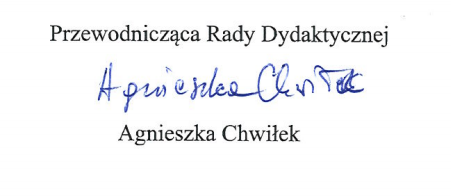 Dziedzina naukiDyscyplina naukowaProcentowy udział dyscyplinDyscyplina wiodąca(ponad połowa efektów uczenia się)Dziedzina nauk humanistycznychNauki o sztuce100 %Nauki o sztuceRazem:-100%-Nazwa kierunku studiów: muzykologiaPoziom kształcenia: studia pierwszego stopniaProfil kształcenia: ogólnoakademickiNazwa kierunku studiów: muzykologiaPoziom kształcenia: studia pierwszego stopniaProfil kształcenia: ogólnoakademickiNazwa kierunku studiów: muzykologiaPoziom kształcenia: studia pierwszego stopniaProfil kształcenia: ogólnoakademickiSymbol efektów uczenia się dla programu studiówEfekty uczenia sięOdniesienie do charakterystyk drugiego stopnia Polskiej Ramy Kwalifikacji typowych dla kwalifikacji uzyskiwanych w ramach szkolnictwa wyższego i nauki po uzyskaniu kwalifikacji pełnej na poziomie 4Wiedza: absolwent zna i rozumieWiedza: absolwent zna i rozumieWiedza: absolwent zna i rozumieK_W01zna relacje łączące muzykologię z innymi naukami (w tym z innymi naukami humanistycznymi) oraz ma podstawową wiedzę o specyfice przedmiotowej i metodologicznej muzykologii  P6S_WGK_W02zna podstawową terminologię muzykologiiP6S_WGK_W03ma uporządkowaną wiedzę ogólną, obejmującą terminologię, teorie i metodologię z zakresu   różnych subdyscyplin muzykologiiP6S_WGK_W04 ma uporządkowaną wiedzę szczegółową z zakresu wybranych subdyscyplin muzykologiiP6S_WGK_W05posiada podstawową wiedzę na temat głównych kierunków rozwoju muzykologii oraz jej  najważniejszych i najnowszych osiągnięćP6S_WGK_W06zna i rozumie podstawowe metody analizy i interpretacji różnorodnych wytworów kultury muzycznej stosowane w wybranych tradycjach, teoriach i szkołach badawczych P6S_WGK_W07zna i rozumie podstawowe pojęcia i zasady z zakresu ochrony własności intelektualnej i prawa autorskiego P6S_WKK_W08rozumie specyfikę języka muzycznego, jego złożoność, a także historyczną i kulturową zmienność jego znaczeń; ma świadomość istnienia w różnych kulturach różnorodnych koncepcji dotyczących istoty muzyki, jej języka, znaczeń i funkcjiP6S_WGK_W09ma  podstawową wiedzę o instytucjach kultury muzycznej i orientację we współczesnym życiu muzycznymP6S_WKUmiejętności: absolwent potrafiUmiejętności: absolwent potrafiUmiejętności: absolwent potrafiK_U01potrafi wyszukiwać, analizować, oceniać, selekcjonować i użytkować informacje z zakresu wszystkich subdyscyplin muzykologii z wykorzystaniem różnych źródeł i sposobówP6S_UWK_U02posiada podstawowe umiejętności badawcze, obejmujące: posługiwanie się podstawowymi ujęciami teoretycznymi, formułowanie i analizę problemów badawczych, dobór paradygmatów, metod i narzędzi badawczych, opracowanie i prezentację wyników, pozwalające na rozwiązywanie problemów badawczych występujących na gruncie różnych subdyscyplin muzykologiiP6S_UWK_U03umie samodzielnie zdobywać wiedzę i rozwijać umiejętności badawcze właściwe dla różnych subdyscyplin nauki o muzyce, kierując się wskazówkami opiekuna naukowegoP6S_UUK_U04potrafi rozpoznać różne rodzaje wytworów kultury muzycznej oraz przeprowadzić ich krytyczną analizę i interpretację z zastosowaniem  odpowiednich metod umożliwiających  określenie ich znaczeń, oddziaływania społecznego, a także miejsca w procesie społeczno-kulturowymP6S_UWK_U05posiada umiejętność merytorycznego argumentowania, z wykorzystaniem poglądów innych autorów, oraz formułowania wniosków w odniesieniu do zagadnień z zakresu muzykologiiP6S_UKK_U06potrafi porozumiewać się z wykorzystaniem różnych kanałów i technik komunikacyjnych ze specjalistami w zakresie muzykologii, w języku polskim i obcymP6S_UKK_U07posiada umiejętność przygotowania typowych prac pisemnych w języku polskim, dotyczących szczegółowych zagadnień muzykologicznych, z wykorzystaniem podstawowych ujęć teoretycznych i różnych źródeł P6S_UKK_U08posiada umiejętność przygotowania wystąpień ustnych w języku polskim, dotyczących szczegółowych zagadnień muzykologicznych, z wykorzystaniem podstawowych ujęć teoretycznych i różnych źródełP6S_UKK_U09potrafi posługiwać się językiem obcym na poziomie B2 ESOKJP6S_UKK_U10potrafi współdziałać i pracować w grupie, przyjmując w niej różne roleP6S_UOK_U11potrafi odpowiednio określić priorytety służące realizacji określonego przez siebie lub innych zadaniaP6S_UO, P6S_UUKompetencje społeczne: absolwent jest gotowy doKompetencje społeczne: absolwent jest gotowy doKompetencje społeczne: absolwent jest gotowy doK_K01     brania odpowiedzialności za zachowanie dziedzictwa kultury muzycznej ludzkości P6S_KO, P6S_KRK_K02     uczestniczenia w życiu kulturalnym, korzystając z różnych mediów i różnych jego formP6S_KRK_K03     ma świadomość poziomu własnej wiedzy i umiejętności z zakresu różnych subdyscyplin muzykologii oraz rozumie potrzebę kształcenia się po ukończeniu studiów, aby móc odpowiedzialnie wypełniać zobowiązania społeczneP6S_KK, P6S_UU, P6S_KOK_K04     dostrzega problemy etyczne związane z wykonywaną pracą zgodną z kierunkiem studiów i związaną z nią odpowiedzialnością społecznąP6S_KRK_K05do wykazywania się przedsiębiorczością rozumianą jako przekuwanie projektów związanych z kierunkiem studiów w konkretne działania (także dla dobra wspólnego),P6S_KONazwa przedmiotu/ grupa zajęćForma zajęć – liczba godzinForma zajęć – liczba godzinForma zajęć – liczba godzinForma zajęć – liczba godzinForma zajęć – liczba godzinForma zajęć – liczba godzinForma zajęć – liczba godzinForma zajęć – liczba godzinRazem: liczba godzin zajęć Razem:punkty ECTSSposoby weryfikacji efektów przypisanych do przedmiotuP/BDyscyplina (y), do której odnosi się przedmiotNazwa przedmiotu/ grupa zajęćWKSĆLWrProjInneRazem: liczba godzin zajęć Razem:punkty ECTSSposoby weryfikacji efektów przypisanych do przedmiotuP/BDyscyplina (y), do której odnosi się przedmiotPropedeutyka muzykologii1530455Egzamin, zaliczenie na ocenęB Nauki o sztuce Treści programoweZajęcia mają na celu wprowadzenie studentów w podstawowe problemy muzykologii i najogólniejszą charakterystykę metodologiczną subdyscyplin wchodzących w jej skład. Omówione zostaną następujące dyscypliny: 1. Historia muzyki, 2. Analiza muzyczna, 3. Etnomuzykologia z antropologią, 4. Psychologia muzyki, 5. Socjologia muzyki, 6. Estetyka muzyki. Ćwiczenia z propedeutyki poświęcone zostaną dyskusji nad lekturami reprezentującymi poszczególne subdyscypliny muzykologii. Celem dyskusji jest przedstawienie i wprowadzenie studentów w dyskurs charakterystyczny dla tych dyscyplin. Istotnym komponentem zarówno wykładu, jak i ćwiczeń jest zapoznanie studentów z bazą informacyjną muzykologii (encyklopedie, leksykony, bazy, czasopisma branżowe itp.)Zajęcia mają na celu wprowadzenie studentów w podstawowe problemy muzykologii i najogólniejszą charakterystykę metodologiczną subdyscyplin wchodzących w jej skład. Omówione zostaną następujące dyscypliny: 1. Historia muzyki, 2. Analiza muzyczna, 3. Etnomuzykologia z antropologią, 4. Psychologia muzyki, 5. Socjologia muzyki, 6. Estetyka muzyki. Ćwiczenia z propedeutyki poświęcone zostaną dyskusji nad lekturami reprezentującymi poszczególne subdyscypliny muzykologii. Celem dyskusji jest przedstawienie i wprowadzenie studentów w dyskurs charakterystyczny dla tych dyscyplin. Istotnym komponentem zarówno wykładu, jak i ćwiczeń jest zapoznanie studentów z bazą informacyjną muzykologii (encyklopedie, leksykony, bazy, czasopisma branżowe itp.)Zajęcia mają na celu wprowadzenie studentów w podstawowe problemy muzykologii i najogólniejszą charakterystykę metodologiczną subdyscyplin wchodzących w jej skład. Omówione zostaną następujące dyscypliny: 1. Historia muzyki, 2. Analiza muzyczna, 3. Etnomuzykologia z antropologią, 4. Psychologia muzyki, 5. Socjologia muzyki, 6. Estetyka muzyki. Ćwiczenia z propedeutyki poświęcone zostaną dyskusji nad lekturami reprezentującymi poszczególne subdyscypliny muzykologii. Celem dyskusji jest przedstawienie i wprowadzenie studentów w dyskurs charakterystyczny dla tych dyscyplin. Istotnym komponentem zarówno wykładu, jak i ćwiczeń jest zapoznanie studentów z bazą informacyjną muzykologii (encyklopedie, leksykony, bazy, czasopisma branżowe itp.)Zajęcia mają na celu wprowadzenie studentów w podstawowe problemy muzykologii i najogólniejszą charakterystykę metodologiczną subdyscyplin wchodzących w jej skład. Omówione zostaną następujące dyscypliny: 1. Historia muzyki, 2. Analiza muzyczna, 3. Etnomuzykologia z antropologią, 4. Psychologia muzyki, 5. Socjologia muzyki, 6. Estetyka muzyki. Ćwiczenia z propedeutyki poświęcone zostaną dyskusji nad lekturami reprezentującymi poszczególne subdyscypliny muzykologii. Celem dyskusji jest przedstawienie i wprowadzenie studentów w dyskurs charakterystyczny dla tych dyscyplin. Istotnym komponentem zarówno wykładu, jak i ćwiczeń jest zapoznanie studentów z bazą informacyjną muzykologii (encyklopedie, leksykony, bazy, czasopisma branżowe itp.)Zajęcia mają na celu wprowadzenie studentów w podstawowe problemy muzykologii i najogólniejszą charakterystykę metodologiczną subdyscyplin wchodzących w jej skład. Omówione zostaną następujące dyscypliny: 1. Historia muzyki, 2. Analiza muzyczna, 3. Etnomuzykologia z antropologią, 4. Psychologia muzyki, 5. Socjologia muzyki, 6. Estetyka muzyki. Ćwiczenia z propedeutyki poświęcone zostaną dyskusji nad lekturami reprezentującymi poszczególne subdyscypliny muzykologii. Celem dyskusji jest przedstawienie i wprowadzenie studentów w dyskurs charakterystyczny dla tych dyscyplin. Istotnym komponentem zarówno wykładu, jak i ćwiczeń jest zapoznanie studentów z bazą informacyjną muzykologii (encyklopedie, leksykony, bazy, czasopisma branżowe itp.)Zajęcia mają na celu wprowadzenie studentów w podstawowe problemy muzykologii i najogólniejszą charakterystykę metodologiczną subdyscyplin wchodzących w jej skład. Omówione zostaną następujące dyscypliny: 1. Historia muzyki, 2. Analiza muzyczna, 3. Etnomuzykologia z antropologią, 4. Psychologia muzyki, 5. Socjologia muzyki, 6. Estetyka muzyki. Ćwiczenia z propedeutyki poświęcone zostaną dyskusji nad lekturami reprezentującymi poszczególne subdyscypliny muzykologii. Celem dyskusji jest przedstawienie i wprowadzenie studentów w dyskurs charakterystyczny dla tych dyscyplin. Istotnym komponentem zarówno wykładu, jak i ćwiczeń jest zapoznanie studentów z bazą informacyjną muzykologii (encyklopedie, leksykony, bazy, czasopisma branżowe itp.)Zajęcia mają na celu wprowadzenie studentów w podstawowe problemy muzykologii i najogólniejszą charakterystykę metodologiczną subdyscyplin wchodzących w jej skład. Omówione zostaną następujące dyscypliny: 1. Historia muzyki, 2. Analiza muzyczna, 3. Etnomuzykologia z antropologią, 4. Psychologia muzyki, 5. Socjologia muzyki, 6. Estetyka muzyki. Ćwiczenia z propedeutyki poświęcone zostaną dyskusji nad lekturami reprezentującymi poszczególne subdyscypliny muzykologii. Celem dyskusji jest przedstawienie i wprowadzenie studentów w dyskurs charakterystyczny dla tych dyscyplin. Istotnym komponentem zarówno wykładu, jak i ćwiczeń jest zapoznanie studentów z bazą informacyjną muzykologii (encyklopedie, leksykony, bazy, czasopisma branżowe itp.)Zajęcia mają na celu wprowadzenie studentów w podstawowe problemy muzykologii i najogólniejszą charakterystykę metodologiczną subdyscyplin wchodzących w jej skład. Omówione zostaną następujące dyscypliny: 1. Historia muzyki, 2. Analiza muzyczna, 3. Etnomuzykologia z antropologią, 4. Psychologia muzyki, 5. Socjologia muzyki, 6. Estetyka muzyki. Ćwiczenia z propedeutyki poświęcone zostaną dyskusji nad lekturami reprezentującymi poszczególne subdyscypliny muzykologii. Celem dyskusji jest przedstawienie i wprowadzenie studentów w dyskurs charakterystyczny dla tych dyscyplin. Istotnym komponentem zarówno wykładu, jak i ćwiczeń jest zapoznanie studentów z bazą informacyjną muzykologii (encyklopedie, leksykony, bazy, czasopisma branżowe itp.)Zajęcia mają na celu wprowadzenie studentów w podstawowe problemy muzykologii i najogólniejszą charakterystykę metodologiczną subdyscyplin wchodzących w jej skład. Omówione zostaną następujące dyscypliny: 1. Historia muzyki, 2. Analiza muzyczna, 3. Etnomuzykologia z antropologią, 4. Psychologia muzyki, 5. Socjologia muzyki, 6. Estetyka muzyki. Ćwiczenia z propedeutyki poświęcone zostaną dyskusji nad lekturami reprezentującymi poszczególne subdyscypliny muzykologii. Celem dyskusji jest przedstawienie i wprowadzenie studentów w dyskurs charakterystyczny dla tych dyscyplin. Istotnym komponentem zarówno wykładu, jak i ćwiczeń jest zapoznanie studentów z bazą informacyjną muzykologii (encyklopedie, leksykony, bazy, czasopisma branżowe itp.)Zajęcia mają na celu wprowadzenie studentów w podstawowe problemy muzykologii i najogólniejszą charakterystykę metodologiczną subdyscyplin wchodzących w jej skład. Omówione zostaną następujące dyscypliny: 1. Historia muzyki, 2. Analiza muzyczna, 3. Etnomuzykologia z antropologią, 4. Psychologia muzyki, 5. Socjologia muzyki, 6. Estetyka muzyki. Ćwiczenia z propedeutyki poświęcone zostaną dyskusji nad lekturami reprezentującymi poszczególne subdyscypliny muzykologii. Celem dyskusji jest przedstawienie i wprowadzenie studentów w dyskurs charakterystyczny dla tych dyscyplin. Istotnym komponentem zarówno wykładu, jak i ćwiczeń jest zapoznanie studentów z bazą informacyjną muzykologii (encyklopedie, leksykony, bazy, czasopisma branżowe itp.)Zajęcia mają na celu wprowadzenie studentów w podstawowe problemy muzykologii i najogólniejszą charakterystykę metodologiczną subdyscyplin wchodzących w jej skład. Omówione zostaną następujące dyscypliny: 1. Historia muzyki, 2. Analiza muzyczna, 3. Etnomuzykologia z antropologią, 4. Psychologia muzyki, 5. Socjologia muzyki, 6. Estetyka muzyki. Ćwiczenia z propedeutyki poświęcone zostaną dyskusji nad lekturami reprezentującymi poszczególne subdyscypliny muzykologii. Celem dyskusji jest przedstawienie i wprowadzenie studentów w dyskurs charakterystyczny dla tych dyscyplin. Istotnym komponentem zarówno wykładu, jak i ćwiczeń jest zapoznanie studentów z bazą informacyjną muzykologii (encyklopedie, leksykony, bazy, czasopisma branżowe itp.)Zajęcia mają na celu wprowadzenie studentów w podstawowe problemy muzykologii i najogólniejszą charakterystykę metodologiczną subdyscyplin wchodzących w jej skład. Omówione zostaną następujące dyscypliny: 1. Historia muzyki, 2. Analiza muzyczna, 3. Etnomuzykologia z antropologią, 4. Psychologia muzyki, 5. Socjologia muzyki, 6. Estetyka muzyki. Ćwiczenia z propedeutyki poświęcone zostaną dyskusji nad lekturami reprezentującymi poszczególne subdyscypliny muzykologii. Celem dyskusji jest przedstawienie i wprowadzenie studentów w dyskurs charakterystyczny dla tych dyscyplin. Istotnym komponentem zarówno wykładu, jak i ćwiczeń jest zapoznanie studentów z bazą informacyjną muzykologii (encyklopedie, leksykony, bazy, czasopisma branżowe itp.)Zajęcia mają na celu wprowadzenie studentów w podstawowe problemy muzykologii i najogólniejszą charakterystykę metodologiczną subdyscyplin wchodzących w jej skład. Omówione zostaną następujące dyscypliny: 1. Historia muzyki, 2. Analiza muzyczna, 3. Etnomuzykologia z antropologią, 4. Psychologia muzyki, 5. Socjologia muzyki, 6. Estetyka muzyki. Ćwiczenia z propedeutyki poświęcone zostaną dyskusji nad lekturami reprezentującymi poszczególne subdyscypliny muzykologii. Celem dyskusji jest przedstawienie i wprowadzenie studentów w dyskurs charakterystyczny dla tych dyscyplin. Istotnym komponentem zarówno wykładu, jak i ćwiczeń jest zapoznanie studentów z bazą informacyjną muzykologii (encyklopedie, leksykony, bazy, czasopisma branżowe itp.)Symbol efektów uczenia się dla programu studiówK_W01, K_W02, K_W03; K_U01, K_U05; K_K 03;K_W01, K_W02, K_W03; K_U01, K_U05; K_K 03;K_W01, K_W02, K_W03; K_U01, K_U05; K_K 03;K_W01, K_W02, K_W03; K_U01, K_U05; K_K 03;K_W01, K_W02, K_W03; K_U01, K_U05; K_K 03;K_W01, K_W02, K_W03; K_U01, K_U05; K_K 03;K_W01, K_W02, K_W03; K_U01, K_U05; K_K 03;K_W01, K_W02, K_W03; K_U01, K_U05; K_K 03;K_W01, K_W02, K_W03; K_U01, K_U05; K_K 03;K_W01, K_W02, K_W03; K_U01, K_U05; K_K 03;K_W01, K_W02, K_W03; K_U01, K_U05; K_K 03;K_W01, K_W02, K_W03; K_U01, K_U05; K_K 03;K_W01, K_W02, K_W03; K_U01, K_U05; K_K 03;Zasady muzyki3030603Zaliczenie na ocenęBNauki o sztuceTreści programoweZajęcia stanowią podstawowy kurs zasad muzyki w ujęciu systematycznym. Poświęcone są pojęciom i problemom teoretyczno-muzycznym w odniesieniu do wszystkich aspektów języka muzycznego. Tematyka poszczególnych wykładów obejmuje następujące zagadnienia: akustyczne podstawy muzyki, systemy dźwiękowe i stroje muzyczne, pismo nutowe, interwały, skale, gamy, tonacje, melodyka i ornamentyka, rytm i metrum, agogika, dynamika i artykulacja, akordyka i harmonika, system tonalny, kontrapunkt i technika imitacyjna, instrumenty muzyczne, partytura orkiestrowa. Ćwiczenia stanowią uzupełnienie tematyki wykładu. Ich celem jest ukierunkowanie studentów w procesie wypracowywania praktycznych umiejętności radzenia sobie z odczytywaniem i interpretowaniem technicznej warstwy języka muzycznego. Realizowane są następujące zagadnienia: pismo nutowe (podstawowe elementy notacji muzycznej; klucze); skale, gamy, tonacje; diatonika, chromatyka i enharmonia; interwalika i akordyka; rytm i metrum; elementy dzieła muzycznego.Zajęcia stanowią podstawowy kurs zasad muzyki w ujęciu systematycznym. Poświęcone są pojęciom i problemom teoretyczno-muzycznym w odniesieniu do wszystkich aspektów języka muzycznego. Tematyka poszczególnych wykładów obejmuje następujące zagadnienia: akustyczne podstawy muzyki, systemy dźwiękowe i stroje muzyczne, pismo nutowe, interwały, skale, gamy, tonacje, melodyka i ornamentyka, rytm i metrum, agogika, dynamika i artykulacja, akordyka i harmonika, system tonalny, kontrapunkt i technika imitacyjna, instrumenty muzyczne, partytura orkiestrowa. Ćwiczenia stanowią uzupełnienie tematyki wykładu. Ich celem jest ukierunkowanie studentów w procesie wypracowywania praktycznych umiejętności radzenia sobie z odczytywaniem i interpretowaniem technicznej warstwy języka muzycznego. Realizowane są następujące zagadnienia: pismo nutowe (podstawowe elementy notacji muzycznej; klucze); skale, gamy, tonacje; diatonika, chromatyka i enharmonia; interwalika i akordyka; rytm i metrum; elementy dzieła muzycznego.Zajęcia stanowią podstawowy kurs zasad muzyki w ujęciu systematycznym. Poświęcone są pojęciom i problemom teoretyczno-muzycznym w odniesieniu do wszystkich aspektów języka muzycznego. Tematyka poszczególnych wykładów obejmuje następujące zagadnienia: akustyczne podstawy muzyki, systemy dźwiękowe i stroje muzyczne, pismo nutowe, interwały, skale, gamy, tonacje, melodyka i ornamentyka, rytm i metrum, agogika, dynamika i artykulacja, akordyka i harmonika, system tonalny, kontrapunkt i technika imitacyjna, instrumenty muzyczne, partytura orkiestrowa. Ćwiczenia stanowią uzupełnienie tematyki wykładu. Ich celem jest ukierunkowanie studentów w procesie wypracowywania praktycznych umiejętności radzenia sobie z odczytywaniem i interpretowaniem technicznej warstwy języka muzycznego. Realizowane są następujące zagadnienia: pismo nutowe (podstawowe elementy notacji muzycznej; klucze); skale, gamy, tonacje; diatonika, chromatyka i enharmonia; interwalika i akordyka; rytm i metrum; elementy dzieła muzycznego.Zajęcia stanowią podstawowy kurs zasad muzyki w ujęciu systematycznym. Poświęcone są pojęciom i problemom teoretyczno-muzycznym w odniesieniu do wszystkich aspektów języka muzycznego. Tematyka poszczególnych wykładów obejmuje następujące zagadnienia: akustyczne podstawy muzyki, systemy dźwiękowe i stroje muzyczne, pismo nutowe, interwały, skale, gamy, tonacje, melodyka i ornamentyka, rytm i metrum, agogika, dynamika i artykulacja, akordyka i harmonika, system tonalny, kontrapunkt i technika imitacyjna, instrumenty muzyczne, partytura orkiestrowa. Ćwiczenia stanowią uzupełnienie tematyki wykładu. Ich celem jest ukierunkowanie studentów w procesie wypracowywania praktycznych umiejętności radzenia sobie z odczytywaniem i interpretowaniem technicznej warstwy języka muzycznego. Realizowane są następujące zagadnienia: pismo nutowe (podstawowe elementy notacji muzycznej; klucze); skale, gamy, tonacje; diatonika, chromatyka i enharmonia; interwalika i akordyka; rytm i metrum; elementy dzieła muzycznego.Zajęcia stanowią podstawowy kurs zasad muzyki w ujęciu systematycznym. Poświęcone są pojęciom i problemom teoretyczno-muzycznym w odniesieniu do wszystkich aspektów języka muzycznego. Tematyka poszczególnych wykładów obejmuje następujące zagadnienia: akustyczne podstawy muzyki, systemy dźwiękowe i stroje muzyczne, pismo nutowe, interwały, skale, gamy, tonacje, melodyka i ornamentyka, rytm i metrum, agogika, dynamika i artykulacja, akordyka i harmonika, system tonalny, kontrapunkt i technika imitacyjna, instrumenty muzyczne, partytura orkiestrowa. Ćwiczenia stanowią uzupełnienie tematyki wykładu. Ich celem jest ukierunkowanie studentów w procesie wypracowywania praktycznych umiejętności radzenia sobie z odczytywaniem i interpretowaniem technicznej warstwy języka muzycznego. Realizowane są następujące zagadnienia: pismo nutowe (podstawowe elementy notacji muzycznej; klucze); skale, gamy, tonacje; diatonika, chromatyka i enharmonia; interwalika i akordyka; rytm i metrum; elementy dzieła muzycznego.Zajęcia stanowią podstawowy kurs zasad muzyki w ujęciu systematycznym. Poświęcone są pojęciom i problemom teoretyczno-muzycznym w odniesieniu do wszystkich aspektów języka muzycznego. Tematyka poszczególnych wykładów obejmuje następujące zagadnienia: akustyczne podstawy muzyki, systemy dźwiękowe i stroje muzyczne, pismo nutowe, interwały, skale, gamy, tonacje, melodyka i ornamentyka, rytm i metrum, agogika, dynamika i artykulacja, akordyka i harmonika, system tonalny, kontrapunkt i technika imitacyjna, instrumenty muzyczne, partytura orkiestrowa. Ćwiczenia stanowią uzupełnienie tematyki wykładu. Ich celem jest ukierunkowanie studentów w procesie wypracowywania praktycznych umiejętności radzenia sobie z odczytywaniem i interpretowaniem technicznej warstwy języka muzycznego. Realizowane są następujące zagadnienia: pismo nutowe (podstawowe elementy notacji muzycznej; klucze); skale, gamy, tonacje; diatonika, chromatyka i enharmonia; interwalika i akordyka; rytm i metrum; elementy dzieła muzycznego.Zajęcia stanowią podstawowy kurs zasad muzyki w ujęciu systematycznym. Poświęcone są pojęciom i problemom teoretyczno-muzycznym w odniesieniu do wszystkich aspektów języka muzycznego. Tematyka poszczególnych wykładów obejmuje następujące zagadnienia: akustyczne podstawy muzyki, systemy dźwiękowe i stroje muzyczne, pismo nutowe, interwały, skale, gamy, tonacje, melodyka i ornamentyka, rytm i metrum, agogika, dynamika i artykulacja, akordyka i harmonika, system tonalny, kontrapunkt i technika imitacyjna, instrumenty muzyczne, partytura orkiestrowa. Ćwiczenia stanowią uzupełnienie tematyki wykładu. Ich celem jest ukierunkowanie studentów w procesie wypracowywania praktycznych umiejętności radzenia sobie z odczytywaniem i interpretowaniem technicznej warstwy języka muzycznego. Realizowane są następujące zagadnienia: pismo nutowe (podstawowe elementy notacji muzycznej; klucze); skale, gamy, tonacje; diatonika, chromatyka i enharmonia; interwalika i akordyka; rytm i metrum; elementy dzieła muzycznego.Zajęcia stanowią podstawowy kurs zasad muzyki w ujęciu systematycznym. Poświęcone są pojęciom i problemom teoretyczno-muzycznym w odniesieniu do wszystkich aspektów języka muzycznego. Tematyka poszczególnych wykładów obejmuje następujące zagadnienia: akustyczne podstawy muzyki, systemy dźwiękowe i stroje muzyczne, pismo nutowe, interwały, skale, gamy, tonacje, melodyka i ornamentyka, rytm i metrum, agogika, dynamika i artykulacja, akordyka i harmonika, system tonalny, kontrapunkt i technika imitacyjna, instrumenty muzyczne, partytura orkiestrowa. Ćwiczenia stanowią uzupełnienie tematyki wykładu. Ich celem jest ukierunkowanie studentów w procesie wypracowywania praktycznych umiejętności radzenia sobie z odczytywaniem i interpretowaniem technicznej warstwy języka muzycznego. Realizowane są następujące zagadnienia: pismo nutowe (podstawowe elementy notacji muzycznej; klucze); skale, gamy, tonacje; diatonika, chromatyka i enharmonia; interwalika i akordyka; rytm i metrum; elementy dzieła muzycznego.Zajęcia stanowią podstawowy kurs zasad muzyki w ujęciu systematycznym. Poświęcone są pojęciom i problemom teoretyczno-muzycznym w odniesieniu do wszystkich aspektów języka muzycznego. Tematyka poszczególnych wykładów obejmuje następujące zagadnienia: akustyczne podstawy muzyki, systemy dźwiękowe i stroje muzyczne, pismo nutowe, interwały, skale, gamy, tonacje, melodyka i ornamentyka, rytm i metrum, agogika, dynamika i artykulacja, akordyka i harmonika, system tonalny, kontrapunkt i technika imitacyjna, instrumenty muzyczne, partytura orkiestrowa. Ćwiczenia stanowią uzupełnienie tematyki wykładu. Ich celem jest ukierunkowanie studentów w procesie wypracowywania praktycznych umiejętności radzenia sobie z odczytywaniem i interpretowaniem technicznej warstwy języka muzycznego. Realizowane są następujące zagadnienia: pismo nutowe (podstawowe elementy notacji muzycznej; klucze); skale, gamy, tonacje; diatonika, chromatyka i enharmonia; interwalika i akordyka; rytm i metrum; elementy dzieła muzycznego.Zajęcia stanowią podstawowy kurs zasad muzyki w ujęciu systematycznym. Poświęcone są pojęciom i problemom teoretyczno-muzycznym w odniesieniu do wszystkich aspektów języka muzycznego. Tematyka poszczególnych wykładów obejmuje następujące zagadnienia: akustyczne podstawy muzyki, systemy dźwiękowe i stroje muzyczne, pismo nutowe, interwały, skale, gamy, tonacje, melodyka i ornamentyka, rytm i metrum, agogika, dynamika i artykulacja, akordyka i harmonika, system tonalny, kontrapunkt i technika imitacyjna, instrumenty muzyczne, partytura orkiestrowa. Ćwiczenia stanowią uzupełnienie tematyki wykładu. Ich celem jest ukierunkowanie studentów w procesie wypracowywania praktycznych umiejętności radzenia sobie z odczytywaniem i interpretowaniem technicznej warstwy języka muzycznego. Realizowane są następujące zagadnienia: pismo nutowe (podstawowe elementy notacji muzycznej; klucze); skale, gamy, tonacje; diatonika, chromatyka i enharmonia; interwalika i akordyka; rytm i metrum; elementy dzieła muzycznego.Zajęcia stanowią podstawowy kurs zasad muzyki w ujęciu systematycznym. Poświęcone są pojęciom i problemom teoretyczno-muzycznym w odniesieniu do wszystkich aspektów języka muzycznego. Tematyka poszczególnych wykładów obejmuje następujące zagadnienia: akustyczne podstawy muzyki, systemy dźwiękowe i stroje muzyczne, pismo nutowe, interwały, skale, gamy, tonacje, melodyka i ornamentyka, rytm i metrum, agogika, dynamika i artykulacja, akordyka i harmonika, system tonalny, kontrapunkt i technika imitacyjna, instrumenty muzyczne, partytura orkiestrowa. Ćwiczenia stanowią uzupełnienie tematyki wykładu. Ich celem jest ukierunkowanie studentów w procesie wypracowywania praktycznych umiejętności radzenia sobie z odczytywaniem i interpretowaniem technicznej warstwy języka muzycznego. Realizowane są następujące zagadnienia: pismo nutowe (podstawowe elementy notacji muzycznej; klucze); skale, gamy, tonacje; diatonika, chromatyka i enharmonia; interwalika i akordyka; rytm i metrum; elementy dzieła muzycznego.Zajęcia stanowią podstawowy kurs zasad muzyki w ujęciu systematycznym. Poświęcone są pojęciom i problemom teoretyczno-muzycznym w odniesieniu do wszystkich aspektów języka muzycznego. Tematyka poszczególnych wykładów obejmuje następujące zagadnienia: akustyczne podstawy muzyki, systemy dźwiękowe i stroje muzyczne, pismo nutowe, interwały, skale, gamy, tonacje, melodyka i ornamentyka, rytm i metrum, agogika, dynamika i artykulacja, akordyka i harmonika, system tonalny, kontrapunkt i technika imitacyjna, instrumenty muzyczne, partytura orkiestrowa. Ćwiczenia stanowią uzupełnienie tematyki wykładu. Ich celem jest ukierunkowanie studentów w procesie wypracowywania praktycznych umiejętności radzenia sobie z odczytywaniem i interpretowaniem technicznej warstwy języka muzycznego. Realizowane są następujące zagadnienia: pismo nutowe (podstawowe elementy notacji muzycznej; klucze); skale, gamy, tonacje; diatonika, chromatyka i enharmonia; interwalika i akordyka; rytm i metrum; elementy dzieła muzycznego.Zajęcia stanowią podstawowy kurs zasad muzyki w ujęciu systematycznym. Poświęcone są pojęciom i problemom teoretyczno-muzycznym w odniesieniu do wszystkich aspektów języka muzycznego. Tematyka poszczególnych wykładów obejmuje następujące zagadnienia: akustyczne podstawy muzyki, systemy dźwiękowe i stroje muzyczne, pismo nutowe, interwały, skale, gamy, tonacje, melodyka i ornamentyka, rytm i metrum, agogika, dynamika i artykulacja, akordyka i harmonika, system tonalny, kontrapunkt i technika imitacyjna, instrumenty muzyczne, partytura orkiestrowa. Ćwiczenia stanowią uzupełnienie tematyki wykładu. Ich celem jest ukierunkowanie studentów w procesie wypracowywania praktycznych umiejętności radzenia sobie z odczytywaniem i interpretowaniem technicznej warstwy języka muzycznego. Realizowane są następujące zagadnienia: pismo nutowe (podstawowe elementy notacji muzycznej; klucze); skale, gamy, tonacje; diatonika, chromatyka i enharmonia; interwalika i akordyka; rytm i metrum; elementy dzieła muzycznego.Symbol efektów uczenia się dla programu studiówK_W02, K_W04, K_W06, K_W08; K_U05; K_U10;K_W02, K_W04, K_W06, K_W08; K_U05; K_U10;K_W02, K_W04, K_W06, K_W08; K_U05; K_U10;K_W02, K_W04, K_W06, K_W08; K_U05; K_U10;K_W02, K_W04, K_W06, K_W08; K_U05; K_U10;K_W02, K_W04, K_W06, K_W08; K_U05; K_U10;K_W02, K_W04, K_W06, K_W08; K_U05; K_U10;K_W02, K_W04, K_W06, K_W08; K_U05; K_U10;K_W02, K_W04, K_W06, K_W08; K_U05; K_U10;K_W02, K_W04, K_W06, K_W08; K_U05; K_U10;K_W02, K_W04, K_W06, K_W08; K_U05; K_U10;K_W02, K_W04, K_W06, K_W08; K_U05; K_U10;K_W02, K_W04, K_W06, K_W08; K_U05; K_U10;Etnomuzykologia 11515302Zaliczenie na ocenęBNauki o sztuceTreści programoweWykład i ćwiczenia dotyczą tradycyjnych kultur muzycznych Europy i świata oraz ich współczesnego funkcjonowania i przeobrażeń. Przedstawiane są: historia i metodyka badań, podstawowe gatunki i instrumentarium muzyczne. Szczególnie uwzględniany jest dorobek etnomuzykologów i antropologów muzyki Europy i USA. Celem jest poszerzenie europejskiego pojęcia muzykalności, także z pomocą praktycznego poznawania gamelanu, orkiestry jawajskiej, która znajduje się w Instytucie Muzykologii UW. Wykład i ćwiczenia dotyczą tradycyjnych kultur muzycznych Europy i świata oraz ich współczesnego funkcjonowania i przeobrażeń. Przedstawiane są: historia i metodyka badań, podstawowe gatunki i instrumentarium muzyczne. Szczególnie uwzględniany jest dorobek etnomuzykologów i antropologów muzyki Europy i USA. Celem jest poszerzenie europejskiego pojęcia muzykalności, także z pomocą praktycznego poznawania gamelanu, orkiestry jawajskiej, która znajduje się w Instytucie Muzykologii UW. Wykład i ćwiczenia dotyczą tradycyjnych kultur muzycznych Europy i świata oraz ich współczesnego funkcjonowania i przeobrażeń. Przedstawiane są: historia i metodyka badań, podstawowe gatunki i instrumentarium muzyczne. Szczególnie uwzględniany jest dorobek etnomuzykologów i antropologów muzyki Europy i USA. Celem jest poszerzenie europejskiego pojęcia muzykalności, także z pomocą praktycznego poznawania gamelanu, orkiestry jawajskiej, która znajduje się w Instytucie Muzykologii UW. Wykład i ćwiczenia dotyczą tradycyjnych kultur muzycznych Europy i świata oraz ich współczesnego funkcjonowania i przeobrażeń. Przedstawiane są: historia i metodyka badań, podstawowe gatunki i instrumentarium muzyczne. Szczególnie uwzględniany jest dorobek etnomuzykologów i antropologów muzyki Europy i USA. Celem jest poszerzenie europejskiego pojęcia muzykalności, także z pomocą praktycznego poznawania gamelanu, orkiestry jawajskiej, która znajduje się w Instytucie Muzykologii UW. Wykład i ćwiczenia dotyczą tradycyjnych kultur muzycznych Europy i świata oraz ich współczesnego funkcjonowania i przeobrażeń. Przedstawiane są: historia i metodyka badań, podstawowe gatunki i instrumentarium muzyczne. Szczególnie uwzględniany jest dorobek etnomuzykologów i antropologów muzyki Europy i USA. Celem jest poszerzenie europejskiego pojęcia muzykalności, także z pomocą praktycznego poznawania gamelanu, orkiestry jawajskiej, która znajduje się w Instytucie Muzykologii UW. Wykład i ćwiczenia dotyczą tradycyjnych kultur muzycznych Europy i świata oraz ich współczesnego funkcjonowania i przeobrażeń. Przedstawiane są: historia i metodyka badań, podstawowe gatunki i instrumentarium muzyczne. Szczególnie uwzględniany jest dorobek etnomuzykologów i antropologów muzyki Europy i USA. Celem jest poszerzenie europejskiego pojęcia muzykalności, także z pomocą praktycznego poznawania gamelanu, orkiestry jawajskiej, która znajduje się w Instytucie Muzykologii UW. Wykład i ćwiczenia dotyczą tradycyjnych kultur muzycznych Europy i świata oraz ich współczesnego funkcjonowania i przeobrażeń. Przedstawiane są: historia i metodyka badań, podstawowe gatunki i instrumentarium muzyczne. Szczególnie uwzględniany jest dorobek etnomuzykologów i antropologów muzyki Europy i USA. Celem jest poszerzenie europejskiego pojęcia muzykalności, także z pomocą praktycznego poznawania gamelanu, orkiestry jawajskiej, która znajduje się w Instytucie Muzykologii UW. Wykład i ćwiczenia dotyczą tradycyjnych kultur muzycznych Europy i świata oraz ich współczesnego funkcjonowania i przeobrażeń. Przedstawiane są: historia i metodyka badań, podstawowe gatunki i instrumentarium muzyczne. Szczególnie uwzględniany jest dorobek etnomuzykologów i antropologów muzyki Europy i USA. Celem jest poszerzenie europejskiego pojęcia muzykalności, także z pomocą praktycznego poznawania gamelanu, orkiestry jawajskiej, która znajduje się w Instytucie Muzykologii UW. Wykład i ćwiczenia dotyczą tradycyjnych kultur muzycznych Europy i świata oraz ich współczesnego funkcjonowania i przeobrażeń. Przedstawiane są: historia i metodyka badań, podstawowe gatunki i instrumentarium muzyczne. Szczególnie uwzględniany jest dorobek etnomuzykologów i antropologów muzyki Europy i USA. Celem jest poszerzenie europejskiego pojęcia muzykalności, także z pomocą praktycznego poznawania gamelanu, orkiestry jawajskiej, która znajduje się w Instytucie Muzykologii UW. Wykład i ćwiczenia dotyczą tradycyjnych kultur muzycznych Europy i świata oraz ich współczesnego funkcjonowania i przeobrażeń. Przedstawiane są: historia i metodyka badań, podstawowe gatunki i instrumentarium muzyczne. Szczególnie uwzględniany jest dorobek etnomuzykologów i antropologów muzyki Europy i USA. Celem jest poszerzenie europejskiego pojęcia muzykalności, także z pomocą praktycznego poznawania gamelanu, orkiestry jawajskiej, która znajduje się w Instytucie Muzykologii UW. Wykład i ćwiczenia dotyczą tradycyjnych kultur muzycznych Europy i świata oraz ich współczesnego funkcjonowania i przeobrażeń. Przedstawiane są: historia i metodyka badań, podstawowe gatunki i instrumentarium muzyczne. Szczególnie uwzględniany jest dorobek etnomuzykologów i antropologów muzyki Europy i USA. Celem jest poszerzenie europejskiego pojęcia muzykalności, także z pomocą praktycznego poznawania gamelanu, orkiestry jawajskiej, która znajduje się w Instytucie Muzykologii UW. Wykład i ćwiczenia dotyczą tradycyjnych kultur muzycznych Europy i świata oraz ich współczesnego funkcjonowania i przeobrażeń. Przedstawiane są: historia i metodyka badań, podstawowe gatunki i instrumentarium muzyczne. Szczególnie uwzględniany jest dorobek etnomuzykologów i antropologów muzyki Europy i USA. Celem jest poszerzenie europejskiego pojęcia muzykalności, także z pomocą praktycznego poznawania gamelanu, orkiestry jawajskiej, która znajduje się w Instytucie Muzykologii UW. Wykład i ćwiczenia dotyczą tradycyjnych kultur muzycznych Europy i świata oraz ich współczesnego funkcjonowania i przeobrażeń. Przedstawiane są: historia i metodyka badań, podstawowe gatunki i instrumentarium muzyczne. Szczególnie uwzględniany jest dorobek etnomuzykologów i antropologów muzyki Europy i USA. Celem jest poszerzenie europejskiego pojęcia muzykalności, także z pomocą praktycznego poznawania gamelanu, orkiestry jawajskiej, która znajduje się w Instytucie Muzykologii UW. Symbol efektów uczenia się dla programu studiówK_W01, K_W 02, K_W 04, K_W 05, K_W 06, K_W 08; K_U01, K_U04, K_U05, K_K01, K_K03;K_W01, K_W 02, K_W 04, K_W 05, K_W 06, K_W 08; K_U01, K_U04, K_U05, K_K01, K_K03;K_W01, K_W 02, K_W 04, K_W 05, K_W 06, K_W 08; K_U01, K_U04, K_U05, K_K01, K_K03;K_W01, K_W 02, K_W 04, K_W 05, K_W 06, K_W 08; K_U01, K_U04, K_U05, K_K01, K_K03;K_W01, K_W 02, K_W 04, K_W 05, K_W 06, K_W 08; K_U01, K_U04, K_U05, K_K01, K_K03;K_W01, K_W 02, K_W 04, K_W 05, K_W 06, K_W 08; K_U01, K_U04, K_U05, K_K01, K_K03;K_W01, K_W 02, K_W 04, K_W 05, K_W 06, K_W 08; K_U01, K_U04, K_U05, K_K01, K_K03;K_W01, K_W 02, K_W 04, K_W 05, K_W 06, K_W 08; K_U01, K_U04, K_U05, K_K01, K_K03;K_W01, K_W 02, K_W 04, K_W 05, K_W 06, K_W 08; K_U01, K_U04, K_U05, K_K01, K_K03;K_W01, K_W 02, K_W 04, K_W 05, K_W 06, K_W 08; K_U01, K_U04, K_U05, K_K01, K_K03;K_W01, K_W 02, K_W 04, K_W 05, K_W 06, K_W 08; K_U01, K_U04, K_U05, K_K01, K_K03;K_W01, K_W 02, K_W 04, K_W 05, K_W 06, K_W 08; K_U01, K_U04, K_U05, K_K01, K_K03;K_W01, K_W 02, K_W 04, K_W 05, K_W 06, K_W 08; K_U01, K_U04, K_U05, K_K01, K_K03;Muzyka w starożytności30303Zaliczenie na ocenęBNauki o sztuceTreści programoweCelem wykładu jest zapoznanie studentów z antycznymi źródłami muzyki europejskiej. Zajęcia będą ilustrowane materiałem archeologicznym, ikonograficznym i dźwiękowym. W toku zajęć przedstawione zostaną następujące zagadnienia: źródła do badań nad muzyką antyku; trójjedyna choreja, epika i liryka; dźwięk (koncepcje teoretyczne i praktyka); rozważania o oddziaływaniu muzyki na człowieka; muzyczna notacja; współczesne interpretacje muzyki antyku; muzyka w micie.Celem wykładu jest zapoznanie studentów z antycznymi źródłami muzyki europejskiej. Zajęcia będą ilustrowane materiałem archeologicznym, ikonograficznym i dźwiękowym. W toku zajęć przedstawione zostaną następujące zagadnienia: źródła do badań nad muzyką antyku; trójjedyna choreja, epika i liryka; dźwięk (koncepcje teoretyczne i praktyka); rozważania o oddziaływaniu muzyki na człowieka; muzyczna notacja; współczesne interpretacje muzyki antyku; muzyka w micie.Celem wykładu jest zapoznanie studentów z antycznymi źródłami muzyki europejskiej. Zajęcia będą ilustrowane materiałem archeologicznym, ikonograficznym i dźwiękowym. W toku zajęć przedstawione zostaną następujące zagadnienia: źródła do badań nad muzyką antyku; trójjedyna choreja, epika i liryka; dźwięk (koncepcje teoretyczne i praktyka); rozważania o oddziaływaniu muzyki na człowieka; muzyczna notacja; współczesne interpretacje muzyki antyku; muzyka w micie.Celem wykładu jest zapoznanie studentów z antycznymi źródłami muzyki europejskiej. Zajęcia będą ilustrowane materiałem archeologicznym, ikonograficznym i dźwiękowym. W toku zajęć przedstawione zostaną następujące zagadnienia: źródła do badań nad muzyką antyku; trójjedyna choreja, epika i liryka; dźwięk (koncepcje teoretyczne i praktyka); rozważania o oddziaływaniu muzyki na człowieka; muzyczna notacja; współczesne interpretacje muzyki antyku; muzyka w micie.Celem wykładu jest zapoznanie studentów z antycznymi źródłami muzyki europejskiej. Zajęcia będą ilustrowane materiałem archeologicznym, ikonograficznym i dźwiękowym. W toku zajęć przedstawione zostaną następujące zagadnienia: źródła do badań nad muzyką antyku; trójjedyna choreja, epika i liryka; dźwięk (koncepcje teoretyczne i praktyka); rozważania o oddziaływaniu muzyki na człowieka; muzyczna notacja; współczesne interpretacje muzyki antyku; muzyka w micie.Celem wykładu jest zapoznanie studentów z antycznymi źródłami muzyki europejskiej. Zajęcia będą ilustrowane materiałem archeologicznym, ikonograficznym i dźwiękowym. W toku zajęć przedstawione zostaną następujące zagadnienia: źródła do badań nad muzyką antyku; trójjedyna choreja, epika i liryka; dźwięk (koncepcje teoretyczne i praktyka); rozważania o oddziaływaniu muzyki na człowieka; muzyczna notacja; współczesne interpretacje muzyki antyku; muzyka w micie.Celem wykładu jest zapoznanie studentów z antycznymi źródłami muzyki europejskiej. Zajęcia będą ilustrowane materiałem archeologicznym, ikonograficznym i dźwiękowym. W toku zajęć przedstawione zostaną następujące zagadnienia: źródła do badań nad muzyką antyku; trójjedyna choreja, epika i liryka; dźwięk (koncepcje teoretyczne i praktyka); rozważania o oddziaływaniu muzyki na człowieka; muzyczna notacja; współczesne interpretacje muzyki antyku; muzyka w micie.Celem wykładu jest zapoznanie studentów z antycznymi źródłami muzyki europejskiej. Zajęcia będą ilustrowane materiałem archeologicznym, ikonograficznym i dźwiękowym. W toku zajęć przedstawione zostaną następujące zagadnienia: źródła do badań nad muzyką antyku; trójjedyna choreja, epika i liryka; dźwięk (koncepcje teoretyczne i praktyka); rozważania o oddziaływaniu muzyki na człowieka; muzyczna notacja; współczesne interpretacje muzyki antyku; muzyka w micie.Celem wykładu jest zapoznanie studentów z antycznymi źródłami muzyki europejskiej. Zajęcia będą ilustrowane materiałem archeologicznym, ikonograficznym i dźwiękowym. W toku zajęć przedstawione zostaną następujące zagadnienia: źródła do badań nad muzyką antyku; trójjedyna choreja, epika i liryka; dźwięk (koncepcje teoretyczne i praktyka); rozważania o oddziaływaniu muzyki na człowieka; muzyczna notacja; współczesne interpretacje muzyki antyku; muzyka w micie.Celem wykładu jest zapoznanie studentów z antycznymi źródłami muzyki europejskiej. Zajęcia będą ilustrowane materiałem archeologicznym, ikonograficznym i dźwiękowym. W toku zajęć przedstawione zostaną następujące zagadnienia: źródła do badań nad muzyką antyku; trójjedyna choreja, epika i liryka; dźwięk (koncepcje teoretyczne i praktyka); rozważania o oddziaływaniu muzyki na człowieka; muzyczna notacja; współczesne interpretacje muzyki antyku; muzyka w micie.Celem wykładu jest zapoznanie studentów z antycznymi źródłami muzyki europejskiej. Zajęcia będą ilustrowane materiałem archeologicznym, ikonograficznym i dźwiękowym. W toku zajęć przedstawione zostaną następujące zagadnienia: źródła do badań nad muzyką antyku; trójjedyna choreja, epika i liryka; dźwięk (koncepcje teoretyczne i praktyka); rozważania o oddziaływaniu muzyki na człowieka; muzyczna notacja; współczesne interpretacje muzyki antyku; muzyka w micie.Celem wykładu jest zapoznanie studentów z antycznymi źródłami muzyki europejskiej. Zajęcia będą ilustrowane materiałem archeologicznym, ikonograficznym i dźwiękowym. W toku zajęć przedstawione zostaną następujące zagadnienia: źródła do badań nad muzyką antyku; trójjedyna choreja, epika i liryka; dźwięk (koncepcje teoretyczne i praktyka); rozważania o oddziaływaniu muzyki na człowieka; muzyczna notacja; współczesne interpretacje muzyki antyku; muzyka w micie.Celem wykładu jest zapoznanie studentów z antycznymi źródłami muzyki europejskiej. Zajęcia będą ilustrowane materiałem archeologicznym, ikonograficznym i dźwiękowym. W toku zajęć przedstawione zostaną następujące zagadnienia: źródła do badań nad muzyką antyku; trójjedyna choreja, epika i liryka; dźwięk (koncepcje teoretyczne i praktyka); rozważania o oddziaływaniu muzyki na człowieka; muzyczna notacja; współczesne interpretacje muzyki antyku; muzyka w micie.Symbol efektów uczenia się dla programu studiówK_W02, K_W04, K_W05, K_W06, K_W08; K_U01, K_U02,  K_U04, K_U05;K_W02, K_W04, K_W05, K_W06, K_W08; K_U01, K_U02,  K_U04, K_U05;K_W02, K_W04, K_W05, K_W06, K_W08; K_U01, K_U02,  K_U04, K_U05;K_W02, K_W04, K_W05, K_W06, K_W08; K_U01, K_U02,  K_U04, K_U05;K_W02, K_W04, K_W05, K_W06, K_W08; K_U01, K_U02,  K_U04, K_U05;K_W02, K_W04, K_W05, K_W06, K_W08; K_U01, K_U02,  K_U04, K_U05;K_W02, K_W04, K_W05, K_W06, K_W08; K_U01, K_U02,  K_U04, K_U05;K_W02, K_W04, K_W05, K_W06, K_W08; K_U01, K_U02,  K_U04, K_U05;K_W02, K_W04, K_W05, K_W06, K_W08; K_U01, K_U02,  K_U04, K_U05;K_W02, K_W04, K_W05, K_W06, K_W08; K_U01, K_U02,  K_U04, K_U05;K_W02, K_W04, K_W05, K_W06, K_W08; K_U01, K_U02,  K_U04, K_U05;K_W02, K_W04, K_W05, K_W06, K_W08; K_U01, K_U02,  K_U04, K_U05;K_W02, K_W04, K_W05, K_W06, K_W08; K_U01, K_U02,  K_U04, K_U05;Historia muzyki średniowiecza3030605Egzamin, zaliczenie na ocenęBNauki o sztuceTreści programoweKurs jest poświęcony historii zachodnioeuropejskiej muzyki uprawianej od V do końca XIV wieku.  Wykład koncentrować się będzie na najważniejszych zagadnieniach tego okresu, takich jak dzieje monodii liturgicznej i świeckiej, powstanie i rozwój muzyki wielogłosowej w wiodących ośrodkach europejskich, przegląd myśli o muzyce od szkoły pitagorejskiej po poglądy myślicieli końca XIV wieku. Celem ćwiczeń jest zapoznanie się z zasadami systemu modalnego oraz technikami kompozytorskimi epoki średniowiecza na wybranych przykładach. Ćwiczenia mają na celu zapoznanie uczestników z podstawowymi gatunkami muzyki średniowiecznej, głównie poprzez ich analizę.Kurs jest poświęcony historii zachodnioeuropejskiej muzyki uprawianej od V do końca XIV wieku.  Wykład koncentrować się będzie na najważniejszych zagadnieniach tego okresu, takich jak dzieje monodii liturgicznej i świeckiej, powstanie i rozwój muzyki wielogłosowej w wiodących ośrodkach europejskich, przegląd myśli o muzyce od szkoły pitagorejskiej po poglądy myślicieli końca XIV wieku. Celem ćwiczeń jest zapoznanie się z zasadami systemu modalnego oraz technikami kompozytorskimi epoki średniowiecza na wybranych przykładach. Ćwiczenia mają na celu zapoznanie uczestników z podstawowymi gatunkami muzyki średniowiecznej, głównie poprzez ich analizę.Kurs jest poświęcony historii zachodnioeuropejskiej muzyki uprawianej od V do końca XIV wieku.  Wykład koncentrować się będzie na najważniejszych zagadnieniach tego okresu, takich jak dzieje monodii liturgicznej i świeckiej, powstanie i rozwój muzyki wielogłosowej w wiodących ośrodkach europejskich, przegląd myśli o muzyce od szkoły pitagorejskiej po poglądy myślicieli końca XIV wieku. Celem ćwiczeń jest zapoznanie się z zasadami systemu modalnego oraz technikami kompozytorskimi epoki średniowiecza na wybranych przykładach. Ćwiczenia mają na celu zapoznanie uczestników z podstawowymi gatunkami muzyki średniowiecznej, głównie poprzez ich analizę.Kurs jest poświęcony historii zachodnioeuropejskiej muzyki uprawianej od V do końca XIV wieku.  Wykład koncentrować się będzie na najważniejszych zagadnieniach tego okresu, takich jak dzieje monodii liturgicznej i świeckiej, powstanie i rozwój muzyki wielogłosowej w wiodących ośrodkach europejskich, przegląd myśli o muzyce od szkoły pitagorejskiej po poglądy myślicieli końca XIV wieku. Celem ćwiczeń jest zapoznanie się z zasadami systemu modalnego oraz technikami kompozytorskimi epoki średniowiecza na wybranych przykładach. Ćwiczenia mają na celu zapoznanie uczestników z podstawowymi gatunkami muzyki średniowiecznej, głównie poprzez ich analizę.Kurs jest poświęcony historii zachodnioeuropejskiej muzyki uprawianej od V do końca XIV wieku.  Wykład koncentrować się będzie na najważniejszych zagadnieniach tego okresu, takich jak dzieje monodii liturgicznej i świeckiej, powstanie i rozwój muzyki wielogłosowej w wiodących ośrodkach europejskich, przegląd myśli o muzyce od szkoły pitagorejskiej po poglądy myślicieli końca XIV wieku. Celem ćwiczeń jest zapoznanie się z zasadami systemu modalnego oraz technikami kompozytorskimi epoki średniowiecza na wybranych przykładach. Ćwiczenia mają na celu zapoznanie uczestników z podstawowymi gatunkami muzyki średniowiecznej, głównie poprzez ich analizę.Kurs jest poświęcony historii zachodnioeuropejskiej muzyki uprawianej od V do końca XIV wieku.  Wykład koncentrować się będzie na najważniejszych zagadnieniach tego okresu, takich jak dzieje monodii liturgicznej i świeckiej, powstanie i rozwój muzyki wielogłosowej w wiodących ośrodkach europejskich, przegląd myśli o muzyce od szkoły pitagorejskiej po poglądy myślicieli końca XIV wieku. Celem ćwiczeń jest zapoznanie się z zasadami systemu modalnego oraz technikami kompozytorskimi epoki średniowiecza na wybranych przykładach. Ćwiczenia mają na celu zapoznanie uczestników z podstawowymi gatunkami muzyki średniowiecznej, głównie poprzez ich analizę.Kurs jest poświęcony historii zachodnioeuropejskiej muzyki uprawianej od V do końca XIV wieku.  Wykład koncentrować się będzie na najważniejszych zagadnieniach tego okresu, takich jak dzieje monodii liturgicznej i świeckiej, powstanie i rozwój muzyki wielogłosowej w wiodących ośrodkach europejskich, przegląd myśli o muzyce od szkoły pitagorejskiej po poglądy myślicieli końca XIV wieku. Celem ćwiczeń jest zapoznanie się z zasadami systemu modalnego oraz technikami kompozytorskimi epoki średniowiecza na wybranych przykładach. Ćwiczenia mają na celu zapoznanie uczestników z podstawowymi gatunkami muzyki średniowiecznej, głównie poprzez ich analizę.Kurs jest poświęcony historii zachodnioeuropejskiej muzyki uprawianej od V do końca XIV wieku.  Wykład koncentrować się będzie na najważniejszych zagadnieniach tego okresu, takich jak dzieje monodii liturgicznej i świeckiej, powstanie i rozwój muzyki wielogłosowej w wiodących ośrodkach europejskich, przegląd myśli o muzyce od szkoły pitagorejskiej po poglądy myślicieli końca XIV wieku. Celem ćwiczeń jest zapoznanie się z zasadami systemu modalnego oraz technikami kompozytorskimi epoki średniowiecza na wybranych przykładach. Ćwiczenia mają na celu zapoznanie uczestników z podstawowymi gatunkami muzyki średniowiecznej, głównie poprzez ich analizę.Kurs jest poświęcony historii zachodnioeuropejskiej muzyki uprawianej od V do końca XIV wieku.  Wykład koncentrować się będzie na najważniejszych zagadnieniach tego okresu, takich jak dzieje monodii liturgicznej i świeckiej, powstanie i rozwój muzyki wielogłosowej w wiodących ośrodkach europejskich, przegląd myśli o muzyce od szkoły pitagorejskiej po poglądy myślicieli końca XIV wieku. Celem ćwiczeń jest zapoznanie się z zasadami systemu modalnego oraz technikami kompozytorskimi epoki średniowiecza na wybranych przykładach. Ćwiczenia mają na celu zapoznanie uczestników z podstawowymi gatunkami muzyki średniowiecznej, głównie poprzez ich analizę.Kurs jest poświęcony historii zachodnioeuropejskiej muzyki uprawianej od V do końca XIV wieku.  Wykład koncentrować się będzie na najważniejszych zagadnieniach tego okresu, takich jak dzieje monodii liturgicznej i świeckiej, powstanie i rozwój muzyki wielogłosowej w wiodących ośrodkach europejskich, przegląd myśli o muzyce od szkoły pitagorejskiej po poglądy myślicieli końca XIV wieku. Celem ćwiczeń jest zapoznanie się z zasadami systemu modalnego oraz technikami kompozytorskimi epoki średniowiecza na wybranych przykładach. Ćwiczenia mają na celu zapoznanie uczestników z podstawowymi gatunkami muzyki średniowiecznej, głównie poprzez ich analizę.Kurs jest poświęcony historii zachodnioeuropejskiej muzyki uprawianej od V do końca XIV wieku.  Wykład koncentrować się będzie na najważniejszych zagadnieniach tego okresu, takich jak dzieje monodii liturgicznej i świeckiej, powstanie i rozwój muzyki wielogłosowej w wiodących ośrodkach europejskich, przegląd myśli o muzyce od szkoły pitagorejskiej po poglądy myślicieli końca XIV wieku. Celem ćwiczeń jest zapoznanie się z zasadami systemu modalnego oraz technikami kompozytorskimi epoki średniowiecza na wybranych przykładach. Ćwiczenia mają na celu zapoznanie uczestników z podstawowymi gatunkami muzyki średniowiecznej, głównie poprzez ich analizę.Kurs jest poświęcony historii zachodnioeuropejskiej muzyki uprawianej od V do końca XIV wieku.  Wykład koncentrować się będzie na najważniejszych zagadnieniach tego okresu, takich jak dzieje monodii liturgicznej i świeckiej, powstanie i rozwój muzyki wielogłosowej w wiodących ośrodkach europejskich, przegląd myśli o muzyce od szkoły pitagorejskiej po poglądy myślicieli końca XIV wieku. Celem ćwiczeń jest zapoznanie się z zasadami systemu modalnego oraz technikami kompozytorskimi epoki średniowiecza na wybranych przykładach. Ćwiczenia mają na celu zapoznanie uczestników z podstawowymi gatunkami muzyki średniowiecznej, głównie poprzez ich analizę.Kurs jest poświęcony historii zachodnioeuropejskiej muzyki uprawianej od V do końca XIV wieku.  Wykład koncentrować się będzie na najważniejszych zagadnieniach tego okresu, takich jak dzieje monodii liturgicznej i świeckiej, powstanie i rozwój muzyki wielogłosowej w wiodących ośrodkach europejskich, przegląd myśli o muzyce od szkoły pitagorejskiej po poglądy myślicieli końca XIV wieku. Celem ćwiczeń jest zapoznanie się z zasadami systemu modalnego oraz technikami kompozytorskimi epoki średniowiecza na wybranych przykładach. Ćwiczenia mają na celu zapoznanie uczestników z podstawowymi gatunkami muzyki średniowiecznej, głównie poprzez ich analizę.Symbol efektów uczenia się dla programu studiówK_W02, K_W04, K_W05, K_W06, K_W08; K_U01, K_U02, K_U04, K_U05, K_U07, K_U08; K_U10, K_K03;K_W02, K_W04, K_W05, K_W06, K_W08; K_U01, K_U02, K_U04, K_U05, K_U07, K_U08; K_U10, K_K03;K_W02, K_W04, K_W05, K_W06, K_W08; K_U01, K_U02, K_U04, K_U05, K_U07, K_U08; K_U10, K_K03;K_W02, K_W04, K_W05, K_W06, K_W08; K_U01, K_U02, K_U04, K_U05, K_U07, K_U08; K_U10, K_K03;K_W02, K_W04, K_W05, K_W06, K_W08; K_U01, K_U02, K_U04, K_U05, K_U07, K_U08; K_U10, K_K03;K_W02, K_W04, K_W05, K_W06, K_W08; K_U01, K_U02, K_U04, K_U05, K_U07, K_U08; K_U10, K_K03;K_W02, K_W04, K_W05, K_W06, K_W08; K_U01, K_U02, K_U04, K_U05, K_U07, K_U08; K_U10, K_K03;K_W02, K_W04, K_W05, K_W06, K_W08; K_U01, K_U02, K_U04, K_U05, K_U07, K_U08; K_U10, K_K03;K_W02, K_W04, K_W05, K_W06, K_W08; K_U01, K_U02, K_U04, K_U05, K_U07, K_U08; K_U10, K_K03;K_W02, K_W04, K_W05, K_W06, K_W08; K_U01, K_U02, K_U04, K_U05, K_U07, K_U08; K_U10, K_K03;K_W02, K_W04, K_W05, K_W06, K_W08; K_U01, K_U02, K_U04, K_U05, K_U07, K_U08; K_U10, K_K03;K_W02, K_W04, K_W05, K_W06, K_W08; K_U01, K_U02, K_U04, K_U05, K_U07, K_U08; K_U10, K_K03;K_W02, K_W04, K_W05, K_W06, K_W08; K_U01, K_U02, K_U04, K_U05, K_U07, K_U08; K_U10, K_K03;Język łaciński dla muzykologów30 Lek302Zaliczenie na ocenęBTreści programowePodstawowy kurs języka łacińskiego, który zapoznaje uczestników zajęć z fundamentalnymi zasadami gramatycznymi języka łacińskiego i przygotowuje do samodzielnego tłumaczenia prostych tekstów łacińskich. Ukazuje także dziedzictwo łaciny (i greki) w szeroko rozumianej terminologii muzycznej.Podstawowy kurs języka łacińskiego, który zapoznaje uczestników zajęć z fundamentalnymi zasadami gramatycznymi języka łacińskiego i przygotowuje do samodzielnego tłumaczenia prostych tekstów łacińskich. Ukazuje także dziedzictwo łaciny (i greki) w szeroko rozumianej terminologii muzycznej.Podstawowy kurs języka łacińskiego, który zapoznaje uczestników zajęć z fundamentalnymi zasadami gramatycznymi języka łacińskiego i przygotowuje do samodzielnego tłumaczenia prostych tekstów łacińskich. Ukazuje także dziedzictwo łaciny (i greki) w szeroko rozumianej terminologii muzycznej.Podstawowy kurs języka łacińskiego, który zapoznaje uczestników zajęć z fundamentalnymi zasadami gramatycznymi języka łacińskiego i przygotowuje do samodzielnego tłumaczenia prostych tekstów łacińskich. Ukazuje także dziedzictwo łaciny (i greki) w szeroko rozumianej terminologii muzycznej.Podstawowy kurs języka łacińskiego, który zapoznaje uczestników zajęć z fundamentalnymi zasadami gramatycznymi języka łacińskiego i przygotowuje do samodzielnego tłumaczenia prostych tekstów łacińskich. Ukazuje także dziedzictwo łaciny (i greki) w szeroko rozumianej terminologii muzycznej.Podstawowy kurs języka łacińskiego, który zapoznaje uczestników zajęć z fundamentalnymi zasadami gramatycznymi języka łacińskiego i przygotowuje do samodzielnego tłumaczenia prostych tekstów łacińskich. Ukazuje także dziedzictwo łaciny (i greki) w szeroko rozumianej terminologii muzycznej.Podstawowy kurs języka łacińskiego, który zapoznaje uczestników zajęć z fundamentalnymi zasadami gramatycznymi języka łacińskiego i przygotowuje do samodzielnego tłumaczenia prostych tekstów łacińskich. Ukazuje także dziedzictwo łaciny (i greki) w szeroko rozumianej terminologii muzycznej.Podstawowy kurs języka łacińskiego, który zapoznaje uczestników zajęć z fundamentalnymi zasadami gramatycznymi języka łacińskiego i przygotowuje do samodzielnego tłumaczenia prostych tekstów łacińskich. Ukazuje także dziedzictwo łaciny (i greki) w szeroko rozumianej terminologii muzycznej.Podstawowy kurs języka łacińskiego, który zapoznaje uczestników zajęć z fundamentalnymi zasadami gramatycznymi języka łacińskiego i przygotowuje do samodzielnego tłumaczenia prostych tekstów łacińskich. Ukazuje także dziedzictwo łaciny (i greki) w szeroko rozumianej terminologii muzycznej.Podstawowy kurs języka łacińskiego, który zapoznaje uczestników zajęć z fundamentalnymi zasadami gramatycznymi języka łacińskiego i przygotowuje do samodzielnego tłumaczenia prostych tekstów łacińskich. Ukazuje także dziedzictwo łaciny (i greki) w szeroko rozumianej terminologii muzycznej.Podstawowy kurs języka łacińskiego, który zapoznaje uczestników zajęć z fundamentalnymi zasadami gramatycznymi języka łacińskiego i przygotowuje do samodzielnego tłumaczenia prostych tekstów łacińskich. Ukazuje także dziedzictwo łaciny (i greki) w szeroko rozumianej terminologii muzycznej.Podstawowy kurs języka łacińskiego, który zapoznaje uczestników zajęć z fundamentalnymi zasadami gramatycznymi języka łacińskiego i przygotowuje do samodzielnego tłumaczenia prostych tekstów łacińskich. Ukazuje także dziedzictwo łaciny (i greki) w szeroko rozumianej terminologii muzycznej.Podstawowy kurs języka łacińskiego, który zapoznaje uczestników zajęć z fundamentalnymi zasadami gramatycznymi języka łacińskiego i przygotowuje do samodzielnego tłumaczenia prostych tekstów łacińskich. Ukazuje także dziedzictwo łaciny (i greki) w szeroko rozumianej terminologii muzycznej.Symbol efektów uczenia się dla programu studiówK_W01, K_W02; K_U01, K_U04;K_W01, K_W02; K_U01, K_U04;K_W01, K_W02; K_U01, K_U04;K_W01, K_W02; K_U01, K_U04;K_W01, K_W02; K_U01, K_U04;K_W01, K_W02; K_U01, K_U04;K_W01, K_W02; K_U01, K_U04;K_W01, K_W02; K_U01, K_U04;K_W01, K_W02; K_U01, K_U04;K_W01, K_W02; K_U01, K_U04;K_W01, K_W02; K_U01, K_U04;K_W01, K_W02; K_U01, K_U04;K_W01, K_W02; K_U01, K_U04;Lektorat języka obcego (nowożytnego) 60 Lek602Zaliczenie na ocenęTreści programoweZajęcia umożliwiające opanowanie biegłości językowej na poziomie B2.Zajęcia umożliwiające opanowanie biegłości językowej na poziomie B2.Zajęcia umożliwiające opanowanie biegłości językowej na poziomie B2.Zajęcia umożliwiające opanowanie biegłości językowej na poziomie B2.Zajęcia umożliwiające opanowanie biegłości językowej na poziomie B2.Zajęcia umożliwiające opanowanie biegłości językowej na poziomie B2.Zajęcia umożliwiające opanowanie biegłości językowej na poziomie B2.Zajęcia umożliwiające opanowanie biegłości językowej na poziomie B2.Zajęcia umożliwiające opanowanie biegłości językowej na poziomie B2.Zajęcia umożliwiające opanowanie biegłości językowej na poziomie B2.Zajęcia umożliwiające opanowanie biegłości językowej na poziomie B2.Zajęcia umożliwiające opanowanie biegłości językowej na poziomie B2.Zajęcia umożliwiające opanowanie biegłości językowej na poziomie B2.Symbol efektów uczenia się dla programu studiówK_U09;K_U09;K_U09;K_U09;K_U09;K_U09;K_U09;K_U09;K_U09;K_U09;K_U09;K_U09;K_U09;Wychowanie fizyczne30 30-ZaliczenieTreści programoweZajęcia rozwijające aktywność i kulturę fizyczną studenta.Zajęcia rozwijające aktywność i kulturę fizyczną studenta.Zajęcia rozwijające aktywność i kulturę fizyczną studenta.Zajęcia rozwijające aktywność i kulturę fizyczną studenta.Zajęcia rozwijające aktywność i kulturę fizyczną studenta.Zajęcia rozwijające aktywność i kulturę fizyczną studenta.Zajęcia rozwijające aktywność i kulturę fizyczną studenta.Zajęcia rozwijające aktywność i kulturę fizyczną studenta.Zajęcia rozwijające aktywność i kulturę fizyczną studenta.Zajęcia rozwijające aktywność i kulturę fizyczną studenta.Zajęcia rozwijające aktywność i kulturę fizyczną studenta.Zajęcia rozwijające aktywność i kulturę fizyczną studenta.Zajęcia rozwijające aktywność i kulturę fizyczną studenta.Symbol efektów uczenia się dla programu studiów-------------Szkolenie BHP4  40,5ZaliczenieTreści programoweKurs zapoznający studenta z podstawową wiedzą na temat bezpieczeństwa i higieny pracy.Kurs zapoznający studenta z podstawową wiedzą na temat bezpieczeństwa i higieny pracy.Kurs zapoznający studenta z podstawową wiedzą na temat bezpieczeństwa i higieny pracy.Kurs zapoznający studenta z podstawową wiedzą na temat bezpieczeństwa i higieny pracy.Kurs zapoznający studenta z podstawową wiedzą na temat bezpieczeństwa i higieny pracy.Kurs zapoznający studenta z podstawową wiedzą na temat bezpieczeństwa i higieny pracy.Kurs zapoznający studenta z podstawową wiedzą na temat bezpieczeństwa i higieny pracy.Kurs zapoznający studenta z podstawową wiedzą na temat bezpieczeństwa i higieny pracy.Kurs zapoznający studenta z podstawową wiedzą na temat bezpieczeństwa i higieny pracy.Kurs zapoznający studenta z podstawową wiedzą na temat bezpieczeństwa i higieny pracy.Kurs zapoznający studenta z podstawową wiedzą na temat bezpieczeństwa i higieny pracy.Kurs zapoznający studenta z podstawową wiedzą na temat bezpieczeństwa i higieny pracy.Kurs zapoznający studenta z podstawową wiedzą na temat bezpieczeństwa i higieny pracy.Symbol efektów uczenia się dla programu studiów-------------POWI440,5zaliczenieTreści programowePrzedmiot obejmuje najważniejsze informacje z zakresu ochrony własności intelektualnej na poziomie ogólnym. Tematyka zajęć obejmować będzie między innymi: ogólne pojęcia z tematyki ochrony praw własności intelektualnej; podział praw własności intelektualnej;  prawo autorskie; ochronę twórczości.Przedmiot obejmuje najważniejsze informacje z zakresu ochrony własności intelektualnej na poziomie ogólnym. Tematyka zajęć obejmować będzie między innymi: ogólne pojęcia z tematyki ochrony praw własności intelektualnej; podział praw własności intelektualnej;  prawo autorskie; ochronę twórczości.Przedmiot obejmuje najważniejsze informacje z zakresu ochrony własności intelektualnej na poziomie ogólnym. Tematyka zajęć obejmować będzie między innymi: ogólne pojęcia z tematyki ochrony praw własności intelektualnej; podział praw własności intelektualnej;  prawo autorskie; ochronę twórczości.Przedmiot obejmuje najważniejsze informacje z zakresu ochrony własności intelektualnej na poziomie ogólnym. Tematyka zajęć obejmować będzie między innymi: ogólne pojęcia z tematyki ochrony praw własności intelektualnej; podział praw własności intelektualnej;  prawo autorskie; ochronę twórczości.Przedmiot obejmuje najważniejsze informacje z zakresu ochrony własności intelektualnej na poziomie ogólnym. Tematyka zajęć obejmować będzie między innymi: ogólne pojęcia z tematyki ochrony praw własności intelektualnej; podział praw własności intelektualnej;  prawo autorskie; ochronę twórczości.Przedmiot obejmuje najważniejsze informacje z zakresu ochrony własności intelektualnej na poziomie ogólnym. Tematyka zajęć obejmować będzie między innymi: ogólne pojęcia z tematyki ochrony praw własności intelektualnej; podział praw własności intelektualnej;  prawo autorskie; ochronę twórczości.Przedmiot obejmuje najważniejsze informacje z zakresu ochrony własności intelektualnej na poziomie ogólnym. Tematyka zajęć obejmować będzie między innymi: ogólne pojęcia z tematyki ochrony praw własności intelektualnej; podział praw własności intelektualnej;  prawo autorskie; ochronę twórczości.Przedmiot obejmuje najważniejsze informacje z zakresu ochrony własności intelektualnej na poziomie ogólnym. Tematyka zajęć obejmować będzie między innymi: ogólne pojęcia z tematyki ochrony praw własności intelektualnej; podział praw własności intelektualnej;  prawo autorskie; ochronę twórczości.Przedmiot obejmuje najważniejsze informacje z zakresu ochrony własności intelektualnej na poziomie ogólnym. Tematyka zajęć obejmować będzie między innymi: ogólne pojęcia z tematyki ochrony praw własności intelektualnej; podział praw własności intelektualnej;  prawo autorskie; ochronę twórczości.Przedmiot obejmuje najważniejsze informacje z zakresu ochrony własności intelektualnej na poziomie ogólnym. Tematyka zajęć obejmować będzie między innymi: ogólne pojęcia z tematyki ochrony praw własności intelektualnej; podział praw własności intelektualnej;  prawo autorskie; ochronę twórczości.Przedmiot obejmuje najważniejsze informacje z zakresu ochrony własności intelektualnej na poziomie ogólnym. Tematyka zajęć obejmować będzie między innymi: ogólne pojęcia z tematyki ochrony praw własności intelektualnej; podział praw własności intelektualnej;  prawo autorskie; ochronę twórczości.Przedmiot obejmuje najważniejsze informacje z zakresu ochrony własności intelektualnej na poziomie ogólnym. Tematyka zajęć obejmować będzie między innymi: ogólne pojęcia z tematyki ochrony praw własności intelektualnej; podział praw własności intelektualnej;  prawo autorskie; ochronę twórczości.Przedmiot obejmuje najważniejsze informacje z zakresu ochrony własności intelektualnej na poziomie ogólnym. Tematyka zajęć obejmować będzie między innymi: ogólne pojęcia z tematyki ochrony praw własności intelektualnej; podział praw własności intelektualnej;  prawo autorskie; ochronę twórczości.Symbol efektów uczenia się dla programu studiówK_W07, K_K04;K_W07, K_K04;K_W07, K_K04;K_W07, K_K04;K_W07, K_K04;K_W07, K_K04;K_W07, K_K04;K_W07, K_K04;K_W07, K_K04;K_W07, K_K04;K_W07, K_K04;K_W07, K_K04;K_W07, K_K04;Zajęcia fakultatywne*Zależne od decyzji prowadzącego zajęcia.Zależne od decyzji prowadzącego zajęcia.Zależne od decyzji prowadzącego zajęcia.Zależne od decyzji prowadzącego zajęcia.Zależne od decyzji prowadzącego zajęcia.Zależne od decyzji prowadzącego zajęcia.Zależne od decyzji prowadzącego zajęcia.Zależne od decyzji prowadzącego zajęcia.Zależne od decyzji prowadzącego zajęcia.7Zależne od decyzji prowadzącego zajęcia (egzamin, zaliczenie na ocenę, ZPr, RP, ZS, AZ).P/BTreści programoweZależne od decyzji prowadzącego zajęcia.Przedmioty fakultatywne mają za zadanie poszerzyć lub pogłębić wiedzę i umiejętności studentów muzykologii o zagadnienia, które wykraczają poza program realizowany w ramach podstawowych zajęć kursowych. Oferta zajęć fakultatywnych przygotowywana dla studentów w Instytucie Muzykologii jest w dużej mierze zmienna w kolejnych latach. Jednakże część przedmiotów, przede wszystkim zajęcia praktyczne (na przykład takie jak śpiew chóralny, praktyka gry na instrumentach gamelanu jawajskiego, warsztaty śpiewu tradycyjnego, czytanie partytur, instrumentacja, kontrapunkt) dostępne są stale lub powracają w regularnych interwałach czasowych, aby zapewnić zainteresowanym studentom możliwość obcowania z żywą materią muzyczną, co w znaczący sposób nie tylko urozmaica ich tok studiów uniwersyteckich, lecz także przyczynia się do rozbudowania umiejętności tworzących podwaliny bogatego warsztatu naukowego. Zależne od decyzji prowadzącego zajęcia.Przedmioty fakultatywne mają za zadanie poszerzyć lub pogłębić wiedzę i umiejętności studentów muzykologii o zagadnienia, które wykraczają poza program realizowany w ramach podstawowych zajęć kursowych. Oferta zajęć fakultatywnych przygotowywana dla studentów w Instytucie Muzykologii jest w dużej mierze zmienna w kolejnych latach. Jednakże część przedmiotów, przede wszystkim zajęcia praktyczne (na przykład takie jak śpiew chóralny, praktyka gry na instrumentach gamelanu jawajskiego, warsztaty śpiewu tradycyjnego, czytanie partytur, instrumentacja, kontrapunkt) dostępne są stale lub powracają w regularnych interwałach czasowych, aby zapewnić zainteresowanym studentom możliwość obcowania z żywą materią muzyczną, co w znaczący sposób nie tylko urozmaica ich tok studiów uniwersyteckich, lecz także przyczynia się do rozbudowania umiejętności tworzących podwaliny bogatego warsztatu naukowego. Zależne od decyzji prowadzącego zajęcia.Przedmioty fakultatywne mają za zadanie poszerzyć lub pogłębić wiedzę i umiejętności studentów muzykologii o zagadnienia, które wykraczają poza program realizowany w ramach podstawowych zajęć kursowych. Oferta zajęć fakultatywnych przygotowywana dla studentów w Instytucie Muzykologii jest w dużej mierze zmienna w kolejnych latach. Jednakże część przedmiotów, przede wszystkim zajęcia praktyczne (na przykład takie jak śpiew chóralny, praktyka gry na instrumentach gamelanu jawajskiego, warsztaty śpiewu tradycyjnego, czytanie partytur, instrumentacja, kontrapunkt) dostępne są stale lub powracają w regularnych interwałach czasowych, aby zapewnić zainteresowanym studentom możliwość obcowania z żywą materią muzyczną, co w znaczący sposób nie tylko urozmaica ich tok studiów uniwersyteckich, lecz także przyczynia się do rozbudowania umiejętności tworzących podwaliny bogatego warsztatu naukowego. Zależne od decyzji prowadzącego zajęcia.Przedmioty fakultatywne mają za zadanie poszerzyć lub pogłębić wiedzę i umiejętności studentów muzykologii o zagadnienia, które wykraczają poza program realizowany w ramach podstawowych zajęć kursowych. Oferta zajęć fakultatywnych przygotowywana dla studentów w Instytucie Muzykologii jest w dużej mierze zmienna w kolejnych latach. Jednakże część przedmiotów, przede wszystkim zajęcia praktyczne (na przykład takie jak śpiew chóralny, praktyka gry na instrumentach gamelanu jawajskiego, warsztaty śpiewu tradycyjnego, czytanie partytur, instrumentacja, kontrapunkt) dostępne są stale lub powracają w regularnych interwałach czasowych, aby zapewnić zainteresowanym studentom możliwość obcowania z żywą materią muzyczną, co w znaczący sposób nie tylko urozmaica ich tok studiów uniwersyteckich, lecz także przyczynia się do rozbudowania umiejętności tworzących podwaliny bogatego warsztatu naukowego. Zależne od decyzji prowadzącego zajęcia.Przedmioty fakultatywne mają za zadanie poszerzyć lub pogłębić wiedzę i umiejętności studentów muzykologii o zagadnienia, które wykraczają poza program realizowany w ramach podstawowych zajęć kursowych. Oferta zajęć fakultatywnych przygotowywana dla studentów w Instytucie Muzykologii jest w dużej mierze zmienna w kolejnych latach. Jednakże część przedmiotów, przede wszystkim zajęcia praktyczne (na przykład takie jak śpiew chóralny, praktyka gry na instrumentach gamelanu jawajskiego, warsztaty śpiewu tradycyjnego, czytanie partytur, instrumentacja, kontrapunkt) dostępne są stale lub powracają w regularnych interwałach czasowych, aby zapewnić zainteresowanym studentom możliwość obcowania z żywą materią muzyczną, co w znaczący sposób nie tylko urozmaica ich tok studiów uniwersyteckich, lecz także przyczynia się do rozbudowania umiejętności tworzących podwaliny bogatego warsztatu naukowego. Zależne od decyzji prowadzącego zajęcia.Przedmioty fakultatywne mają za zadanie poszerzyć lub pogłębić wiedzę i umiejętności studentów muzykologii o zagadnienia, które wykraczają poza program realizowany w ramach podstawowych zajęć kursowych. Oferta zajęć fakultatywnych przygotowywana dla studentów w Instytucie Muzykologii jest w dużej mierze zmienna w kolejnych latach. Jednakże część przedmiotów, przede wszystkim zajęcia praktyczne (na przykład takie jak śpiew chóralny, praktyka gry na instrumentach gamelanu jawajskiego, warsztaty śpiewu tradycyjnego, czytanie partytur, instrumentacja, kontrapunkt) dostępne są stale lub powracają w regularnych interwałach czasowych, aby zapewnić zainteresowanym studentom możliwość obcowania z żywą materią muzyczną, co w znaczący sposób nie tylko urozmaica ich tok studiów uniwersyteckich, lecz także przyczynia się do rozbudowania umiejętności tworzących podwaliny bogatego warsztatu naukowego. Zależne od decyzji prowadzącego zajęcia.Przedmioty fakultatywne mają za zadanie poszerzyć lub pogłębić wiedzę i umiejętności studentów muzykologii o zagadnienia, które wykraczają poza program realizowany w ramach podstawowych zajęć kursowych. Oferta zajęć fakultatywnych przygotowywana dla studentów w Instytucie Muzykologii jest w dużej mierze zmienna w kolejnych latach. Jednakże część przedmiotów, przede wszystkim zajęcia praktyczne (na przykład takie jak śpiew chóralny, praktyka gry na instrumentach gamelanu jawajskiego, warsztaty śpiewu tradycyjnego, czytanie partytur, instrumentacja, kontrapunkt) dostępne są stale lub powracają w regularnych interwałach czasowych, aby zapewnić zainteresowanym studentom możliwość obcowania z żywą materią muzyczną, co w znaczący sposób nie tylko urozmaica ich tok studiów uniwersyteckich, lecz także przyczynia się do rozbudowania umiejętności tworzących podwaliny bogatego warsztatu naukowego. Zależne od decyzji prowadzącego zajęcia.Przedmioty fakultatywne mają za zadanie poszerzyć lub pogłębić wiedzę i umiejętności studentów muzykologii o zagadnienia, które wykraczają poza program realizowany w ramach podstawowych zajęć kursowych. Oferta zajęć fakultatywnych przygotowywana dla studentów w Instytucie Muzykologii jest w dużej mierze zmienna w kolejnych latach. Jednakże część przedmiotów, przede wszystkim zajęcia praktyczne (na przykład takie jak śpiew chóralny, praktyka gry na instrumentach gamelanu jawajskiego, warsztaty śpiewu tradycyjnego, czytanie partytur, instrumentacja, kontrapunkt) dostępne są stale lub powracają w regularnych interwałach czasowych, aby zapewnić zainteresowanym studentom możliwość obcowania z żywą materią muzyczną, co w znaczący sposób nie tylko urozmaica ich tok studiów uniwersyteckich, lecz także przyczynia się do rozbudowania umiejętności tworzących podwaliny bogatego warsztatu naukowego. Zależne od decyzji prowadzącego zajęcia.Przedmioty fakultatywne mają za zadanie poszerzyć lub pogłębić wiedzę i umiejętności studentów muzykologii o zagadnienia, które wykraczają poza program realizowany w ramach podstawowych zajęć kursowych. Oferta zajęć fakultatywnych przygotowywana dla studentów w Instytucie Muzykologii jest w dużej mierze zmienna w kolejnych latach. Jednakże część przedmiotów, przede wszystkim zajęcia praktyczne (na przykład takie jak śpiew chóralny, praktyka gry na instrumentach gamelanu jawajskiego, warsztaty śpiewu tradycyjnego, czytanie partytur, instrumentacja, kontrapunkt) dostępne są stale lub powracają w regularnych interwałach czasowych, aby zapewnić zainteresowanym studentom możliwość obcowania z żywą materią muzyczną, co w znaczący sposób nie tylko urozmaica ich tok studiów uniwersyteckich, lecz także przyczynia się do rozbudowania umiejętności tworzących podwaliny bogatego warsztatu naukowego. Zależne od decyzji prowadzącego zajęcia.Przedmioty fakultatywne mają za zadanie poszerzyć lub pogłębić wiedzę i umiejętności studentów muzykologii o zagadnienia, które wykraczają poza program realizowany w ramach podstawowych zajęć kursowych. Oferta zajęć fakultatywnych przygotowywana dla studentów w Instytucie Muzykologii jest w dużej mierze zmienna w kolejnych latach. Jednakże część przedmiotów, przede wszystkim zajęcia praktyczne (na przykład takie jak śpiew chóralny, praktyka gry na instrumentach gamelanu jawajskiego, warsztaty śpiewu tradycyjnego, czytanie partytur, instrumentacja, kontrapunkt) dostępne są stale lub powracają w regularnych interwałach czasowych, aby zapewnić zainteresowanym studentom możliwość obcowania z żywą materią muzyczną, co w znaczący sposób nie tylko urozmaica ich tok studiów uniwersyteckich, lecz także przyczynia się do rozbudowania umiejętności tworzących podwaliny bogatego warsztatu naukowego. Zależne od decyzji prowadzącego zajęcia.Przedmioty fakultatywne mają za zadanie poszerzyć lub pogłębić wiedzę i umiejętności studentów muzykologii o zagadnienia, które wykraczają poza program realizowany w ramach podstawowych zajęć kursowych. Oferta zajęć fakultatywnych przygotowywana dla studentów w Instytucie Muzykologii jest w dużej mierze zmienna w kolejnych latach. Jednakże część przedmiotów, przede wszystkim zajęcia praktyczne (na przykład takie jak śpiew chóralny, praktyka gry na instrumentach gamelanu jawajskiego, warsztaty śpiewu tradycyjnego, czytanie partytur, instrumentacja, kontrapunkt) dostępne są stale lub powracają w regularnych interwałach czasowych, aby zapewnić zainteresowanym studentom możliwość obcowania z żywą materią muzyczną, co w znaczący sposób nie tylko urozmaica ich tok studiów uniwersyteckich, lecz także przyczynia się do rozbudowania umiejętności tworzących podwaliny bogatego warsztatu naukowego. Zależne od decyzji prowadzącego zajęcia.Przedmioty fakultatywne mają za zadanie poszerzyć lub pogłębić wiedzę i umiejętności studentów muzykologii o zagadnienia, które wykraczają poza program realizowany w ramach podstawowych zajęć kursowych. Oferta zajęć fakultatywnych przygotowywana dla studentów w Instytucie Muzykologii jest w dużej mierze zmienna w kolejnych latach. Jednakże część przedmiotów, przede wszystkim zajęcia praktyczne (na przykład takie jak śpiew chóralny, praktyka gry na instrumentach gamelanu jawajskiego, warsztaty śpiewu tradycyjnego, czytanie partytur, instrumentacja, kontrapunkt) dostępne są stale lub powracają w regularnych interwałach czasowych, aby zapewnić zainteresowanym studentom możliwość obcowania z żywą materią muzyczną, co w znaczący sposób nie tylko urozmaica ich tok studiów uniwersyteckich, lecz także przyczynia się do rozbudowania umiejętności tworzących podwaliny bogatego warsztatu naukowego. Zależne od decyzji prowadzącego zajęcia.Przedmioty fakultatywne mają za zadanie poszerzyć lub pogłębić wiedzę i umiejętności studentów muzykologii o zagadnienia, które wykraczają poza program realizowany w ramach podstawowych zajęć kursowych. Oferta zajęć fakultatywnych przygotowywana dla studentów w Instytucie Muzykologii jest w dużej mierze zmienna w kolejnych latach. Jednakże część przedmiotów, przede wszystkim zajęcia praktyczne (na przykład takie jak śpiew chóralny, praktyka gry na instrumentach gamelanu jawajskiego, warsztaty śpiewu tradycyjnego, czytanie partytur, instrumentacja, kontrapunkt) dostępne są stale lub powracają w regularnych interwałach czasowych, aby zapewnić zainteresowanym studentom możliwość obcowania z żywą materią muzyczną, co w znaczący sposób nie tylko urozmaica ich tok studiów uniwersyteckich, lecz także przyczynia się do rozbudowania umiejętności tworzących podwaliny bogatego warsztatu naukowego. Symbol efektów uczenia się dla programu studiówK_W02, K_W04 (nie dotyczy zajęć ogólnouniwersyteckich), inne zależne od decyzji prowadzącego zajęcia K_W02, K_W04 (nie dotyczy zajęć ogólnouniwersyteckich), inne zależne od decyzji prowadzącego zajęcia K_W02, K_W04 (nie dotyczy zajęć ogólnouniwersyteckich), inne zależne od decyzji prowadzącego zajęcia K_W02, K_W04 (nie dotyczy zajęć ogólnouniwersyteckich), inne zależne od decyzji prowadzącego zajęcia K_W02, K_W04 (nie dotyczy zajęć ogólnouniwersyteckich), inne zależne od decyzji prowadzącego zajęcia K_W02, K_W04 (nie dotyczy zajęć ogólnouniwersyteckich), inne zależne od decyzji prowadzącego zajęcia K_W02, K_W04 (nie dotyczy zajęć ogólnouniwersyteckich), inne zależne od decyzji prowadzącego zajęcia K_W02, K_W04 (nie dotyczy zajęć ogólnouniwersyteckich), inne zależne od decyzji prowadzącego zajęcia K_W02, K_W04 (nie dotyczy zajęć ogólnouniwersyteckich), inne zależne od decyzji prowadzącego zajęcia K_W02, K_W04 (nie dotyczy zajęć ogólnouniwersyteckich), inne zależne od decyzji prowadzącego zajęcia K_W02, K_W04 (nie dotyczy zajęć ogólnouniwersyteckich), inne zależne od decyzji prowadzącego zajęcia K_W02, K_W04 (nie dotyczy zajęć ogólnouniwersyteckich), inne zależne od decyzji prowadzącego zajęcia K_W02, K_W04 (nie dotyczy zajęć ogólnouniwersyteckich), inne zależne od decyzji prowadzącego zajęcia Nazwa przedmiotu/ grupa zajęćForma zajęć – liczba godzinForma zajęć – liczba godzinForma zajęć – liczba godzinForma zajęć – liczba godzinForma zajęć – liczba godzinForma zajęć – liczba godzinForma zajęć – liczba godzinForma zajęć – liczba godzinRazem: liczba godzin zajęć Razem:punkty ECTSSposoby weryfikacji efektów przypisanych do przedmiotuP/BDyscyplina (y), do której odnosi się przedmiotNazwa przedmiotu/ grupa zajęćWKSĆLWrProjInneRazem: liczba godzin zajęć Razem:punkty ECTSSposoby weryfikacji efektów przypisanych do przedmiotuP/BDyscyplina (y), do której odnosi się przedmiotZasady muzyki3030605Egzamin, Zaliczenie na ocenęBNauki o sztuce, Treści programoweProblematyka zajęć skoncentrowana jest wokół zagadnień teorii dzieła muzycznego, a także propedeutyki analizy formalno-harmonicznej wybranych utworów z repertuaru muzyki barokowej, klasycznej i romantycznej. Tematyka poszczególnych wykładów obejmuje systematyczny przegląd form i gatunków muzycznych, takich jak: forma pieśni (budowa okresowa), kanon i fuga, wariacje, forma sonatowa i cykl sonatowy, rondo, suita barokowa, opera i dramat muzyczny, kantata i oratorium, formy muzyki religijnej, formy swobodne, oraz rozważania nad problemem formy w muzyce XX wieku. Ćwiczenia stanowią uzupełnienie tematyki wykładu. Ich celem jest ukierunkowanie studentów w procesie wypracowywania praktycznych umiejętności radzenia sobie z odczytywaniem i interpretowaniem technicznej warstwy języka muzycznego. Główne zagadnienie realizowane na zajęciach to analiza kategorii formalno-gatunkowych (warunkowanych tonalnie) w materiale dzieł pochodzących przede wszystkim z wieków od XVII do XIX.Problematyka zajęć skoncentrowana jest wokół zagadnień teorii dzieła muzycznego, a także propedeutyki analizy formalno-harmonicznej wybranych utworów z repertuaru muzyki barokowej, klasycznej i romantycznej. Tematyka poszczególnych wykładów obejmuje systematyczny przegląd form i gatunków muzycznych, takich jak: forma pieśni (budowa okresowa), kanon i fuga, wariacje, forma sonatowa i cykl sonatowy, rondo, suita barokowa, opera i dramat muzyczny, kantata i oratorium, formy muzyki religijnej, formy swobodne, oraz rozważania nad problemem formy w muzyce XX wieku. Ćwiczenia stanowią uzupełnienie tematyki wykładu. Ich celem jest ukierunkowanie studentów w procesie wypracowywania praktycznych umiejętności radzenia sobie z odczytywaniem i interpretowaniem technicznej warstwy języka muzycznego. Główne zagadnienie realizowane na zajęciach to analiza kategorii formalno-gatunkowych (warunkowanych tonalnie) w materiale dzieł pochodzących przede wszystkim z wieków od XVII do XIX.Problematyka zajęć skoncentrowana jest wokół zagadnień teorii dzieła muzycznego, a także propedeutyki analizy formalno-harmonicznej wybranych utworów z repertuaru muzyki barokowej, klasycznej i romantycznej. Tematyka poszczególnych wykładów obejmuje systematyczny przegląd form i gatunków muzycznych, takich jak: forma pieśni (budowa okresowa), kanon i fuga, wariacje, forma sonatowa i cykl sonatowy, rondo, suita barokowa, opera i dramat muzyczny, kantata i oratorium, formy muzyki religijnej, formy swobodne, oraz rozważania nad problemem formy w muzyce XX wieku. Ćwiczenia stanowią uzupełnienie tematyki wykładu. Ich celem jest ukierunkowanie studentów w procesie wypracowywania praktycznych umiejętności radzenia sobie z odczytywaniem i interpretowaniem technicznej warstwy języka muzycznego. Główne zagadnienie realizowane na zajęciach to analiza kategorii formalno-gatunkowych (warunkowanych tonalnie) w materiale dzieł pochodzących przede wszystkim z wieków od XVII do XIX.Problematyka zajęć skoncentrowana jest wokół zagadnień teorii dzieła muzycznego, a także propedeutyki analizy formalno-harmonicznej wybranych utworów z repertuaru muzyki barokowej, klasycznej i romantycznej. Tematyka poszczególnych wykładów obejmuje systematyczny przegląd form i gatunków muzycznych, takich jak: forma pieśni (budowa okresowa), kanon i fuga, wariacje, forma sonatowa i cykl sonatowy, rondo, suita barokowa, opera i dramat muzyczny, kantata i oratorium, formy muzyki religijnej, formy swobodne, oraz rozważania nad problemem formy w muzyce XX wieku. Ćwiczenia stanowią uzupełnienie tematyki wykładu. Ich celem jest ukierunkowanie studentów w procesie wypracowywania praktycznych umiejętności radzenia sobie z odczytywaniem i interpretowaniem technicznej warstwy języka muzycznego. Główne zagadnienie realizowane na zajęciach to analiza kategorii formalno-gatunkowych (warunkowanych tonalnie) w materiale dzieł pochodzących przede wszystkim z wieków od XVII do XIX.Problematyka zajęć skoncentrowana jest wokół zagadnień teorii dzieła muzycznego, a także propedeutyki analizy formalno-harmonicznej wybranych utworów z repertuaru muzyki barokowej, klasycznej i romantycznej. Tematyka poszczególnych wykładów obejmuje systematyczny przegląd form i gatunków muzycznych, takich jak: forma pieśni (budowa okresowa), kanon i fuga, wariacje, forma sonatowa i cykl sonatowy, rondo, suita barokowa, opera i dramat muzyczny, kantata i oratorium, formy muzyki religijnej, formy swobodne, oraz rozważania nad problemem formy w muzyce XX wieku. Ćwiczenia stanowią uzupełnienie tematyki wykładu. Ich celem jest ukierunkowanie studentów w procesie wypracowywania praktycznych umiejętności radzenia sobie z odczytywaniem i interpretowaniem technicznej warstwy języka muzycznego. Główne zagadnienie realizowane na zajęciach to analiza kategorii formalno-gatunkowych (warunkowanych tonalnie) w materiale dzieł pochodzących przede wszystkim z wieków od XVII do XIX.Problematyka zajęć skoncentrowana jest wokół zagadnień teorii dzieła muzycznego, a także propedeutyki analizy formalno-harmonicznej wybranych utworów z repertuaru muzyki barokowej, klasycznej i romantycznej. Tematyka poszczególnych wykładów obejmuje systematyczny przegląd form i gatunków muzycznych, takich jak: forma pieśni (budowa okresowa), kanon i fuga, wariacje, forma sonatowa i cykl sonatowy, rondo, suita barokowa, opera i dramat muzyczny, kantata i oratorium, formy muzyki religijnej, formy swobodne, oraz rozważania nad problemem formy w muzyce XX wieku. Ćwiczenia stanowią uzupełnienie tematyki wykładu. Ich celem jest ukierunkowanie studentów w procesie wypracowywania praktycznych umiejętności radzenia sobie z odczytywaniem i interpretowaniem technicznej warstwy języka muzycznego. Główne zagadnienie realizowane na zajęciach to analiza kategorii formalno-gatunkowych (warunkowanych tonalnie) w materiale dzieł pochodzących przede wszystkim z wieków od XVII do XIX.Problematyka zajęć skoncentrowana jest wokół zagadnień teorii dzieła muzycznego, a także propedeutyki analizy formalno-harmonicznej wybranych utworów z repertuaru muzyki barokowej, klasycznej i romantycznej. Tematyka poszczególnych wykładów obejmuje systematyczny przegląd form i gatunków muzycznych, takich jak: forma pieśni (budowa okresowa), kanon i fuga, wariacje, forma sonatowa i cykl sonatowy, rondo, suita barokowa, opera i dramat muzyczny, kantata i oratorium, formy muzyki religijnej, formy swobodne, oraz rozważania nad problemem formy w muzyce XX wieku. Ćwiczenia stanowią uzupełnienie tematyki wykładu. Ich celem jest ukierunkowanie studentów w procesie wypracowywania praktycznych umiejętności radzenia sobie z odczytywaniem i interpretowaniem technicznej warstwy języka muzycznego. Główne zagadnienie realizowane na zajęciach to analiza kategorii formalno-gatunkowych (warunkowanych tonalnie) w materiale dzieł pochodzących przede wszystkim z wieków od XVII do XIX.Problematyka zajęć skoncentrowana jest wokół zagadnień teorii dzieła muzycznego, a także propedeutyki analizy formalno-harmonicznej wybranych utworów z repertuaru muzyki barokowej, klasycznej i romantycznej. Tematyka poszczególnych wykładów obejmuje systematyczny przegląd form i gatunków muzycznych, takich jak: forma pieśni (budowa okresowa), kanon i fuga, wariacje, forma sonatowa i cykl sonatowy, rondo, suita barokowa, opera i dramat muzyczny, kantata i oratorium, formy muzyki religijnej, formy swobodne, oraz rozważania nad problemem formy w muzyce XX wieku. Ćwiczenia stanowią uzupełnienie tematyki wykładu. Ich celem jest ukierunkowanie studentów w procesie wypracowywania praktycznych umiejętności radzenia sobie z odczytywaniem i interpretowaniem technicznej warstwy języka muzycznego. Główne zagadnienie realizowane na zajęciach to analiza kategorii formalno-gatunkowych (warunkowanych tonalnie) w materiale dzieł pochodzących przede wszystkim z wieków od XVII do XIX.Problematyka zajęć skoncentrowana jest wokół zagadnień teorii dzieła muzycznego, a także propedeutyki analizy formalno-harmonicznej wybranych utworów z repertuaru muzyki barokowej, klasycznej i romantycznej. Tematyka poszczególnych wykładów obejmuje systematyczny przegląd form i gatunków muzycznych, takich jak: forma pieśni (budowa okresowa), kanon i fuga, wariacje, forma sonatowa i cykl sonatowy, rondo, suita barokowa, opera i dramat muzyczny, kantata i oratorium, formy muzyki religijnej, formy swobodne, oraz rozważania nad problemem formy w muzyce XX wieku. Ćwiczenia stanowią uzupełnienie tematyki wykładu. Ich celem jest ukierunkowanie studentów w procesie wypracowywania praktycznych umiejętności radzenia sobie z odczytywaniem i interpretowaniem technicznej warstwy języka muzycznego. Główne zagadnienie realizowane na zajęciach to analiza kategorii formalno-gatunkowych (warunkowanych tonalnie) w materiale dzieł pochodzących przede wszystkim z wieków od XVII do XIX.Problematyka zajęć skoncentrowana jest wokół zagadnień teorii dzieła muzycznego, a także propedeutyki analizy formalno-harmonicznej wybranych utworów z repertuaru muzyki barokowej, klasycznej i romantycznej. Tematyka poszczególnych wykładów obejmuje systematyczny przegląd form i gatunków muzycznych, takich jak: forma pieśni (budowa okresowa), kanon i fuga, wariacje, forma sonatowa i cykl sonatowy, rondo, suita barokowa, opera i dramat muzyczny, kantata i oratorium, formy muzyki religijnej, formy swobodne, oraz rozważania nad problemem formy w muzyce XX wieku. Ćwiczenia stanowią uzupełnienie tematyki wykładu. Ich celem jest ukierunkowanie studentów w procesie wypracowywania praktycznych umiejętności radzenia sobie z odczytywaniem i interpretowaniem technicznej warstwy języka muzycznego. Główne zagadnienie realizowane na zajęciach to analiza kategorii formalno-gatunkowych (warunkowanych tonalnie) w materiale dzieł pochodzących przede wszystkim z wieków od XVII do XIX.Problematyka zajęć skoncentrowana jest wokół zagadnień teorii dzieła muzycznego, a także propedeutyki analizy formalno-harmonicznej wybranych utworów z repertuaru muzyki barokowej, klasycznej i romantycznej. Tematyka poszczególnych wykładów obejmuje systematyczny przegląd form i gatunków muzycznych, takich jak: forma pieśni (budowa okresowa), kanon i fuga, wariacje, forma sonatowa i cykl sonatowy, rondo, suita barokowa, opera i dramat muzyczny, kantata i oratorium, formy muzyki religijnej, formy swobodne, oraz rozważania nad problemem formy w muzyce XX wieku. Ćwiczenia stanowią uzupełnienie tematyki wykładu. Ich celem jest ukierunkowanie studentów w procesie wypracowywania praktycznych umiejętności radzenia sobie z odczytywaniem i interpretowaniem technicznej warstwy języka muzycznego. Główne zagadnienie realizowane na zajęciach to analiza kategorii formalno-gatunkowych (warunkowanych tonalnie) w materiale dzieł pochodzących przede wszystkim z wieków od XVII do XIX.Problematyka zajęć skoncentrowana jest wokół zagadnień teorii dzieła muzycznego, a także propedeutyki analizy formalno-harmonicznej wybranych utworów z repertuaru muzyki barokowej, klasycznej i romantycznej. Tematyka poszczególnych wykładów obejmuje systematyczny przegląd form i gatunków muzycznych, takich jak: forma pieśni (budowa okresowa), kanon i fuga, wariacje, forma sonatowa i cykl sonatowy, rondo, suita barokowa, opera i dramat muzyczny, kantata i oratorium, formy muzyki religijnej, formy swobodne, oraz rozważania nad problemem formy w muzyce XX wieku. Ćwiczenia stanowią uzupełnienie tematyki wykładu. Ich celem jest ukierunkowanie studentów w procesie wypracowywania praktycznych umiejętności radzenia sobie z odczytywaniem i interpretowaniem technicznej warstwy języka muzycznego. Główne zagadnienie realizowane na zajęciach to analiza kategorii formalno-gatunkowych (warunkowanych tonalnie) w materiale dzieł pochodzących przede wszystkim z wieków od XVII do XIX.Problematyka zajęć skoncentrowana jest wokół zagadnień teorii dzieła muzycznego, a także propedeutyki analizy formalno-harmonicznej wybranych utworów z repertuaru muzyki barokowej, klasycznej i romantycznej. Tematyka poszczególnych wykładów obejmuje systematyczny przegląd form i gatunków muzycznych, takich jak: forma pieśni (budowa okresowa), kanon i fuga, wariacje, forma sonatowa i cykl sonatowy, rondo, suita barokowa, opera i dramat muzyczny, kantata i oratorium, formy muzyki religijnej, formy swobodne, oraz rozważania nad problemem formy w muzyce XX wieku. Ćwiczenia stanowią uzupełnienie tematyki wykładu. Ich celem jest ukierunkowanie studentów w procesie wypracowywania praktycznych umiejętności radzenia sobie z odczytywaniem i interpretowaniem technicznej warstwy języka muzycznego. Główne zagadnienie realizowane na zajęciach to analiza kategorii formalno-gatunkowych (warunkowanych tonalnie) w materiale dzieł pochodzących przede wszystkim z wieków od XVII do XIX.Symbol efektów uczenia się dla programu studiówK_W02, K_W04, K_W06, K_W08; K_U05; K_U10;K_W02, K_W04, K_W06, K_W08; K_U05; K_U10;K_W02, K_W04, K_W06, K_W08; K_U05; K_U10;K_W02, K_W04, K_W06, K_W08; K_U05; K_U10;K_W02, K_W04, K_W06, K_W08; K_U05; K_U10;K_W02, K_W04, K_W06, K_W08; K_U05; K_U10;K_W02, K_W04, K_W06, K_W08; K_U05; K_U10;K_W02, K_W04, K_W06, K_W08; K_U05; K_U10;K_W02, K_W04, K_W06, K_W08; K_U05; K_U10;K_W02, K_W04, K_W06, K_W08; K_U05; K_U10;K_W02, K_W04, K_W06, K_W08; K_U05; K_U10;K_W02, K_W04, K_W06, K_W08; K_U05; K_U10;K_W02, K_W04, K_W06, K_W08; K_U05; K_U10;Etnomuzykologia 21515303,5Egzamin, zaliczenie na ocenęBNauki o sztuceTreści programoweKurs obejmuje wiedzę o kulturze muzycznej ziem polskich w perspektywie: regionalnych różnorodności, dawnych i współczesnych źródeł fonograficznych, historii stylizacji folkloru muzycznego, w tym pieśni, tańca, muzyki instrumentalnej, zwyczajów dorocznych i obrzędów rodzinnych. Dąży się do bezpośredniego kontaktu z regionalnymi, lokalnymi, wiejskimi tradycjami muzycznymi (np. nieobowiązkowe praktyki terenowe). Celem jest zrozumienie specyfiki etnicznych walorów muzyki polskiej na tle europejskiej historii kultur muzycznych. Kurs obejmuje wiedzę o kulturze muzycznej ziem polskich w perspektywie: regionalnych różnorodności, dawnych i współczesnych źródeł fonograficznych, historii stylizacji folkloru muzycznego, w tym pieśni, tańca, muzyki instrumentalnej, zwyczajów dorocznych i obrzędów rodzinnych. Dąży się do bezpośredniego kontaktu z regionalnymi, lokalnymi, wiejskimi tradycjami muzycznymi (np. nieobowiązkowe praktyki terenowe). Celem jest zrozumienie specyfiki etnicznych walorów muzyki polskiej na tle europejskiej historii kultur muzycznych. Kurs obejmuje wiedzę o kulturze muzycznej ziem polskich w perspektywie: regionalnych różnorodności, dawnych i współczesnych źródeł fonograficznych, historii stylizacji folkloru muzycznego, w tym pieśni, tańca, muzyki instrumentalnej, zwyczajów dorocznych i obrzędów rodzinnych. Dąży się do bezpośredniego kontaktu z regionalnymi, lokalnymi, wiejskimi tradycjami muzycznymi (np. nieobowiązkowe praktyki terenowe). Celem jest zrozumienie specyfiki etnicznych walorów muzyki polskiej na tle europejskiej historii kultur muzycznych. Kurs obejmuje wiedzę o kulturze muzycznej ziem polskich w perspektywie: regionalnych różnorodności, dawnych i współczesnych źródeł fonograficznych, historii stylizacji folkloru muzycznego, w tym pieśni, tańca, muzyki instrumentalnej, zwyczajów dorocznych i obrzędów rodzinnych. Dąży się do bezpośredniego kontaktu z regionalnymi, lokalnymi, wiejskimi tradycjami muzycznymi (np. nieobowiązkowe praktyki terenowe). Celem jest zrozumienie specyfiki etnicznych walorów muzyki polskiej na tle europejskiej historii kultur muzycznych. Kurs obejmuje wiedzę o kulturze muzycznej ziem polskich w perspektywie: regionalnych różnorodności, dawnych i współczesnych źródeł fonograficznych, historii stylizacji folkloru muzycznego, w tym pieśni, tańca, muzyki instrumentalnej, zwyczajów dorocznych i obrzędów rodzinnych. Dąży się do bezpośredniego kontaktu z regionalnymi, lokalnymi, wiejskimi tradycjami muzycznymi (np. nieobowiązkowe praktyki terenowe). Celem jest zrozumienie specyfiki etnicznych walorów muzyki polskiej na tle europejskiej historii kultur muzycznych. Kurs obejmuje wiedzę o kulturze muzycznej ziem polskich w perspektywie: regionalnych różnorodności, dawnych i współczesnych źródeł fonograficznych, historii stylizacji folkloru muzycznego, w tym pieśni, tańca, muzyki instrumentalnej, zwyczajów dorocznych i obrzędów rodzinnych. Dąży się do bezpośredniego kontaktu z regionalnymi, lokalnymi, wiejskimi tradycjami muzycznymi (np. nieobowiązkowe praktyki terenowe). Celem jest zrozumienie specyfiki etnicznych walorów muzyki polskiej na tle europejskiej historii kultur muzycznych. Kurs obejmuje wiedzę o kulturze muzycznej ziem polskich w perspektywie: regionalnych różnorodności, dawnych i współczesnych źródeł fonograficznych, historii stylizacji folkloru muzycznego, w tym pieśni, tańca, muzyki instrumentalnej, zwyczajów dorocznych i obrzędów rodzinnych. Dąży się do bezpośredniego kontaktu z regionalnymi, lokalnymi, wiejskimi tradycjami muzycznymi (np. nieobowiązkowe praktyki terenowe). Celem jest zrozumienie specyfiki etnicznych walorów muzyki polskiej na tle europejskiej historii kultur muzycznych. Kurs obejmuje wiedzę o kulturze muzycznej ziem polskich w perspektywie: regionalnych różnorodności, dawnych i współczesnych źródeł fonograficznych, historii stylizacji folkloru muzycznego, w tym pieśni, tańca, muzyki instrumentalnej, zwyczajów dorocznych i obrzędów rodzinnych. Dąży się do bezpośredniego kontaktu z regionalnymi, lokalnymi, wiejskimi tradycjami muzycznymi (np. nieobowiązkowe praktyki terenowe). Celem jest zrozumienie specyfiki etnicznych walorów muzyki polskiej na tle europejskiej historii kultur muzycznych. Kurs obejmuje wiedzę o kulturze muzycznej ziem polskich w perspektywie: regionalnych różnorodności, dawnych i współczesnych źródeł fonograficznych, historii stylizacji folkloru muzycznego, w tym pieśni, tańca, muzyki instrumentalnej, zwyczajów dorocznych i obrzędów rodzinnych. Dąży się do bezpośredniego kontaktu z regionalnymi, lokalnymi, wiejskimi tradycjami muzycznymi (np. nieobowiązkowe praktyki terenowe). Celem jest zrozumienie specyfiki etnicznych walorów muzyki polskiej na tle europejskiej historii kultur muzycznych. Kurs obejmuje wiedzę o kulturze muzycznej ziem polskich w perspektywie: regionalnych różnorodności, dawnych i współczesnych źródeł fonograficznych, historii stylizacji folkloru muzycznego, w tym pieśni, tańca, muzyki instrumentalnej, zwyczajów dorocznych i obrzędów rodzinnych. Dąży się do bezpośredniego kontaktu z regionalnymi, lokalnymi, wiejskimi tradycjami muzycznymi (np. nieobowiązkowe praktyki terenowe). Celem jest zrozumienie specyfiki etnicznych walorów muzyki polskiej na tle europejskiej historii kultur muzycznych. Kurs obejmuje wiedzę o kulturze muzycznej ziem polskich w perspektywie: regionalnych różnorodności, dawnych i współczesnych źródeł fonograficznych, historii stylizacji folkloru muzycznego, w tym pieśni, tańca, muzyki instrumentalnej, zwyczajów dorocznych i obrzędów rodzinnych. Dąży się do bezpośredniego kontaktu z regionalnymi, lokalnymi, wiejskimi tradycjami muzycznymi (np. nieobowiązkowe praktyki terenowe). Celem jest zrozumienie specyfiki etnicznych walorów muzyki polskiej na tle europejskiej historii kultur muzycznych. Kurs obejmuje wiedzę o kulturze muzycznej ziem polskich w perspektywie: regionalnych różnorodności, dawnych i współczesnych źródeł fonograficznych, historii stylizacji folkloru muzycznego, w tym pieśni, tańca, muzyki instrumentalnej, zwyczajów dorocznych i obrzędów rodzinnych. Dąży się do bezpośredniego kontaktu z regionalnymi, lokalnymi, wiejskimi tradycjami muzycznymi (np. nieobowiązkowe praktyki terenowe). Celem jest zrozumienie specyfiki etnicznych walorów muzyki polskiej na tle europejskiej historii kultur muzycznych. Kurs obejmuje wiedzę o kulturze muzycznej ziem polskich w perspektywie: regionalnych różnorodności, dawnych i współczesnych źródeł fonograficznych, historii stylizacji folkloru muzycznego, w tym pieśni, tańca, muzyki instrumentalnej, zwyczajów dorocznych i obrzędów rodzinnych. Dąży się do bezpośredniego kontaktu z regionalnymi, lokalnymi, wiejskimi tradycjami muzycznymi (np. nieobowiązkowe praktyki terenowe). Celem jest zrozumienie specyfiki etnicznych walorów muzyki polskiej na tle europejskiej historii kultur muzycznych. Symbol efektów uczenia się dla programu studiówK_W01, K_W02, K_W04, K_W05, K_W06, K_W08; K_U01, K_U02, K_U04, K_U05, K_U07, K_U08; K_U10, K_K01, K_K03;K_W01, K_W02, K_W04, K_W05, K_W06, K_W08; K_U01, K_U02, K_U04, K_U05, K_U07, K_U08; K_U10, K_K01, K_K03;K_W01, K_W02, K_W04, K_W05, K_W06, K_W08; K_U01, K_U02, K_U04, K_U05, K_U07, K_U08; K_U10, K_K01, K_K03;K_W01, K_W02, K_W04, K_W05, K_W06, K_W08; K_U01, K_U02, K_U04, K_U05, K_U07, K_U08; K_U10, K_K01, K_K03;K_W01, K_W02, K_W04, K_W05, K_W06, K_W08; K_U01, K_U02, K_U04, K_U05, K_U07, K_U08; K_U10, K_K01, K_K03;K_W01, K_W02, K_W04, K_W05, K_W06, K_W08; K_U01, K_U02, K_U04, K_U05, K_U07, K_U08; K_U10, K_K01, K_K03;K_W01, K_W02, K_W04, K_W05, K_W06, K_W08; K_U01, K_U02, K_U04, K_U05, K_U07, K_U08; K_U10, K_K01, K_K03;K_W01, K_W02, K_W04, K_W05, K_W06, K_W08; K_U01, K_U02, K_U04, K_U05, K_U07, K_U08; K_U10, K_K01, K_K03;K_W01, K_W02, K_W04, K_W05, K_W06, K_W08; K_U01, K_U02, K_U04, K_U05, K_U07, K_U08; K_U10, K_K01, K_K03;K_W01, K_W02, K_W04, K_W05, K_W06, K_W08; K_U01, K_U02, K_U04, K_U05, K_U07, K_U08; K_U10, K_K01, K_K03;K_W01, K_W02, K_W04, K_W05, K_W06, K_W08; K_U01, K_U02, K_U04, K_U05, K_U07, K_U08; K_U10, K_K01, K_K03;K_W01, K_W02, K_W04, K_W05, K_W06, K_W08; K_U01, K_U02, K_U04, K_U05, K_U07, K_U08; K_U10, K_K01, K_K03;K_W01, K_W02, K_W04, K_W05, K_W06, K_W08; K_U01, K_U02, K_U04, K_U05, K_U07, K_U08; K_U10, K_K01, K_K03;Historia muzyki renesansu3030605Egzamin, zaliczenie na ocenę BNauki o sztuceTreści programoweW ramach zajęć przedstawione są główne etapy i nurty rozwojowe muzyki renesansowej. Na wykładzie omawiana jest twórczość kompozytorów burgundzkich czasów Dufaya, następnie  muzyków franko-flamandzkich kolejnych generacji – Ockeghema, Josquina i Gomberta oraz działalność twórców klasycznej polifonii wokalnej takich m.in. jak Palestrina i Lasso. Obok nurtu uniwersalnego, wyznaczanego twórczością mszalną i motetową, przedmiotem zajęć jest także muzyka o zasięgu regionalnym, m.in. z tekstami w językach narodowych: angielska, włoska, francuska, hiszpańska i niemiecka. Ćwiczenia poświęcone są kluczowym zjawiskom muzycznym XV i XVI wieku, głównie w aspekcie techniczno-kompozytorskim. Polegają one na analizie muzycznej (nutowej i słuchowej) przykładowych dzieł renesansu. Analizowane utwory zostaną przedstawione w kontekście kulturowym epoki i biografii kompozytorów. Celem zajęć jest zapoznanie studentów z technikami kompozytorskimi XV i XVI wieku oraz literaturą muzyczną tego okresu.W ramach zajęć przedstawione są główne etapy i nurty rozwojowe muzyki renesansowej. Na wykładzie omawiana jest twórczość kompozytorów burgundzkich czasów Dufaya, następnie  muzyków franko-flamandzkich kolejnych generacji – Ockeghema, Josquina i Gomberta oraz działalność twórców klasycznej polifonii wokalnej takich m.in. jak Palestrina i Lasso. Obok nurtu uniwersalnego, wyznaczanego twórczością mszalną i motetową, przedmiotem zajęć jest także muzyka o zasięgu regionalnym, m.in. z tekstami w językach narodowych: angielska, włoska, francuska, hiszpańska i niemiecka. Ćwiczenia poświęcone są kluczowym zjawiskom muzycznym XV i XVI wieku, głównie w aspekcie techniczno-kompozytorskim. Polegają one na analizie muzycznej (nutowej i słuchowej) przykładowych dzieł renesansu. Analizowane utwory zostaną przedstawione w kontekście kulturowym epoki i biografii kompozytorów. Celem zajęć jest zapoznanie studentów z technikami kompozytorskimi XV i XVI wieku oraz literaturą muzyczną tego okresu.W ramach zajęć przedstawione są główne etapy i nurty rozwojowe muzyki renesansowej. Na wykładzie omawiana jest twórczość kompozytorów burgundzkich czasów Dufaya, następnie  muzyków franko-flamandzkich kolejnych generacji – Ockeghema, Josquina i Gomberta oraz działalność twórców klasycznej polifonii wokalnej takich m.in. jak Palestrina i Lasso. Obok nurtu uniwersalnego, wyznaczanego twórczością mszalną i motetową, przedmiotem zajęć jest także muzyka o zasięgu regionalnym, m.in. z tekstami w językach narodowych: angielska, włoska, francuska, hiszpańska i niemiecka. Ćwiczenia poświęcone są kluczowym zjawiskom muzycznym XV i XVI wieku, głównie w aspekcie techniczno-kompozytorskim. Polegają one na analizie muzycznej (nutowej i słuchowej) przykładowych dzieł renesansu. Analizowane utwory zostaną przedstawione w kontekście kulturowym epoki i biografii kompozytorów. Celem zajęć jest zapoznanie studentów z technikami kompozytorskimi XV i XVI wieku oraz literaturą muzyczną tego okresu.W ramach zajęć przedstawione są główne etapy i nurty rozwojowe muzyki renesansowej. Na wykładzie omawiana jest twórczość kompozytorów burgundzkich czasów Dufaya, następnie  muzyków franko-flamandzkich kolejnych generacji – Ockeghema, Josquina i Gomberta oraz działalność twórców klasycznej polifonii wokalnej takich m.in. jak Palestrina i Lasso. Obok nurtu uniwersalnego, wyznaczanego twórczością mszalną i motetową, przedmiotem zajęć jest także muzyka o zasięgu regionalnym, m.in. z tekstami w językach narodowych: angielska, włoska, francuska, hiszpańska i niemiecka. Ćwiczenia poświęcone są kluczowym zjawiskom muzycznym XV i XVI wieku, głównie w aspekcie techniczno-kompozytorskim. Polegają one na analizie muzycznej (nutowej i słuchowej) przykładowych dzieł renesansu. Analizowane utwory zostaną przedstawione w kontekście kulturowym epoki i biografii kompozytorów. Celem zajęć jest zapoznanie studentów z technikami kompozytorskimi XV i XVI wieku oraz literaturą muzyczną tego okresu.W ramach zajęć przedstawione są główne etapy i nurty rozwojowe muzyki renesansowej. Na wykładzie omawiana jest twórczość kompozytorów burgundzkich czasów Dufaya, następnie  muzyków franko-flamandzkich kolejnych generacji – Ockeghema, Josquina i Gomberta oraz działalność twórców klasycznej polifonii wokalnej takich m.in. jak Palestrina i Lasso. Obok nurtu uniwersalnego, wyznaczanego twórczością mszalną i motetową, przedmiotem zajęć jest także muzyka o zasięgu regionalnym, m.in. z tekstami w językach narodowych: angielska, włoska, francuska, hiszpańska i niemiecka. Ćwiczenia poświęcone są kluczowym zjawiskom muzycznym XV i XVI wieku, głównie w aspekcie techniczno-kompozytorskim. Polegają one na analizie muzycznej (nutowej i słuchowej) przykładowych dzieł renesansu. Analizowane utwory zostaną przedstawione w kontekście kulturowym epoki i biografii kompozytorów. Celem zajęć jest zapoznanie studentów z technikami kompozytorskimi XV i XVI wieku oraz literaturą muzyczną tego okresu.W ramach zajęć przedstawione są główne etapy i nurty rozwojowe muzyki renesansowej. Na wykładzie omawiana jest twórczość kompozytorów burgundzkich czasów Dufaya, następnie  muzyków franko-flamandzkich kolejnych generacji – Ockeghema, Josquina i Gomberta oraz działalność twórców klasycznej polifonii wokalnej takich m.in. jak Palestrina i Lasso. Obok nurtu uniwersalnego, wyznaczanego twórczością mszalną i motetową, przedmiotem zajęć jest także muzyka o zasięgu regionalnym, m.in. z tekstami w językach narodowych: angielska, włoska, francuska, hiszpańska i niemiecka. Ćwiczenia poświęcone są kluczowym zjawiskom muzycznym XV i XVI wieku, głównie w aspekcie techniczno-kompozytorskim. Polegają one na analizie muzycznej (nutowej i słuchowej) przykładowych dzieł renesansu. Analizowane utwory zostaną przedstawione w kontekście kulturowym epoki i biografii kompozytorów. Celem zajęć jest zapoznanie studentów z technikami kompozytorskimi XV i XVI wieku oraz literaturą muzyczną tego okresu.W ramach zajęć przedstawione są główne etapy i nurty rozwojowe muzyki renesansowej. Na wykładzie omawiana jest twórczość kompozytorów burgundzkich czasów Dufaya, następnie  muzyków franko-flamandzkich kolejnych generacji – Ockeghema, Josquina i Gomberta oraz działalność twórców klasycznej polifonii wokalnej takich m.in. jak Palestrina i Lasso. Obok nurtu uniwersalnego, wyznaczanego twórczością mszalną i motetową, przedmiotem zajęć jest także muzyka o zasięgu regionalnym, m.in. z tekstami w językach narodowych: angielska, włoska, francuska, hiszpańska i niemiecka. Ćwiczenia poświęcone są kluczowym zjawiskom muzycznym XV i XVI wieku, głównie w aspekcie techniczno-kompozytorskim. Polegają one na analizie muzycznej (nutowej i słuchowej) przykładowych dzieł renesansu. Analizowane utwory zostaną przedstawione w kontekście kulturowym epoki i biografii kompozytorów. Celem zajęć jest zapoznanie studentów z technikami kompozytorskimi XV i XVI wieku oraz literaturą muzyczną tego okresu.W ramach zajęć przedstawione są główne etapy i nurty rozwojowe muzyki renesansowej. Na wykładzie omawiana jest twórczość kompozytorów burgundzkich czasów Dufaya, następnie  muzyków franko-flamandzkich kolejnych generacji – Ockeghema, Josquina i Gomberta oraz działalność twórców klasycznej polifonii wokalnej takich m.in. jak Palestrina i Lasso. Obok nurtu uniwersalnego, wyznaczanego twórczością mszalną i motetową, przedmiotem zajęć jest także muzyka o zasięgu regionalnym, m.in. z tekstami w językach narodowych: angielska, włoska, francuska, hiszpańska i niemiecka. Ćwiczenia poświęcone są kluczowym zjawiskom muzycznym XV i XVI wieku, głównie w aspekcie techniczno-kompozytorskim. Polegają one na analizie muzycznej (nutowej i słuchowej) przykładowych dzieł renesansu. Analizowane utwory zostaną przedstawione w kontekście kulturowym epoki i biografii kompozytorów. Celem zajęć jest zapoznanie studentów z technikami kompozytorskimi XV i XVI wieku oraz literaturą muzyczną tego okresu.W ramach zajęć przedstawione są główne etapy i nurty rozwojowe muzyki renesansowej. Na wykładzie omawiana jest twórczość kompozytorów burgundzkich czasów Dufaya, następnie  muzyków franko-flamandzkich kolejnych generacji – Ockeghema, Josquina i Gomberta oraz działalność twórców klasycznej polifonii wokalnej takich m.in. jak Palestrina i Lasso. Obok nurtu uniwersalnego, wyznaczanego twórczością mszalną i motetową, przedmiotem zajęć jest także muzyka o zasięgu regionalnym, m.in. z tekstami w językach narodowych: angielska, włoska, francuska, hiszpańska i niemiecka. Ćwiczenia poświęcone są kluczowym zjawiskom muzycznym XV i XVI wieku, głównie w aspekcie techniczno-kompozytorskim. Polegają one na analizie muzycznej (nutowej i słuchowej) przykładowych dzieł renesansu. Analizowane utwory zostaną przedstawione w kontekście kulturowym epoki i biografii kompozytorów. Celem zajęć jest zapoznanie studentów z technikami kompozytorskimi XV i XVI wieku oraz literaturą muzyczną tego okresu.W ramach zajęć przedstawione są główne etapy i nurty rozwojowe muzyki renesansowej. Na wykładzie omawiana jest twórczość kompozytorów burgundzkich czasów Dufaya, następnie  muzyków franko-flamandzkich kolejnych generacji – Ockeghema, Josquina i Gomberta oraz działalność twórców klasycznej polifonii wokalnej takich m.in. jak Palestrina i Lasso. Obok nurtu uniwersalnego, wyznaczanego twórczością mszalną i motetową, przedmiotem zajęć jest także muzyka o zasięgu regionalnym, m.in. z tekstami w językach narodowych: angielska, włoska, francuska, hiszpańska i niemiecka. Ćwiczenia poświęcone są kluczowym zjawiskom muzycznym XV i XVI wieku, głównie w aspekcie techniczno-kompozytorskim. Polegają one na analizie muzycznej (nutowej i słuchowej) przykładowych dzieł renesansu. Analizowane utwory zostaną przedstawione w kontekście kulturowym epoki i biografii kompozytorów. Celem zajęć jest zapoznanie studentów z technikami kompozytorskimi XV i XVI wieku oraz literaturą muzyczną tego okresu.W ramach zajęć przedstawione są główne etapy i nurty rozwojowe muzyki renesansowej. Na wykładzie omawiana jest twórczość kompozytorów burgundzkich czasów Dufaya, następnie  muzyków franko-flamandzkich kolejnych generacji – Ockeghema, Josquina i Gomberta oraz działalność twórców klasycznej polifonii wokalnej takich m.in. jak Palestrina i Lasso. Obok nurtu uniwersalnego, wyznaczanego twórczością mszalną i motetową, przedmiotem zajęć jest także muzyka o zasięgu regionalnym, m.in. z tekstami w językach narodowych: angielska, włoska, francuska, hiszpańska i niemiecka. Ćwiczenia poświęcone są kluczowym zjawiskom muzycznym XV i XVI wieku, głównie w aspekcie techniczno-kompozytorskim. Polegają one na analizie muzycznej (nutowej i słuchowej) przykładowych dzieł renesansu. Analizowane utwory zostaną przedstawione w kontekście kulturowym epoki i biografii kompozytorów. Celem zajęć jest zapoznanie studentów z technikami kompozytorskimi XV i XVI wieku oraz literaturą muzyczną tego okresu.W ramach zajęć przedstawione są główne etapy i nurty rozwojowe muzyki renesansowej. Na wykładzie omawiana jest twórczość kompozytorów burgundzkich czasów Dufaya, następnie  muzyków franko-flamandzkich kolejnych generacji – Ockeghema, Josquina i Gomberta oraz działalność twórców klasycznej polifonii wokalnej takich m.in. jak Palestrina i Lasso. Obok nurtu uniwersalnego, wyznaczanego twórczością mszalną i motetową, przedmiotem zajęć jest także muzyka o zasięgu regionalnym, m.in. z tekstami w językach narodowych: angielska, włoska, francuska, hiszpańska i niemiecka. Ćwiczenia poświęcone są kluczowym zjawiskom muzycznym XV i XVI wieku, głównie w aspekcie techniczno-kompozytorskim. Polegają one na analizie muzycznej (nutowej i słuchowej) przykładowych dzieł renesansu. Analizowane utwory zostaną przedstawione w kontekście kulturowym epoki i biografii kompozytorów. Celem zajęć jest zapoznanie studentów z technikami kompozytorskimi XV i XVI wieku oraz literaturą muzyczną tego okresu.W ramach zajęć przedstawione są główne etapy i nurty rozwojowe muzyki renesansowej. Na wykładzie omawiana jest twórczość kompozytorów burgundzkich czasów Dufaya, następnie  muzyków franko-flamandzkich kolejnych generacji – Ockeghema, Josquina i Gomberta oraz działalność twórców klasycznej polifonii wokalnej takich m.in. jak Palestrina i Lasso. Obok nurtu uniwersalnego, wyznaczanego twórczością mszalną i motetową, przedmiotem zajęć jest także muzyka o zasięgu regionalnym, m.in. z tekstami w językach narodowych: angielska, włoska, francuska, hiszpańska i niemiecka. Ćwiczenia poświęcone są kluczowym zjawiskom muzycznym XV i XVI wieku, głównie w aspekcie techniczno-kompozytorskim. Polegają one na analizie muzycznej (nutowej i słuchowej) przykładowych dzieł renesansu. Analizowane utwory zostaną przedstawione w kontekście kulturowym epoki i biografii kompozytorów. Celem zajęć jest zapoznanie studentów z technikami kompozytorskimi XV i XVI wieku oraz literaturą muzyczną tego okresu.Symbol efektów uczenia się dla programu studiówK_W02, K_W04, K_W05, K_W06, K_W08; K_U01, K_U02,  K_U04, K_U05, K_U07, K_U08; K_U10, K_K03;K_W02, K_W04, K_W05, K_W06, K_W08; K_U01, K_U02,  K_U04, K_U05, K_U07, K_U08; K_U10, K_K03;K_W02, K_W04, K_W05, K_W06, K_W08; K_U01, K_U02,  K_U04, K_U05, K_U07, K_U08; K_U10, K_K03;K_W02, K_W04, K_W05, K_W06, K_W08; K_U01, K_U02,  K_U04, K_U05, K_U07, K_U08; K_U10, K_K03;K_W02, K_W04, K_W05, K_W06, K_W08; K_U01, K_U02,  K_U04, K_U05, K_U07, K_U08; K_U10, K_K03;K_W02, K_W04, K_W05, K_W06, K_W08; K_U01, K_U02,  K_U04, K_U05, K_U07, K_U08; K_U10, K_K03;K_W02, K_W04, K_W05, K_W06, K_W08; K_U01, K_U02,  K_U04, K_U05, K_U07, K_U08; K_U10, K_K03;K_W02, K_W04, K_W05, K_W06, K_W08; K_U01, K_U02,  K_U04, K_U05, K_U07, K_U08; K_U10, K_K03;K_W02, K_W04, K_W05, K_W06, K_W08; K_U01, K_U02,  K_U04, K_U05, K_U07, K_U08; K_U10, K_K03;K_W02, K_W04, K_W05, K_W06, K_W08; K_U01, K_U02,  K_U04, K_U05, K_U07, K_U08; K_U10, K_K03;K_W02, K_W04, K_W05, K_W06, K_W08; K_U01, K_U02,  K_U04, K_U05, K_U07, K_U08; K_U10, K_K03;K_W02, K_W04, K_W05, K_W06, K_W08; K_U01, K_U02,  K_U04, K_U05, K_U07, K_U08; K_U10, K_K03;K_W02, K_W04, K_W05, K_W06, K_W08; K_U01, K_U02,  K_U04, K_U05, K_U07, K_U08; K_U10, K_K03;Akustyka muzyczna i słuchowa ocena dźwięku30302Zaliczenie na ocenęBNauki o sztuce, sztuki muzyczneTreści programowe Wykład obejmuje zagadnienia akustyki instrumentów muzycznych oraz percepcji i oceny słuchowej dźwięku w muzyce. W części programu poświęconej instrumentom muzycznym przedstawione są zasady wytwarzania dźwięku oraz podstawowe właściwości akustyczne dźwięku chordofonów, aerofonów, membranofonów, idiofonów oraz elektrofonów. Na wykładach dotyczących percepcji i słuchowej i oceny dźwięku przedstawione są ogólne zasady funkcjonowania narządu słuchu, procesy poznawcze w percepcji dźwięku oraz zagadnienia percepcji wysokości, głośności, barwy dźwięku, słyszenia przestrzennego oraz odbioru muzyki w przekazie elektroakustycznym. Problematyka ta omawiana jest w odniesieniu do wybranych zagadnień muzykologii systematycznej oraz teorii muzyki.Wykład obejmuje zagadnienia akustyki instrumentów muzycznych oraz percepcji i oceny słuchowej dźwięku w muzyce. W części programu poświęconej instrumentom muzycznym przedstawione są zasady wytwarzania dźwięku oraz podstawowe właściwości akustyczne dźwięku chordofonów, aerofonów, membranofonów, idiofonów oraz elektrofonów. Na wykładach dotyczących percepcji i słuchowej i oceny dźwięku przedstawione są ogólne zasady funkcjonowania narządu słuchu, procesy poznawcze w percepcji dźwięku oraz zagadnienia percepcji wysokości, głośności, barwy dźwięku, słyszenia przestrzennego oraz odbioru muzyki w przekazie elektroakustycznym. Problematyka ta omawiana jest w odniesieniu do wybranych zagadnień muzykologii systematycznej oraz teorii muzyki.Wykład obejmuje zagadnienia akustyki instrumentów muzycznych oraz percepcji i oceny słuchowej dźwięku w muzyce. W części programu poświęconej instrumentom muzycznym przedstawione są zasady wytwarzania dźwięku oraz podstawowe właściwości akustyczne dźwięku chordofonów, aerofonów, membranofonów, idiofonów oraz elektrofonów. Na wykładach dotyczących percepcji i słuchowej i oceny dźwięku przedstawione są ogólne zasady funkcjonowania narządu słuchu, procesy poznawcze w percepcji dźwięku oraz zagadnienia percepcji wysokości, głośności, barwy dźwięku, słyszenia przestrzennego oraz odbioru muzyki w przekazie elektroakustycznym. Problematyka ta omawiana jest w odniesieniu do wybranych zagadnień muzykologii systematycznej oraz teorii muzyki.Wykład obejmuje zagadnienia akustyki instrumentów muzycznych oraz percepcji i oceny słuchowej dźwięku w muzyce. W części programu poświęconej instrumentom muzycznym przedstawione są zasady wytwarzania dźwięku oraz podstawowe właściwości akustyczne dźwięku chordofonów, aerofonów, membranofonów, idiofonów oraz elektrofonów. Na wykładach dotyczących percepcji i słuchowej i oceny dźwięku przedstawione są ogólne zasady funkcjonowania narządu słuchu, procesy poznawcze w percepcji dźwięku oraz zagadnienia percepcji wysokości, głośności, barwy dźwięku, słyszenia przestrzennego oraz odbioru muzyki w przekazie elektroakustycznym. Problematyka ta omawiana jest w odniesieniu do wybranych zagadnień muzykologii systematycznej oraz teorii muzyki.Wykład obejmuje zagadnienia akustyki instrumentów muzycznych oraz percepcji i oceny słuchowej dźwięku w muzyce. W części programu poświęconej instrumentom muzycznym przedstawione są zasady wytwarzania dźwięku oraz podstawowe właściwości akustyczne dźwięku chordofonów, aerofonów, membranofonów, idiofonów oraz elektrofonów. Na wykładach dotyczących percepcji i słuchowej i oceny dźwięku przedstawione są ogólne zasady funkcjonowania narządu słuchu, procesy poznawcze w percepcji dźwięku oraz zagadnienia percepcji wysokości, głośności, barwy dźwięku, słyszenia przestrzennego oraz odbioru muzyki w przekazie elektroakustycznym. Problematyka ta omawiana jest w odniesieniu do wybranych zagadnień muzykologii systematycznej oraz teorii muzyki.Wykład obejmuje zagadnienia akustyki instrumentów muzycznych oraz percepcji i oceny słuchowej dźwięku w muzyce. W części programu poświęconej instrumentom muzycznym przedstawione są zasady wytwarzania dźwięku oraz podstawowe właściwości akustyczne dźwięku chordofonów, aerofonów, membranofonów, idiofonów oraz elektrofonów. Na wykładach dotyczących percepcji i słuchowej i oceny dźwięku przedstawione są ogólne zasady funkcjonowania narządu słuchu, procesy poznawcze w percepcji dźwięku oraz zagadnienia percepcji wysokości, głośności, barwy dźwięku, słyszenia przestrzennego oraz odbioru muzyki w przekazie elektroakustycznym. Problematyka ta omawiana jest w odniesieniu do wybranych zagadnień muzykologii systematycznej oraz teorii muzyki.Wykład obejmuje zagadnienia akustyki instrumentów muzycznych oraz percepcji i oceny słuchowej dźwięku w muzyce. W części programu poświęconej instrumentom muzycznym przedstawione są zasady wytwarzania dźwięku oraz podstawowe właściwości akustyczne dźwięku chordofonów, aerofonów, membranofonów, idiofonów oraz elektrofonów. Na wykładach dotyczących percepcji i słuchowej i oceny dźwięku przedstawione są ogólne zasady funkcjonowania narządu słuchu, procesy poznawcze w percepcji dźwięku oraz zagadnienia percepcji wysokości, głośności, barwy dźwięku, słyszenia przestrzennego oraz odbioru muzyki w przekazie elektroakustycznym. Problematyka ta omawiana jest w odniesieniu do wybranych zagadnień muzykologii systematycznej oraz teorii muzyki.Wykład obejmuje zagadnienia akustyki instrumentów muzycznych oraz percepcji i oceny słuchowej dźwięku w muzyce. W części programu poświęconej instrumentom muzycznym przedstawione są zasady wytwarzania dźwięku oraz podstawowe właściwości akustyczne dźwięku chordofonów, aerofonów, membranofonów, idiofonów oraz elektrofonów. Na wykładach dotyczących percepcji i słuchowej i oceny dźwięku przedstawione są ogólne zasady funkcjonowania narządu słuchu, procesy poznawcze w percepcji dźwięku oraz zagadnienia percepcji wysokości, głośności, barwy dźwięku, słyszenia przestrzennego oraz odbioru muzyki w przekazie elektroakustycznym. Problematyka ta omawiana jest w odniesieniu do wybranych zagadnień muzykologii systematycznej oraz teorii muzyki.Wykład obejmuje zagadnienia akustyki instrumentów muzycznych oraz percepcji i oceny słuchowej dźwięku w muzyce. W części programu poświęconej instrumentom muzycznym przedstawione są zasady wytwarzania dźwięku oraz podstawowe właściwości akustyczne dźwięku chordofonów, aerofonów, membranofonów, idiofonów oraz elektrofonów. Na wykładach dotyczących percepcji i słuchowej i oceny dźwięku przedstawione są ogólne zasady funkcjonowania narządu słuchu, procesy poznawcze w percepcji dźwięku oraz zagadnienia percepcji wysokości, głośności, barwy dźwięku, słyszenia przestrzennego oraz odbioru muzyki w przekazie elektroakustycznym. Problematyka ta omawiana jest w odniesieniu do wybranych zagadnień muzykologii systematycznej oraz teorii muzyki.Wykład obejmuje zagadnienia akustyki instrumentów muzycznych oraz percepcji i oceny słuchowej dźwięku w muzyce. W części programu poświęconej instrumentom muzycznym przedstawione są zasady wytwarzania dźwięku oraz podstawowe właściwości akustyczne dźwięku chordofonów, aerofonów, membranofonów, idiofonów oraz elektrofonów. Na wykładach dotyczących percepcji i słuchowej i oceny dźwięku przedstawione są ogólne zasady funkcjonowania narządu słuchu, procesy poznawcze w percepcji dźwięku oraz zagadnienia percepcji wysokości, głośności, barwy dźwięku, słyszenia przestrzennego oraz odbioru muzyki w przekazie elektroakustycznym. Problematyka ta omawiana jest w odniesieniu do wybranych zagadnień muzykologii systematycznej oraz teorii muzyki.Wykład obejmuje zagadnienia akustyki instrumentów muzycznych oraz percepcji i oceny słuchowej dźwięku w muzyce. W części programu poświęconej instrumentom muzycznym przedstawione są zasady wytwarzania dźwięku oraz podstawowe właściwości akustyczne dźwięku chordofonów, aerofonów, membranofonów, idiofonów oraz elektrofonów. Na wykładach dotyczących percepcji i słuchowej i oceny dźwięku przedstawione są ogólne zasady funkcjonowania narządu słuchu, procesy poznawcze w percepcji dźwięku oraz zagadnienia percepcji wysokości, głośności, barwy dźwięku, słyszenia przestrzennego oraz odbioru muzyki w przekazie elektroakustycznym. Problematyka ta omawiana jest w odniesieniu do wybranych zagadnień muzykologii systematycznej oraz teorii muzyki.Wykład obejmuje zagadnienia akustyki instrumentów muzycznych oraz percepcji i oceny słuchowej dźwięku w muzyce. W części programu poświęconej instrumentom muzycznym przedstawione są zasady wytwarzania dźwięku oraz podstawowe właściwości akustyczne dźwięku chordofonów, aerofonów, membranofonów, idiofonów oraz elektrofonów. Na wykładach dotyczących percepcji i słuchowej i oceny dźwięku przedstawione są ogólne zasady funkcjonowania narządu słuchu, procesy poznawcze w percepcji dźwięku oraz zagadnienia percepcji wysokości, głośności, barwy dźwięku, słyszenia przestrzennego oraz odbioru muzyki w przekazie elektroakustycznym. Problematyka ta omawiana jest w odniesieniu do wybranych zagadnień muzykologii systematycznej oraz teorii muzyki.Wykład obejmuje zagadnienia akustyki instrumentów muzycznych oraz percepcji i oceny słuchowej dźwięku w muzyce. W części programu poświęconej instrumentom muzycznym przedstawione są zasady wytwarzania dźwięku oraz podstawowe właściwości akustyczne dźwięku chordofonów, aerofonów, membranofonów, idiofonów oraz elektrofonów. Na wykładach dotyczących percepcji i słuchowej i oceny dźwięku przedstawione są ogólne zasady funkcjonowania narządu słuchu, procesy poznawcze w percepcji dźwięku oraz zagadnienia percepcji wysokości, głośności, barwy dźwięku, słyszenia przestrzennego oraz odbioru muzyki w przekazie elektroakustycznym. Problematyka ta omawiana jest w odniesieniu do wybranych zagadnień muzykologii systematycznej oraz teorii muzyki.Symbol efektów uczenia się dla programu studiówK_W01, K_W02, K_W04; K_U02;K_W01, K_W02, K_W04; K_U02;K_W01, K_W02, K_W04; K_U02;K_W01, K_W02, K_W04; K_U02;K_W01, K_W02, K_W04; K_U02;K_W01, K_W02, K_W04; K_U02;K_W01, K_W02, K_W04; K_U02;K_W01, K_W02, K_W04; K_U02;K_W01, K_W02, K_W04; K_U02;K_W01, K_W02, K_W04; K_U02;K_W01, K_W02, K_W04; K_U02;K_W01, K_W02, K_W04; K_U02;K_W01, K_W02, K_W04; K_U02;Podstawowe problemy psychologii muzyki1515302,5Zaliczenie na ocenęBNauki o sztuceTreści programowe Przedmiot ma na celu wprowadzenie studentów w interdyscyplinarną problematykę psychologii muzyki ze szczególnym zwróceniem uwagi na perspektywę poznawczej i społecznej psychologii muzyki. Podczas zajęć omawiane są m. in. takie zagadnienia, jak: psychologiczne podstawy percepcji muzyki, mechanizmy grupowania zjawisk muzycznych, nietypowe zjawiska percepcji słuchowej (słuch absolutny i synestezja), fizjologiczne, emocjonalne i estetyczne reakcje na muzykę, rola czynników środowiskowych w edukacji muzycznej oraz wpływ muzyki na rozwój procesów poznawczych. Omawiana problematyka jest pogłębiana na zajęciach modułowych.     Przedmiot ma na celu wprowadzenie studentów w interdyscyplinarną problematykę psychologii muzyki ze szczególnym zwróceniem uwagi na perspektywę poznawczej i społecznej psychologii muzyki. Podczas zajęć omawiane są m. in. takie zagadnienia, jak: psychologiczne podstawy percepcji muzyki, mechanizmy grupowania zjawisk muzycznych, nietypowe zjawiska percepcji słuchowej (słuch absolutny i synestezja), fizjologiczne, emocjonalne i estetyczne reakcje na muzykę, rola czynników środowiskowych w edukacji muzycznej oraz wpływ muzyki na rozwój procesów poznawczych. Omawiana problematyka jest pogłębiana na zajęciach modułowych.     Przedmiot ma na celu wprowadzenie studentów w interdyscyplinarną problematykę psychologii muzyki ze szczególnym zwróceniem uwagi na perspektywę poznawczej i społecznej psychologii muzyki. Podczas zajęć omawiane są m. in. takie zagadnienia, jak: psychologiczne podstawy percepcji muzyki, mechanizmy grupowania zjawisk muzycznych, nietypowe zjawiska percepcji słuchowej (słuch absolutny i synestezja), fizjologiczne, emocjonalne i estetyczne reakcje na muzykę, rola czynników środowiskowych w edukacji muzycznej oraz wpływ muzyki na rozwój procesów poznawczych. Omawiana problematyka jest pogłębiana na zajęciach modułowych.     Przedmiot ma na celu wprowadzenie studentów w interdyscyplinarną problematykę psychologii muzyki ze szczególnym zwróceniem uwagi na perspektywę poznawczej i społecznej psychologii muzyki. Podczas zajęć omawiane są m. in. takie zagadnienia, jak: psychologiczne podstawy percepcji muzyki, mechanizmy grupowania zjawisk muzycznych, nietypowe zjawiska percepcji słuchowej (słuch absolutny i synestezja), fizjologiczne, emocjonalne i estetyczne reakcje na muzykę, rola czynników środowiskowych w edukacji muzycznej oraz wpływ muzyki na rozwój procesów poznawczych. Omawiana problematyka jest pogłębiana na zajęciach modułowych.     Przedmiot ma na celu wprowadzenie studentów w interdyscyplinarną problematykę psychologii muzyki ze szczególnym zwróceniem uwagi na perspektywę poznawczej i społecznej psychologii muzyki. Podczas zajęć omawiane są m. in. takie zagadnienia, jak: psychologiczne podstawy percepcji muzyki, mechanizmy grupowania zjawisk muzycznych, nietypowe zjawiska percepcji słuchowej (słuch absolutny i synestezja), fizjologiczne, emocjonalne i estetyczne reakcje na muzykę, rola czynników środowiskowych w edukacji muzycznej oraz wpływ muzyki na rozwój procesów poznawczych. Omawiana problematyka jest pogłębiana na zajęciach modułowych.     Przedmiot ma na celu wprowadzenie studentów w interdyscyplinarną problematykę psychologii muzyki ze szczególnym zwróceniem uwagi na perspektywę poznawczej i społecznej psychologii muzyki. Podczas zajęć omawiane są m. in. takie zagadnienia, jak: psychologiczne podstawy percepcji muzyki, mechanizmy grupowania zjawisk muzycznych, nietypowe zjawiska percepcji słuchowej (słuch absolutny i synestezja), fizjologiczne, emocjonalne i estetyczne reakcje na muzykę, rola czynników środowiskowych w edukacji muzycznej oraz wpływ muzyki na rozwój procesów poznawczych. Omawiana problematyka jest pogłębiana na zajęciach modułowych.     Przedmiot ma na celu wprowadzenie studentów w interdyscyplinarną problematykę psychologii muzyki ze szczególnym zwróceniem uwagi na perspektywę poznawczej i społecznej psychologii muzyki. Podczas zajęć omawiane są m. in. takie zagadnienia, jak: psychologiczne podstawy percepcji muzyki, mechanizmy grupowania zjawisk muzycznych, nietypowe zjawiska percepcji słuchowej (słuch absolutny i synestezja), fizjologiczne, emocjonalne i estetyczne reakcje na muzykę, rola czynników środowiskowych w edukacji muzycznej oraz wpływ muzyki na rozwój procesów poznawczych. Omawiana problematyka jest pogłębiana na zajęciach modułowych.     Przedmiot ma na celu wprowadzenie studentów w interdyscyplinarną problematykę psychologii muzyki ze szczególnym zwróceniem uwagi na perspektywę poznawczej i społecznej psychologii muzyki. Podczas zajęć omawiane są m. in. takie zagadnienia, jak: psychologiczne podstawy percepcji muzyki, mechanizmy grupowania zjawisk muzycznych, nietypowe zjawiska percepcji słuchowej (słuch absolutny i synestezja), fizjologiczne, emocjonalne i estetyczne reakcje na muzykę, rola czynników środowiskowych w edukacji muzycznej oraz wpływ muzyki na rozwój procesów poznawczych. Omawiana problematyka jest pogłębiana na zajęciach modułowych.     Przedmiot ma na celu wprowadzenie studentów w interdyscyplinarną problematykę psychologii muzyki ze szczególnym zwróceniem uwagi na perspektywę poznawczej i społecznej psychologii muzyki. Podczas zajęć omawiane są m. in. takie zagadnienia, jak: psychologiczne podstawy percepcji muzyki, mechanizmy grupowania zjawisk muzycznych, nietypowe zjawiska percepcji słuchowej (słuch absolutny i synestezja), fizjologiczne, emocjonalne i estetyczne reakcje na muzykę, rola czynników środowiskowych w edukacji muzycznej oraz wpływ muzyki na rozwój procesów poznawczych. Omawiana problematyka jest pogłębiana na zajęciach modułowych.     Przedmiot ma na celu wprowadzenie studentów w interdyscyplinarną problematykę psychologii muzyki ze szczególnym zwróceniem uwagi na perspektywę poznawczej i społecznej psychologii muzyki. Podczas zajęć omawiane są m. in. takie zagadnienia, jak: psychologiczne podstawy percepcji muzyki, mechanizmy grupowania zjawisk muzycznych, nietypowe zjawiska percepcji słuchowej (słuch absolutny i synestezja), fizjologiczne, emocjonalne i estetyczne reakcje na muzykę, rola czynników środowiskowych w edukacji muzycznej oraz wpływ muzyki na rozwój procesów poznawczych. Omawiana problematyka jest pogłębiana na zajęciach modułowych.     Przedmiot ma na celu wprowadzenie studentów w interdyscyplinarną problematykę psychologii muzyki ze szczególnym zwróceniem uwagi na perspektywę poznawczej i społecznej psychologii muzyki. Podczas zajęć omawiane są m. in. takie zagadnienia, jak: psychologiczne podstawy percepcji muzyki, mechanizmy grupowania zjawisk muzycznych, nietypowe zjawiska percepcji słuchowej (słuch absolutny i synestezja), fizjologiczne, emocjonalne i estetyczne reakcje na muzykę, rola czynników środowiskowych w edukacji muzycznej oraz wpływ muzyki na rozwój procesów poznawczych. Omawiana problematyka jest pogłębiana na zajęciach modułowych.     Przedmiot ma na celu wprowadzenie studentów w interdyscyplinarną problematykę psychologii muzyki ze szczególnym zwróceniem uwagi na perspektywę poznawczej i społecznej psychologii muzyki. Podczas zajęć omawiane są m. in. takie zagadnienia, jak: psychologiczne podstawy percepcji muzyki, mechanizmy grupowania zjawisk muzycznych, nietypowe zjawiska percepcji słuchowej (słuch absolutny i synestezja), fizjologiczne, emocjonalne i estetyczne reakcje na muzykę, rola czynników środowiskowych w edukacji muzycznej oraz wpływ muzyki na rozwój procesów poznawczych. Omawiana problematyka jest pogłębiana na zajęciach modułowych.     Przedmiot ma na celu wprowadzenie studentów w interdyscyplinarną problematykę psychologii muzyki ze szczególnym zwróceniem uwagi na perspektywę poznawczej i społecznej psychologii muzyki. Podczas zajęć omawiane są m. in. takie zagadnienia, jak: psychologiczne podstawy percepcji muzyki, mechanizmy grupowania zjawisk muzycznych, nietypowe zjawiska percepcji słuchowej (słuch absolutny i synestezja), fizjologiczne, emocjonalne i estetyczne reakcje na muzykę, rola czynników środowiskowych w edukacji muzycznej oraz wpływ muzyki na rozwój procesów poznawczych. Omawiana problematyka jest pogłębiana na zajęciach modułowych.     Symbol efektów uczenia się dla programu studiówK_W01, K_W02, K_W04, K_W05; K_U05;K_W01, K_W02, K_W04, K_W05; K_U05;K_W01, K_W02, K_W04, K_W05; K_U05;K_W01, K_W02, K_W04, K_W05; K_U05;K_W01, K_W02, K_W04, K_W05; K_U05;K_W01, K_W02, K_W04, K_W05; K_U05;K_W01, K_W02, K_W04, K_W05; K_U05;K_W01, K_W02, K_W04, K_W05; K_U05;K_W01, K_W02, K_W04, K_W05; K_U05;K_W01, K_W02, K_W04, K_W05; K_U05;K_W01, K_W02, K_W04, K_W05; K_U05;K_W01, K_W02, K_W04, K_W05; K_U05;K_W01, K_W02, K_W04, K_W05; K_U05;Analiza słuchowa literatury muzycznej30302ZSBNauki o sztuceTreści programowe Zajęcia poświęcone analizie słuchowej literatury muzycznej odbywają się w specyficznej formule. Każde spotkanie prowadzone jest przez innego wykładowcę, który zapoznaje uczestników zajęć z wybranym przez siebie zagadnieniem brzmieniowym. Głównym celem zajęć jest uwrażliwienie studentów muzykologii na charakterystyczne brzmienia różnych zjawisk techniczno-muzycznych. Ponadto uczestnictwo w tych zajęciach ma ułatwić odnalezienie się w niełatwej procedurze analizy muzycznej studentom, którzy nie mają za sobą etapu sformalizowanej edukacji muzycznej, natomiast absolwentów szkół muzycznych powinno ono zachęcić do wstępnego zapoznawania się z dziełem muzycznym na drodze słuchowej bez kontaktu z jego zapisem. Zajęcia poświęcone analizie słuchowej literatury muzycznej odbywają się w specyficznej formule. Każde spotkanie prowadzone jest przez innego wykładowcę, który zapoznaje uczestników zajęć z wybranym przez siebie zagadnieniem brzmieniowym. Głównym celem zajęć jest uwrażliwienie studentów muzykologii na charakterystyczne brzmienia różnych zjawisk techniczno-muzycznych. Ponadto uczestnictwo w tych zajęciach ma ułatwić odnalezienie się w niełatwej procedurze analizy muzycznej studentom, którzy nie mają za sobą etapu sformalizowanej edukacji muzycznej, natomiast absolwentów szkół muzycznych powinno ono zachęcić do wstępnego zapoznawania się z dziełem muzycznym na drodze słuchowej bez kontaktu z jego zapisem. Zajęcia poświęcone analizie słuchowej literatury muzycznej odbywają się w specyficznej formule. Każde spotkanie prowadzone jest przez innego wykładowcę, który zapoznaje uczestników zajęć z wybranym przez siebie zagadnieniem brzmieniowym. Głównym celem zajęć jest uwrażliwienie studentów muzykologii na charakterystyczne brzmienia różnych zjawisk techniczno-muzycznych. Ponadto uczestnictwo w tych zajęciach ma ułatwić odnalezienie się w niełatwej procedurze analizy muzycznej studentom, którzy nie mają za sobą etapu sformalizowanej edukacji muzycznej, natomiast absolwentów szkół muzycznych powinno ono zachęcić do wstępnego zapoznawania się z dziełem muzycznym na drodze słuchowej bez kontaktu z jego zapisem. Zajęcia poświęcone analizie słuchowej literatury muzycznej odbywają się w specyficznej formule. Każde spotkanie prowadzone jest przez innego wykładowcę, który zapoznaje uczestników zajęć z wybranym przez siebie zagadnieniem brzmieniowym. Głównym celem zajęć jest uwrażliwienie studentów muzykologii na charakterystyczne brzmienia różnych zjawisk techniczno-muzycznych. Ponadto uczestnictwo w tych zajęciach ma ułatwić odnalezienie się w niełatwej procedurze analizy muzycznej studentom, którzy nie mają za sobą etapu sformalizowanej edukacji muzycznej, natomiast absolwentów szkół muzycznych powinno ono zachęcić do wstępnego zapoznawania się z dziełem muzycznym na drodze słuchowej bez kontaktu z jego zapisem. Zajęcia poświęcone analizie słuchowej literatury muzycznej odbywają się w specyficznej formule. Każde spotkanie prowadzone jest przez innego wykładowcę, który zapoznaje uczestników zajęć z wybranym przez siebie zagadnieniem brzmieniowym. Głównym celem zajęć jest uwrażliwienie studentów muzykologii na charakterystyczne brzmienia różnych zjawisk techniczno-muzycznych. Ponadto uczestnictwo w tych zajęciach ma ułatwić odnalezienie się w niełatwej procedurze analizy muzycznej studentom, którzy nie mają za sobą etapu sformalizowanej edukacji muzycznej, natomiast absolwentów szkół muzycznych powinno ono zachęcić do wstępnego zapoznawania się z dziełem muzycznym na drodze słuchowej bez kontaktu z jego zapisem. Zajęcia poświęcone analizie słuchowej literatury muzycznej odbywają się w specyficznej formule. Każde spotkanie prowadzone jest przez innego wykładowcę, który zapoznaje uczestników zajęć z wybranym przez siebie zagadnieniem brzmieniowym. Głównym celem zajęć jest uwrażliwienie studentów muzykologii na charakterystyczne brzmienia różnych zjawisk techniczno-muzycznych. Ponadto uczestnictwo w tych zajęciach ma ułatwić odnalezienie się w niełatwej procedurze analizy muzycznej studentom, którzy nie mają za sobą etapu sformalizowanej edukacji muzycznej, natomiast absolwentów szkół muzycznych powinno ono zachęcić do wstępnego zapoznawania się z dziełem muzycznym na drodze słuchowej bez kontaktu z jego zapisem. Zajęcia poświęcone analizie słuchowej literatury muzycznej odbywają się w specyficznej formule. Każde spotkanie prowadzone jest przez innego wykładowcę, który zapoznaje uczestników zajęć z wybranym przez siebie zagadnieniem brzmieniowym. Głównym celem zajęć jest uwrażliwienie studentów muzykologii na charakterystyczne brzmienia różnych zjawisk techniczno-muzycznych. Ponadto uczestnictwo w tych zajęciach ma ułatwić odnalezienie się w niełatwej procedurze analizy muzycznej studentom, którzy nie mają za sobą etapu sformalizowanej edukacji muzycznej, natomiast absolwentów szkół muzycznych powinno ono zachęcić do wstępnego zapoznawania się z dziełem muzycznym na drodze słuchowej bez kontaktu z jego zapisem. Zajęcia poświęcone analizie słuchowej literatury muzycznej odbywają się w specyficznej formule. Każde spotkanie prowadzone jest przez innego wykładowcę, który zapoznaje uczestników zajęć z wybranym przez siebie zagadnieniem brzmieniowym. Głównym celem zajęć jest uwrażliwienie studentów muzykologii na charakterystyczne brzmienia różnych zjawisk techniczno-muzycznych. Ponadto uczestnictwo w tych zajęciach ma ułatwić odnalezienie się w niełatwej procedurze analizy muzycznej studentom, którzy nie mają za sobą etapu sformalizowanej edukacji muzycznej, natomiast absolwentów szkół muzycznych powinno ono zachęcić do wstępnego zapoznawania się z dziełem muzycznym na drodze słuchowej bez kontaktu z jego zapisem. Zajęcia poświęcone analizie słuchowej literatury muzycznej odbywają się w specyficznej formule. Każde spotkanie prowadzone jest przez innego wykładowcę, który zapoznaje uczestników zajęć z wybranym przez siebie zagadnieniem brzmieniowym. Głównym celem zajęć jest uwrażliwienie studentów muzykologii na charakterystyczne brzmienia różnych zjawisk techniczno-muzycznych. Ponadto uczestnictwo w tych zajęciach ma ułatwić odnalezienie się w niełatwej procedurze analizy muzycznej studentom, którzy nie mają za sobą etapu sformalizowanej edukacji muzycznej, natomiast absolwentów szkół muzycznych powinno ono zachęcić do wstępnego zapoznawania się z dziełem muzycznym na drodze słuchowej bez kontaktu z jego zapisem. Zajęcia poświęcone analizie słuchowej literatury muzycznej odbywają się w specyficznej formule. Każde spotkanie prowadzone jest przez innego wykładowcę, który zapoznaje uczestników zajęć z wybranym przez siebie zagadnieniem brzmieniowym. Głównym celem zajęć jest uwrażliwienie studentów muzykologii na charakterystyczne brzmienia różnych zjawisk techniczno-muzycznych. Ponadto uczestnictwo w tych zajęciach ma ułatwić odnalezienie się w niełatwej procedurze analizy muzycznej studentom, którzy nie mają za sobą etapu sformalizowanej edukacji muzycznej, natomiast absolwentów szkół muzycznych powinno ono zachęcić do wstępnego zapoznawania się z dziełem muzycznym na drodze słuchowej bez kontaktu z jego zapisem. Zajęcia poświęcone analizie słuchowej literatury muzycznej odbywają się w specyficznej formule. Każde spotkanie prowadzone jest przez innego wykładowcę, który zapoznaje uczestników zajęć z wybranym przez siebie zagadnieniem brzmieniowym. Głównym celem zajęć jest uwrażliwienie studentów muzykologii na charakterystyczne brzmienia różnych zjawisk techniczno-muzycznych. Ponadto uczestnictwo w tych zajęciach ma ułatwić odnalezienie się w niełatwej procedurze analizy muzycznej studentom, którzy nie mają za sobą etapu sformalizowanej edukacji muzycznej, natomiast absolwentów szkół muzycznych powinno ono zachęcić do wstępnego zapoznawania się z dziełem muzycznym na drodze słuchowej bez kontaktu z jego zapisem. Zajęcia poświęcone analizie słuchowej literatury muzycznej odbywają się w specyficznej formule. Każde spotkanie prowadzone jest przez innego wykładowcę, który zapoznaje uczestników zajęć z wybranym przez siebie zagadnieniem brzmieniowym. Głównym celem zajęć jest uwrażliwienie studentów muzykologii na charakterystyczne brzmienia różnych zjawisk techniczno-muzycznych. Ponadto uczestnictwo w tych zajęciach ma ułatwić odnalezienie się w niełatwej procedurze analizy muzycznej studentom, którzy nie mają za sobą etapu sformalizowanej edukacji muzycznej, natomiast absolwentów szkół muzycznych powinno ono zachęcić do wstępnego zapoznawania się z dziełem muzycznym na drodze słuchowej bez kontaktu z jego zapisem. Zajęcia poświęcone analizie słuchowej literatury muzycznej odbywają się w specyficznej formule. Każde spotkanie prowadzone jest przez innego wykładowcę, który zapoznaje uczestników zajęć z wybranym przez siebie zagadnieniem brzmieniowym. Głównym celem zajęć jest uwrażliwienie studentów muzykologii na charakterystyczne brzmienia różnych zjawisk techniczno-muzycznych. Ponadto uczestnictwo w tych zajęciach ma ułatwić odnalezienie się w niełatwej procedurze analizy muzycznej studentom, którzy nie mają za sobą etapu sformalizowanej edukacji muzycznej, natomiast absolwentów szkół muzycznych powinno ono zachęcić do wstępnego zapoznawania się z dziełem muzycznym na drodze słuchowej bez kontaktu z jego zapisem. Symbol efektów uczenia się dla programu studiówK_W08; K_U04, K_U05; K_U10;K_W08; K_U04, K_U05; K_U10;K_W08; K_U04, K_U05; K_U10;K_W08; K_U04, K_U05; K_U10;K_W08; K_U04, K_U05; K_U10;K_W08; K_U04, K_U05; K_U10;K_W08; K_U04, K_U05; K_U10;K_W08; K_U04, K_U05; K_U10;K_W08; K_U04, K_U05; K_U10;K_W08; K_U04, K_U05; K_U10;K_W08; K_U04, K_U05; K_U10;K_W08; K_U04, K_U05; K_U10;K_W08; K_U04, K_U05; K_U10;Podstawowe zagadnienia filozofii europejskiej30302,5Zaliczenie na ocenęBTreści programowe Wykład przedstawia historię filozofii europejskiej w ujęciu problemowo historycznym. Podstawowe zagadnienia przedstawiane są porządku chronologicznym. Główne zagadnienia, pytania, najbardziej znani przedstawiciele oraz najważniejsze kierunki filozoficzne będą przedstawione w sposób możliwie jasny choć skrótowy.Wykład przedstawia historię filozofii europejskiej w ujęciu problemowo historycznym. Podstawowe zagadnienia przedstawiane są porządku chronologicznym. Główne zagadnienia, pytania, najbardziej znani przedstawiciele oraz najważniejsze kierunki filozoficzne będą przedstawione w sposób możliwie jasny choć skrótowy.Wykład przedstawia historię filozofii europejskiej w ujęciu problemowo historycznym. Podstawowe zagadnienia przedstawiane są porządku chronologicznym. Główne zagadnienia, pytania, najbardziej znani przedstawiciele oraz najważniejsze kierunki filozoficzne będą przedstawione w sposób możliwie jasny choć skrótowy.Wykład przedstawia historię filozofii europejskiej w ujęciu problemowo historycznym. Podstawowe zagadnienia przedstawiane są porządku chronologicznym. Główne zagadnienia, pytania, najbardziej znani przedstawiciele oraz najważniejsze kierunki filozoficzne będą przedstawione w sposób możliwie jasny choć skrótowy.Wykład przedstawia historię filozofii europejskiej w ujęciu problemowo historycznym. Podstawowe zagadnienia przedstawiane są porządku chronologicznym. Główne zagadnienia, pytania, najbardziej znani przedstawiciele oraz najważniejsze kierunki filozoficzne będą przedstawione w sposób możliwie jasny choć skrótowy.Wykład przedstawia historię filozofii europejskiej w ujęciu problemowo historycznym. Podstawowe zagadnienia przedstawiane są porządku chronologicznym. Główne zagadnienia, pytania, najbardziej znani przedstawiciele oraz najważniejsze kierunki filozoficzne będą przedstawione w sposób możliwie jasny choć skrótowy.Wykład przedstawia historię filozofii europejskiej w ujęciu problemowo historycznym. Podstawowe zagadnienia przedstawiane są porządku chronologicznym. Główne zagadnienia, pytania, najbardziej znani przedstawiciele oraz najważniejsze kierunki filozoficzne będą przedstawione w sposób możliwie jasny choć skrótowy.Wykład przedstawia historię filozofii europejskiej w ujęciu problemowo historycznym. Podstawowe zagadnienia przedstawiane są porządku chronologicznym. Główne zagadnienia, pytania, najbardziej znani przedstawiciele oraz najważniejsze kierunki filozoficzne będą przedstawione w sposób możliwie jasny choć skrótowy.Wykład przedstawia historię filozofii europejskiej w ujęciu problemowo historycznym. Podstawowe zagadnienia przedstawiane są porządku chronologicznym. Główne zagadnienia, pytania, najbardziej znani przedstawiciele oraz najważniejsze kierunki filozoficzne będą przedstawione w sposób możliwie jasny choć skrótowy.Wykład przedstawia historię filozofii europejskiej w ujęciu problemowo historycznym. Podstawowe zagadnienia przedstawiane są porządku chronologicznym. Główne zagadnienia, pytania, najbardziej znani przedstawiciele oraz najważniejsze kierunki filozoficzne będą przedstawione w sposób możliwie jasny choć skrótowy.Wykład przedstawia historię filozofii europejskiej w ujęciu problemowo historycznym. Podstawowe zagadnienia przedstawiane są porządku chronologicznym. Główne zagadnienia, pytania, najbardziej znani przedstawiciele oraz najważniejsze kierunki filozoficzne będą przedstawione w sposób możliwie jasny choć skrótowy.Wykład przedstawia historię filozofii europejskiej w ujęciu problemowo historycznym. Podstawowe zagadnienia przedstawiane są porządku chronologicznym. Główne zagadnienia, pytania, najbardziej znani przedstawiciele oraz najważniejsze kierunki filozoficzne będą przedstawione w sposób możliwie jasny choć skrótowy.Wykład przedstawia historię filozofii europejskiej w ujęciu problemowo historycznym. Podstawowe zagadnienia przedstawiane są porządku chronologicznym. Główne zagadnienia, pytania, najbardziej znani przedstawiciele oraz najważniejsze kierunki filozoficzne będą przedstawione w sposób możliwie jasny choć skrótowy.Symbol efektów uczenia się dla programu studiówK_W01; K_U01, K_U04, K_U07;K_W01; K_U01, K_U04, K_U07;K_W01; K_U01, K_U04, K_U07;K_W01; K_U01, K_U04, K_U07;K_W01; K_U01, K_U04, K_U07;K_W01; K_U01, K_U04, K_U07;K_W01; K_U01, K_U04, K_U07;K_W01; K_U01, K_U04, K_U07;K_W01; K_U01, K_U04, K_U07;K_W01; K_U01, K_U04, K_U07;K_W01; K_U01, K_U04, K_U07;K_W01; K_U01, K_U04, K_U07;K_W01; K_U01, K_U04, K_U07;Język łaciński dla muzykologów30 Lek302,5Zaliczenie na ocenęBTreści programowe Podstawowy kurs języka łacińskiego, który zapoznaje uczestników zajęć z fundamentalnymi zasadami gramatycznymi języka łacińskiego i przygotowuje do samodzielnego tłumaczenia prostych tekstów łacińskich. Ukazuje także dziedzictwo łaciny (i greki) w szeroko rozumianej terminologii muzycznej.Podstawowy kurs języka łacińskiego, który zapoznaje uczestników zajęć z fundamentalnymi zasadami gramatycznymi języka łacińskiego i przygotowuje do samodzielnego tłumaczenia prostych tekstów łacińskich. Ukazuje także dziedzictwo łaciny (i greki) w szeroko rozumianej terminologii muzycznej.Podstawowy kurs języka łacińskiego, który zapoznaje uczestników zajęć z fundamentalnymi zasadami gramatycznymi języka łacińskiego i przygotowuje do samodzielnego tłumaczenia prostych tekstów łacińskich. Ukazuje także dziedzictwo łaciny (i greki) w szeroko rozumianej terminologii muzycznej.Podstawowy kurs języka łacińskiego, który zapoznaje uczestników zajęć z fundamentalnymi zasadami gramatycznymi języka łacińskiego i przygotowuje do samodzielnego tłumaczenia prostych tekstów łacińskich. Ukazuje także dziedzictwo łaciny (i greki) w szeroko rozumianej terminologii muzycznej.Podstawowy kurs języka łacińskiego, który zapoznaje uczestników zajęć z fundamentalnymi zasadami gramatycznymi języka łacińskiego i przygotowuje do samodzielnego tłumaczenia prostych tekstów łacińskich. Ukazuje także dziedzictwo łaciny (i greki) w szeroko rozumianej terminologii muzycznej.Podstawowy kurs języka łacińskiego, który zapoznaje uczestników zajęć z fundamentalnymi zasadami gramatycznymi języka łacińskiego i przygotowuje do samodzielnego tłumaczenia prostych tekstów łacińskich. Ukazuje także dziedzictwo łaciny (i greki) w szeroko rozumianej terminologii muzycznej.Podstawowy kurs języka łacińskiego, który zapoznaje uczestników zajęć z fundamentalnymi zasadami gramatycznymi języka łacińskiego i przygotowuje do samodzielnego tłumaczenia prostych tekstów łacińskich. Ukazuje także dziedzictwo łaciny (i greki) w szeroko rozumianej terminologii muzycznej.Podstawowy kurs języka łacińskiego, który zapoznaje uczestników zajęć z fundamentalnymi zasadami gramatycznymi języka łacińskiego i przygotowuje do samodzielnego tłumaczenia prostych tekstów łacińskich. Ukazuje także dziedzictwo łaciny (i greki) w szeroko rozumianej terminologii muzycznej.Podstawowy kurs języka łacińskiego, który zapoznaje uczestników zajęć z fundamentalnymi zasadami gramatycznymi języka łacińskiego i przygotowuje do samodzielnego tłumaczenia prostych tekstów łacińskich. Ukazuje także dziedzictwo łaciny (i greki) w szeroko rozumianej terminologii muzycznej.Podstawowy kurs języka łacińskiego, który zapoznaje uczestników zajęć z fundamentalnymi zasadami gramatycznymi języka łacińskiego i przygotowuje do samodzielnego tłumaczenia prostych tekstów łacińskich. Ukazuje także dziedzictwo łaciny (i greki) w szeroko rozumianej terminologii muzycznej.Podstawowy kurs języka łacińskiego, który zapoznaje uczestników zajęć z fundamentalnymi zasadami gramatycznymi języka łacińskiego i przygotowuje do samodzielnego tłumaczenia prostych tekstów łacińskich. Ukazuje także dziedzictwo łaciny (i greki) w szeroko rozumianej terminologii muzycznej.Podstawowy kurs języka łacińskiego, który zapoznaje uczestników zajęć z fundamentalnymi zasadami gramatycznymi języka łacińskiego i przygotowuje do samodzielnego tłumaczenia prostych tekstów łacińskich. Ukazuje także dziedzictwo łaciny (i greki) w szeroko rozumianej terminologii muzycznej.Podstawowy kurs języka łacińskiego, który zapoznaje uczestników zajęć z fundamentalnymi zasadami gramatycznymi języka łacińskiego i przygotowuje do samodzielnego tłumaczenia prostych tekstów łacińskich. Ukazuje także dziedzictwo łaciny (i greki) w szeroko rozumianej terminologii muzycznej.Symbol efektów uczenia się dla programu studiówK_W01, K_W02; K_U01, K_U04;K_W01, K_W02; K_U01, K_U04;K_W01, K_W02; K_U01, K_U04;K_W01, K_W02; K_U01, K_U04;K_W01, K_W02; K_U01, K_U04;K_W01, K_W02; K_U01, K_U04;K_W01, K_W02; K_U01, K_U04;K_W01, K_W02; K_U01, K_U04;K_W01, K_W02; K_U01, K_U04;K_W01, K_W02; K_U01, K_U04;K_W01, K_W02; K_U01, K_U04;K_W01, K_W02; K_U01, K_U04;K_W01, K_W02; K_U01, K_U04;Lektorat języka obcego (nowożytnego) 60 Lek602Zaliczenie na ocenęTreści programowe Zajęcia umożliwiające opanowanie biegłości językowej na poziomie B2.Zajęcia umożliwiające opanowanie biegłości językowej na poziomie B2.Zajęcia umożliwiające opanowanie biegłości językowej na poziomie B2.Zajęcia umożliwiające opanowanie biegłości językowej na poziomie B2.Zajęcia umożliwiające opanowanie biegłości językowej na poziomie B2.Zajęcia umożliwiające opanowanie biegłości językowej na poziomie B2.Zajęcia umożliwiające opanowanie biegłości językowej na poziomie B2.Zajęcia umożliwiające opanowanie biegłości językowej na poziomie B2.Zajęcia umożliwiające opanowanie biegłości językowej na poziomie B2.Zajęcia umożliwiające opanowanie biegłości językowej na poziomie B2.Zajęcia umożliwiające opanowanie biegłości językowej na poziomie B2.Zajęcia umożliwiające opanowanie biegłości językowej na poziomie B2.Zajęcia umożliwiające opanowanie biegłości językowej na poziomie B2.Symbol efektów uczenia się dla programu studiówK_U09;K_U09;K_U09;K_U09;K_U09;K_U09;K_U09;K_U09;K_U09;K_U09;K_U09;K_U09;K_U09;Wychowanie fizyczne30 30-ZaliczenieTreści programowe Zajęcia rozwijające aktywność i kulturę fizyczną studenta.Zajęcia rozwijające aktywność i kulturę fizyczną studenta.Zajęcia rozwijające aktywność i kulturę fizyczną studenta.Zajęcia rozwijające aktywność i kulturę fizyczną studenta.Zajęcia rozwijające aktywność i kulturę fizyczną studenta.Zajęcia rozwijające aktywność i kulturę fizyczną studenta.Zajęcia rozwijające aktywność i kulturę fizyczną studenta.Zajęcia rozwijające aktywność i kulturę fizyczną studenta.Zajęcia rozwijające aktywność i kulturę fizyczną studenta.Zajęcia rozwijające aktywność i kulturę fizyczną studenta.Zajęcia rozwijające aktywność i kulturę fizyczną studenta.Zajęcia rozwijające aktywność i kulturę fizyczną studenta.Zajęcia rozwijające aktywność i kulturę fizyczną studenta.Symbol efektów uczenia się dla programu studiów-------------Zajęcia fakultatywne*Zależne od decyzji prowadzącego zajęcia.Zależne od decyzji prowadzącego zajęcia.Zależne od decyzji prowadzącego zajęcia.Zależne od decyzji prowadzącego zajęcia.Zależne od decyzji prowadzącego zajęcia.Zależne od decyzji prowadzącego zajęcia.Zależne od decyzji prowadzącego zajęcia.Zależne od decyzji prowadzącego zajęcia.Zależne od decyzji prowadzącego zajęcia.3Zależne od decyzji prowadzącego zajęcia (egzamin, zaliczenie na ocenę, ZPr, RP, ZS, AZ).P/BTreści programowe Zależne od decyzji prowadzącego zajęcia.Przedmioty fakultatywne mają za zadanie poszerzyć lub pogłębić wiedzę i umiejętności studentów muzykologii o zagadnienia, które wykraczają poza program realizowany w ramach podstawowych zajęć kursowych. Oferta zajęć fakultatywnych przygotowywana dla studentów w Instytucie Muzykologii jest w dużej mierze zmienna w kolejnych latach. Jednakże część przedmiotów, przede wszystkim zajęcia praktyczne (na przykład takie jak śpiew chóralny, praktyka gry na instrumentach gamelanu jawajskiego, warsztaty śpiewu tradycyjnego, czytanie partytur, instrumentacja, kontrapunkt) dostępne są stale lub powracają w regularnych interwałach czasowych, aby zapewnić zainteresowanym studentom możliwość obcowania z żywą materią muzyczną, co w znaczący sposób nie tylko urozmaica ich tok studiów uniwersyteckich, lecz także przyczynia się do rozbudowania umiejętności tworzących podwaliny bogatego warsztatu naukowego. Zależne od decyzji prowadzącego zajęcia.Przedmioty fakultatywne mają za zadanie poszerzyć lub pogłębić wiedzę i umiejętności studentów muzykologii o zagadnienia, które wykraczają poza program realizowany w ramach podstawowych zajęć kursowych. Oferta zajęć fakultatywnych przygotowywana dla studentów w Instytucie Muzykologii jest w dużej mierze zmienna w kolejnych latach. Jednakże część przedmiotów, przede wszystkim zajęcia praktyczne (na przykład takie jak śpiew chóralny, praktyka gry na instrumentach gamelanu jawajskiego, warsztaty śpiewu tradycyjnego, czytanie partytur, instrumentacja, kontrapunkt) dostępne są stale lub powracają w regularnych interwałach czasowych, aby zapewnić zainteresowanym studentom możliwość obcowania z żywą materią muzyczną, co w znaczący sposób nie tylko urozmaica ich tok studiów uniwersyteckich, lecz także przyczynia się do rozbudowania umiejętności tworzących podwaliny bogatego warsztatu naukowego. Zależne od decyzji prowadzącego zajęcia.Przedmioty fakultatywne mają za zadanie poszerzyć lub pogłębić wiedzę i umiejętności studentów muzykologii o zagadnienia, które wykraczają poza program realizowany w ramach podstawowych zajęć kursowych. Oferta zajęć fakultatywnych przygotowywana dla studentów w Instytucie Muzykologii jest w dużej mierze zmienna w kolejnych latach. Jednakże część przedmiotów, przede wszystkim zajęcia praktyczne (na przykład takie jak śpiew chóralny, praktyka gry na instrumentach gamelanu jawajskiego, warsztaty śpiewu tradycyjnego, czytanie partytur, instrumentacja, kontrapunkt) dostępne są stale lub powracają w regularnych interwałach czasowych, aby zapewnić zainteresowanym studentom możliwość obcowania z żywą materią muzyczną, co w znaczący sposób nie tylko urozmaica ich tok studiów uniwersyteckich, lecz także przyczynia się do rozbudowania umiejętności tworzących podwaliny bogatego warsztatu naukowego. Zależne od decyzji prowadzącego zajęcia.Przedmioty fakultatywne mają za zadanie poszerzyć lub pogłębić wiedzę i umiejętności studentów muzykologii o zagadnienia, które wykraczają poza program realizowany w ramach podstawowych zajęć kursowych. Oferta zajęć fakultatywnych przygotowywana dla studentów w Instytucie Muzykologii jest w dużej mierze zmienna w kolejnych latach. Jednakże część przedmiotów, przede wszystkim zajęcia praktyczne (na przykład takie jak śpiew chóralny, praktyka gry na instrumentach gamelanu jawajskiego, warsztaty śpiewu tradycyjnego, czytanie partytur, instrumentacja, kontrapunkt) dostępne są stale lub powracają w regularnych interwałach czasowych, aby zapewnić zainteresowanym studentom możliwość obcowania z żywą materią muzyczną, co w znaczący sposób nie tylko urozmaica ich tok studiów uniwersyteckich, lecz także przyczynia się do rozbudowania umiejętności tworzących podwaliny bogatego warsztatu naukowego. Zależne od decyzji prowadzącego zajęcia.Przedmioty fakultatywne mają za zadanie poszerzyć lub pogłębić wiedzę i umiejętności studentów muzykologii o zagadnienia, które wykraczają poza program realizowany w ramach podstawowych zajęć kursowych. Oferta zajęć fakultatywnych przygotowywana dla studentów w Instytucie Muzykologii jest w dużej mierze zmienna w kolejnych latach. Jednakże część przedmiotów, przede wszystkim zajęcia praktyczne (na przykład takie jak śpiew chóralny, praktyka gry na instrumentach gamelanu jawajskiego, warsztaty śpiewu tradycyjnego, czytanie partytur, instrumentacja, kontrapunkt) dostępne są stale lub powracają w regularnych interwałach czasowych, aby zapewnić zainteresowanym studentom możliwość obcowania z żywą materią muzyczną, co w znaczący sposób nie tylko urozmaica ich tok studiów uniwersyteckich, lecz także przyczynia się do rozbudowania umiejętności tworzących podwaliny bogatego warsztatu naukowego. Zależne od decyzji prowadzącego zajęcia.Przedmioty fakultatywne mają za zadanie poszerzyć lub pogłębić wiedzę i umiejętności studentów muzykologii o zagadnienia, które wykraczają poza program realizowany w ramach podstawowych zajęć kursowych. Oferta zajęć fakultatywnych przygotowywana dla studentów w Instytucie Muzykologii jest w dużej mierze zmienna w kolejnych latach. Jednakże część przedmiotów, przede wszystkim zajęcia praktyczne (na przykład takie jak śpiew chóralny, praktyka gry na instrumentach gamelanu jawajskiego, warsztaty śpiewu tradycyjnego, czytanie partytur, instrumentacja, kontrapunkt) dostępne są stale lub powracają w regularnych interwałach czasowych, aby zapewnić zainteresowanym studentom możliwość obcowania z żywą materią muzyczną, co w znaczący sposób nie tylko urozmaica ich tok studiów uniwersyteckich, lecz także przyczynia się do rozbudowania umiejętności tworzących podwaliny bogatego warsztatu naukowego. Zależne od decyzji prowadzącego zajęcia.Przedmioty fakultatywne mają za zadanie poszerzyć lub pogłębić wiedzę i umiejętności studentów muzykologii o zagadnienia, które wykraczają poza program realizowany w ramach podstawowych zajęć kursowych. Oferta zajęć fakultatywnych przygotowywana dla studentów w Instytucie Muzykologii jest w dużej mierze zmienna w kolejnych latach. Jednakże część przedmiotów, przede wszystkim zajęcia praktyczne (na przykład takie jak śpiew chóralny, praktyka gry na instrumentach gamelanu jawajskiego, warsztaty śpiewu tradycyjnego, czytanie partytur, instrumentacja, kontrapunkt) dostępne są stale lub powracają w regularnych interwałach czasowych, aby zapewnić zainteresowanym studentom możliwość obcowania z żywą materią muzyczną, co w znaczący sposób nie tylko urozmaica ich tok studiów uniwersyteckich, lecz także przyczynia się do rozbudowania umiejętności tworzących podwaliny bogatego warsztatu naukowego. Zależne od decyzji prowadzącego zajęcia.Przedmioty fakultatywne mają za zadanie poszerzyć lub pogłębić wiedzę i umiejętności studentów muzykologii o zagadnienia, które wykraczają poza program realizowany w ramach podstawowych zajęć kursowych. Oferta zajęć fakultatywnych przygotowywana dla studentów w Instytucie Muzykologii jest w dużej mierze zmienna w kolejnych latach. Jednakże część przedmiotów, przede wszystkim zajęcia praktyczne (na przykład takie jak śpiew chóralny, praktyka gry na instrumentach gamelanu jawajskiego, warsztaty śpiewu tradycyjnego, czytanie partytur, instrumentacja, kontrapunkt) dostępne są stale lub powracają w regularnych interwałach czasowych, aby zapewnić zainteresowanym studentom możliwość obcowania z żywą materią muzyczną, co w znaczący sposób nie tylko urozmaica ich tok studiów uniwersyteckich, lecz także przyczynia się do rozbudowania umiejętności tworzących podwaliny bogatego warsztatu naukowego. Zależne od decyzji prowadzącego zajęcia.Przedmioty fakultatywne mają za zadanie poszerzyć lub pogłębić wiedzę i umiejętności studentów muzykologii o zagadnienia, które wykraczają poza program realizowany w ramach podstawowych zajęć kursowych. Oferta zajęć fakultatywnych przygotowywana dla studentów w Instytucie Muzykologii jest w dużej mierze zmienna w kolejnych latach. Jednakże część przedmiotów, przede wszystkim zajęcia praktyczne (na przykład takie jak śpiew chóralny, praktyka gry na instrumentach gamelanu jawajskiego, warsztaty śpiewu tradycyjnego, czytanie partytur, instrumentacja, kontrapunkt) dostępne są stale lub powracają w regularnych interwałach czasowych, aby zapewnić zainteresowanym studentom możliwość obcowania z żywą materią muzyczną, co w znaczący sposób nie tylko urozmaica ich tok studiów uniwersyteckich, lecz także przyczynia się do rozbudowania umiejętności tworzących podwaliny bogatego warsztatu naukowego. Zależne od decyzji prowadzącego zajęcia.Przedmioty fakultatywne mają za zadanie poszerzyć lub pogłębić wiedzę i umiejętności studentów muzykologii o zagadnienia, które wykraczają poza program realizowany w ramach podstawowych zajęć kursowych. Oferta zajęć fakultatywnych przygotowywana dla studentów w Instytucie Muzykologii jest w dużej mierze zmienna w kolejnych latach. Jednakże część przedmiotów, przede wszystkim zajęcia praktyczne (na przykład takie jak śpiew chóralny, praktyka gry na instrumentach gamelanu jawajskiego, warsztaty śpiewu tradycyjnego, czytanie partytur, instrumentacja, kontrapunkt) dostępne są stale lub powracają w regularnych interwałach czasowych, aby zapewnić zainteresowanym studentom możliwość obcowania z żywą materią muzyczną, co w znaczący sposób nie tylko urozmaica ich tok studiów uniwersyteckich, lecz także przyczynia się do rozbudowania umiejętności tworzących podwaliny bogatego warsztatu naukowego. Zależne od decyzji prowadzącego zajęcia.Przedmioty fakultatywne mają za zadanie poszerzyć lub pogłębić wiedzę i umiejętności studentów muzykologii o zagadnienia, które wykraczają poza program realizowany w ramach podstawowych zajęć kursowych. Oferta zajęć fakultatywnych przygotowywana dla studentów w Instytucie Muzykologii jest w dużej mierze zmienna w kolejnych latach. Jednakże część przedmiotów, przede wszystkim zajęcia praktyczne (na przykład takie jak śpiew chóralny, praktyka gry na instrumentach gamelanu jawajskiego, warsztaty śpiewu tradycyjnego, czytanie partytur, instrumentacja, kontrapunkt) dostępne są stale lub powracają w regularnych interwałach czasowych, aby zapewnić zainteresowanym studentom możliwość obcowania z żywą materią muzyczną, co w znaczący sposób nie tylko urozmaica ich tok studiów uniwersyteckich, lecz także przyczynia się do rozbudowania umiejętności tworzących podwaliny bogatego warsztatu naukowego. Zależne od decyzji prowadzącego zajęcia.Przedmioty fakultatywne mają za zadanie poszerzyć lub pogłębić wiedzę i umiejętności studentów muzykologii o zagadnienia, które wykraczają poza program realizowany w ramach podstawowych zajęć kursowych. Oferta zajęć fakultatywnych przygotowywana dla studentów w Instytucie Muzykologii jest w dużej mierze zmienna w kolejnych latach. Jednakże część przedmiotów, przede wszystkim zajęcia praktyczne (na przykład takie jak śpiew chóralny, praktyka gry na instrumentach gamelanu jawajskiego, warsztaty śpiewu tradycyjnego, czytanie partytur, instrumentacja, kontrapunkt) dostępne są stale lub powracają w regularnych interwałach czasowych, aby zapewnić zainteresowanym studentom możliwość obcowania z żywą materią muzyczną, co w znaczący sposób nie tylko urozmaica ich tok studiów uniwersyteckich, lecz także przyczynia się do rozbudowania umiejętności tworzących podwaliny bogatego warsztatu naukowego. Zależne od decyzji prowadzącego zajęcia.Przedmioty fakultatywne mają za zadanie poszerzyć lub pogłębić wiedzę i umiejętności studentów muzykologii o zagadnienia, które wykraczają poza program realizowany w ramach podstawowych zajęć kursowych. Oferta zajęć fakultatywnych przygotowywana dla studentów w Instytucie Muzykologii jest w dużej mierze zmienna w kolejnych latach. Jednakże część przedmiotów, przede wszystkim zajęcia praktyczne (na przykład takie jak śpiew chóralny, praktyka gry na instrumentach gamelanu jawajskiego, warsztaty śpiewu tradycyjnego, czytanie partytur, instrumentacja, kontrapunkt) dostępne są stale lub powracają w regularnych interwałach czasowych, aby zapewnić zainteresowanym studentom możliwość obcowania z żywą materią muzyczną, co w znaczący sposób nie tylko urozmaica ich tok studiów uniwersyteckich, lecz także przyczynia się do rozbudowania umiejętności tworzących podwaliny bogatego warsztatu naukowego. Symbol efektów uczenia się dla programu studiówK_W02, K_W04 (nie dotyczy zajęć ogólnouniwersyteckich) , inne zależne od decyzji prowadzącego zajęcia K_W02, K_W04 (nie dotyczy zajęć ogólnouniwersyteckich) , inne zależne od decyzji prowadzącego zajęcia K_W02, K_W04 (nie dotyczy zajęć ogólnouniwersyteckich) , inne zależne od decyzji prowadzącego zajęcia K_W02, K_W04 (nie dotyczy zajęć ogólnouniwersyteckich) , inne zależne od decyzji prowadzącego zajęcia K_W02, K_W04 (nie dotyczy zajęć ogólnouniwersyteckich) , inne zależne od decyzji prowadzącego zajęcia K_W02, K_W04 (nie dotyczy zajęć ogólnouniwersyteckich) , inne zależne od decyzji prowadzącego zajęcia K_W02, K_W04 (nie dotyczy zajęć ogólnouniwersyteckich) , inne zależne od decyzji prowadzącego zajęcia K_W02, K_W04 (nie dotyczy zajęć ogólnouniwersyteckich) , inne zależne od decyzji prowadzącego zajęcia K_W02, K_W04 (nie dotyczy zajęć ogólnouniwersyteckich) , inne zależne od decyzji prowadzącego zajęcia K_W02, K_W04 (nie dotyczy zajęć ogólnouniwersyteckich) , inne zależne od decyzji prowadzącego zajęcia K_W02, K_W04 (nie dotyczy zajęć ogólnouniwersyteckich) , inne zależne od decyzji prowadzącego zajęcia K_W02, K_W04 (nie dotyczy zajęć ogólnouniwersyteckich) , inne zależne od decyzji prowadzącego zajęcia K_W02, K_W04 (nie dotyczy zajęć ogólnouniwersyteckich) , inne zależne od decyzji prowadzącego zajęcia Nazwa przedmiotu/ grupa zajęćForma zajęć – liczba godzinForma zajęć – liczba godzinForma zajęć – liczba godzinForma zajęć – liczba godzinForma zajęć – liczba godzinForma zajęć – liczba godzinForma zajęć – liczba godzinForma zajęć – liczba godzinRazem: liczba godzin zajęć Razem:punkty ECTSSposoby weryfikacji efektów przypisanych do przedmiotuP/BDyscyplina (y), do której odnosi się przedmiotNazwa przedmiotu/ grupa zajęćWKSĆLWrProjInneRazem: liczba godzin zajęć Razem:punkty ECTSSposoby weryfikacji efektów przypisanych do przedmiotuP/BDyscyplina (y), do której odnosi się przedmiotHistoria muzyki baroku3030606Egzamin, zaliczenie na ocenęBNauki o sztuceTreści programowe Zajęcia poświęcone są historii muzyki zachodnioeuropejskiej w okresie 1600-1750. Wykład koncentruje się przede wszystkim na najważniejszych zagadnieniach związanych z muzyką wokalno-instrumentalną, ze szczególnym uwzględnieniem opery, w różnych jej odmianach i funkcjach wynikających ze specyficznych uwarunkowań polityczno-kulturalnych najważniejszych ośrodków europejskich. Zajęcia obejmują zagadnienia związane przede wszystkim z muzyką instrumentalną w epoce baroku. Ich celem jest omówienie jej podstawowych form (sonata triowa, sonata solowa, concerto grosso, koncert solowy itp.), praktyki basso continuo. Podjęta zostanie także problematyka stylów narodowych: włoskiego, francuskiego, niemieckiego i ich syntezy w twórczości F. Couperina, J.S. Bacha i G.F. Händla.Zajęcia poświęcone są historii muzyki zachodnioeuropejskiej w okresie 1600-1750. Wykład koncentruje się przede wszystkim na najważniejszych zagadnieniach związanych z muzyką wokalno-instrumentalną, ze szczególnym uwzględnieniem opery, w różnych jej odmianach i funkcjach wynikających ze specyficznych uwarunkowań polityczno-kulturalnych najważniejszych ośrodków europejskich. Zajęcia obejmują zagadnienia związane przede wszystkim z muzyką instrumentalną w epoce baroku. Ich celem jest omówienie jej podstawowych form (sonata triowa, sonata solowa, concerto grosso, koncert solowy itp.), praktyki basso continuo. Podjęta zostanie także problematyka stylów narodowych: włoskiego, francuskiego, niemieckiego i ich syntezy w twórczości F. Couperina, J.S. Bacha i G.F. Händla.Zajęcia poświęcone są historii muzyki zachodnioeuropejskiej w okresie 1600-1750. Wykład koncentruje się przede wszystkim na najważniejszych zagadnieniach związanych z muzyką wokalno-instrumentalną, ze szczególnym uwzględnieniem opery, w różnych jej odmianach i funkcjach wynikających ze specyficznych uwarunkowań polityczno-kulturalnych najważniejszych ośrodków europejskich. Zajęcia obejmują zagadnienia związane przede wszystkim z muzyką instrumentalną w epoce baroku. Ich celem jest omówienie jej podstawowych form (sonata triowa, sonata solowa, concerto grosso, koncert solowy itp.), praktyki basso continuo. Podjęta zostanie także problematyka stylów narodowych: włoskiego, francuskiego, niemieckiego i ich syntezy w twórczości F. Couperina, J.S. Bacha i G.F. Händla.Zajęcia poświęcone są historii muzyki zachodnioeuropejskiej w okresie 1600-1750. Wykład koncentruje się przede wszystkim na najważniejszych zagadnieniach związanych z muzyką wokalno-instrumentalną, ze szczególnym uwzględnieniem opery, w różnych jej odmianach i funkcjach wynikających ze specyficznych uwarunkowań polityczno-kulturalnych najważniejszych ośrodków europejskich. Zajęcia obejmują zagadnienia związane przede wszystkim z muzyką instrumentalną w epoce baroku. Ich celem jest omówienie jej podstawowych form (sonata triowa, sonata solowa, concerto grosso, koncert solowy itp.), praktyki basso continuo. Podjęta zostanie także problematyka stylów narodowych: włoskiego, francuskiego, niemieckiego i ich syntezy w twórczości F. Couperina, J.S. Bacha i G.F. Händla.Zajęcia poświęcone są historii muzyki zachodnioeuropejskiej w okresie 1600-1750. Wykład koncentruje się przede wszystkim na najważniejszych zagadnieniach związanych z muzyką wokalno-instrumentalną, ze szczególnym uwzględnieniem opery, w różnych jej odmianach i funkcjach wynikających ze specyficznych uwarunkowań polityczno-kulturalnych najważniejszych ośrodków europejskich. Zajęcia obejmują zagadnienia związane przede wszystkim z muzyką instrumentalną w epoce baroku. Ich celem jest omówienie jej podstawowych form (sonata triowa, sonata solowa, concerto grosso, koncert solowy itp.), praktyki basso continuo. Podjęta zostanie także problematyka stylów narodowych: włoskiego, francuskiego, niemieckiego i ich syntezy w twórczości F. Couperina, J.S. Bacha i G.F. Händla.Zajęcia poświęcone są historii muzyki zachodnioeuropejskiej w okresie 1600-1750. Wykład koncentruje się przede wszystkim na najważniejszych zagadnieniach związanych z muzyką wokalno-instrumentalną, ze szczególnym uwzględnieniem opery, w różnych jej odmianach i funkcjach wynikających ze specyficznych uwarunkowań polityczno-kulturalnych najważniejszych ośrodków europejskich. Zajęcia obejmują zagadnienia związane przede wszystkim z muzyką instrumentalną w epoce baroku. Ich celem jest omówienie jej podstawowych form (sonata triowa, sonata solowa, concerto grosso, koncert solowy itp.), praktyki basso continuo. Podjęta zostanie także problematyka stylów narodowych: włoskiego, francuskiego, niemieckiego i ich syntezy w twórczości F. Couperina, J.S. Bacha i G.F. Händla.Zajęcia poświęcone są historii muzyki zachodnioeuropejskiej w okresie 1600-1750. Wykład koncentruje się przede wszystkim na najważniejszych zagadnieniach związanych z muzyką wokalno-instrumentalną, ze szczególnym uwzględnieniem opery, w różnych jej odmianach i funkcjach wynikających ze specyficznych uwarunkowań polityczno-kulturalnych najważniejszych ośrodków europejskich. Zajęcia obejmują zagadnienia związane przede wszystkim z muzyką instrumentalną w epoce baroku. Ich celem jest omówienie jej podstawowych form (sonata triowa, sonata solowa, concerto grosso, koncert solowy itp.), praktyki basso continuo. Podjęta zostanie także problematyka stylów narodowych: włoskiego, francuskiego, niemieckiego i ich syntezy w twórczości F. Couperina, J.S. Bacha i G.F. Händla.Zajęcia poświęcone są historii muzyki zachodnioeuropejskiej w okresie 1600-1750. Wykład koncentruje się przede wszystkim na najważniejszych zagadnieniach związanych z muzyką wokalno-instrumentalną, ze szczególnym uwzględnieniem opery, w różnych jej odmianach i funkcjach wynikających ze specyficznych uwarunkowań polityczno-kulturalnych najważniejszych ośrodków europejskich. Zajęcia obejmują zagadnienia związane przede wszystkim z muzyką instrumentalną w epoce baroku. Ich celem jest omówienie jej podstawowych form (sonata triowa, sonata solowa, concerto grosso, koncert solowy itp.), praktyki basso continuo. Podjęta zostanie także problematyka stylów narodowych: włoskiego, francuskiego, niemieckiego i ich syntezy w twórczości F. Couperina, J.S. Bacha i G.F. Händla.Zajęcia poświęcone są historii muzyki zachodnioeuropejskiej w okresie 1600-1750. Wykład koncentruje się przede wszystkim na najważniejszych zagadnieniach związanych z muzyką wokalno-instrumentalną, ze szczególnym uwzględnieniem opery, w różnych jej odmianach i funkcjach wynikających ze specyficznych uwarunkowań polityczno-kulturalnych najważniejszych ośrodków europejskich. Zajęcia obejmują zagadnienia związane przede wszystkim z muzyką instrumentalną w epoce baroku. Ich celem jest omówienie jej podstawowych form (sonata triowa, sonata solowa, concerto grosso, koncert solowy itp.), praktyki basso continuo. Podjęta zostanie także problematyka stylów narodowych: włoskiego, francuskiego, niemieckiego i ich syntezy w twórczości F. Couperina, J.S. Bacha i G.F. Händla.Zajęcia poświęcone są historii muzyki zachodnioeuropejskiej w okresie 1600-1750. Wykład koncentruje się przede wszystkim na najważniejszych zagadnieniach związanych z muzyką wokalno-instrumentalną, ze szczególnym uwzględnieniem opery, w różnych jej odmianach i funkcjach wynikających ze specyficznych uwarunkowań polityczno-kulturalnych najważniejszych ośrodków europejskich. Zajęcia obejmują zagadnienia związane przede wszystkim z muzyką instrumentalną w epoce baroku. Ich celem jest omówienie jej podstawowych form (sonata triowa, sonata solowa, concerto grosso, koncert solowy itp.), praktyki basso continuo. Podjęta zostanie także problematyka stylów narodowych: włoskiego, francuskiego, niemieckiego i ich syntezy w twórczości F. Couperina, J.S. Bacha i G.F. Händla.Zajęcia poświęcone są historii muzyki zachodnioeuropejskiej w okresie 1600-1750. Wykład koncentruje się przede wszystkim na najważniejszych zagadnieniach związanych z muzyką wokalno-instrumentalną, ze szczególnym uwzględnieniem opery, w różnych jej odmianach i funkcjach wynikających ze specyficznych uwarunkowań polityczno-kulturalnych najważniejszych ośrodków europejskich. Zajęcia obejmują zagadnienia związane przede wszystkim z muzyką instrumentalną w epoce baroku. Ich celem jest omówienie jej podstawowych form (sonata triowa, sonata solowa, concerto grosso, koncert solowy itp.), praktyki basso continuo. Podjęta zostanie także problematyka stylów narodowych: włoskiego, francuskiego, niemieckiego i ich syntezy w twórczości F. Couperina, J.S. Bacha i G.F. Händla.Zajęcia poświęcone są historii muzyki zachodnioeuropejskiej w okresie 1600-1750. Wykład koncentruje się przede wszystkim na najważniejszych zagadnieniach związanych z muzyką wokalno-instrumentalną, ze szczególnym uwzględnieniem opery, w różnych jej odmianach i funkcjach wynikających ze specyficznych uwarunkowań polityczno-kulturalnych najważniejszych ośrodków europejskich. Zajęcia obejmują zagadnienia związane przede wszystkim z muzyką instrumentalną w epoce baroku. Ich celem jest omówienie jej podstawowych form (sonata triowa, sonata solowa, concerto grosso, koncert solowy itp.), praktyki basso continuo. Podjęta zostanie także problematyka stylów narodowych: włoskiego, francuskiego, niemieckiego i ich syntezy w twórczości F. Couperina, J.S. Bacha i G.F. Händla.Zajęcia poświęcone są historii muzyki zachodnioeuropejskiej w okresie 1600-1750. Wykład koncentruje się przede wszystkim na najważniejszych zagadnieniach związanych z muzyką wokalno-instrumentalną, ze szczególnym uwzględnieniem opery, w różnych jej odmianach i funkcjach wynikających ze specyficznych uwarunkowań polityczno-kulturalnych najważniejszych ośrodków europejskich. Zajęcia obejmują zagadnienia związane przede wszystkim z muzyką instrumentalną w epoce baroku. Ich celem jest omówienie jej podstawowych form (sonata triowa, sonata solowa, concerto grosso, koncert solowy itp.), praktyki basso continuo. Podjęta zostanie także problematyka stylów narodowych: włoskiego, francuskiego, niemieckiego i ich syntezy w twórczości F. Couperina, J.S. Bacha i G.F. Händla.Symbol efektów uczenia się dla programu studiówK_W02, K_W04, K_W05, K_W06, K_W08; K_U01, K_U02,  K_U04, K_U05, K_U07, K_U08; K_U10, K_K03;K_W02, K_W04, K_W05, K_W06, K_W08; K_U01, K_U02,  K_U04, K_U05, K_U07, K_U08; K_U10, K_K03;K_W02, K_W04, K_W05, K_W06, K_W08; K_U01, K_U02,  K_U04, K_U05, K_U07, K_U08; K_U10, K_K03;K_W02, K_W04, K_W05, K_W06, K_W08; K_U01, K_U02,  K_U04, K_U05, K_U07, K_U08; K_U10, K_K03;K_W02, K_W04, K_W05, K_W06, K_W08; K_U01, K_U02,  K_U04, K_U05, K_U07, K_U08; K_U10, K_K03;K_W02, K_W04, K_W05, K_W06, K_W08; K_U01, K_U02,  K_U04, K_U05, K_U07, K_U08; K_U10, K_K03;K_W02, K_W04, K_W05, K_W06, K_W08; K_U01, K_U02,  K_U04, K_U05, K_U07, K_U08; K_U10, K_K03;K_W02, K_W04, K_W05, K_W06, K_W08; K_U01, K_U02,  K_U04, K_U05, K_U07, K_U08; K_U10, K_K03;K_W02, K_W04, K_W05, K_W06, K_W08; K_U01, K_U02,  K_U04, K_U05, K_U07, K_U08; K_U10, K_K03;K_W02, K_W04, K_W05, K_W06, K_W08; K_U01, K_U02,  K_U04, K_U05, K_U07, K_U08; K_U10, K_K03;K_W02, K_W04, K_W05, K_W06, K_W08; K_U01, K_U02,  K_U04, K_U05, K_U07, K_U08; K_U10, K_K03;K_W02, K_W04, K_W05, K_W06, K_W08; K_U01, K_U02,  K_U04, K_U05, K_U07, K_U08; K_U10, K_K03;K_W02, K_W04, K_W05, K_W06, K_W08; K_U01, K_U02,  K_U04, K_U05, K_U07, K_U08; K_U10, K_K03;Etnomuzykologia 31515303Egzamin, zaliczenie na ocenęBNauki o sztuceTreści programowe Kurs koncentruje się na aktualnych osiągnięciach etnomuzykologii z naciskiem na studium obecności tradycji we współczesności. Akcent położony jest: na role osobowości wykonawcy/twórcy muzyki tradycyjnej/ludowej/etnicznej we wspólnocie kulturowej, na miejsce etniczności w kulturze popularnej i na problem relacji między regionalizmem, narodowością a globalizmem w kulturze muzycznej. Celem jest pogłębienie rozumienia lokalności, w tym rodzimych tradycji muzycznych w kontekście uniwersalizującej się kultury świata i doby internetu.Kurs koncentruje się na aktualnych osiągnięciach etnomuzykologii z naciskiem na studium obecności tradycji we współczesności. Akcent położony jest: na role osobowości wykonawcy/twórcy muzyki tradycyjnej/ludowej/etnicznej we wspólnocie kulturowej, na miejsce etniczności w kulturze popularnej i na problem relacji między regionalizmem, narodowością a globalizmem w kulturze muzycznej. Celem jest pogłębienie rozumienia lokalności, w tym rodzimych tradycji muzycznych w kontekście uniwersalizującej się kultury świata i doby internetu.Kurs koncentruje się na aktualnych osiągnięciach etnomuzykologii z naciskiem na studium obecności tradycji we współczesności. Akcent położony jest: na role osobowości wykonawcy/twórcy muzyki tradycyjnej/ludowej/etnicznej we wspólnocie kulturowej, na miejsce etniczności w kulturze popularnej i na problem relacji między regionalizmem, narodowością a globalizmem w kulturze muzycznej. Celem jest pogłębienie rozumienia lokalności, w tym rodzimych tradycji muzycznych w kontekście uniwersalizującej się kultury świata i doby internetu.Kurs koncentruje się na aktualnych osiągnięciach etnomuzykologii z naciskiem na studium obecności tradycji we współczesności. Akcent położony jest: na role osobowości wykonawcy/twórcy muzyki tradycyjnej/ludowej/etnicznej we wspólnocie kulturowej, na miejsce etniczności w kulturze popularnej i na problem relacji między regionalizmem, narodowością a globalizmem w kulturze muzycznej. Celem jest pogłębienie rozumienia lokalności, w tym rodzimych tradycji muzycznych w kontekście uniwersalizującej się kultury świata i doby internetu.Kurs koncentruje się na aktualnych osiągnięciach etnomuzykologii z naciskiem na studium obecności tradycji we współczesności. Akcent położony jest: na role osobowości wykonawcy/twórcy muzyki tradycyjnej/ludowej/etnicznej we wspólnocie kulturowej, na miejsce etniczności w kulturze popularnej i na problem relacji między regionalizmem, narodowością a globalizmem w kulturze muzycznej. Celem jest pogłębienie rozumienia lokalności, w tym rodzimych tradycji muzycznych w kontekście uniwersalizującej się kultury świata i doby internetu.Kurs koncentruje się na aktualnych osiągnięciach etnomuzykologii z naciskiem na studium obecności tradycji we współczesności. Akcent położony jest: na role osobowości wykonawcy/twórcy muzyki tradycyjnej/ludowej/etnicznej we wspólnocie kulturowej, na miejsce etniczności w kulturze popularnej i na problem relacji między regionalizmem, narodowością a globalizmem w kulturze muzycznej. Celem jest pogłębienie rozumienia lokalności, w tym rodzimych tradycji muzycznych w kontekście uniwersalizującej się kultury świata i doby internetu.Kurs koncentruje się na aktualnych osiągnięciach etnomuzykologii z naciskiem na studium obecności tradycji we współczesności. Akcent położony jest: na role osobowości wykonawcy/twórcy muzyki tradycyjnej/ludowej/etnicznej we wspólnocie kulturowej, na miejsce etniczności w kulturze popularnej i na problem relacji między regionalizmem, narodowością a globalizmem w kulturze muzycznej. Celem jest pogłębienie rozumienia lokalności, w tym rodzimych tradycji muzycznych w kontekście uniwersalizującej się kultury świata i doby internetu.Kurs koncentruje się na aktualnych osiągnięciach etnomuzykologii z naciskiem na studium obecności tradycji we współczesności. Akcent położony jest: na role osobowości wykonawcy/twórcy muzyki tradycyjnej/ludowej/etnicznej we wspólnocie kulturowej, na miejsce etniczności w kulturze popularnej i na problem relacji między regionalizmem, narodowością a globalizmem w kulturze muzycznej. Celem jest pogłębienie rozumienia lokalności, w tym rodzimych tradycji muzycznych w kontekście uniwersalizującej się kultury świata i doby internetu.Kurs koncentruje się na aktualnych osiągnięciach etnomuzykologii z naciskiem na studium obecności tradycji we współczesności. Akcent położony jest: na role osobowości wykonawcy/twórcy muzyki tradycyjnej/ludowej/etnicznej we wspólnocie kulturowej, na miejsce etniczności w kulturze popularnej i na problem relacji między regionalizmem, narodowością a globalizmem w kulturze muzycznej. Celem jest pogłębienie rozumienia lokalności, w tym rodzimych tradycji muzycznych w kontekście uniwersalizującej się kultury świata i doby internetu.Kurs koncentruje się na aktualnych osiągnięciach etnomuzykologii z naciskiem na studium obecności tradycji we współczesności. Akcent położony jest: na role osobowości wykonawcy/twórcy muzyki tradycyjnej/ludowej/etnicznej we wspólnocie kulturowej, na miejsce etniczności w kulturze popularnej i na problem relacji między regionalizmem, narodowością a globalizmem w kulturze muzycznej. Celem jest pogłębienie rozumienia lokalności, w tym rodzimych tradycji muzycznych w kontekście uniwersalizującej się kultury świata i doby internetu.Kurs koncentruje się na aktualnych osiągnięciach etnomuzykologii z naciskiem na studium obecności tradycji we współczesności. Akcent położony jest: na role osobowości wykonawcy/twórcy muzyki tradycyjnej/ludowej/etnicznej we wspólnocie kulturowej, na miejsce etniczności w kulturze popularnej i na problem relacji między regionalizmem, narodowością a globalizmem w kulturze muzycznej. Celem jest pogłębienie rozumienia lokalności, w tym rodzimych tradycji muzycznych w kontekście uniwersalizującej się kultury świata i doby internetu.Kurs koncentruje się na aktualnych osiągnięciach etnomuzykologii z naciskiem na studium obecności tradycji we współczesności. Akcent położony jest: na role osobowości wykonawcy/twórcy muzyki tradycyjnej/ludowej/etnicznej we wspólnocie kulturowej, na miejsce etniczności w kulturze popularnej i na problem relacji między regionalizmem, narodowością a globalizmem w kulturze muzycznej. Celem jest pogłębienie rozumienia lokalności, w tym rodzimych tradycji muzycznych w kontekście uniwersalizującej się kultury świata i doby internetu.Kurs koncentruje się na aktualnych osiągnięciach etnomuzykologii z naciskiem na studium obecności tradycji we współczesności. Akcent położony jest: na role osobowości wykonawcy/twórcy muzyki tradycyjnej/ludowej/etnicznej we wspólnocie kulturowej, na miejsce etniczności w kulturze popularnej i na problem relacji między regionalizmem, narodowością a globalizmem w kulturze muzycznej. Celem jest pogłębienie rozumienia lokalności, w tym rodzimych tradycji muzycznych w kontekście uniwersalizującej się kultury świata i doby internetu.Symbol efektów uczenia się dla programu studiówK_W01, K_W02, K_W04, K_W05, K_W06, K_W08; K_U01, K_U02, K_U04, K_U05, K_U07, K_U08; K_U10, K_K01, K_K03;K_W01, K_W02, K_W04, K_W05, K_W06, K_W08; K_U01, K_U02, K_U04, K_U05, K_U07, K_U08; K_U10, K_K01, K_K03;K_W01, K_W02, K_W04, K_W05, K_W06, K_W08; K_U01, K_U02, K_U04, K_U05, K_U07, K_U08; K_U10, K_K01, K_K03;K_W01, K_W02, K_W04, K_W05, K_W06, K_W08; K_U01, K_U02, K_U04, K_U05, K_U07, K_U08; K_U10, K_K01, K_K03;K_W01, K_W02, K_W04, K_W05, K_W06, K_W08; K_U01, K_U02, K_U04, K_U05, K_U07, K_U08; K_U10, K_K01, K_K03;K_W01, K_W02, K_W04, K_W05, K_W06, K_W08; K_U01, K_U02, K_U04, K_U05, K_U07, K_U08; K_U10, K_K01, K_K03;K_W01, K_W02, K_W04, K_W05, K_W06, K_W08; K_U01, K_U02, K_U04, K_U05, K_U07, K_U08; K_U10, K_K01, K_K03;K_W01, K_W02, K_W04, K_W05, K_W06, K_W08; K_U01, K_U02, K_U04, K_U05, K_U07, K_U08; K_U10, K_K01, K_K03;K_W01, K_W02, K_W04, K_W05, K_W06, K_W08; K_U01, K_U02, K_U04, K_U05, K_U07, K_U08; K_U10, K_K01, K_K03;K_W01, K_W02, K_W04, K_W05, K_W06, K_W08; K_U01, K_U02, K_U04, K_U05, K_U07, K_U08; K_U10, K_K01, K_K03;K_W01, K_W02, K_W04, K_W05, K_W06, K_W08; K_U01, K_U02, K_U04, K_U05, K_U07, K_U08; K_U10, K_K01, K_K03;K_W01, K_W02, K_W04, K_W05, K_W06, K_W08; K_U01, K_U02, K_U04, K_U05, K_U07, K_U08; K_U10, K_K01, K_K03;K_W01, K_W02, K_W04, K_W05, K_W06, K_W08; K_U01, K_U02, K_U04, K_U05, K_U07, K_U08; K_U10, K_K01, K_K03;Zarys dziejów muzyki staropolskiej30303EgzaminBNauki o sztuceTreści programowe Celem zajęć jest prezentacja najważniejszych zagadnień historii muzyki w Polsce od X do początków XVIII wieku. Wykład służy prezentacji kluczowych ośrodków rozwoju tradycji muzycznej, najbardziej reprezentatywnych kompozytorów działających w tym czasie na ziemiach polskich i wybranej ich twórczości.Celem zajęć jest prezentacja najważniejszych zagadnień historii muzyki w Polsce od X do początków XVIII wieku. Wykład służy prezentacji kluczowych ośrodków rozwoju tradycji muzycznej, najbardziej reprezentatywnych kompozytorów działających w tym czasie na ziemiach polskich i wybranej ich twórczości.Celem zajęć jest prezentacja najważniejszych zagadnień historii muzyki w Polsce od X do początków XVIII wieku. Wykład służy prezentacji kluczowych ośrodków rozwoju tradycji muzycznej, najbardziej reprezentatywnych kompozytorów działających w tym czasie na ziemiach polskich i wybranej ich twórczości.Celem zajęć jest prezentacja najważniejszych zagadnień historii muzyki w Polsce od X do początków XVIII wieku. Wykład służy prezentacji kluczowych ośrodków rozwoju tradycji muzycznej, najbardziej reprezentatywnych kompozytorów działających w tym czasie na ziemiach polskich i wybranej ich twórczości.Celem zajęć jest prezentacja najważniejszych zagadnień historii muzyki w Polsce od X do początków XVIII wieku. Wykład służy prezentacji kluczowych ośrodków rozwoju tradycji muzycznej, najbardziej reprezentatywnych kompozytorów działających w tym czasie na ziemiach polskich i wybranej ich twórczości.Celem zajęć jest prezentacja najważniejszych zagadnień historii muzyki w Polsce od X do początków XVIII wieku. Wykład służy prezentacji kluczowych ośrodków rozwoju tradycji muzycznej, najbardziej reprezentatywnych kompozytorów działających w tym czasie na ziemiach polskich i wybranej ich twórczości.Celem zajęć jest prezentacja najważniejszych zagadnień historii muzyki w Polsce od X do początków XVIII wieku. Wykład służy prezentacji kluczowych ośrodków rozwoju tradycji muzycznej, najbardziej reprezentatywnych kompozytorów działających w tym czasie na ziemiach polskich i wybranej ich twórczości.Celem zajęć jest prezentacja najważniejszych zagadnień historii muzyki w Polsce od X do początków XVIII wieku. Wykład służy prezentacji kluczowych ośrodków rozwoju tradycji muzycznej, najbardziej reprezentatywnych kompozytorów działających w tym czasie na ziemiach polskich i wybranej ich twórczości.Celem zajęć jest prezentacja najważniejszych zagadnień historii muzyki w Polsce od X do początków XVIII wieku. Wykład służy prezentacji kluczowych ośrodków rozwoju tradycji muzycznej, najbardziej reprezentatywnych kompozytorów działających w tym czasie na ziemiach polskich i wybranej ich twórczości.Celem zajęć jest prezentacja najważniejszych zagadnień historii muzyki w Polsce od X do początków XVIII wieku. Wykład służy prezentacji kluczowych ośrodków rozwoju tradycji muzycznej, najbardziej reprezentatywnych kompozytorów działających w tym czasie na ziemiach polskich i wybranej ich twórczości.Celem zajęć jest prezentacja najważniejszych zagadnień historii muzyki w Polsce od X do początków XVIII wieku. Wykład służy prezentacji kluczowych ośrodków rozwoju tradycji muzycznej, najbardziej reprezentatywnych kompozytorów działających w tym czasie na ziemiach polskich i wybranej ich twórczości.Celem zajęć jest prezentacja najważniejszych zagadnień historii muzyki w Polsce od X do początków XVIII wieku. Wykład służy prezentacji kluczowych ośrodków rozwoju tradycji muzycznej, najbardziej reprezentatywnych kompozytorów działających w tym czasie na ziemiach polskich i wybranej ich twórczości.Celem zajęć jest prezentacja najważniejszych zagadnień historii muzyki w Polsce od X do początków XVIII wieku. Wykład służy prezentacji kluczowych ośrodków rozwoju tradycji muzycznej, najbardziej reprezentatywnych kompozytorów działających w tym czasie na ziemiach polskich i wybranej ich twórczości.Symbol efektów uczenia się dla programu studiówK_W02, K_W04, K_W05, K_W06, K_W08; K_U01, K_U04, K_U05; K_K01;K_W02, K_W04, K_W05, K_W06, K_W08; K_U01, K_U04, K_U05; K_K01;K_W02, K_W04, K_W05, K_W06, K_W08; K_U01, K_U04, K_U05; K_K01;K_W02, K_W04, K_W05, K_W06, K_W08; K_U01, K_U04, K_U05; K_K01;K_W02, K_W04, K_W05, K_W06, K_W08; K_U01, K_U04, K_U05; K_K01;K_W02, K_W04, K_W05, K_W06, K_W08; K_U01, K_U04, K_U05; K_K01;K_W02, K_W04, K_W05, K_W06, K_W08; K_U01, K_U04, K_U05; K_K01;K_W02, K_W04, K_W05, K_W06, K_W08; K_U01, K_U04, K_U05; K_K01;K_W02, K_W04, K_W05, K_W06, K_W08; K_U01, K_U04, K_U05; K_K01;K_W02, K_W04, K_W05, K_W06, K_W08; K_U01, K_U04, K_U05; K_K01;K_W02, K_W04, K_W05, K_W06, K_W08; K_U01, K_U04, K_U05; K_K01;K_W02, K_W04, K_W05, K_W06, K_W08; K_U01, K_U04, K_U05; K_K01;K_W02, K_W04, K_W05, K_W06, K_W08; K_U01, K_U04, K_U05; K_K01;Lektorat języka obcego (nowożytnego) 60 Lek602Zaliczenie na ocenęTreści programowe Zajęcia umożliwiające opanowanie biegłości językowej na poziomie B2.Zajęcia umożliwiające opanowanie biegłości językowej na poziomie B2.Zajęcia umożliwiające opanowanie biegłości językowej na poziomie B2.Zajęcia umożliwiające opanowanie biegłości językowej na poziomie B2.Zajęcia umożliwiające opanowanie biegłości językowej na poziomie B2.Zajęcia umożliwiające opanowanie biegłości językowej na poziomie B2.Zajęcia umożliwiające opanowanie biegłości językowej na poziomie B2.Zajęcia umożliwiające opanowanie biegłości językowej na poziomie B2.Zajęcia umożliwiające opanowanie biegłości językowej na poziomie B2.Zajęcia umożliwiające opanowanie biegłości językowej na poziomie B2.Zajęcia umożliwiające opanowanie biegłości językowej na poziomie B2.Zajęcia umożliwiające opanowanie biegłości językowej na poziomie B2.Zajęcia umożliwiające opanowanie biegłości językowej na poziomie B2.Symbol efektów uczenia się dla programu studiówK_U09;K_U09;K_U09;K_U09;K_U09;K_U09;K_U09;K_U09;K_U09;K_U09;K_U09;K_U09;K_U09;Wychowanie fizyczne30 30-ZaliczenieTreści programowe Zajęcia rozwijające aktywność i kulturę fizyczną studenta.Zajęcia rozwijające aktywność i kulturę fizyczną studenta.Zajęcia rozwijające aktywność i kulturę fizyczną studenta.Zajęcia rozwijające aktywność i kulturę fizyczną studenta.Zajęcia rozwijające aktywność i kulturę fizyczną studenta.Zajęcia rozwijające aktywność i kulturę fizyczną studenta.Zajęcia rozwijające aktywność i kulturę fizyczną studenta.Zajęcia rozwijające aktywność i kulturę fizyczną studenta.Zajęcia rozwijające aktywność i kulturę fizyczną studenta.Zajęcia rozwijające aktywność i kulturę fizyczną studenta.Zajęcia rozwijające aktywność i kulturę fizyczną studenta.Zajęcia rozwijające aktywność i kulturę fizyczną studenta.Zajęcia rozwijające aktywność i kulturę fizyczną studenta.Symbol efektów uczenia się dla programu studiówZajęcia fakultatywne*Zależne od decyzji prowadzącego zajęcia.Zależne od decyzji prowadzącego zajęcia.Zależne od decyzji prowadzącego zajęcia.Zależne od decyzji prowadzącego zajęcia.Zależne od decyzji prowadzącego zajęcia.Zależne od decyzji prowadzącego zajęcia.Zależne od decyzji prowadzącego zajęcia.Zależne od decyzji prowadzącego zajęcia.Zależne od decyzji prowadzącego zajęcia.2Zależne od decyzji prowadzącego zajęcia (egzamin, zaliczenie na ocenę, ZPr, RP, ZS, AZ).P/BTreści programowe Zależne od decyzji prowadzącego zajęcia.Przedmioty fakultatywne mają za zadanie poszerzyć lub pogłębić wiedzę i umiejętności studentów muzykologii o zagadnienia, które wykraczają poza program realizowany w ramach podstawowych zajęć kursowych. Oferta zajęć fakultatywnych przygotowywana dla studentów w Instytucie Muzykologii jest w dużej mierze zmienna w kolejnych latach. Jednakże część przedmiotów, przede wszystkim zajęcia praktyczne (na przykład takie jak śpiew chóralny, praktyka gry na instrumentach gamelanu jawajskiego, warsztaty śpiewu tradycyjnego, czytanie partytur, instrumentacja, kontrapunkt) dostępne są stale lub powracają w regularnych interwałach czasowych, aby zapewnić zainteresowanym studentom możliwość obcowania z żywą materią muzyczną, co w znaczący sposób nie tylko urozmaica ich tok studiów uniwersyteckich, lecz także przyczynia się do rozbudowania umiejętności tworzących podwaliny bogatego warsztatu naukowego. Zależne od decyzji prowadzącego zajęcia.Przedmioty fakultatywne mają za zadanie poszerzyć lub pogłębić wiedzę i umiejętności studentów muzykologii o zagadnienia, które wykraczają poza program realizowany w ramach podstawowych zajęć kursowych. Oferta zajęć fakultatywnych przygotowywana dla studentów w Instytucie Muzykologii jest w dużej mierze zmienna w kolejnych latach. Jednakże część przedmiotów, przede wszystkim zajęcia praktyczne (na przykład takie jak śpiew chóralny, praktyka gry na instrumentach gamelanu jawajskiego, warsztaty śpiewu tradycyjnego, czytanie partytur, instrumentacja, kontrapunkt) dostępne są stale lub powracają w regularnych interwałach czasowych, aby zapewnić zainteresowanym studentom możliwość obcowania z żywą materią muzyczną, co w znaczący sposób nie tylko urozmaica ich tok studiów uniwersyteckich, lecz także przyczynia się do rozbudowania umiejętności tworzących podwaliny bogatego warsztatu naukowego. Zależne od decyzji prowadzącego zajęcia.Przedmioty fakultatywne mają za zadanie poszerzyć lub pogłębić wiedzę i umiejętności studentów muzykologii o zagadnienia, które wykraczają poza program realizowany w ramach podstawowych zajęć kursowych. Oferta zajęć fakultatywnych przygotowywana dla studentów w Instytucie Muzykologii jest w dużej mierze zmienna w kolejnych latach. Jednakże część przedmiotów, przede wszystkim zajęcia praktyczne (na przykład takie jak śpiew chóralny, praktyka gry na instrumentach gamelanu jawajskiego, warsztaty śpiewu tradycyjnego, czytanie partytur, instrumentacja, kontrapunkt) dostępne są stale lub powracają w regularnych interwałach czasowych, aby zapewnić zainteresowanym studentom możliwość obcowania z żywą materią muzyczną, co w znaczący sposób nie tylko urozmaica ich tok studiów uniwersyteckich, lecz także przyczynia się do rozbudowania umiejętności tworzących podwaliny bogatego warsztatu naukowego. Zależne od decyzji prowadzącego zajęcia.Przedmioty fakultatywne mają za zadanie poszerzyć lub pogłębić wiedzę i umiejętności studentów muzykologii o zagadnienia, które wykraczają poza program realizowany w ramach podstawowych zajęć kursowych. Oferta zajęć fakultatywnych przygotowywana dla studentów w Instytucie Muzykologii jest w dużej mierze zmienna w kolejnych latach. Jednakże część przedmiotów, przede wszystkim zajęcia praktyczne (na przykład takie jak śpiew chóralny, praktyka gry na instrumentach gamelanu jawajskiego, warsztaty śpiewu tradycyjnego, czytanie partytur, instrumentacja, kontrapunkt) dostępne są stale lub powracają w regularnych interwałach czasowych, aby zapewnić zainteresowanym studentom możliwość obcowania z żywą materią muzyczną, co w znaczący sposób nie tylko urozmaica ich tok studiów uniwersyteckich, lecz także przyczynia się do rozbudowania umiejętności tworzących podwaliny bogatego warsztatu naukowego. Zależne od decyzji prowadzącego zajęcia.Przedmioty fakultatywne mają za zadanie poszerzyć lub pogłębić wiedzę i umiejętności studentów muzykologii o zagadnienia, które wykraczają poza program realizowany w ramach podstawowych zajęć kursowych. Oferta zajęć fakultatywnych przygotowywana dla studentów w Instytucie Muzykologii jest w dużej mierze zmienna w kolejnych latach. Jednakże część przedmiotów, przede wszystkim zajęcia praktyczne (na przykład takie jak śpiew chóralny, praktyka gry na instrumentach gamelanu jawajskiego, warsztaty śpiewu tradycyjnego, czytanie partytur, instrumentacja, kontrapunkt) dostępne są stale lub powracają w regularnych interwałach czasowych, aby zapewnić zainteresowanym studentom możliwość obcowania z żywą materią muzyczną, co w znaczący sposób nie tylko urozmaica ich tok studiów uniwersyteckich, lecz także przyczynia się do rozbudowania umiejętności tworzących podwaliny bogatego warsztatu naukowego. Zależne od decyzji prowadzącego zajęcia.Przedmioty fakultatywne mają za zadanie poszerzyć lub pogłębić wiedzę i umiejętności studentów muzykologii o zagadnienia, które wykraczają poza program realizowany w ramach podstawowych zajęć kursowych. Oferta zajęć fakultatywnych przygotowywana dla studentów w Instytucie Muzykologii jest w dużej mierze zmienna w kolejnych latach. Jednakże część przedmiotów, przede wszystkim zajęcia praktyczne (na przykład takie jak śpiew chóralny, praktyka gry na instrumentach gamelanu jawajskiego, warsztaty śpiewu tradycyjnego, czytanie partytur, instrumentacja, kontrapunkt) dostępne są stale lub powracają w regularnych interwałach czasowych, aby zapewnić zainteresowanym studentom możliwość obcowania z żywą materią muzyczną, co w znaczący sposób nie tylko urozmaica ich tok studiów uniwersyteckich, lecz także przyczynia się do rozbudowania umiejętności tworzących podwaliny bogatego warsztatu naukowego. Zależne od decyzji prowadzącego zajęcia.Przedmioty fakultatywne mają za zadanie poszerzyć lub pogłębić wiedzę i umiejętności studentów muzykologii o zagadnienia, które wykraczają poza program realizowany w ramach podstawowych zajęć kursowych. Oferta zajęć fakultatywnych przygotowywana dla studentów w Instytucie Muzykologii jest w dużej mierze zmienna w kolejnych latach. Jednakże część przedmiotów, przede wszystkim zajęcia praktyczne (na przykład takie jak śpiew chóralny, praktyka gry na instrumentach gamelanu jawajskiego, warsztaty śpiewu tradycyjnego, czytanie partytur, instrumentacja, kontrapunkt) dostępne są stale lub powracają w regularnych interwałach czasowych, aby zapewnić zainteresowanym studentom możliwość obcowania z żywą materią muzyczną, co w znaczący sposób nie tylko urozmaica ich tok studiów uniwersyteckich, lecz także przyczynia się do rozbudowania umiejętności tworzących podwaliny bogatego warsztatu naukowego. Zależne od decyzji prowadzącego zajęcia.Przedmioty fakultatywne mają za zadanie poszerzyć lub pogłębić wiedzę i umiejętności studentów muzykologii o zagadnienia, które wykraczają poza program realizowany w ramach podstawowych zajęć kursowych. Oferta zajęć fakultatywnych przygotowywana dla studentów w Instytucie Muzykologii jest w dużej mierze zmienna w kolejnych latach. Jednakże część przedmiotów, przede wszystkim zajęcia praktyczne (na przykład takie jak śpiew chóralny, praktyka gry na instrumentach gamelanu jawajskiego, warsztaty śpiewu tradycyjnego, czytanie partytur, instrumentacja, kontrapunkt) dostępne są stale lub powracają w regularnych interwałach czasowych, aby zapewnić zainteresowanym studentom możliwość obcowania z żywą materią muzyczną, co w znaczący sposób nie tylko urozmaica ich tok studiów uniwersyteckich, lecz także przyczynia się do rozbudowania umiejętności tworzących podwaliny bogatego warsztatu naukowego. Zależne od decyzji prowadzącego zajęcia.Przedmioty fakultatywne mają za zadanie poszerzyć lub pogłębić wiedzę i umiejętności studentów muzykologii o zagadnienia, które wykraczają poza program realizowany w ramach podstawowych zajęć kursowych. Oferta zajęć fakultatywnych przygotowywana dla studentów w Instytucie Muzykologii jest w dużej mierze zmienna w kolejnych latach. Jednakże część przedmiotów, przede wszystkim zajęcia praktyczne (na przykład takie jak śpiew chóralny, praktyka gry na instrumentach gamelanu jawajskiego, warsztaty śpiewu tradycyjnego, czytanie partytur, instrumentacja, kontrapunkt) dostępne są stale lub powracają w regularnych interwałach czasowych, aby zapewnić zainteresowanym studentom możliwość obcowania z żywą materią muzyczną, co w znaczący sposób nie tylko urozmaica ich tok studiów uniwersyteckich, lecz także przyczynia się do rozbudowania umiejętności tworzących podwaliny bogatego warsztatu naukowego. Zależne od decyzji prowadzącego zajęcia.Przedmioty fakultatywne mają za zadanie poszerzyć lub pogłębić wiedzę i umiejętności studentów muzykologii o zagadnienia, które wykraczają poza program realizowany w ramach podstawowych zajęć kursowych. Oferta zajęć fakultatywnych przygotowywana dla studentów w Instytucie Muzykologii jest w dużej mierze zmienna w kolejnych latach. Jednakże część przedmiotów, przede wszystkim zajęcia praktyczne (na przykład takie jak śpiew chóralny, praktyka gry na instrumentach gamelanu jawajskiego, warsztaty śpiewu tradycyjnego, czytanie partytur, instrumentacja, kontrapunkt) dostępne są stale lub powracają w regularnych interwałach czasowych, aby zapewnić zainteresowanym studentom możliwość obcowania z żywą materią muzyczną, co w znaczący sposób nie tylko urozmaica ich tok studiów uniwersyteckich, lecz także przyczynia się do rozbudowania umiejętności tworzących podwaliny bogatego warsztatu naukowego. Zależne od decyzji prowadzącego zajęcia.Przedmioty fakultatywne mają za zadanie poszerzyć lub pogłębić wiedzę i umiejętności studentów muzykologii o zagadnienia, które wykraczają poza program realizowany w ramach podstawowych zajęć kursowych. Oferta zajęć fakultatywnych przygotowywana dla studentów w Instytucie Muzykologii jest w dużej mierze zmienna w kolejnych latach. Jednakże część przedmiotów, przede wszystkim zajęcia praktyczne (na przykład takie jak śpiew chóralny, praktyka gry na instrumentach gamelanu jawajskiego, warsztaty śpiewu tradycyjnego, czytanie partytur, instrumentacja, kontrapunkt) dostępne są stale lub powracają w regularnych interwałach czasowych, aby zapewnić zainteresowanym studentom możliwość obcowania z żywą materią muzyczną, co w znaczący sposób nie tylko urozmaica ich tok studiów uniwersyteckich, lecz także przyczynia się do rozbudowania umiejętności tworzących podwaliny bogatego warsztatu naukowego. Zależne od decyzji prowadzącego zajęcia.Przedmioty fakultatywne mają za zadanie poszerzyć lub pogłębić wiedzę i umiejętności studentów muzykologii o zagadnienia, które wykraczają poza program realizowany w ramach podstawowych zajęć kursowych. Oferta zajęć fakultatywnych przygotowywana dla studentów w Instytucie Muzykologii jest w dużej mierze zmienna w kolejnych latach. Jednakże część przedmiotów, przede wszystkim zajęcia praktyczne (na przykład takie jak śpiew chóralny, praktyka gry na instrumentach gamelanu jawajskiego, warsztaty śpiewu tradycyjnego, czytanie partytur, instrumentacja, kontrapunkt) dostępne są stale lub powracają w regularnych interwałach czasowych, aby zapewnić zainteresowanym studentom możliwość obcowania z żywą materią muzyczną, co w znaczący sposób nie tylko urozmaica ich tok studiów uniwersyteckich, lecz także przyczynia się do rozbudowania umiejętności tworzących podwaliny bogatego warsztatu naukowego. Zależne od decyzji prowadzącego zajęcia.Przedmioty fakultatywne mają za zadanie poszerzyć lub pogłębić wiedzę i umiejętności studentów muzykologii o zagadnienia, które wykraczają poza program realizowany w ramach podstawowych zajęć kursowych. Oferta zajęć fakultatywnych przygotowywana dla studentów w Instytucie Muzykologii jest w dużej mierze zmienna w kolejnych latach. Jednakże część przedmiotów, przede wszystkim zajęcia praktyczne (na przykład takie jak śpiew chóralny, praktyka gry na instrumentach gamelanu jawajskiego, warsztaty śpiewu tradycyjnego, czytanie partytur, instrumentacja, kontrapunkt) dostępne są stale lub powracają w regularnych interwałach czasowych, aby zapewnić zainteresowanym studentom możliwość obcowania z żywą materią muzyczną, co w znaczący sposób nie tylko urozmaica ich tok studiów uniwersyteckich, lecz także przyczynia się do rozbudowania umiejętności tworzących podwaliny bogatego warsztatu naukowego. Symbol efektów uczenia się dla programu studiówK_W02, K_W04 (nie dotyczy zajęć ogólnouniwersyteckich) , inne zależne od decyzji prowadzącego zajęcia K_W02, K_W04 (nie dotyczy zajęć ogólnouniwersyteckich) , inne zależne od decyzji prowadzącego zajęcia K_W02, K_W04 (nie dotyczy zajęć ogólnouniwersyteckich) , inne zależne od decyzji prowadzącego zajęcia K_W02, K_W04 (nie dotyczy zajęć ogólnouniwersyteckich) , inne zależne od decyzji prowadzącego zajęcia K_W02, K_W04 (nie dotyczy zajęć ogólnouniwersyteckich) , inne zależne od decyzji prowadzącego zajęcia K_W02, K_W04 (nie dotyczy zajęć ogólnouniwersyteckich) , inne zależne od decyzji prowadzącego zajęcia K_W02, K_W04 (nie dotyczy zajęć ogólnouniwersyteckich) , inne zależne od decyzji prowadzącego zajęcia K_W02, K_W04 (nie dotyczy zajęć ogólnouniwersyteckich) , inne zależne od decyzji prowadzącego zajęcia K_W02, K_W04 (nie dotyczy zajęć ogólnouniwersyteckich) , inne zależne od decyzji prowadzącego zajęcia K_W02, K_W04 (nie dotyczy zajęć ogólnouniwersyteckich) , inne zależne od decyzji prowadzącego zajęcia K_W02, K_W04 (nie dotyczy zajęć ogólnouniwersyteckich) , inne zależne od decyzji prowadzącego zajęcia K_W02, K_W04 (nie dotyczy zajęć ogólnouniwersyteckich) , inne zależne od decyzji prowadzącego zajęcia K_W02, K_W04 (nie dotyczy zajęć ogólnouniwersyteckich) , inne zależne od decyzji prowadzącego zajęcia Dzieło muzyczne. Analiza i interpretacja (moduł I**)75757Zaliczenia na ocenę (w tym ZS, RP, AZ)BNauki o sztuceTreści programowe Studenci wykazujący szczególne zainteresowanie analizą dzieła muzycznego zapoznają się na zajęciach modułu z typowymi procedurami analitycznymi stosowanymi w odniesieniu do materiału muzycznego pochodzącego z różnych epok historycznych (od średniowiecza do współczesności) i do muzyki tradycyjnej. Główny nacisk położony jest na badanie wątków formalno-gatunkowych, tonalności i innych aspektów dzieła muzycznego, kluczowych dla danego stylu czy techniki kompozytorskiej. W module zawarty jest również wstępny kurs metody schenkerowskiej.Studenci wykazujący szczególne zainteresowanie analizą dzieła muzycznego zapoznają się na zajęciach modułu z typowymi procedurami analitycznymi stosowanymi w odniesieniu do materiału muzycznego pochodzącego z różnych epok historycznych (od średniowiecza do współczesności) i do muzyki tradycyjnej. Główny nacisk położony jest na badanie wątków formalno-gatunkowych, tonalności i innych aspektów dzieła muzycznego, kluczowych dla danego stylu czy techniki kompozytorskiej. W module zawarty jest również wstępny kurs metody schenkerowskiej.Studenci wykazujący szczególne zainteresowanie analizą dzieła muzycznego zapoznają się na zajęciach modułu z typowymi procedurami analitycznymi stosowanymi w odniesieniu do materiału muzycznego pochodzącego z różnych epok historycznych (od średniowiecza do współczesności) i do muzyki tradycyjnej. Główny nacisk położony jest na badanie wątków formalno-gatunkowych, tonalności i innych aspektów dzieła muzycznego, kluczowych dla danego stylu czy techniki kompozytorskiej. W module zawarty jest również wstępny kurs metody schenkerowskiej.Studenci wykazujący szczególne zainteresowanie analizą dzieła muzycznego zapoznają się na zajęciach modułu z typowymi procedurami analitycznymi stosowanymi w odniesieniu do materiału muzycznego pochodzącego z różnych epok historycznych (od średniowiecza do współczesności) i do muzyki tradycyjnej. Główny nacisk położony jest na badanie wątków formalno-gatunkowych, tonalności i innych aspektów dzieła muzycznego, kluczowych dla danego stylu czy techniki kompozytorskiej. W module zawarty jest również wstępny kurs metody schenkerowskiej.Studenci wykazujący szczególne zainteresowanie analizą dzieła muzycznego zapoznają się na zajęciach modułu z typowymi procedurami analitycznymi stosowanymi w odniesieniu do materiału muzycznego pochodzącego z różnych epok historycznych (od średniowiecza do współczesności) i do muzyki tradycyjnej. Główny nacisk położony jest na badanie wątków formalno-gatunkowych, tonalności i innych aspektów dzieła muzycznego, kluczowych dla danego stylu czy techniki kompozytorskiej. W module zawarty jest również wstępny kurs metody schenkerowskiej.Studenci wykazujący szczególne zainteresowanie analizą dzieła muzycznego zapoznają się na zajęciach modułu z typowymi procedurami analitycznymi stosowanymi w odniesieniu do materiału muzycznego pochodzącego z różnych epok historycznych (od średniowiecza do współczesności) i do muzyki tradycyjnej. Główny nacisk położony jest na badanie wątków formalno-gatunkowych, tonalności i innych aspektów dzieła muzycznego, kluczowych dla danego stylu czy techniki kompozytorskiej. W module zawarty jest również wstępny kurs metody schenkerowskiej.Studenci wykazujący szczególne zainteresowanie analizą dzieła muzycznego zapoznają się na zajęciach modułu z typowymi procedurami analitycznymi stosowanymi w odniesieniu do materiału muzycznego pochodzącego z różnych epok historycznych (od średniowiecza do współczesności) i do muzyki tradycyjnej. Główny nacisk położony jest na badanie wątków formalno-gatunkowych, tonalności i innych aspektów dzieła muzycznego, kluczowych dla danego stylu czy techniki kompozytorskiej. W module zawarty jest również wstępny kurs metody schenkerowskiej.Studenci wykazujący szczególne zainteresowanie analizą dzieła muzycznego zapoznają się na zajęciach modułu z typowymi procedurami analitycznymi stosowanymi w odniesieniu do materiału muzycznego pochodzącego z różnych epok historycznych (od średniowiecza do współczesności) i do muzyki tradycyjnej. Główny nacisk położony jest na badanie wątków formalno-gatunkowych, tonalności i innych aspektów dzieła muzycznego, kluczowych dla danego stylu czy techniki kompozytorskiej. W module zawarty jest również wstępny kurs metody schenkerowskiej.Studenci wykazujący szczególne zainteresowanie analizą dzieła muzycznego zapoznają się na zajęciach modułu z typowymi procedurami analitycznymi stosowanymi w odniesieniu do materiału muzycznego pochodzącego z różnych epok historycznych (od średniowiecza do współczesności) i do muzyki tradycyjnej. Główny nacisk położony jest na badanie wątków formalno-gatunkowych, tonalności i innych aspektów dzieła muzycznego, kluczowych dla danego stylu czy techniki kompozytorskiej. W module zawarty jest również wstępny kurs metody schenkerowskiej.Studenci wykazujący szczególne zainteresowanie analizą dzieła muzycznego zapoznają się na zajęciach modułu z typowymi procedurami analitycznymi stosowanymi w odniesieniu do materiału muzycznego pochodzącego z różnych epok historycznych (od średniowiecza do współczesności) i do muzyki tradycyjnej. Główny nacisk położony jest na badanie wątków formalno-gatunkowych, tonalności i innych aspektów dzieła muzycznego, kluczowych dla danego stylu czy techniki kompozytorskiej. W module zawarty jest również wstępny kurs metody schenkerowskiej.Studenci wykazujący szczególne zainteresowanie analizą dzieła muzycznego zapoznają się na zajęciach modułu z typowymi procedurami analitycznymi stosowanymi w odniesieniu do materiału muzycznego pochodzącego z różnych epok historycznych (od średniowiecza do współczesności) i do muzyki tradycyjnej. Główny nacisk położony jest na badanie wątków formalno-gatunkowych, tonalności i innych aspektów dzieła muzycznego, kluczowych dla danego stylu czy techniki kompozytorskiej. W module zawarty jest również wstępny kurs metody schenkerowskiej.Studenci wykazujący szczególne zainteresowanie analizą dzieła muzycznego zapoznają się na zajęciach modułu z typowymi procedurami analitycznymi stosowanymi w odniesieniu do materiału muzycznego pochodzącego z różnych epok historycznych (od średniowiecza do współczesności) i do muzyki tradycyjnej. Główny nacisk położony jest na badanie wątków formalno-gatunkowych, tonalności i innych aspektów dzieła muzycznego, kluczowych dla danego stylu czy techniki kompozytorskiej. W module zawarty jest również wstępny kurs metody schenkerowskiej.Studenci wykazujący szczególne zainteresowanie analizą dzieła muzycznego zapoznają się na zajęciach modułu z typowymi procedurami analitycznymi stosowanymi w odniesieniu do materiału muzycznego pochodzącego z różnych epok historycznych (od średniowiecza do współczesności) i do muzyki tradycyjnej. Główny nacisk położony jest na badanie wątków formalno-gatunkowych, tonalności i innych aspektów dzieła muzycznego, kluczowych dla danego stylu czy techniki kompozytorskiej. W module zawarty jest również wstępny kurs metody schenkerowskiej.Symbol efektów uczenia się dla programu studiówK_W01, K_W02, K_W03, K_W04,  K_W05, K_W06, K_W08; K_U01, K_U02, K_U03, K_U04, K_U05; K_U10, K_K03;K_W01, K_W02, K_W03, K_W04,  K_W05, K_W06, K_W08; K_U01, K_U02, K_U03, K_U04, K_U05; K_U10, K_K03;K_W01, K_W02, K_W03, K_W04,  K_W05, K_W06, K_W08; K_U01, K_U02, K_U03, K_U04, K_U05; K_U10, K_K03;K_W01, K_W02, K_W03, K_W04,  K_W05, K_W06, K_W08; K_U01, K_U02, K_U03, K_U04, K_U05; K_U10, K_K03;K_W01, K_W02, K_W03, K_W04,  K_W05, K_W06, K_W08; K_U01, K_U02, K_U03, K_U04, K_U05; K_U10, K_K03;K_W01, K_W02, K_W03, K_W04,  K_W05, K_W06, K_W08; K_U01, K_U02, K_U03, K_U04, K_U05; K_U10, K_K03;K_W01, K_W02, K_W03, K_W04,  K_W05, K_W06, K_W08; K_U01, K_U02, K_U03, K_U04, K_U05; K_U10, K_K03;K_W01, K_W02, K_W03, K_W04,  K_W05, K_W06, K_W08; K_U01, K_U02, K_U03, K_U04, K_U05; K_U10, K_K03;K_W01, K_W02, K_W03, K_W04,  K_W05, K_W06, K_W08; K_U01, K_U02, K_U03, K_U04, K_U05; K_U10, K_K03;K_W01, K_W02, K_W03, K_W04,  K_W05, K_W06, K_W08; K_U01, K_U02, K_U03, K_U04, K_U05; K_U10, K_K03;K_W01, K_W02, K_W03, K_W04,  K_W05, K_W06, K_W08; K_U01, K_U02, K_U03, K_U04, K_U05; K_U10, K_K03;K_W01, K_W02, K_W03, K_W04,  K_W05, K_W06, K_W08; K_U01, K_U02, K_U03, K_U04, K_U05; K_U10, K_K03;K_W01, K_W02, K_W03, K_W04,  K_W05, K_W06, K_W08; K_U01, K_U02, K_U03, K_U04, K_U05; K_U10, K_K03;Muzyka i dramat (moduł II**)90907Zaliczenia na ocenę (w tym ZS, RP, AZ)BNauki o sztuceTreści programowe Zajęcia mają za zadanie wprowadzić uczestników w świat muzyki związanej z teatralną aktywnością człowieka. Wiodąca problematyka poświęcona jest wybranym gatunkom scenicznym europejskiego teatru muzycznego od powstania dramma per musica u progu XVII wieku po współczesność, wśród których uprzywilejowane miejsce zajmuje opera. Kurs uzupełniają zajęcia poruszające zagadnienia związane z teatrem religijnym oraz formami muzycznego teatru w kulturach tradycyjnych. Dopełnienie tej tematyki stanowią zajęcia poświęcone roli muzyki w sztuce filmowej.  Zajęcia mają za zadanie wprowadzić uczestników w świat muzyki związanej z teatralną aktywnością człowieka. Wiodąca problematyka poświęcona jest wybranym gatunkom scenicznym europejskiego teatru muzycznego od powstania dramma per musica u progu XVII wieku po współczesność, wśród których uprzywilejowane miejsce zajmuje opera. Kurs uzupełniają zajęcia poruszające zagadnienia związane z teatrem religijnym oraz formami muzycznego teatru w kulturach tradycyjnych. Dopełnienie tej tematyki stanowią zajęcia poświęcone roli muzyki w sztuce filmowej.  Zajęcia mają za zadanie wprowadzić uczestników w świat muzyki związanej z teatralną aktywnością człowieka. Wiodąca problematyka poświęcona jest wybranym gatunkom scenicznym europejskiego teatru muzycznego od powstania dramma per musica u progu XVII wieku po współczesność, wśród których uprzywilejowane miejsce zajmuje opera. Kurs uzupełniają zajęcia poruszające zagadnienia związane z teatrem religijnym oraz formami muzycznego teatru w kulturach tradycyjnych. Dopełnienie tej tematyki stanowią zajęcia poświęcone roli muzyki w sztuce filmowej.  Zajęcia mają za zadanie wprowadzić uczestników w świat muzyki związanej z teatralną aktywnością człowieka. Wiodąca problematyka poświęcona jest wybranym gatunkom scenicznym europejskiego teatru muzycznego od powstania dramma per musica u progu XVII wieku po współczesność, wśród których uprzywilejowane miejsce zajmuje opera. Kurs uzupełniają zajęcia poruszające zagadnienia związane z teatrem religijnym oraz formami muzycznego teatru w kulturach tradycyjnych. Dopełnienie tej tematyki stanowią zajęcia poświęcone roli muzyki w sztuce filmowej.  Zajęcia mają za zadanie wprowadzić uczestników w świat muzyki związanej z teatralną aktywnością człowieka. Wiodąca problematyka poświęcona jest wybranym gatunkom scenicznym europejskiego teatru muzycznego od powstania dramma per musica u progu XVII wieku po współczesność, wśród których uprzywilejowane miejsce zajmuje opera. Kurs uzupełniają zajęcia poruszające zagadnienia związane z teatrem religijnym oraz formami muzycznego teatru w kulturach tradycyjnych. Dopełnienie tej tematyki stanowią zajęcia poświęcone roli muzyki w sztuce filmowej.  Zajęcia mają za zadanie wprowadzić uczestników w świat muzyki związanej z teatralną aktywnością człowieka. Wiodąca problematyka poświęcona jest wybranym gatunkom scenicznym europejskiego teatru muzycznego od powstania dramma per musica u progu XVII wieku po współczesność, wśród których uprzywilejowane miejsce zajmuje opera. Kurs uzupełniają zajęcia poruszające zagadnienia związane z teatrem religijnym oraz formami muzycznego teatru w kulturach tradycyjnych. Dopełnienie tej tematyki stanowią zajęcia poświęcone roli muzyki w sztuce filmowej.  Zajęcia mają za zadanie wprowadzić uczestników w świat muzyki związanej z teatralną aktywnością człowieka. Wiodąca problematyka poświęcona jest wybranym gatunkom scenicznym europejskiego teatru muzycznego od powstania dramma per musica u progu XVII wieku po współczesność, wśród których uprzywilejowane miejsce zajmuje opera. Kurs uzupełniają zajęcia poruszające zagadnienia związane z teatrem religijnym oraz formami muzycznego teatru w kulturach tradycyjnych. Dopełnienie tej tematyki stanowią zajęcia poświęcone roli muzyki w sztuce filmowej.  Zajęcia mają za zadanie wprowadzić uczestników w świat muzyki związanej z teatralną aktywnością człowieka. Wiodąca problematyka poświęcona jest wybranym gatunkom scenicznym europejskiego teatru muzycznego od powstania dramma per musica u progu XVII wieku po współczesność, wśród których uprzywilejowane miejsce zajmuje opera. Kurs uzupełniają zajęcia poruszające zagadnienia związane z teatrem religijnym oraz formami muzycznego teatru w kulturach tradycyjnych. Dopełnienie tej tematyki stanowią zajęcia poświęcone roli muzyki w sztuce filmowej.  Zajęcia mają za zadanie wprowadzić uczestników w świat muzyki związanej z teatralną aktywnością człowieka. Wiodąca problematyka poświęcona jest wybranym gatunkom scenicznym europejskiego teatru muzycznego od powstania dramma per musica u progu XVII wieku po współczesność, wśród których uprzywilejowane miejsce zajmuje opera. Kurs uzupełniają zajęcia poruszające zagadnienia związane z teatrem religijnym oraz formami muzycznego teatru w kulturach tradycyjnych. Dopełnienie tej tematyki stanowią zajęcia poświęcone roli muzyki w sztuce filmowej.  Zajęcia mają za zadanie wprowadzić uczestników w świat muzyki związanej z teatralną aktywnością człowieka. Wiodąca problematyka poświęcona jest wybranym gatunkom scenicznym europejskiego teatru muzycznego od powstania dramma per musica u progu XVII wieku po współczesność, wśród których uprzywilejowane miejsce zajmuje opera. Kurs uzupełniają zajęcia poruszające zagadnienia związane z teatrem religijnym oraz formami muzycznego teatru w kulturach tradycyjnych. Dopełnienie tej tematyki stanowią zajęcia poświęcone roli muzyki w sztuce filmowej.  Zajęcia mają za zadanie wprowadzić uczestników w świat muzyki związanej z teatralną aktywnością człowieka. Wiodąca problematyka poświęcona jest wybranym gatunkom scenicznym europejskiego teatru muzycznego od powstania dramma per musica u progu XVII wieku po współczesność, wśród których uprzywilejowane miejsce zajmuje opera. Kurs uzupełniają zajęcia poruszające zagadnienia związane z teatrem religijnym oraz formami muzycznego teatru w kulturach tradycyjnych. Dopełnienie tej tematyki stanowią zajęcia poświęcone roli muzyki w sztuce filmowej.  Zajęcia mają za zadanie wprowadzić uczestników w świat muzyki związanej z teatralną aktywnością człowieka. Wiodąca problematyka poświęcona jest wybranym gatunkom scenicznym europejskiego teatru muzycznego od powstania dramma per musica u progu XVII wieku po współczesność, wśród których uprzywilejowane miejsce zajmuje opera. Kurs uzupełniają zajęcia poruszające zagadnienia związane z teatrem religijnym oraz formami muzycznego teatru w kulturach tradycyjnych. Dopełnienie tej tematyki stanowią zajęcia poświęcone roli muzyki w sztuce filmowej.  Zajęcia mają za zadanie wprowadzić uczestników w świat muzyki związanej z teatralną aktywnością człowieka. Wiodąca problematyka poświęcona jest wybranym gatunkom scenicznym europejskiego teatru muzycznego od powstania dramma per musica u progu XVII wieku po współczesność, wśród których uprzywilejowane miejsce zajmuje opera. Kurs uzupełniają zajęcia poruszające zagadnienia związane z teatrem religijnym oraz formami muzycznego teatru w kulturach tradycyjnych. Dopełnienie tej tematyki stanowią zajęcia poświęcone roli muzyki w sztuce filmowej.  Symbol efektów uczenia się dla programu studiówK_W01, K_W02, K_W03, K_W04,  K_W05, K_W06, K_W08, K_W09; K_U01, K_U02, K_U03, K_U04, K_U05; K_U10, K_K03;K_W01, K_W02, K_W03, K_W04,  K_W05, K_W06, K_W08, K_W09; K_U01, K_U02, K_U03, K_U04, K_U05; K_U10, K_K03;K_W01, K_W02, K_W03, K_W04,  K_W05, K_W06, K_W08, K_W09; K_U01, K_U02, K_U03, K_U04, K_U05; K_U10, K_K03;K_W01, K_W02, K_W03, K_W04,  K_W05, K_W06, K_W08, K_W09; K_U01, K_U02, K_U03, K_U04, K_U05; K_U10, K_K03;K_W01, K_W02, K_W03, K_W04,  K_W05, K_W06, K_W08, K_W09; K_U01, K_U02, K_U03, K_U04, K_U05; K_U10, K_K03;K_W01, K_W02, K_W03, K_W04,  K_W05, K_W06, K_W08, K_W09; K_U01, K_U02, K_U03, K_U04, K_U05; K_U10, K_K03;K_W01, K_W02, K_W03, K_W04,  K_W05, K_W06, K_W08, K_W09; K_U01, K_U02, K_U03, K_U04, K_U05; K_U10, K_K03;K_W01, K_W02, K_W03, K_W04,  K_W05, K_W06, K_W08, K_W09; K_U01, K_U02, K_U03, K_U04, K_U05; K_U10, K_K03;K_W01, K_W02, K_W03, K_W04,  K_W05, K_W06, K_W08, K_W09; K_U01, K_U02, K_U03, K_U04, K_U05; K_U10, K_K03;K_W01, K_W02, K_W03, K_W04,  K_W05, K_W06, K_W08, K_W09; K_U01, K_U02, K_U03, K_U04, K_U05; K_U10, K_K03;K_W01, K_W02, K_W03, K_W04,  K_W05, K_W06, K_W08, K_W09; K_U01, K_U02, K_U03, K_U04, K_U05; K_U10, K_K03;K_W01, K_W02, K_W03, K_W04,  K_W05, K_W06, K_W08, K_W09; K_U01, K_U02, K_U03, K_U04, K_U05; K_U10, K_K03;K_W01, K_W02, K_W03, K_W04,  K_W05, K_W06, K_W08, K_W09; K_U01, K_U02, K_U03, K_U04, K_U05; K_U10, K_K03;Muzyczna panorama Polski (moduł III**)90907Zaliczenia na ocenę (w tym ZS, RP, AZ)BNauki o sztuceTreści programowe Muzyczna panorama Polski obejmuje wybrane zagadnienia muzyki ludowej oraz historii muzyki w dawnej Rzeczypospolitej i okresie porozbiorowym. Zajęcia poruszają w sposób szczególny uwarunkowania rozwoju muzyki Polsce w kontekście specyfiki czasów i ośrodków jej uprawiania. Mają też wspierać kontynuowanie badań nad muzyką w Polsce, wskazując białe plamy, obszary dotąd niedowartościowane czy studiowane bez uwzględnienia należytej perspektywy historycznej czy społeczno-kulturowej. Kurs dopełniają zajęcia poświęcone sylwetkom najważniejszych polskich twórców XIX i XX wieku, ze szczególnym naciskiem na zapoznanie studentów z twórczością Fryderyka Chopina.Muzyczna panorama Polski obejmuje wybrane zagadnienia muzyki ludowej oraz historii muzyki w dawnej Rzeczypospolitej i okresie porozbiorowym. Zajęcia poruszają w sposób szczególny uwarunkowania rozwoju muzyki Polsce w kontekście specyfiki czasów i ośrodków jej uprawiania. Mają też wspierać kontynuowanie badań nad muzyką w Polsce, wskazując białe plamy, obszary dotąd niedowartościowane czy studiowane bez uwzględnienia należytej perspektywy historycznej czy społeczno-kulturowej. Kurs dopełniają zajęcia poświęcone sylwetkom najważniejszych polskich twórców XIX i XX wieku, ze szczególnym naciskiem na zapoznanie studentów z twórczością Fryderyka Chopina.Muzyczna panorama Polski obejmuje wybrane zagadnienia muzyki ludowej oraz historii muzyki w dawnej Rzeczypospolitej i okresie porozbiorowym. Zajęcia poruszają w sposób szczególny uwarunkowania rozwoju muzyki Polsce w kontekście specyfiki czasów i ośrodków jej uprawiania. Mają też wspierać kontynuowanie badań nad muzyką w Polsce, wskazując białe plamy, obszary dotąd niedowartościowane czy studiowane bez uwzględnienia należytej perspektywy historycznej czy społeczno-kulturowej. Kurs dopełniają zajęcia poświęcone sylwetkom najważniejszych polskich twórców XIX i XX wieku, ze szczególnym naciskiem na zapoznanie studentów z twórczością Fryderyka Chopina.Muzyczna panorama Polski obejmuje wybrane zagadnienia muzyki ludowej oraz historii muzyki w dawnej Rzeczypospolitej i okresie porozbiorowym. Zajęcia poruszają w sposób szczególny uwarunkowania rozwoju muzyki Polsce w kontekście specyfiki czasów i ośrodków jej uprawiania. Mają też wspierać kontynuowanie badań nad muzyką w Polsce, wskazując białe plamy, obszary dotąd niedowartościowane czy studiowane bez uwzględnienia należytej perspektywy historycznej czy społeczno-kulturowej. Kurs dopełniają zajęcia poświęcone sylwetkom najważniejszych polskich twórców XIX i XX wieku, ze szczególnym naciskiem na zapoznanie studentów z twórczością Fryderyka Chopina.Muzyczna panorama Polski obejmuje wybrane zagadnienia muzyki ludowej oraz historii muzyki w dawnej Rzeczypospolitej i okresie porozbiorowym. Zajęcia poruszają w sposób szczególny uwarunkowania rozwoju muzyki Polsce w kontekście specyfiki czasów i ośrodków jej uprawiania. Mają też wspierać kontynuowanie badań nad muzyką w Polsce, wskazując białe plamy, obszary dotąd niedowartościowane czy studiowane bez uwzględnienia należytej perspektywy historycznej czy społeczno-kulturowej. Kurs dopełniają zajęcia poświęcone sylwetkom najważniejszych polskich twórców XIX i XX wieku, ze szczególnym naciskiem na zapoznanie studentów z twórczością Fryderyka Chopina.Muzyczna panorama Polski obejmuje wybrane zagadnienia muzyki ludowej oraz historii muzyki w dawnej Rzeczypospolitej i okresie porozbiorowym. Zajęcia poruszają w sposób szczególny uwarunkowania rozwoju muzyki Polsce w kontekście specyfiki czasów i ośrodków jej uprawiania. Mają też wspierać kontynuowanie badań nad muzyką w Polsce, wskazując białe plamy, obszary dotąd niedowartościowane czy studiowane bez uwzględnienia należytej perspektywy historycznej czy społeczno-kulturowej. Kurs dopełniają zajęcia poświęcone sylwetkom najważniejszych polskich twórców XIX i XX wieku, ze szczególnym naciskiem na zapoznanie studentów z twórczością Fryderyka Chopina.Muzyczna panorama Polski obejmuje wybrane zagadnienia muzyki ludowej oraz historii muzyki w dawnej Rzeczypospolitej i okresie porozbiorowym. Zajęcia poruszają w sposób szczególny uwarunkowania rozwoju muzyki Polsce w kontekście specyfiki czasów i ośrodków jej uprawiania. Mają też wspierać kontynuowanie badań nad muzyką w Polsce, wskazując białe plamy, obszary dotąd niedowartościowane czy studiowane bez uwzględnienia należytej perspektywy historycznej czy społeczno-kulturowej. Kurs dopełniają zajęcia poświęcone sylwetkom najważniejszych polskich twórców XIX i XX wieku, ze szczególnym naciskiem na zapoznanie studentów z twórczością Fryderyka Chopina.Muzyczna panorama Polski obejmuje wybrane zagadnienia muzyki ludowej oraz historii muzyki w dawnej Rzeczypospolitej i okresie porozbiorowym. Zajęcia poruszają w sposób szczególny uwarunkowania rozwoju muzyki Polsce w kontekście specyfiki czasów i ośrodków jej uprawiania. Mają też wspierać kontynuowanie badań nad muzyką w Polsce, wskazując białe plamy, obszary dotąd niedowartościowane czy studiowane bez uwzględnienia należytej perspektywy historycznej czy społeczno-kulturowej. Kurs dopełniają zajęcia poświęcone sylwetkom najważniejszych polskich twórców XIX i XX wieku, ze szczególnym naciskiem na zapoznanie studentów z twórczością Fryderyka Chopina.Muzyczna panorama Polski obejmuje wybrane zagadnienia muzyki ludowej oraz historii muzyki w dawnej Rzeczypospolitej i okresie porozbiorowym. Zajęcia poruszają w sposób szczególny uwarunkowania rozwoju muzyki Polsce w kontekście specyfiki czasów i ośrodków jej uprawiania. Mają też wspierać kontynuowanie badań nad muzyką w Polsce, wskazując białe plamy, obszary dotąd niedowartościowane czy studiowane bez uwzględnienia należytej perspektywy historycznej czy społeczno-kulturowej. Kurs dopełniają zajęcia poświęcone sylwetkom najważniejszych polskich twórców XIX i XX wieku, ze szczególnym naciskiem na zapoznanie studentów z twórczością Fryderyka Chopina.Muzyczna panorama Polski obejmuje wybrane zagadnienia muzyki ludowej oraz historii muzyki w dawnej Rzeczypospolitej i okresie porozbiorowym. Zajęcia poruszają w sposób szczególny uwarunkowania rozwoju muzyki Polsce w kontekście specyfiki czasów i ośrodków jej uprawiania. Mają też wspierać kontynuowanie badań nad muzyką w Polsce, wskazując białe plamy, obszary dotąd niedowartościowane czy studiowane bez uwzględnienia należytej perspektywy historycznej czy społeczno-kulturowej. Kurs dopełniają zajęcia poświęcone sylwetkom najważniejszych polskich twórców XIX i XX wieku, ze szczególnym naciskiem na zapoznanie studentów z twórczością Fryderyka Chopina.Muzyczna panorama Polski obejmuje wybrane zagadnienia muzyki ludowej oraz historii muzyki w dawnej Rzeczypospolitej i okresie porozbiorowym. Zajęcia poruszają w sposób szczególny uwarunkowania rozwoju muzyki Polsce w kontekście specyfiki czasów i ośrodków jej uprawiania. Mają też wspierać kontynuowanie badań nad muzyką w Polsce, wskazując białe plamy, obszary dotąd niedowartościowane czy studiowane bez uwzględnienia należytej perspektywy historycznej czy społeczno-kulturowej. Kurs dopełniają zajęcia poświęcone sylwetkom najważniejszych polskich twórców XIX i XX wieku, ze szczególnym naciskiem na zapoznanie studentów z twórczością Fryderyka Chopina.Muzyczna panorama Polski obejmuje wybrane zagadnienia muzyki ludowej oraz historii muzyki w dawnej Rzeczypospolitej i okresie porozbiorowym. Zajęcia poruszają w sposób szczególny uwarunkowania rozwoju muzyki Polsce w kontekście specyfiki czasów i ośrodków jej uprawiania. Mają też wspierać kontynuowanie badań nad muzyką w Polsce, wskazując białe plamy, obszary dotąd niedowartościowane czy studiowane bez uwzględnienia należytej perspektywy historycznej czy społeczno-kulturowej. Kurs dopełniają zajęcia poświęcone sylwetkom najważniejszych polskich twórców XIX i XX wieku, ze szczególnym naciskiem na zapoznanie studentów z twórczością Fryderyka Chopina.Muzyczna panorama Polski obejmuje wybrane zagadnienia muzyki ludowej oraz historii muzyki w dawnej Rzeczypospolitej i okresie porozbiorowym. Zajęcia poruszają w sposób szczególny uwarunkowania rozwoju muzyki Polsce w kontekście specyfiki czasów i ośrodków jej uprawiania. Mają też wspierać kontynuowanie badań nad muzyką w Polsce, wskazując białe plamy, obszary dotąd niedowartościowane czy studiowane bez uwzględnienia należytej perspektywy historycznej czy społeczno-kulturowej. Kurs dopełniają zajęcia poświęcone sylwetkom najważniejszych polskich twórców XIX i XX wieku, ze szczególnym naciskiem na zapoznanie studentów z twórczością Fryderyka Chopina.Symbol efektów uczenia się dla programu studiówK_W01, K_W02, K_W03, K_W04,  K_W05, K_W06, K_W08; K_U01, K_U02, K_U03, K_U04, K_U05; K_U10, K_K01, K_K03;K_W01, K_W02, K_W03, K_W04,  K_W05, K_W06, K_W08; K_U01, K_U02, K_U03, K_U04, K_U05; K_U10, K_K01, K_K03;K_W01, K_W02, K_W03, K_W04,  K_W05, K_W06, K_W08; K_U01, K_U02, K_U03, K_U04, K_U05; K_U10, K_K01, K_K03;K_W01, K_W02, K_W03, K_W04,  K_W05, K_W06, K_W08; K_U01, K_U02, K_U03, K_U04, K_U05; K_U10, K_K01, K_K03;K_W01, K_W02, K_W03, K_W04,  K_W05, K_W06, K_W08; K_U01, K_U02, K_U03, K_U04, K_U05; K_U10, K_K01, K_K03;K_W01, K_W02, K_W03, K_W04,  K_W05, K_W06, K_W08; K_U01, K_U02, K_U03, K_U04, K_U05; K_U10, K_K01, K_K03;K_W01, K_W02, K_W03, K_W04,  K_W05, K_W06, K_W08; K_U01, K_U02, K_U03, K_U04, K_U05; K_U10, K_K01, K_K03;K_W01, K_W02, K_W03, K_W04,  K_W05, K_W06, K_W08; K_U01, K_U02, K_U03, K_U04, K_U05; K_U10, K_K01, K_K03;K_W01, K_W02, K_W03, K_W04,  K_W05, K_W06, K_W08; K_U01, K_U02, K_U03, K_U04, K_U05; K_U10, K_K01, K_K03;K_W01, K_W02, K_W03, K_W04,  K_W05, K_W06, K_W08; K_U01, K_U02, K_U03, K_U04, K_U05; K_U10, K_K01, K_K03;K_W01, K_W02, K_W03, K_W04,  K_W05, K_W06, K_W08; K_U01, K_U02, K_U03, K_U04, K_U05; K_U10, K_K01, K_K03;K_W01, K_W02, K_W03, K_W04,  K_W05, K_W06, K_W08; K_U01, K_U02, K_U03, K_U04, K_U05; K_U10, K_K01, K_K03;K_W01, K_W02, K_W03, K_W04,  K_W05, K_W06, K_W08; K_U01, K_U02, K_U03, K_U04, K_U05; K_U10, K_K01, K_K03;Nazwa przedmiotu/ grupa zajęćForma zajęć – liczba godzinForma zajęć – liczba godzinForma zajęć – liczba godzinForma zajęć – liczba godzinForma zajęć – liczba godzinForma zajęć – liczba godzinForma zajęć – liczba godzinForma zajęć – liczba godzinRazem: liczba godzin zajęć Razem:punkty ECTSSposoby weryfikacji efektów przypisanych do przedmiotuP/BDyscyplina (y), do której odnosi się przedmiotNazwa przedmiotu/ grupa zajęćWKSĆLWrProjInneRazem: liczba godzin zajęć Razem:punkty ECTSSposoby weryfikacji efektów przypisanych do przedmiotuP/BDyscyplina (y), do której odnosi się przedmiotHistoria muzyki klasycyzmu3030606Egzamin, Zaliczenie na ocenęBNauki o sztuceTreści programowe Wykład obejmuje historię muzyki szeroko rozumianego klasycyzmu (1720-1800) i stanowi siłą rzeczy szkicowy przegląd wybranych zagadnień. Założeniem jest z jednej strony ukazanie różnorodności i odmienności kultury muzycznej w najważniejszych centrach Europy, z drugiej zaś strony omówienie najistotniejszych zakresów w twórczości trzech klasyków wiedeńskich - Haydna, Mozarta, Beethovena. Zajęcia obejmują wybór zagadnień z historii muzyki klasycyzmu, o charakterze uzupełniającym w stosunku do odbywającego się wykładu obowiązkowego. Będą się koncentrować przede wszystkim wokół muzyki instrumentalnej epoki. Ćwiczenia rozpoczną się blokiem zajęć poświęconych problematyce głównych form muzycznych uprawianych w tej epoce (forma sonatowa w ujęciach teoretyków z epoki: Kocha, Galeazziego, Momigny'ego i Reichy, wariacje ornamentalne i charakterystyczne, rondo i rondo sonatowe). Podjęte zostaną takie zagadnienia jak: rozwój symfonii w twórczości kompozytorów włoskich, niemieckich, mannheimskich i austriackich. Dokonany zostanie przegląd dorobku trzech klasyków wiedeńskich.Wykład obejmuje historię muzyki szeroko rozumianego klasycyzmu (1720-1800) i stanowi siłą rzeczy szkicowy przegląd wybranych zagadnień. Założeniem jest z jednej strony ukazanie różnorodności i odmienności kultury muzycznej w najważniejszych centrach Europy, z drugiej zaś strony omówienie najistotniejszych zakresów w twórczości trzech klasyków wiedeńskich - Haydna, Mozarta, Beethovena. Zajęcia obejmują wybór zagadnień z historii muzyki klasycyzmu, o charakterze uzupełniającym w stosunku do odbywającego się wykładu obowiązkowego. Będą się koncentrować przede wszystkim wokół muzyki instrumentalnej epoki. Ćwiczenia rozpoczną się blokiem zajęć poświęconych problematyce głównych form muzycznych uprawianych w tej epoce (forma sonatowa w ujęciach teoretyków z epoki: Kocha, Galeazziego, Momigny'ego i Reichy, wariacje ornamentalne i charakterystyczne, rondo i rondo sonatowe). Podjęte zostaną takie zagadnienia jak: rozwój symfonii w twórczości kompozytorów włoskich, niemieckich, mannheimskich i austriackich. Dokonany zostanie przegląd dorobku trzech klasyków wiedeńskich.Wykład obejmuje historię muzyki szeroko rozumianego klasycyzmu (1720-1800) i stanowi siłą rzeczy szkicowy przegląd wybranych zagadnień. Założeniem jest z jednej strony ukazanie różnorodności i odmienności kultury muzycznej w najważniejszych centrach Europy, z drugiej zaś strony omówienie najistotniejszych zakresów w twórczości trzech klasyków wiedeńskich - Haydna, Mozarta, Beethovena. Zajęcia obejmują wybór zagadnień z historii muzyki klasycyzmu, o charakterze uzupełniającym w stosunku do odbywającego się wykładu obowiązkowego. Będą się koncentrować przede wszystkim wokół muzyki instrumentalnej epoki. Ćwiczenia rozpoczną się blokiem zajęć poświęconych problematyce głównych form muzycznych uprawianych w tej epoce (forma sonatowa w ujęciach teoretyków z epoki: Kocha, Galeazziego, Momigny'ego i Reichy, wariacje ornamentalne i charakterystyczne, rondo i rondo sonatowe). Podjęte zostaną takie zagadnienia jak: rozwój symfonii w twórczości kompozytorów włoskich, niemieckich, mannheimskich i austriackich. Dokonany zostanie przegląd dorobku trzech klasyków wiedeńskich.Wykład obejmuje historię muzyki szeroko rozumianego klasycyzmu (1720-1800) i stanowi siłą rzeczy szkicowy przegląd wybranych zagadnień. Założeniem jest z jednej strony ukazanie różnorodności i odmienności kultury muzycznej w najważniejszych centrach Europy, z drugiej zaś strony omówienie najistotniejszych zakresów w twórczości trzech klasyków wiedeńskich - Haydna, Mozarta, Beethovena. Zajęcia obejmują wybór zagadnień z historii muzyki klasycyzmu, o charakterze uzupełniającym w stosunku do odbywającego się wykładu obowiązkowego. Będą się koncentrować przede wszystkim wokół muzyki instrumentalnej epoki. Ćwiczenia rozpoczną się blokiem zajęć poświęconych problematyce głównych form muzycznych uprawianych w tej epoce (forma sonatowa w ujęciach teoretyków z epoki: Kocha, Galeazziego, Momigny'ego i Reichy, wariacje ornamentalne i charakterystyczne, rondo i rondo sonatowe). Podjęte zostaną takie zagadnienia jak: rozwój symfonii w twórczości kompozytorów włoskich, niemieckich, mannheimskich i austriackich. Dokonany zostanie przegląd dorobku trzech klasyków wiedeńskich.Wykład obejmuje historię muzyki szeroko rozumianego klasycyzmu (1720-1800) i stanowi siłą rzeczy szkicowy przegląd wybranych zagadnień. Założeniem jest z jednej strony ukazanie różnorodności i odmienności kultury muzycznej w najważniejszych centrach Europy, z drugiej zaś strony omówienie najistotniejszych zakresów w twórczości trzech klasyków wiedeńskich - Haydna, Mozarta, Beethovena. Zajęcia obejmują wybór zagadnień z historii muzyki klasycyzmu, o charakterze uzupełniającym w stosunku do odbywającego się wykładu obowiązkowego. Będą się koncentrować przede wszystkim wokół muzyki instrumentalnej epoki. Ćwiczenia rozpoczną się blokiem zajęć poświęconych problematyce głównych form muzycznych uprawianych w tej epoce (forma sonatowa w ujęciach teoretyków z epoki: Kocha, Galeazziego, Momigny'ego i Reichy, wariacje ornamentalne i charakterystyczne, rondo i rondo sonatowe). Podjęte zostaną takie zagadnienia jak: rozwój symfonii w twórczości kompozytorów włoskich, niemieckich, mannheimskich i austriackich. Dokonany zostanie przegląd dorobku trzech klasyków wiedeńskich.Wykład obejmuje historię muzyki szeroko rozumianego klasycyzmu (1720-1800) i stanowi siłą rzeczy szkicowy przegląd wybranych zagadnień. Założeniem jest z jednej strony ukazanie różnorodności i odmienności kultury muzycznej w najważniejszych centrach Europy, z drugiej zaś strony omówienie najistotniejszych zakresów w twórczości trzech klasyków wiedeńskich - Haydna, Mozarta, Beethovena. Zajęcia obejmują wybór zagadnień z historii muzyki klasycyzmu, o charakterze uzupełniającym w stosunku do odbywającego się wykładu obowiązkowego. Będą się koncentrować przede wszystkim wokół muzyki instrumentalnej epoki. Ćwiczenia rozpoczną się blokiem zajęć poświęconych problematyce głównych form muzycznych uprawianych w tej epoce (forma sonatowa w ujęciach teoretyków z epoki: Kocha, Galeazziego, Momigny'ego i Reichy, wariacje ornamentalne i charakterystyczne, rondo i rondo sonatowe). Podjęte zostaną takie zagadnienia jak: rozwój symfonii w twórczości kompozytorów włoskich, niemieckich, mannheimskich i austriackich. Dokonany zostanie przegląd dorobku trzech klasyków wiedeńskich.Wykład obejmuje historię muzyki szeroko rozumianego klasycyzmu (1720-1800) i stanowi siłą rzeczy szkicowy przegląd wybranych zagadnień. Założeniem jest z jednej strony ukazanie różnorodności i odmienności kultury muzycznej w najważniejszych centrach Europy, z drugiej zaś strony omówienie najistotniejszych zakresów w twórczości trzech klasyków wiedeńskich - Haydna, Mozarta, Beethovena. Zajęcia obejmują wybór zagadnień z historii muzyki klasycyzmu, o charakterze uzupełniającym w stosunku do odbywającego się wykładu obowiązkowego. Będą się koncentrować przede wszystkim wokół muzyki instrumentalnej epoki. Ćwiczenia rozpoczną się blokiem zajęć poświęconych problematyce głównych form muzycznych uprawianych w tej epoce (forma sonatowa w ujęciach teoretyków z epoki: Kocha, Galeazziego, Momigny'ego i Reichy, wariacje ornamentalne i charakterystyczne, rondo i rondo sonatowe). Podjęte zostaną takie zagadnienia jak: rozwój symfonii w twórczości kompozytorów włoskich, niemieckich, mannheimskich i austriackich. Dokonany zostanie przegląd dorobku trzech klasyków wiedeńskich.Wykład obejmuje historię muzyki szeroko rozumianego klasycyzmu (1720-1800) i stanowi siłą rzeczy szkicowy przegląd wybranych zagadnień. Założeniem jest z jednej strony ukazanie różnorodności i odmienności kultury muzycznej w najważniejszych centrach Europy, z drugiej zaś strony omówienie najistotniejszych zakresów w twórczości trzech klasyków wiedeńskich - Haydna, Mozarta, Beethovena. Zajęcia obejmują wybór zagadnień z historii muzyki klasycyzmu, o charakterze uzupełniającym w stosunku do odbywającego się wykładu obowiązkowego. Będą się koncentrować przede wszystkim wokół muzyki instrumentalnej epoki. Ćwiczenia rozpoczną się blokiem zajęć poświęconych problematyce głównych form muzycznych uprawianych w tej epoce (forma sonatowa w ujęciach teoretyków z epoki: Kocha, Galeazziego, Momigny'ego i Reichy, wariacje ornamentalne i charakterystyczne, rondo i rondo sonatowe). Podjęte zostaną takie zagadnienia jak: rozwój symfonii w twórczości kompozytorów włoskich, niemieckich, mannheimskich i austriackich. Dokonany zostanie przegląd dorobku trzech klasyków wiedeńskich.Wykład obejmuje historię muzyki szeroko rozumianego klasycyzmu (1720-1800) i stanowi siłą rzeczy szkicowy przegląd wybranych zagadnień. Założeniem jest z jednej strony ukazanie różnorodności i odmienności kultury muzycznej w najważniejszych centrach Europy, z drugiej zaś strony omówienie najistotniejszych zakresów w twórczości trzech klasyków wiedeńskich - Haydna, Mozarta, Beethovena. Zajęcia obejmują wybór zagadnień z historii muzyki klasycyzmu, o charakterze uzupełniającym w stosunku do odbywającego się wykładu obowiązkowego. Będą się koncentrować przede wszystkim wokół muzyki instrumentalnej epoki. Ćwiczenia rozpoczną się blokiem zajęć poświęconych problematyce głównych form muzycznych uprawianych w tej epoce (forma sonatowa w ujęciach teoretyków z epoki: Kocha, Galeazziego, Momigny'ego i Reichy, wariacje ornamentalne i charakterystyczne, rondo i rondo sonatowe). Podjęte zostaną takie zagadnienia jak: rozwój symfonii w twórczości kompozytorów włoskich, niemieckich, mannheimskich i austriackich. Dokonany zostanie przegląd dorobku trzech klasyków wiedeńskich.Wykład obejmuje historię muzyki szeroko rozumianego klasycyzmu (1720-1800) i stanowi siłą rzeczy szkicowy przegląd wybranych zagadnień. Założeniem jest z jednej strony ukazanie różnorodności i odmienności kultury muzycznej w najważniejszych centrach Europy, z drugiej zaś strony omówienie najistotniejszych zakresów w twórczości trzech klasyków wiedeńskich - Haydna, Mozarta, Beethovena. Zajęcia obejmują wybór zagadnień z historii muzyki klasycyzmu, o charakterze uzupełniającym w stosunku do odbywającego się wykładu obowiązkowego. Będą się koncentrować przede wszystkim wokół muzyki instrumentalnej epoki. Ćwiczenia rozpoczną się blokiem zajęć poświęconych problematyce głównych form muzycznych uprawianych w tej epoce (forma sonatowa w ujęciach teoretyków z epoki: Kocha, Galeazziego, Momigny'ego i Reichy, wariacje ornamentalne i charakterystyczne, rondo i rondo sonatowe). Podjęte zostaną takie zagadnienia jak: rozwój symfonii w twórczości kompozytorów włoskich, niemieckich, mannheimskich i austriackich. Dokonany zostanie przegląd dorobku trzech klasyków wiedeńskich.Wykład obejmuje historię muzyki szeroko rozumianego klasycyzmu (1720-1800) i stanowi siłą rzeczy szkicowy przegląd wybranych zagadnień. Założeniem jest z jednej strony ukazanie różnorodności i odmienności kultury muzycznej w najważniejszych centrach Europy, z drugiej zaś strony omówienie najistotniejszych zakresów w twórczości trzech klasyków wiedeńskich - Haydna, Mozarta, Beethovena. Zajęcia obejmują wybór zagadnień z historii muzyki klasycyzmu, o charakterze uzupełniającym w stosunku do odbywającego się wykładu obowiązkowego. Będą się koncentrować przede wszystkim wokół muzyki instrumentalnej epoki. Ćwiczenia rozpoczną się blokiem zajęć poświęconych problematyce głównych form muzycznych uprawianych w tej epoce (forma sonatowa w ujęciach teoretyków z epoki: Kocha, Galeazziego, Momigny'ego i Reichy, wariacje ornamentalne i charakterystyczne, rondo i rondo sonatowe). Podjęte zostaną takie zagadnienia jak: rozwój symfonii w twórczości kompozytorów włoskich, niemieckich, mannheimskich i austriackich. Dokonany zostanie przegląd dorobku trzech klasyków wiedeńskich.Wykład obejmuje historię muzyki szeroko rozumianego klasycyzmu (1720-1800) i stanowi siłą rzeczy szkicowy przegląd wybranych zagadnień. Założeniem jest z jednej strony ukazanie różnorodności i odmienności kultury muzycznej w najważniejszych centrach Europy, z drugiej zaś strony omówienie najistotniejszych zakresów w twórczości trzech klasyków wiedeńskich - Haydna, Mozarta, Beethovena. Zajęcia obejmują wybór zagadnień z historii muzyki klasycyzmu, o charakterze uzupełniającym w stosunku do odbywającego się wykładu obowiązkowego. Będą się koncentrować przede wszystkim wokół muzyki instrumentalnej epoki. Ćwiczenia rozpoczną się blokiem zajęć poświęconych problematyce głównych form muzycznych uprawianych w tej epoce (forma sonatowa w ujęciach teoretyków z epoki: Kocha, Galeazziego, Momigny'ego i Reichy, wariacje ornamentalne i charakterystyczne, rondo i rondo sonatowe). Podjęte zostaną takie zagadnienia jak: rozwój symfonii w twórczości kompozytorów włoskich, niemieckich, mannheimskich i austriackich. Dokonany zostanie przegląd dorobku trzech klasyków wiedeńskich.Wykład obejmuje historię muzyki szeroko rozumianego klasycyzmu (1720-1800) i stanowi siłą rzeczy szkicowy przegląd wybranych zagadnień. Założeniem jest z jednej strony ukazanie różnorodności i odmienności kultury muzycznej w najważniejszych centrach Europy, z drugiej zaś strony omówienie najistotniejszych zakresów w twórczości trzech klasyków wiedeńskich - Haydna, Mozarta, Beethovena. Zajęcia obejmują wybór zagadnień z historii muzyki klasycyzmu, o charakterze uzupełniającym w stosunku do odbywającego się wykładu obowiązkowego. Będą się koncentrować przede wszystkim wokół muzyki instrumentalnej epoki. Ćwiczenia rozpoczną się blokiem zajęć poświęconych problematyce głównych form muzycznych uprawianych w tej epoce (forma sonatowa w ujęciach teoretyków z epoki: Kocha, Galeazziego, Momigny'ego i Reichy, wariacje ornamentalne i charakterystyczne, rondo i rondo sonatowe). Podjęte zostaną takie zagadnienia jak: rozwój symfonii w twórczości kompozytorów włoskich, niemieckich, mannheimskich i austriackich. Dokonany zostanie przegląd dorobku trzech klasyków wiedeńskich.Symbol efektów uczenia się dla programu studiówK_W02, K_W04, K_W05, K_W06, K_W08; K_U01, K_U02,  K_U04, K_U05, K_U07, K_U08; K_U10, K_K03;K_W02, K_W04, K_W05, K_W06, K_W08; K_U01, K_U02,  K_U04, K_U05, K_U07, K_U08; K_U10, K_K03;K_W02, K_W04, K_W05, K_W06, K_W08; K_U01, K_U02,  K_U04, K_U05, K_U07, K_U08; K_U10, K_K03;K_W02, K_W04, K_W05, K_W06, K_W08; K_U01, K_U02,  K_U04, K_U05, K_U07, K_U08; K_U10, K_K03;K_W02, K_W04, K_W05, K_W06, K_W08; K_U01, K_U02,  K_U04, K_U05, K_U07, K_U08; K_U10, K_K03;K_W02, K_W04, K_W05, K_W06, K_W08; K_U01, K_U02,  K_U04, K_U05, K_U07, K_U08; K_U10, K_K03;K_W02, K_W04, K_W05, K_W06, K_W08; K_U01, K_U02,  K_U04, K_U05, K_U07, K_U08; K_U10, K_K03;K_W02, K_W04, K_W05, K_W06, K_W08; K_U01, K_U02,  K_U04, K_U05, K_U07, K_U08; K_U10, K_K03;K_W02, K_W04, K_W05, K_W06, K_W08; K_U01, K_U02,  K_U04, K_U05, K_U07, K_U08; K_U10, K_K03;K_W02, K_W04, K_W05, K_W06, K_W08; K_U01, K_U02,  K_U04, K_U05, K_U07, K_U08; K_U10, K_K03;K_W02, K_W04, K_W05, K_W06, K_W08; K_U01, K_U02,  K_U04, K_U05, K_U07, K_U08; K_U10, K_K03;K_W02, K_W04, K_W05, K_W06, K_W08; K_U01, K_U02,  K_U04, K_U05, K_U07, K_U08; K_U10, K_K03;K_W02, K_W04, K_W05, K_W06, K_W08; K_U01, K_U02,  K_U04, K_U05, K_U07, K_U08; K_U10, K_K03;Antropologia muzyki1515303Egzamin, zaliczenie na ocenęBNauki o sztuceTreści programowe Antropologia muzyki jest to dziedzina nauki, która opisuje i wyjaśnia proces ewolucji muzyki i kultury muzycznej człowieka w powiązaniu z jego ewolucją biologiczną i na tle środowiska naturalnego. Antropologia muzyki obejmuje: 1. problematykę pochodzenia muzyki, z uwzględnieniem zwierzęcych i hominidalnych systemów akustycznych, 2. problematykę ewolucji kognitywnych mechanizmów muzycznej produkcji i percepcji, 3. badania nad ewolucją kultury muzycznej oraz 4. porównawcze badania nad zróżnicowaniem ról i zastosowań muzyki we wszystkich ludzkich kulturach. Celem wykładu jest przedstawienie najważniejszych obszarów zainteresowań antropologii muzyki, a zwłaszcza uświadomienie studentom znaczenia muzyki jako uniwersalnego, właściwego gatunkowi ludzkiemu systemu komunikacji symbolicznej. Ćwiczenia zostaną poświęcone omówieniu lektur uzupełniających problematykę wykładu.Antropologia muzyki jest to dziedzina nauki, która opisuje i wyjaśnia proces ewolucji muzyki i kultury muzycznej człowieka w powiązaniu z jego ewolucją biologiczną i na tle środowiska naturalnego. Antropologia muzyki obejmuje: 1. problematykę pochodzenia muzyki, z uwzględnieniem zwierzęcych i hominidalnych systemów akustycznych, 2. problematykę ewolucji kognitywnych mechanizmów muzycznej produkcji i percepcji, 3. badania nad ewolucją kultury muzycznej oraz 4. porównawcze badania nad zróżnicowaniem ról i zastosowań muzyki we wszystkich ludzkich kulturach. Celem wykładu jest przedstawienie najważniejszych obszarów zainteresowań antropologii muzyki, a zwłaszcza uświadomienie studentom znaczenia muzyki jako uniwersalnego, właściwego gatunkowi ludzkiemu systemu komunikacji symbolicznej. Ćwiczenia zostaną poświęcone omówieniu lektur uzupełniających problematykę wykładu.Antropologia muzyki jest to dziedzina nauki, która opisuje i wyjaśnia proces ewolucji muzyki i kultury muzycznej człowieka w powiązaniu z jego ewolucją biologiczną i na tle środowiska naturalnego. Antropologia muzyki obejmuje: 1. problematykę pochodzenia muzyki, z uwzględnieniem zwierzęcych i hominidalnych systemów akustycznych, 2. problematykę ewolucji kognitywnych mechanizmów muzycznej produkcji i percepcji, 3. badania nad ewolucją kultury muzycznej oraz 4. porównawcze badania nad zróżnicowaniem ról i zastosowań muzyki we wszystkich ludzkich kulturach. Celem wykładu jest przedstawienie najważniejszych obszarów zainteresowań antropologii muzyki, a zwłaszcza uświadomienie studentom znaczenia muzyki jako uniwersalnego, właściwego gatunkowi ludzkiemu systemu komunikacji symbolicznej. Ćwiczenia zostaną poświęcone omówieniu lektur uzupełniających problematykę wykładu.Antropologia muzyki jest to dziedzina nauki, która opisuje i wyjaśnia proces ewolucji muzyki i kultury muzycznej człowieka w powiązaniu z jego ewolucją biologiczną i na tle środowiska naturalnego. Antropologia muzyki obejmuje: 1. problematykę pochodzenia muzyki, z uwzględnieniem zwierzęcych i hominidalnych systemów akustycznych, 2. problematykę ewolucji kognitywnych mechanizmów muzycznej produkcji i percepcji, 3. badania nad ewolucją kultury muzycznej oraz 4. porównawcze badania nad zróżnicowaniem ról i zastosowań muzyki we wszystkich ludzkich kulturach. Celem wykładu jest przedstawienie najważniejszych obszarów zainteresowań antropologii muzyki, a zwłaszcza uświadomienie studentom znaczenia muzyki jako uniwersalnego, właściwego gatunkowi ludzkiemu systemu komunikacji symbolicznej. Ćwiczenia zostaną poświęcone omówieniu lektur uzupełniających problematykę wykładu.Antropologia muzyki jest to dziedzina nauki, która opisuje i wyjaśnia proces ewolucji muzyki i kultury muzycznej człowieka w powiązaniu z jego ewolucją biologiczną i na tle środowiska naturalnego. Antropologia muzyki obejmuje: 1. problematykę pochodzenia muzyki, z uwzględnieniem zwierzęcych i hominidalnych systemów akustycznych, 2. problematykę ewolucji kognitywnych mechanizmów muzycznej produkcji i percepcji, 3. badania nad ewolucją kultury muzycznej oraz 4. porównawcze badania nad zróżnicowaniem ról i zastosowań muzyki we wszystkich ludzkich kulturach. Celem wykładu jest przedstawienie najważniejszych obszarów zainteresowań antropologii muzyki, a zwłaszcza uświadomienie studentom znaczenia muzyki jako uniwersalnego, właściwego gatunkowi ludzkiemu systemu komunikacji symbolicznej. Ćwiczenia zostaną poświęcone omówieniu lektur uzupełniających problematykę wykładu.Antropologia muzyki jest to dziedzina nauki, która opisuje i wyjaśnia proces ewolucji muzyki i kultury muzycznej człowieka w powiązaniu z jego ewolucją biologiczną i na tle środowiska naturalnego. Antropologia muzyki obejmuje: 1. problematykę pochodzenia muzyki, z uwzględnieniem zwierzęcych i hominidalnych systemów akustycznych, 2. problematykę ewolucji kognitywnych mechanizmów muzycznej produkcji i percepcji, 3. badania nad ewolucją kultury muzycznej oraz 4. porównawcze badania nad zróżnicowaniem ról i zastosowań muzyki we wszystkich ludzkich kulturach. Celem wykładu jest przedstawienie najważniejszych obszarów zainteresowań antropologii muzyki, a zwłaszcza uświadomienie studentom znaczenia muzyki jako uniwersalnego, właściwego gatunkowi ludzkiemu systemu komunikacji symbolicznej. Ćwiczenia zostaną poświęcone omówieniu lektur uzupełniających problematykę wykładu.Antropologia muzyki jest to dziedzina nauki, która opisuje i wyjaśnia proces ewolucji muzyki i kultury muzycznej człowieka w powiązaniu z jego ewolucją biologiczną i na tle środowiska naturalnego. Antropologia muzyki obejmuje: 1. problematykę pochodzenia muzyki, z uwzględnieniem zwierzęcych i hominidalnych systemów akustycznych, 2. problematykę ewolucji kognitywnych mechanizmów muzycznej produkcji i percepcji, 3. badania nad ewolucją kultury muzycznej oraz 4. porównawcze badania nad zróżnicowaniem ról i zastosowań muzyki we wszystkich ludzkich kulturach. Celem wykładu jest przedstawienie najważniejszych obszarów zainteresowań antropologii muzyki, a zwłaszcza uświadomienie studentom znaczenia muzyki jako uniwersalnego, właściwego gatunkowi ludzkiemu systemu komunikacji symbolicznej. Ćwiczenia zostaną poświęcone omówieniu lektur uzupełniających problematykę wykładu.Antropologia muzyki jest to dziedzina nauki, która opisuje i wyjaśnia proces ewolucji muzyki i kultury muzycznej człowieka w powiązaniu z jego ewolucją biologiczną i na tle środowiska naturalnego. Antropologia muzyki obejmuje: 1. problematykę pochodzenia muzyki, z uwzględnieniem zwierzęcych i hominidalnych systemów akustycznych, 2. problematykę ewolucji kognitywnych mechanizmów muzycznej produkcji i percepcji, 3. badania nad ewolucją kultury muzycznej oraz 4. porównawcze badania nad zróżnicowaniem ról i zastosowań muzyki we wszystkich ludzkich kulturach. Celem wykładu jest przedstawienie najważniejszych obszarów zainteresowań antropologii muzyki, a zwłaszcza uświadomienie studentom znaczenia muzyki jako uniwersalnego, właściwego gatunkowi ludzkiemu systemu komunikacji symbolicznej. Ćwiczenia zostaną poświęcone omówieniu lektur uzupełniających problematykę wykładu.Antropologia muzyki jest to dziedzina nauki, która opisuje i wyjaśnia proces ewolucji muzyki i kultury muzycznej człowieka w powiązaniu z jego ewolucją biologiczną i na tle środowiska naturalnego. Antropologia muzyki obejmuje: 1. problematykę pochodzenia muzyki, z uwzględnieniem zwierzęcych i hominidalnych systemów akustycznych, 2. problematykę ewolucji kognitywnych mechanizmów muzycznej produkcji i percepcji, 3. badania nad ewolucją kultury muzycznej oraz 4. porównawcze badania nad zróżnicowaniem ról i zastosowań muzyki we wszystkich ludzkich kulturach. Celem wykładu jest przedstawienie najważniejszych obszarów zainteresowań antropologii muzyki, a zwłaszcza uświadomienie studentom znaczenia muzyki jako uniwersalnego, właściwego gatunkowi ludzkiemu systemu komunikacji symbolicznej. Ćwiczenia zostaną poświęcone omówieniu lektur uzupełniających problematykę wykładu.Antropologia muzyki jest to dziedzina nauki, która opisuje i wyjaśnia proces ewolucji muzyki i kultury muzycznej człowieka w powiązaniu z jego ewolucją biologiczną i na tle środowiska naturalnego. Antropologia muzyki obejmuje: 1. problematykę pochodzenia muzyki, z uwzględnieniem zwierzęcych i hominidalnych systemów akustycznych, 2. problematykę ewolucji kognitywnych mechanizmów muzycznej produkcji i percepcji, 3. badania nad ewolucją kultury muzycznej oraz 4. porównawcze badania nad zróżnicowaniem ról i zastosowań muzyki we wszystkich ludzkich kulturach. Celem wykładu jest przedstawienie najważniejszych obszarów zainteresowań antropologii muzyki, a zwłaszcza uświadomienie studentom znaczenia muzyki jako uniwersalnego, właściwego gatunkowi ludzkiemu systemu komunikacji symbolicznej. Ćwiczenia zostaną poświęcone omówieniu lektur uzupełniających problematykę wykładu.Antropologia muzyki jest to dziedzina nauki, która opisuje i wyjaśnia proces ewolucji muzyki i kultury muzycznej człowieka w powiązaniu z jego ewolucją biologiczną i na tle środowiska naturalnego. Antropologia muzyki obejmuje: 1. problematykę pochodzenia muzyki, z uwzględnieniem zwierzęcych i hominidalnych systemów akustycznych, 2. problematykę ewolucji kognitywnych mechanizmów muzycznej produkcji i percepcji, 3. badania nad ewolucją kultury muzycznej oraz 4. porównawcze badania nad zróżnicowaniem ról i zastosowań muzyki we wszystkich ludzkich kulturach. Celem wykładu jest przedstawienie najważniejszych obszarów zainteresowań antropologii muzyki, a zwłaszcza uświadomienie studentom znaczenia muzyki jako uniwersalnego, właściwego gatunkowi ludzkiemu systemu komunikacji symbolicznej. Ćwiczenia zostaną poświęcone omówieniu lektur uzupełniających problematykę wykładu.Antropologia muzyki jest to dziedzina nauki, która opisuje i wyjaśnia proces ewolucji muzyki i kultury muzycznej człowieka w powiązaniu z jego ewolucją biologiczną i na tle środowiska naturalnego. Antropologia muzyki obejmuje: 1. problematykę pochodzenia muzyki, z uwzględnieniem zwierzęcych i hominidalnych systemów akustycznych, 2. problematykę ewolucji kognitywnych mechanizmów muzycznej produkcji i percepcji, 3. badania nad ewolucją kultury muzycznej oraz 4. porównawcze badania nad zróżnicowaniem ról i zastosowań muzyki we wszystkich ludzkich kulturach. Celem wykładu jest przedstawienie najważniejszych obszarów zainteresowań antropologii muzyki, a zwłaszcza uświadomienie studentom znaczenia muzyki jako uniwersalnego, właściwego gatunkowi ludzkiemu systemu komunikacji symbolicznej. Ćwiczenia zostaną poświęcone omówieniu lektur uzupełniających problematykę wykładu.Antropologia muzyki jest to dziedzina nauki, która opisuje i wyjaśnia proces ewolucji muzyki i kultury muzycznej człowieka w powiązaniu z jego ewolucją biologiczną i na tle środowiska naturalnego. Antropologia muzyki obejmuje: 1. problematykę pochodzenia muzyki, z uwzględnieniem zwierzęcych i hominidalnych systemów akustycznych, 2. problematykę ewolucji kognitywnych mechanizmów muzycznej produkcji i percepcji, 3. badania nad ewolucją kultury muzycznej oraz 4. porównawcze badania nad zróżnicowaniem ról i zastosowań muzyki we wszystkich ludzkich kulturach. Celem wykładu jest przedstawienie najważniejszych obszarów zainteresowań antropologii muzyki, a zwłaszcza uświadomienie studentom znaczenia muzyki jako uniwersalnego, właściwego gatunkowi ludzkiemu systemu komunikacji symbolicznej. Ćwiczenia zostaną poświęcone omówieniu lektur uzupełniających problematykę wykładu.Symbol efektów uczenia się dla programu studiówK_W01, K_W02, K_W04, K_W05, K_W06, K_W08; K_U04, K_U05; K_U10, K_K01;K_W01, K_W02, K_W04, K_W05, K_W06, K_W08; K_U04, K_U05; K_U10, K_K01;K_W01, K_W02, K_W04, K_W05, K_W06, K_W08; K_U04, K_U05; K_U10, K_K01;K_W01, K_W02, K_W04, K_W05, K_W06, K_W08; K_U04, K_U05; K_U10, K_K01;K_W01, K_W02, K_W04, K_W05, K_W06, K_W08; K_U04, K_U05; K_U10, K_K01;K_W01, K_W02, K_W04, K_W05, K_W06, K_W08; K_U04, K_U05; K_U10, K_K01;K_W01, K_W02, K_W04, K_W05, K_W06, K_W08; K_U04, K_U05; K_U10, K_K01;K_W01, K_W02, K_W04, K_W05, K_W06, K_W08; K_U04, K_U05; K_U10, K_K01;K_W01, K_W02, K_W04, K_W05, K_W06, K_W08; K_U04, K_U05; K_U10, K_K01;K_W01, K_W02, K_W04, K_W05, K_W06, K_W08; K_U04, K_U05; K_U10, K_K01;K_W01, K_W02, K_W04, K_W05, K_W06, K_W08; K_U04, K_U05; K_U10, K_K01;K_W01, K_W02, K_W04, K_W05, K_W06, K_W08; K_U04, K_U05; K_U10, K_K01;K_W01, K_W02, K_W04, K_W05, K_W06, K_W08; K_U04, K_U05; K_U10, K_K01;Estetyka muzyki1515302,5Egzamin, zaliczenie na ocenęBNauki o sztuceTreści programowe Zajęcia o charakterze propedeutycznym poświęcone są głównym nurtom nowożytnej estetyki muzycznej od XVIII do XX wieku. Oprócz doktryn muzyczno-estetycznych w poszczególnych epokach, zwłaszcza w kręgu francuskim i niemieckim, wyodrębniony został obszar estetyki minionego półwiecza związany z refleksją wokół nowej muzyki. Część wykładowa koncentruje się na usystematyzowaniu poszczególnych zjawisk i tendencji, natomiast część ćwiczeniowa będzie polegać na przygotowaniu przez uczestników zajęć omówienia wybranych tekstów źródłowych związanych z tematyką wykładu.Zajęcia o charakterze propedeutycznym poświęcone są głównym nurtom nowożytnej estetyki muzycznej od XVIII do XX wieku. Oprócz doktryn muzyczno-estetycznych w poszczególnych epokach, zwłaszcza w kręgu francuskim i niemieckim, wyodrębniony został obszar estetyki minionego półwiecza związany z refleksją wokół nowej muzyki. Część wykładowa koncentruje się na usystematyzowaniu poszczególnych zjawisk i tendencji, natomiast część ćwiczeniowa będzie polegać na przygotowaniu przez uczestników zajęć omówienia wybranych tekstów źródłowych związanych z tematyką wykładu.Zajęcia o charakterze propedeutycznym poświęcone są głównym nurtom nowożytnej estetyki muzycznej od XVIII do XX wieku. Oprócz doktryn muzyczno-estetycznych w poszczególnych epokach, zwłaszcza w kręgu francuskim i niemieckim, wyodrębniony został obszar estetyki minionego półwiecza związany z refleksją wokół nowej muzyki. Część wykładowa koncentruje się na usystematyzowaniu poszczególnych zjawisk i tendencji, natomiast część ćwiczeniowa będzie polegać na przygotowaniu przez uczestników zajęć omówienia wybranych tekstów źródłowych związanych z tematyką wykładu.Zajęcia o charakterze propedeutycznym poświęcone są głównym nurtom nowożytnej estetyki muzycznej od XVIII do XX wieku. Oprócz doktryn muzyczno-estetycznych w poszczególnych epokach, zwłaszcza w kręgu francuskim i niemieckim, wyodrębniony został obszar estetyki minionego półwiecza związany z refleksją wokół nowej muzyki. Część wykładowa koncentruje się na usystematyzowaniu poszczególnych zjawisk i tendencji, natomiast część ćwiczeniowa będzie polegać na przygotowaniu przez uczestników zajęć omówienia wybranych tekstów źródłowych związanych z tematyką wykładu.Zajęcia o charakterze propedeutycznym poświęcone są głównym nurtom nowożytnej estetyki muzycznej od XVIII do XX wieku. Oprócz doktryn muzyczno-estetycznych w poszczególnych epokach, zwłaszcza w kręgu francuskim i niemieckim, wyodrębniony został obszar estetyki minionego półwiecza związany z refleksją wokół nowej muzyki. Część wykładowa koncentruje się na usystematyzowaniu poszczególnych zjawisk i tendencji, natomiast część ćwiczeniowa będzie polegać na przygotowaniu przez uczestników zajęć omówienia wybranych tekstów źródłowych związanych z tematyką wykładu.Zajęcia o charakterze propedeutycznym poświęcone są głównym nurtom nowożytnej estetyki muzycznej od XVIII do XX wieku. Oprócz doktryn muzyczno-estetycznych w poszczególnych epokach, zwłaszcza w kręgu francuskim i niemieckim, wyodrębniony został obszar estetyki minionego półwiecza związany z refleksją wokół nowej muzyki. Część wykładowa koncentruje się na usystematyzowaniu poszczególnych zjawisk i tendencji, natomiast część ćwiczeniowa będzie polegać na przygotowaniu przez uczestników zajęć omówienia wybranych tekstów źródłowych związanych z tematyką wykładu.Zajęcia o charakterze propedeutycznym poświęcone są głównym nurtom nowożytnej estetyki muzycznej od XVIII do XX wieku. Oprócz doktryn muzyczno-estetycznych w poszczególnych epokach, zwłaszcza w kręgu francuskim i niemieckim, wyodrębniony został obszar estetyki minionego półwiecza związany z refleksją wokół nowej muzyki. Część wykładowa koncentruje się na usystematyzowaniu poszczególnych zjawisk i tendencji, natomiast część ćwiczeniowa będzie polegać na przygotowaniu przez uczestników zajęć omówienia wybranych tekstów źródłowych związanych z tematyką wykładu.Zajęcia o charakterze propedeutycznym poświęcone są głównym nurtom nowożytnej estetyki muzycznej od XVIII do XX wieku. Oprócz doktryn muzyczno-estetycznych w poszczególnych epokach, zwłaszcza w kręgu francuskim i niemieckim, wyodrębniony został obszar estetyki minionego półwiecza związany z refleksją wokół nowej muzyki. Część wykładowa koncentruje się na usystematyzowaniu poszczególnych zjawisk i tendencji, natomiast część ćwiczeniowa będzie polegać na przygotowaniu przez uczestników zajęć omówienia wybranych tekstów źródłowych związanych z tematyką wykładu.Zajęcia o charakterze propedeutycznym poświęcone są głównym nurtom nowożytnej estetyki muzycznej od XVIII do XX wieku. Oprócz doktryn muzyczno-estetycznych w poszczególnych epokach, zwłaszcza w kręgu francuskim i niemieckim, wyodrębniony został obszar estetyki minionego półwiecza związany z refleksją wokół nowej muzyki. Część wykładowa koncentruje się na usystematyzowaniu poszczególnych zjawisk i tendencji, natomiast część ćwiczeniowa będzie polegać na przygotowaniu przez uczestników zajęć omówienia wybranych tekstów źródłowych związanych z tematyką wykładu.Zajęcia o charakterze propedeutycznym poświęcone są głównym nurtom nowożytnej estetyki muzycznej od XVIII do XX wieku. Oprócz doktryn muzyczno-estetycznych w poszczególnych epokach, zwłaszcza w kręgu francuskim i niemieckim, wyodrębniony został obszar estetyki minionego półwiecza związany z refleksją wokół nowej muzyki. Część wykładowa koncentruje się na usystematyzowaniu poszczególnych zjawisk i tendencji, natomiast część ćwiczeniowa będzie polegać na przygotowaniu przez uczestników zajęć omówienia wybranych tekstów źródłowych związanych z tematyką wykładu.Zajęcia o charakterze propedeutycznym poświęcone są głównym nurtom nowożytnej estetyki muzycznej od XVIII do XX wieku. Oprócz doktryn muzyczno-estetycznych w poszczególnych epokach, zwłaszcza w kręgu francuskim i niemieckim, wyodrębniony został obszar estetyki minionego półwiecza związany z refleksją wokół nowej muzyki. Część wykładowa koncentruje się na usystematyzowaniu poszczególnych zjawisk i tendencji, natomiast część ćwiczeniowa będzie polegać na przygotowaniu przez uczestników zajęć omówienia wybranych tekstów źródłowych związanych z tematyką wykładu.Zajęcia o charakterze propedeutycznym poświęcone są głównym nurtom nowożytnej estetyki muzycznej od XVIII do XX wieku. Oprócz doktryn muzyczno-estetycznych w poszczególnych epokach, zwłaszcza w kręgu francuskim i niemieckim, wyodrębniony został obszar estetyki minionego półwiecza związany z refleksją wokół nowej muzyki. Część wykładowa koncentruje się na usystematyzowaniu poszczególnych zjawisk i tendencji, natomiast część ćwiczeniowa będzie polegać na przygotowaniu przez uczestników zajęć omówienia wybranych tekstów źródłowych związanych z tematyką wykładu.Zajęcia o charakterze propedeutycznym poświęcone są głównym nurtom nowożytnej estetyki muzycznej od XVIII do XX wieku. Oprócz doktryn muzyczno-estetycznych w poszczególnych epokach, zwłaszcza w kręgu francuskim i niemieckim, wyodrębniony został obszar estetyki minionego półwiecza związany z refleksją wokół nowej muzyki. Część wykładowa koncentruje się na usystematyzowaniu poszczególnych zjawisk i tendencji, natomiast część ćwiczeniowa będzie polegać na przygotowaniu przez uczestników zajęć omówienia wybranych tekstów źródłowych związanych z tematyką wykładu.Symbol efektów uczenia się dla programu studiówK_W02, K_W04, K_W05; K_U01, K_U02;K_W02, K_W04, K_W05; K_U01, K_U02;K_W02, K_W04, K_W05; K_U01, K_U02;K_W02, K_W04, K_W05; K_U01, K_U02;K_W02, K_W04, K_W05; K_U01, K_U02;K_W02, K_W04, K_W05; K_U01, K_U02;K_W02, K_W04, K_W05; K_U01, K_U02;K_W02, K_W04, K_W05; K_U01, K_U02;K_W02, K_W04, K_W05; K_U01, K_U02;K_W02, K_W04, K_W05; K_U01, K_U02;K_W02, K_W04, K_W05; K_U01, K_U02;K_W02, K_W04, K_W05; K_U01, K_U02;K_W02, K_W04, K_W05; K_U01, K_U02;Proseminarium15151,5Zaliczenie na ocenęBNauki o sztuceTreści programowe Celem Proseminarium jest przygotowanie studentów do podejmowania samodzielnych prac badawczych z zakresu wybranych subdyscyplin muzykologii poprzez wprowadzenie ich w podstawy warsztatu naukowego. Podstawę stanowi tu praca nad różnymi aspektami tekstu naukowego: od zaplanowania pracy, poprzez stworzenie planu i rozbudowanego konspektu, wyboru formy, stosowania cytatów, budowania bibliografii, po edycję i korektę. Ważnym elementem zajęć jest zaznajomienie studentów z tradycyjnymi procedurami i nurtami badań wybranych subdyscyplin muzykologii, a także mechanizmy podejmowania naukowego dyskursu na interesujący studenta temat. Po zaliczeniu przedmiotu studenci nabywają umiejętności wyszukiwania, selekcjonowania, analizowania i oceniania przydatności informacji z różnych źródeł i zasobów. Są w stanie formułować problemy badawcze, postulować sposoby ich rozwiązywania, dobierać narzędzia badawcze, a także wiedzą jak przedstawić wyniki podjętych działań. Przedmiot zaliczany jest na podstawie przedstawionej pracy proseminaryjnej.Celem Proseminarium jest przygotowanie studentów do podejmowania samodzielnych prac badawczych z zakresu wybranych subdyscyplin muzykologii poprzez wprowadzenie ich w podstawy warsztatu naukowego. Podstawę stanowi tu praca nad różnymi aspektami tekstu naukowego: od zaplanowania pracy, poprzez stworzenie planu i rozbudowanego konspektu, wyboru formy, stosowania cytatów, budowania bibliografii, po edycję i korektę. Ważnym elementem zajęć jest zaznajomienie studentów z tradycyjnymi procedurami i nurtami badań wybranych subdyscyplin muzykologii, a także mechanizmy podejmowania naukowego dyskursu na interesujący studenta temat. Po zaliczeniu przedmiotu studenci nabywają umiejętności wyszukiwania, selekcjonowania, analizowania i oceniania przydatności informacji z różnych źródeł i zasobów. Są w stanie formułować problemy badawcze, postulować sposoby ich rozwiązywania, dobierać narzędzia badawcze, a także wiedzą jak przedstawić wyniki podjętych działań. Przedmiot zaliczany jest na podstawie przedstawionej pracy proseminaryjnej.Celem Proseminarium jest przygotowanie studentów do podejmowania samodzielnych prac badawczych z zakresu wybranych subdyscyplin muzykologii poprzez wprowadzenie ich w podstawy warsztatu naukowego. Podstawę stanowi tu praca nad różnymi aspektami tekstu naukowego: od zaplanowania pracy, poprzez stworzenie planu i rozbudowanego konspektu, wyboru formy, stosowania cytatów, budowania bibliografii, po edycję i korektę. Ważnym elementem zajęć jest zaznajomienie studentów z tradycyjnymi procedurami i nurtami badań wybranych subdyscyplin muzykologii, a także mechanizmy podejmowania naukowego dyskursu na interesujący studenta temat. Po zaliczeniu przedmiotu studenci nabywają umiejętności wyszukiwania, selekcjonowania, analizowania i oceniania przydatności informacji z różnych źródeł i zasobów. Są w stanie formułować problemy badawcze, postulować sposoby ich rozwiązywania, dobierać narzędzia badawcze, a także wiedzą jak przedstawić wyniki podjętych działań. Przedmiot zaliczany jest na podstawie przedstawionej pracy proseminaryjnej.Celem Proseminarium jest przygotowanie studentów do podejmowania samodzielnych prac badawczych z zakresu wybranych subdyscyplin muzykologii poprzez wprowadzenie ich w podstawy warsztatu naukowego. Podstawę stanowi tu praca nad różnymi aspektami tekstu naukowego: od zaplanowania pracy, poprzez stworzenie planu i rozbudowanego konspektu, wyboru formy, stosowania cytatów, budowania bibliografii, po edycję i korektę. Ważnym elementem zajęć jest zaznajomienie studentów z tradycyjnymi procedurami i nurtami badań wybranych subdyscyplin muzykologii, a także mechanizmy podejmowania naukowego dyskursu na interesujący studenta temat. Po zaliczeniu przedmiotu studenci nabywają umiejętności wyszukiwania, selekcjonowania, analizowania i oceniania przydatności informacji z różnych źródeł i zasobów. Są w stanie formułować problemy badawcze, postulować sposoby ich rozwiązywania, dobierać narzędzia badawcze, a także wiedzą jak przedstawić wyniki podjętych działań. Przedmiot zaliczany jest na podstawie przedstawionej pracy proseminaryjnej.Celem Proseminarium jest przygotowanie studentów do podejmowania samodzielnych prac badawczych z zakresu wybranych subdyscyplin muzykologii poprzez wprowadzenie ich w podstawy warsztatu naukowego. Podstawę stanowi tu praca nad różnymi aspektami tekstu naukowego: od zaplanowania pracy, poprzez stworzenie planu i rozbudowanego konspektu, wyboru formy, stosowania cytatów, budowania bibliografii, po edycję i korektę. Ważnym elementem zajęć jest zaznajomienie studentów z tradycyjnymi procedurami i nurtami badań wybranych subdyscyplin muzykologii, a także mechanizmy podejmowania naukowego dyskursu na interesujący studenta temat. Po zaliczeniu przedmiotu studenci nabywają umiejętności wyszukiwania, selekcjonowania, analizowania i oceniania przydatności informacji z różnych źródeł i zasobów. Są w stanie formułować problemy badawcze, postulować sposoby ich rozwiązywania, dobierać narzędzia badawcze, a także wiedzą jak przedstawić wyniki podjętych działań. Przedmiot zaliczany jest na podstawie przedstawionej pracy proseminaryjnej.Celem Proseminarium jest przygotowanie studentów do podejmowania samodzielnych prac badawczych z zakresu wybranych subdyscyplin muzykologii poprzez wprowadzenie ich w podstawy warsztatu naukowego. Podstawę stanowi tu praca nad różnymi aspektami tekstu naukowego: od zaplanowania pracy, poprzez stworzenie planu i rozbudowanego konspektu, wyboru formy, stosowania cytatów, budowania bibliografii, po edycję i korektę. Ważnym elementem zajęć jest zaznajomienie studentów z tradycyjnymi procedurami i nurtami badań wybranych subdyscyplin muzykologii, a także mechanizmy podejmowania naukowego dyskursu na interesujący studenta temat. Po zaliczeniu przedmiotu studenci nabywają umiejętności wyszukiwania, selekcjonowania, analizowania i oceniania przydatności informacji z różnych źródeł i zasobów. Są w stanie formułować problemy badawcze, postulować sposoby ich rozwiązywania, dobierać narzędzia badawcze, a także wiedzą jak przedstawić wyniki podjętych działań. Przedmiot zaliczany jest na podstawie przedstawionej pracy proseminaryjnej.Celem Proseminarium jest przygotowanie studentów do podejmowania samodzielnych prac badawczych z zakresu wybranych subdyscyplin muzykologii poprzez wprowadzenie ich w podstawy warsztatu naukowego. Podstawę stanowi tu praca nad różnymi aspektami tekstu naukowego: od zaplanowania pracy, poprzez stworzenie planu i rozbudowanego konspektu, wyboru formy, stosowania cytatów, budowania bibliografii, po edycję i korektę. Ważnym elementem zajęć jest zaznajomienie studentów z tradycyjnymi procedurami i nurtami badań wybranych subdyscyplin muzykologii, a także mechanizmy podejmowania naukowego dyskursu na interesujący studenta temat. Po zaliczeniu przedmiotu studenci nabywają umiejętności wyszukiwania, selekcjonowania, analizowania i oceniania przydatności informacji z różnych źródeł i zasobów. Są w stanie formułować problemy badawcze, postulować sposoby ich rozwiązywania, dobierać narzędzia badawcze, a także wiedzą jak przedstawić wyniki podjętych działań. Przedmiot zaliczany jest na podstawie przedstawionej pracy proseminaryjnej.Celem Proseminarium jest przygotowanie studentów do podejmowania samodzielnych prac badawczych z zakresu wybranych subdyscyplin muzykologii poprzez wprowadzenie ich w podstawy warsztatu naukowego. Podstawę stanowi tu praca nad różnymi aspektami tekstu naukowego: od zaplanowania pracy, poprzez stworzenie planu i rozbudowanego konspektu, wyboru formy, stosowania cytatów, budowania bibliografii, po edycję i korektę. Ważnym elementem zajęć jest zaznajomienie studentów z tradycyjnymi procedurami i nurtami badań wybranych subdyscyplin muzykologii, a także mechanizmy podejmowania naukowego dyskursu na interesujący studenta temat. Po zaliczeniu przedmiotu studenci nabywają umiejętności wyszukiwania, selekcjonowania, analizowania i oceniania przydatności informacji z różnych źródeł i zasobów. Są w stanie formułować problemy badawcze, postulować sposoby ich rozwiązywania, dobierać narzędzia badawcze, a także wiedzą jak przedstawić wyniki podjętych działań. Przedmiot zaliczany jest na podstawie przedstawionej pracy proseminaryjnej.Celem Proseminarium jest przygotowanie studentów do podejmowania samodzielnych prac badawczych z zakresu wybranych subdyscyplin muzykologii poprzez wprowadzenie ich w podstawy warsztatu naukowego. Podstawę stanowi tu praca nad różnymi aspektami tekstu naukowego: od zaplanowania pracy, poprzez stworzenie planu i rozbudowanego konspektu, wyboru formy, stosowania cytatów, budowania bibliografii, po edycję i korektę. Ważnym elementem zajęć jest zaznajomienie studentów z tradycyjnymi procedurami i nurtami badań wybranych subdyscyplin muzykologii, a także mechanizmy podejmowania naukowego dyskursu na interesujący studenta temat. Po zaliczeniu przedmiotu studenci nabywają umiejętności wyszukiwania, selekcjonowania, analizowania i oceniania przydatności informacji z różnych źródeł i zasobów. Są w stanie formułować problemy badawcze, postulować sposoby ich rozwiązywania, dobierać narzędzia badawcze, a także wiedzą jak przedstawić wyniki podjętych działań. Przedmiot zaliczany jest na podstawie przedstawionej pracy proseminaryjnej.Celem Proseminarium jest przygotowanie studentów do podejmowania samodzielnych prac badawczych z zakresu wybranych subdyscyplin muzykologii poprzez wprowadzenie ich w podstawy warsztatu naukowego. Podstawę stanowi tu praca nad różnymi aspektami tekstu naukowego: od zaplanowania pracy, poprzez stworzenie planu i rozbudowanego konspektu, wyboru formy, stosowania cytatów, budowania bibliografii, po edycję i korektę. Ważnym elementem zajęć jest zaznajomienie studentów z tradycyjnymi procedurami i nurtami badań wybranych subdyscyplin muzykologii, a także mechanizmy podejmowania naukowego dyskursu na interesujący studenta temat. Po zaliczeniu przedmiotu studenci nabywają umiejętności wyszukiwania, selekcjonowania, analizowania i oceniania przydatności informacji z różnych źródeł i zasobów. Są w stanie formułować problemy badawcze, postulować sposoby ich rozwiązywania, dobierać narzędzia badawcze, a także wiedzą jak przedstawić wyniki podjętych działań. Przedmiot zaliczany jest na podstawie przedstawionej pracy proseminaryjnej.Celem Proseminarium jest przygotowanie studentów do podejmowania samodzielnych prac badawczych z zakresu wybranych subdyscyplin muzykologii poprzez wprowadzenie ich w podstawy warsztatu naukowego. Podstawę stanowi tu praca nad różnymi aspektami tekstu naukowego: od zaplanowania pracy, poprzez stworzenie planu i rozbudowanego konspektu, wyboru formy, stosowania cytatów, budowania bibliografii, po edycję i korektę. Ważnym elementem zajęć jest zaznajomienie studentów z tradycyjnymi procedurami i nurtami badań wybranych subdyscyplin muzykologii, a także mechanizmy podejmowania naukowego dyskursu na interesujący studenta temat. Po zaliczeniu przedmiotu studenci nabywają umiejętności wyszukiwania, selekcjonowania, analizowania i oceniania przydatności informacji z różnych źródeł i zasobów. Są w stanie formułować problemy badawcze, postulować sposoby ich rozwiązywania, dobierać narzędzia badawcze, a także wiedzą jak przedstawić wyniki podjętych działań. Przedmiot zaliczany jest na podstawie przedstawionej pracy proseminaryjnej.Celem Proseminarium jest przygotowanie studentów do podejmowania samodzielnych prac badawczych z zakresu wybranych subdyscyplin muzykologii poprzez wprowadzenie ich w podstawy warsztatu naukowego. Podstawę stanowi tu praca nad różnymi aspektami tekstu naukowego: od zaplanowania pracy, poprzez stworzenie planu i rozbudowanego konspektu, wyboru formy, stosowania cytatów, budowania bibliografii, po edycję i korektę. Ważnym elementem zajęć jest zaznajomienie studentów z tradycyjnymi procedurami i nurtami badań wybranych subdyscyplin muzykologii, a także mechanizmy podejmowania naukowego dyskursu na interesujący studenta temat. Po zaliczeniu przedmiotu studenci nabywają umiejętności wyszukiwania, selekcjonowania, analizowania i oceniania przydatności informacji z różnych źródeł i zasobów. Są w stanie formułować problemy badawcze, postulować sposoby ich rozwiązywania, dobierać narzędzia badawcze, a także wiedzą jak przedstawić wyniki podjętych działań. Przedmiot zaliczany jest na podstawie przedstawionej pracy proseminaryjnej.Celem Proseminarium jest przygotowanie studentów do podejmowania samodzielnych prac badawczych z zakresu wybranych subdyscyplin muzykologii poprzez wprowadzenie ich w podstawy warsztatu naukowego. Podstawę stanowi tu praca nad różnymi aspektami tekstu naukowego: od zaplanowania pracy, poprzez stworzenie planu i rozbudowanego konspektu, wyboru formy, stosowania cytatów, budowania bibliografii, po edycję i korektę. Ważnym elementem zajęć jest zaznajomienie studentów z tradycyjnymi procedurami i nurtami badań wybranych subdyscyplin muzykologii, a także mechanizmy podejmowania naukowego dyskursu na interesujący studenta temat. Po zaliczeniu przedmiotu studenci nabywają umiejętności wyszukiwania, selekcjonowania, analizowania i oceniania przydatności informacji z różnych źródeł i zasobów. Są w stanie formułować problemy badawcze, postulować sposoby ich rozwiązywania, dobierać narzędzia badawcze, a także wiedzą jak przedstawić wyniki podjętych działań. Przedmiot zaliczany jest na podstawie przedstawionej pracy proseminaryjnej.Symbol efektów uczenia się dla programu studiówK_W02; K_U01, K_U02, K_U03, K_U05, K_U07; K_K03;K_W02; K_U01, K_U02, K_U03, K_U05, K_U07; K_K03;K_W02; K_U01, K_U02, K_U03, K_U05, K_U07; K_K03;K_W02; K_U01, K_U02, K_U03, K_U05, K_U07; K_K03;K_W02; K_U01, K_U02, K_U03, K_U05, K_U07; K_K03;K_W02; K_U01, K_U02, K_U03, K_U05, K_U07; K_K03;K_W02; K_U01, K_U02, K_U03, K_U05, K_U07; K_K03;K_W02; K_U01, K_U02, K_U03, K_U05, K_U07; K_K03;K_W02; K_U01, K_U02, K_U03, K_U05, K_U07; K_K03;K_W02; K_U01, K_U02, K_U03, K_U05, K_U07; K_K03;K_W02; K_U01, K_U02, K_U03, K_U05, K_U07; K_K03;K_W02; K_U01, K_U02, K_U03, K_U05, K_U07; K_K03;K_W02; K_U01, K_U02, K_U03, K_U05, K_U07; K_K03;Technologie informacyjne i komunikacyjne30302Zaliczenie na ocenęTreści programowe Program zajęć uwzględnia wymagania ECDL (Europejskiego Certyfikatu Umiejętności Komputerowych). W ramach ćwiczeń przekazywana jest podstawowa wiedza z zakresu technologii informacyjnej i komunikacyjnej oraz jej praktycznego zastosowania, ze szczególnym uwzględnieniem potrzeb studentów muzykologii. Program zajęć uwzględnia wymagania ECDL (Europejskiego Certyfikatu Umiejętności Komputerowych). W ramach ćwiczeń przekazywana jest podstawowa wiedza z zakresu technologii informacyjnej i komunikacyjnej oraz jej praktycznego zastosowania, ze szczególnym uwzględnieniem potrzeb studentów muzykologii. Program zajęć uwzględnia wymagania ECDL (Europejskiego Certyfikatu Umiejętności Komputerowych). W ramach ćwiczeń przekazywana jest podstawowa wiedza z zakresu technologii informacyjnej i komunikacyjnej oraz jej praktycznego zastosowania, ze szczególnym uwzględnieniem potrzeb studentów muzykologii. Program zajęć uwzględnia wymagania ECDL (Europejskiego Certyfikatu Umiejętności Komputerowych). W ramach ćwiczeń przekazywana jest podstawowa wiedza z zakresu technologii informacyjnej i komunikacyjnej oraz jej praktycznego zastosowania, ze szczególnym uwzględnieniem potrzeb studentów muzykologii. Program zajęć uwzględnia wymagania ECDL (Europejskiego Certyfikatu Umiejętności Komputerowych). W ramach ćwiczeń przekazywana jest podstawowa wiedza z zakresu technologii informacyjnej i komunikacyjnej oraz jej praktycznego zastosowania, ze szczególnym uwzględnieniem potrzeb studentów muzykologii. Program zajęć uwzględnia wymagania ECDL (Europejskiego Certyfikatu Umiejętności Komputerowych). W ramach ćwiczeń przekazywana jest podstawowa wiedza z zakresu technologii informacyjnej i komunikacyjnej oraz jej praktycznego zastosowania, ze szczególnym uwzględnieniem potrzeb studentów muzykologii. Program zajęć uwzględnia wymagania ECDL (Europejskiego Certyfikatu Umiejętności Komputerowych). W ramach ćwiczeń przekazywana jest podstawowa wiedza z zakresu technologii informacyjnej i komunikacyjnej oraz jej praktycznego zastosowania, ze szczególnym uwzględnieniem potrzeb studentów muzykologii. Program zajęć uwzględnia wymagania ECDL (Europejskiego Certyfikatu Umiejętności Komputerowych). W ramach ćwiczeń przekazywana jest podstawowa wiedza z zakresu technologii informacyjnej i komunikacyjnej oraz jej praktycznego zastosowania, ze szczególnym uwzględnieniem potrzeb studentów muzykologii. Program zajęć uwzględnia wymagania ECDL (Europejskiego Certyfikatu Umiejętności Komputerowych). W ramach ćwiczeń przekazywana jest podstawowa wiedza z zakresu technologii informacyjnej i komunikacyjnej oraz jej praktycznego zastosowania, ze szczególnym uwzględnieniem potrzeb studentów muzykologii. Program zajęć uwzględnia wymagania ECDL (Europejskiego Certyfikatu Umiejętności Komputerowych). W ramach ćwiczeń przekazywana jest podstawowa wiedza z zakresu technologii informacyjnej i komunikacyjnej oraz jej praktycznego zastosowania, ze szczególnym uwzględnieniem potrzeb studentów muzykologii. Program zajęć uwzględnia wymagania ECDL (Europejskiego Certyfikatu Umiejętności Komputerowych). W ramach ćwiczeń przekazywana jest podstawowa wiedza z zakresu technologii informacyjnej i komunikacyjnej oraz jej praktycznego zastosowania, ze szczególnym uwzględnieniem potrzeb studentów muzykologii. Program zajęć uwzględnia wymagania ECDL (Europejskiego Certyfikatu Umiejętności Komputerowych). W ramach ćwiczeń przekazywana jest podstawowa wiedza z zakresu technologii informacyjnej i komunikacyjnej oraz jej praktycznego zastosowania, ze szczególnym uwzględnieniem potrzeb studentów muzykologii. Program zajęć uwzględnia wymagania ECDL (Europejskiego Certyfikatu Umiejętności Komputerowych). W ramach ćwiczeń przekazywana jest podstawowa wiedza z zakresu technologii informacyjnej i komunikacyjnej oraz jej praktycznego zastosowania, ze szczególnym uwzględnieniem potrzeb studentów muzykologii. Symbol efektów uczenia się dla programu studiówK_U01, K_U06;K_U01, K_U06;K_U01, K_U06;K_U01, K_U06;K_U01, K_U06;K_U01, K_U06;K_U01, K_U06;K_U01, K_U06;K_U01, K_U06;K_U01, K_U06;K_U01, K_U06;K_U01, K_U06;K_U01, K_U06;Lektorat języka obcego (nowożytnego) 60 Lek602Zaliczenie na ocenęTreści programowe Zajęcia umożliwiające opanowanie biegłości językowej na poziomie B2.Zajęcia umożliwiające opanowanie biegłości językowej na poziomie B2.Zajęcia umożliwiające opanowanie biegłości językowej na poziomie B2.Zajęcia umożliwiające opanowanie biegłości językowej na poziomie B2.Zajęcia umożliwiające opanowanie biegłości językowej na poziomie B2.Zajęcia umożliwiające opanowanie biegłości językowej na poziomie B2.Zajęcia umożliwiające opanowanie biegłości językowej na poziomie B2.Zajęcia umożliwiające opanowanie biegłości językowej na poziomie B2.Zajęcia umożliwiające opanowanie biegłości językowej na poziomie B2.Zajęcia umożliwiające opanowanie biegłości językowej na poziomie B2.Zajęcia umożliwiające opanowanie biegłości językowej na poziomie B2.Zajęcia umożliwiające opanowanie biegłości językowej na poziomie B2.Zajęcia umożliwiające opanowanie biegłości językowej na poziomie B2.Symbol efektów uczenia się dla programu studiówK_U09;K_U09;K_U09;K_U09;K_U09;K_U09;K_U09;K_U09;K_U09;K_U09;K_U09;K_U09;K_U09;Zajęcia fakultatywne*Zależne od decyzji prowadzącego zajęcia.Zależne od decyzji prowadzącego zajęcia.Zależne od decyzji prowadzącego zajęcia.Zależne od decyzji prowadzącego zajęcia.Zależne od decyzji prowadzącego zajęcia.Zależne od decyzji prowadzącego zajęcia.Zależne od decyzji prowadzącego zajęcia.Zależne od decyzji prowadzącego zajęcia.Zależne od decyzji prowadzącego zajęcia.3Zależne od decyzji prowadzącego zajęcia (egzamin, zaliczenie na ocenę, ZPr, RP, ZS, AZ).P/BTreści programowe Zależne od decyzji prowadzącego zajęcia.Przedmioty fakultatywne mają za zadanie poszerzyć lub pogłębić wiedzę i umiejętności studentów muzykologii o zagadnienia, które wykraczają poza program realizowany w ramach podstawowych zajęć kursowych. Oferta zajęć fakultatywnych przygotowywana dla studentów w Instytucie Muzykologii jest w dużej mierze zmienna w kolejnych latach. Jednakże część przedmiotów, przede wszystkim zajęcia praktyczne (na przykład takie jak śpiew chóralny, praktyka gry na instrumentach gamelanu jawajskiego, warsztaty śpiewu tradycyjnego, czytanie partytur, instrumentacja, kontrapunkt) dostępne są stale lub powracają w regularnych interwałach czasowych, aby zapewnić zainteresowanym studentom możliwość obcowania z żywą materią muzyczną, co w znaczący sposób nie tylko urozmaica ich tok studiów uniwersyteckich, lecz także przyczynia się do rozbudowania umiejętności tworzących podwaliny bogatego warsztatu naukowego. Zależne od decyzji prowadzącego zajęcia.Przedmioty fakultatywne mają za zadanie poszerzyć lub pogłębić wiedzę i umiejętności studentów muzykologii o zagadnienia, które wykraczają poza program realizowany w ramach podstawowych zajęć kursowych. Oferta zajęć fakultatywnych przygotowywana dla studentów w Instytucie Muzykologii jest w dużej mierze zmienna w kolejnych latach. Jednakże część przedmiotów, przede wszystkim zajęcia praktyczne (na przykład takie jak śpiew chóralny, praktyka gry na instrumentach gamelanu jawajskiego, warsztaty śpiewu tradycyjnego, czytanie partytur, instrumentacja, kontrapunkt) dostępne są stale lub powracają w regularnych interwałach czasowych, aby zapewnić zainteresowanym studentom możliwość obcowania z żywą materią muzyczną, co w znaczący sposób nie tylko urozmaica ich tok studiów uniwersyteckich, lecz także przyczynia się do rozbudowania umiejętności tworzących podwaliny bogatego warsztatu naukowego. Zależne od decyzji prowadzącego zajęcia.Przedmioty fakultatywne mają za zadanie poszerzyć lub pogłębić wiedzę i umiejętności studentów muzykologii o zagadnienia, które wykraczają poza program realizowany w ramach podstawowych zajęć kursowych. Oferta zajęć fakultatywnych przygotowywana dla studentów w Instytucie Muzykologii jest w dużej mierze zmienna w kolejnych latach. Jednakże część przedmiotów, przede wszystkim zajęcia praktyczne (na przykład takie jak śpiew chóralny, praktyka gry na instrumentach gamelanu jawajskiego, warsztaty śpiewu tradycyjnego, czytanie partytur, instrumentacja, kontrapunkt) dostępne są stale lub powracają w regularnych interwałach czasowych, aby zapewnić zainteresowanym studentom możliwość obcowania z żywą materią muzyczną, co w znaczący sposób nie tylko urozmaica ich tok studiów uniwersyteckich, lecz także przyczynia się do rozbudowania umiejętności tworzących podwaliny bogatego warsztatu naukowego. Zależne od decyzji prowadzącego zajęcia.Przedmioty fakultatywne mają za zadanie poszerzyć lub pogłębić wiedzę i umiejętności studentów muzykologii o zagadnienia, które wykraczają poza program realizowany w ramach podstawowych zajęć kursowych. Oferta zajęć fakultatywnych przygotowywana dla studentów w Instytucie Muzykologii jest w dużej mierze zmienna w kolejnych latach. Jednakże część przedmiotów, przede wszystkim zajęcia praktyczne (na przykład takie jak śpiew chóralny, praktyka gry na instrumentach gamelanu jawajskiego, warsztaty śpiewu tradycyjnego, czytanie partytur, instrumentacja, kontrapunkt) dostępne są stale lub powracają w regularnych interwałach czasowych, aby zapewnić zainteresowanym studentom możliwość obcowania z żywą materią muzyczną, co w znaczący sposób nie tylko urozmaica ich tok studiów uniwersyteckich, lecz także przyczynia się do rozbudowania umiejętności tworzących podwaliny bogatego warsztatu naukowego. Zależne od decyzji prowadzącego zajęcia.Przedmioty fakultatywne mają za zadanie poszerzyć lub pogłębić wiedzę i umiejętności studentów muzykologii o zagadnienia, które wykraczają poza program realizowany w ramach podstawowych zajęć kursowych. Oferta zajęć fakultatywnych przygotowywana dla studentów w Instytucie Muzykologii jest w dużej mierze zmienna w kolejnych latach. Jednakże część przedmiotów, przede wszystkim zajęcia praktyczne (na przykład takie jak śpiew chóralny, praktyka gry na instrumentach gamelanu jawajskiego, warsztaty śpiewu tradycyjnego, czytanie partytur, instrumentacja, kontrapunkt) dostępne są stale lub powracają w regularnych interwałach czasowych, aby zapewnić zainteresowanym studentom możliwość obcowania z żywą materią muzyczną, co w znaczący sposób nie tylko urozmaica ich tok studiów uniwersyteckich, lecz także przyczynia się do rozbudowania umiejętności tworzących podwaliny bogatego warsztatu naukowego. Zależne od decyzji prowadzącego zajęcia.Przedmioty fakultatywne mają za zadanie poszerzyć lub pogłębić wiedzę i umiejętności studentów muzykologii o zagadnienia, które wykraczają poza program realizowany w ramach podstawowych zajęć kursowych. Oferta zajęć fakultatywnych przygotowywana dla studentów w Instytucie Muzykologii jest w dużej mierze zmienna w kolejnych latach. Jednakże część przedmiotów, przede wszystkim zajęcia praktyczne (na przykład takie jak śpiew chóralny, praktyka gry na instrumentach gamelanu jawajskiego, warsztaty śpiewu tradycyjnego, czytanie partytur, instrumentacja, kontrapunkt) dostępne są stale lub powracają w regularnych interwałach czasowych, aby zapewnić zainteresowanym studentom możliwość obcowania z żywą materią muzyczną, co w znaczący sposób nie tylko urozmaica ich tok studiów uniwersyteckich, lecz także przyczynia się do rozbudowania umiejętności tworzących podwaliny bogatego warsztatu naukowego. Zależne od decyzji prowadzącego zajęcia.Przedmioty fakultatywne mają za zadanie poszerzyć lub pogłębić wiedzę i umiejętności studentów muzykologii o zagadnienia, które wykraczają poza program realizowany w ramach podstawowych zajęć kursowych. Oferta zajęć fakultatywnych przygotowywana dla studentów w Instytucie Muzykologii jest w dużej mierze zmienna w kolejnych latach. Jednakże część przedmiotów, przede wszystkim zajęcia praktyczne (na przykład takie jak śpiew chóralny, praktyka gry na instrumentach gamelanu jawajskiego, warsztaty śpiewu tradycyjnego, czytanie partytur, instrumentacja, kontrapunkt) dostępne są stale lub powracają w regularnych interwałach czasowych, aby zapewnić zainteresowanym studentom możliwość obcowania z żywą materią muzyczną, co w znaczący sposób nie tylko urozmaica ich tok studiów uniwersyteckich, lecz także przyczynia się do rozbudowania umiejętności tworzących podwaliny bogatego warsztatu naukowego. Zależne od decyzji prowadzącego zajęcia.Przedmioty fakultatywne mają za zadanie poszerzyć lub pogłębić wiedzę i umiejętności studentów muzykologii o zagadnienia, które wykraczają poza program realizowany w ramach podstawowych zajęć kursowych. Oferta zajęć fakultatywnych przygotowywana dla studentów w Instytucie Muzykologii jest w dużej mierze zmienna w kolejnych latach. Jednakże część przedmiotów, przede wszystkim zajęcia praktyczne (na przykład takie jak śpiew chóralny, praktyka gry na instrumentach gamelanu jawajskiego, warsztaty śpiewu tradycyjnego, czytanie partytur, instrumentacja, kontrapunkt) dostępne są stale lub powracają w regularnych interwałach czasowych, aby zapewnić zainteresowanym studentom możliwość obcowania z żywą materią muzyczną, co w znaczący sposób nie tylko urozmaica ich tok studiów uniwersyteckich, lecz także przyczynia się do rozbudowania umiejętności tworzących podwaliny bogatego warsztatu naukowego. Zależne od decyzji prowadzącego zajęcia.Przedmioty fakultatywne mają za zadanie poszerzyć lub pogłębić wiedzę i umiejętności studentów muzykologii o zagadnienia, które wykraczają poza program realizowany w ramach podstawowych zajęć kursowych. Oferta zajęć fakultatywnych przygotowywana dla studentów w Instytucie Muzykologii jest w dużej mierze zmienna w kolejnych latach. Jednakże część przedmiotów, przede wszystkim zajęcia praktyczne (na przykład takie jak śpiew chóralny, praktyka gry na instrumentach gamelanu jawajskiego, warsztaty śpiewu tradycyjnego, czytanie partytur, instrumentacja, kontrapunkt) dostępne są stale lub powracają w regularnych interwałach czasowych, aby zapewnić zainteresowanym studentom możliwość obcowania z żywą materią muzyczną, co w znaczący sposób nie tylko urozmaica ich tok studiów uniwersyteckich, lecz także przyczynia się do rozbudowania umiejętności tworzących podwaliny bogatego warsztatu naukowego. Zależne od decyzji prowadzącego zajęcia.Przedmioty fakultatywne mają za zadanie poszerzyć lub pogłębić wiedzę i umiejętności studentów muzykologii o zagadnienia, które wykraczają poza program realizowany w ramach podstawowych zajęć kursowych. Oferta zajęć fakultatywnych przygotowywana dla studentów w Instytucie Muzykologii jest w dużej mierze zmienna w kolejnych latach. Jednakże część przedmiotów, przede wszystkim zajęcia praktyczne (na przykład takie jak śpiew chóralny, praktyka gry na instrumentach gamelanu jawajskiego, warsztaty śpiewu tradycyjnego, czytanie partytur, instrumentacja, kontrapunkt) dostępne są stale lub powracają w regularnych interwałach czasowych, aby zapewnić zainteresowanym studentom możliwość obcowania z żywą materią muzyczną, co w znaczący sposób nie tylko urozmaica ich tok studiów uniwersyteckich, lecz także przyczynia się do rozbudowania umiejętności tworzących podwaliny bogatego warsztatu naukowego. Zależne od decyzji prowadzącego zajęcia.Przedmioty fakultatywne mają za zadanie poszerzyć lub pogłębić wiedzę i umiejętności studentów muzykologii o zagadnienia, które wykraczają poza program realizowany w ramach podstawowych zajęć kursowych. Oferta zajęć fakultatywnych przygotowywana dla studentów w Instytucie Muzykologii jest w dużej mierze zmienna w kolejnych latach. Jednakże część przedmiotów, przede wszystkim zajęcia praktyczne (na przykład takie jak śpiew chóralny, praktyka gry na instrumentach gamelanu jawajskiego, warsztaty śpiewu tradycyjnego, czytanie partytur, instrumentacja, kontrapunkt) dostępne są stale lub powracają w regularnych interwałach czasowych, aby zapewnić zainteresowanym studentom możliwość obcowania z żywą materią muzyczną, co w znaczący sposób nie tylko urozmaica ich tok studiów uniwersyteckich, lecz także przyczynia się do rozbudowania umiejętności tworzących podwaliny bogatego warsztatu naukowego. Zależne od decyzji prowadzącego zajęcia.Przedmioty fakultatywne mają za zadanie poszerzyć lub pogłębić wiedzę i umiejętności studentów muzykologii o zagadnienia, które wykraczają poza program realizowany w ramach podstawowych zajęć kursowych. Oferta zajęć fakultatywnych przygotowywana dla studentów w Instytucie Muzykologii jest w dużej mierze zmienna w kolejnych latach. Jednakże część przedmiotów, przede wszystkim zajęcia praktyczne (na przykład takie jak śpiew chóralny, praktyka gry na instrumentach gamelanu jawajskiego, warsztaty śpiewu tradycyjnego, czytanie partytur, instrumentacja, kontrapunkt) dostępne są stale lub powracają w regularnych interwałach czasowych, aby zapewnić zainteresowanym studentom możliwość obcowania z żywą materią muzyczną, co w znaczący sposób nie tylko urozmaica ich tok studiów uniwersyteckich, lecz także przyczynia się do rozbudowania umiejętności tworzących podwaliny bogatego warsztatu naukowego. Zależne od decyzji prowadzącego zajęcia.Przedmioty fakultatywne mają za zadanie poszerzyć lub pogłębić wiedzę i umiejętności studentów muzykologii o zagadnienia, które wykraczają poza program realizowany w ramach podstawowych zajęć kursowych. Oferta zajęć fakultatywnych przygotowywana dla studentów w Instytucie Muzykologii jest w dużej mierze zmienna w kolejnych latach. Jednakże część przedmiotów, przede wszystkim zajęcia praktyczne (na przykład takie jak śpiew chóralny, praktyka gry na instrumentach gamelanu jawajskiego, warsztaty śpiewu tradycyjnego, czytanie partytur, instrumentacja, kontrapunkt) dostępne są stale lub powracają w regularnych interwałach czasowych, aby zapewnić zainteresowanym studentom możliwość obcowania z żywą materią muzyczną, co w znaczący sposób nie tylko urozmaica ich tok studiów uniwersyteckich, lecz także przyczynia się do rozbudowania umiejętności tworzących podwaliny bogatego warsztatu naukowego. Symbol efektów uczenia się dla programu studiówK_W02, K_W04 (nie dotyczy zajęć ogólnouniwersyteckich) , inne zależne od decyzji prowadzącego zajęcia K_W02, K_W04 (nie dotyczy zajęć ogólnouniwersyteckich) , inne zależne od decyzji prowadzącego zajęcia K_W02, K_W04 (nie dotyczy zajęć ogólnouniwersyteckich) , inne zależne od decyzji prowadzącego zajęcia K_W02, K_W04 (nie dotyczy zajęć ogólnouniwersyteckich) , inne zależne od decyzji prowadzącego zajęcia K_W02, K_W04 (nie dotyczy zajęć ogólnouniwersyteckich) , inne zależne od decyzji prowadzącego zajęcia K_W02, K_W04 (nie dotyczy zajęć ogólnouniwersyteckich) , inne zależne od decyzji prowadzącego zajęcia K_W02, K_W04 (nie dotyczy zajęć ogólnouniwersyteckich) , inne zależne od decyzji prowadzącego zajęcia K_W02, K_W04 (nie dotyczy zajęć ogólnouniwersyteckich) , inne zależne od decyzji prowadzącego zajęcia K_W02, K_W04 (nie dotyczy zajęć ogólnouniwersyteckich) , inne zależne od decyzji prowadzącego zajęcia K_W02, K_W04 (nie dotyczy zajęć ogólnouniwersyteckich) , inne zależne od decyzji prowadzącego zajęcia K_W02, K_W04 (nie dotyczy zajęć ogólnouniwersyteckich) , inne zależne od decyzji prowadzącego zajęcia K_W02, K_W04 (nie dotyczy zajęć ogólnouniwersyteckich) , inne zależne od decyzji prowadzącego zajęcia K_W02, K_W04 (nie dotyczy zajęć ogólnouniwersyteckich) , inne zależne od decyzji prowadzącego zajęcia Dzieło muzyczne. Analiza i interpretacja (moduł I**)75755Zaliczenia na ocenę (w tym ZS, RP, AZ)BNauki o sztuceTreści programowe Studenci wykazujący szczególne zainteresowanie analizą dzieła muzycznego zapoznają się na zajęciach modułu z typowymi procedurami analitycznymi stosowanymi w odniesieniu do materiału muzycznego pochodzącego z różnych epok historycznych (od średniowiecza do współczesności) i do muzyki tradycyjnej. Główny nacisk położony jest na badanie wątków formalno-gatunkowych, tonalności i innych aspektów dzieła muzycznego, kluczowych dla danego stylu czy techniki kompozytorskiej. W module zawarty jest również wstępny kurs metody schenkerowskiej.Studenci wykazujący szczególne zainteresowanie analizą dzieła muzycznego zapoznają się na zajęciach modułu z typowymi procedurami analitycznymi stosowanymi w odniesieniu do materiału muzycznego pochodzącego z różnych epok historycznych (od średniowiecza do współczesności) i do muzyki tradycyjnej. Główny nacisk położony jest na badanie wątków formalno-gatunkowych, tonalności i innych aspektów dzieła muzycznego, kluczowych dla danego stylu czy techniki kompozytorskiej. W module zawarty jest również wstępny kurs metody schenkerowskiej.Studenci wykazujący szczególne zainteresowanie analizą dzieła muzycznego zapoznają się na zajęciach modułu z typowymi procedurami analitycznymi stosowanymi w odniesieniu do materiału muzycznego pochodzącego z różnych epok historycznych (od średniowiecza do współczesności) i do muzyki tradycyjnej. Główny nacisk położony jest na badanie wątków formalno-gatunkowych, tonalności i innych aspektów dzieła muzycznego, kluczowych dla danego stylu czy techniki kompozytorskiej. W module zawarty jest również wstępny kurs metody schenkerowskiej.Studenci wykazujący szczególne zainteresowanie analizą dzieła muzycznego zapoznają się na zajęciach modułu z typowymi procedurami analitycznymi stosowanymi w odniesieniu do materiału muzycznego pochodzącego z różnych epok historycznych (od średniowiecza do współczesności) i do muzyki tradycyjnej. Główny nacisk położony jest na badanie wątków formalno-gatunkowych, tonalności i innych aspektów dzieła muzycznego, kluczowych dla danego stylu czy techniki kompozytorskiej. W module zawarty jest również wstępny kurs metody schenkerowskiej.Studenci wykazujący szczególne zainteresowanie analizą dzieła muzycznego zapoznają się na zajęciach modułu z typowymi procedurami analitycznymi stosowanymi w odniesieniu do materiału muzycznego pochodzącego z różnych epok historycznych (od średniowiecza do współczesności) i do muzyki tradycyjnej. Główny nacisk położony jest na badanie wątków formalno-gatunkowych, tonalności i innych aspektów dzieła muzycznego, kluczowych dla danego stylu czy techniki kompozytorskiej. W module zawarty jest również wstępny kurs metody schenkerowskiej.Studenci wykazujący szczególne zainteresowanie analizą dzieła muzycznego zapoznają się na zajęciach modułu z typowymi procedurami analitycznymi stosowanymi w odniesieniu do materiału muzycznego pochodzącego z różnych epok historycznych (od średniowiecza do współczesności) i do muzyki tradycyjnej. Główny nacisk położony jest na badanie wątków formalno-gatunkowych, tonalności i innych aspektów dzieła muzycznego, kluczowych dla danego stylu czy techniki kompozytorskiej. W module zawarty jest również wstępny kurs metody schenkerowskiej.Studenci wykazujący szczególne zainteresowanie analizą dzieła muzycznego zapoznają się na zajęciach modułu z typowymi procedurami analitycznymi stosowanymi w odniesieniu do materiału muzycznego pochodzącego z różnych epok historycznych (od średniowiecza do współczesności) i do muzyki tradycyjnej. Główny nacisk położony jest na badanie wątków formalno-gatunkowych, tonalności i innych aspektów dzieła muzycznego, kluczowych dla danego stylu czy techniki kompozytorskiej. W module zawarty jest również wstępny kurs metody schenkerowskiej.Studenci wykazujący szczególne zainteresowanie analizą dzieła muzycznego zapoznają się na zajęciach modułu z typowymi procedurami analitycznymi stosowanymi w odniesieniu do materiału muzycznego pochodzącego z różnych epok historycznych (od średniowiecza do współczesności) i do muzyki tradycyjnej. Główny nacisk położony jest na badanie wątków formalno-gatunkowych, tonalności i innych aspektów dzieła muzycznego, kluczowych dla danego stylu czy techniki kompozytorskiej. W module zawarty jest również wstępny kurs metody schenkerowskiej.Studenci wykazujący szczególne zainteresowanie analizą dzieła muzycznego zapoznają się na zajęciach modułu z typowymi procedurami analitycznymi stosowanymi w odniesieniu do materiału muzycznego pochodzącego z różnych epok historycznych (od średniowiecza do współczesności) i do muzyki tradycyjnej. Główny nacisk położony jest na badanie wątków formalno-gatunkowych, tonalności i innych aspektów dzieła muzycznego, kluczowych dla danego stylu czy techniki kompozytorskiej. W module zawarty jest również wstępny kurs metody schenkerowskiej.Studenci wykazujący szczególne zainteresowanie analizą dzieła muzycznego zapoznają się na zajęciach modułu z typowymi procedurami analitycznymi stosowanymi w odniesieniu do materiału muzycznego pochodzącego z różnych epok historycznych (od średniowiecza do współczesności) i do muzyki tradycyjnej. Główny nacisk położony jest na badanie wątków formalno-gatunkowych, tonalności i innych aspektów dzieła muzycznego, kluczowych dla danego stylu czy techniki kompozytorskiej. W module zawarty jest również wstępny kurs metody schenkerowskiej.Studenci wykazujący szczególne zainteresowanie analizą dzieła muzycznego zapoznają się na zajęciach modułu z typowymi procedurami analitycznymi stosowanymi w odniesieniu do materiału muzycznego pochodzącego z różnych epok historycznych (od średniowiecza do współczesności) i do muzyki tradycyjnej. Główny nacisk położony jest na badanie wątków formalno-gatunkowych, tonalności i innych aspektów dzieła muzycznego, kluczowych dla danego stylu czy techniki kompozytorskiej. W module zawarty jest również wstępny kurs metody schenkerowskiej.Studenci wykazujący szczególne zainteresowanie analizą dzieła muzycznego zapoznają się na zajęciach modułu z typowymi procedurami analitycznymi stosowanymi w odniesieniu do materiału muzycznego pochodzącego z różnych epok historycznych (od średniowiecza do współczesności) i do muzyki tradycyjnej. Główny nacisk położony jest na badanie wątków formalno-gatunkowych, tonalności i innych aspektów dzieła muzycznego, kluczowych dla danego stylu czy techniki kompozytorskiej. W module zawarty jest również wstępny kurs metody schenkerowskiej.Studenci wykazujący szczególne zainteresowanie analizą dzieła muzycznego zapoznają się na zajęciach modułu z typowymi procedurami analitycznymi stosowanymi w odniesieniu do materiału muzycznego pochodzącego z różnych epok historycznych (od średniowiecza do współczesności) i do muzyki tradycyjnej. Główny nacisk położony jest na badanie wątków formalno-gatunkowych, tonalności i innych aspektów dzieła muzycznego, kluczowych dla danego stylu czy techniki kompozytorskiej. W module zawarty jest również wstępny kurs metody schenkerowskiej.Symbol efektów uczenia się dla programu studiówK_W01, K_W02, K_W03, K_W04,  K_W05, K_W06, K_W08; K_U01, K_U02, K_U03, K_U04, K_U05; K_U10, K_K03;K_W01, K_W02, K_W03, K_W04,  K_W05, K_W06, K_W08; K_U01, K_U02, K_U03, K_U04, K_U05; K_U10, K_K03;K_W01, K_W02, K_W03, K_W04,  K_W05, K_W06, K_W08; K_U01, K_U02, K_U03, K_U04, K_U05; K_U10, K_K03;K_W01, K_W02, K_W03, K_W04,  K_W05, K_W06, K_W08; K_U01, K_U02, K_U03, K_U04, K_U05; K_U10, K_K03;K_W01, K_W02, K_W03, K_W04,  K_W05, K_W06, K_W08; K_U01, K_U02, K_U03, K_U04, K_U05; K_U10, K_K03;K_W01, K_W02, K_W03, K_W04,  K_W05, K_W06, K_W08; K_U01, K_U02, K_U03, K_U04, K_U05; K_U10, K_K03;K_W01, K_W02, K_W03, K_W04,  K_W05, K_W06, K_W08; K_U01, K_U02, K_U03, K_U04, K_U05; K_U10, K_K03;K_W01, K_W02, K_W03, K_W04,  K_W05, K_W06, K_W08; K_U01, K_U02, K_U03, K_U04, K_U05; K_U10, K_K03;K_W01, K_W02, K_W03, K_W04,  K_W05, K_W06, K_W08; K_U01, K_U02, K_U03, K_U04, K_U05; K_U10, K_K03;K_W01, K_W02, K_W03, K_W04,  K_W05, K_W06, K_W08; K_U01, K_U02, K_U03, K_U04, K_U05; K_U10, K_K03;K_W01, K_W02, K_W03, K_W04,  K_W05, K_W06, K_W08; K_U01, K_U02, K_U03, K_U04, K_U05; K_U10, K_K03;K_W01, K_W02, K_W03, K_W04,  K_W05, K_W06, K_W08; K_U01, K_U02, K_U03, K_U04, K_U05; K_U10, K_K03;K_W01, K_W02, K_W03, K_W04,  K_W05, K_W06, K_W08; K_U01, K_U02, K_U03, K_U04, K_U05; K_U10, K_K03;Muzyka i dramat (moduł II**)60605Zaliczenia na ocenę (w tym ZS, RP, AZ)BNauki o sztuceTreści programowe Zajęcia mają za zadanie wprowadzić uczestników w świat muzyki związanej z teatralną aktywnością człowieka. Wiodąca problematyka poświęcona jest wybranym gatunkom scenicznym europejskiego teatru muzycznego od powstania dramma per musica u progu XVII wieku po współczesność, wśród których uprzywilejowane miejsce zajmuje opera. Kurs uzupełniają zajęcia poruszające zagadnienia związane z teatrem religijnym oraz formami muzycznego teatru w kulturach tradycyjnych. Dopełnienie tej tematyki stanowią zajęcia poświęcone roli muzyki w sztuce filmowej.  Zajęcia mają za zadanie wprowadzić uczestników w świat muzyki związanej z teatralną aktywnością człowieka. Wiodąca problematyka poświęcona jest wybranym gatunkom scenicznym europejskiego teatru muzycznego od powstania dramma per musica u progu XVII wieku po współczesność, wśród których uprzywilejowane miejsce zajmuje opera. Kurs uzupełniają zajęcia poruszające zagadnienia związane z teatrem religijnym oraz formami muzycznego teatru w kulturach tradycyjnych. Dopełnienie tej tematyki stanowią zajęcia poświęcone roli muzyki w sztuce filmowej.  Zajęcia mają za zadanie wprowadzić uczestników w świat muzyki związanej z teatralną aktywnością człowieka. Wiodąca problematyka poświęcona jest wybranym gatunkom scenicznym europejskiego teatru muzycznego od powstania dramma per musica u progu XVII wieku po współczesność, wśród których uprzywilejowane miejsce zajmuje opera. Kurs uzupełniają zajęcia poruszające zagadnienia związane z teatrem religijnym oraz formami muzycznego teatru w kulturach tradycyjnych. Dopełnienie tej tematyki stanowią zajęcia poświęcone roli muzyki w sztuce filmowej.  Zajęcia mają za zadanie wprowadzić uczestników w świat muzyki związanej z teatralną aktywnością człowieka. Wiodąca problematyka poświęcona jest wybranym gatunkom scenicznym europejskiego teatru muzycznego od powstania dramma per musica u progu XVII wieku po współczesność, wśród których uprzywilejowane miejsce zajmuje opera. Kurs uzupełniają zajęcia poruszające zagadnienia związane z teatrem religijnym oraz formami muzycznego teatru w kulturach tradycyjnych. Dopełnienie tej tematyki stanowią zajęcia poświęcone roli muzyki w sztuce filmowej.  Zajęcia mają za zadanie wprowadzić uczestników w świat muzyki związanej z teatralną aktywnością człowieka. Wiodąca problematyka poświęcona jest wybranym gatunkom scenicznym europejskiego teatru muzycznego od powstania dramma per musica u progu XVII wieku po współczesność, wśród których uprzywilejowane miejsce zajmuje opera. Kurs uzupełniają zajęcia poruszające zagadnienia związane z teatrem religijnym oraz formami muzycznego teatru w kulturach tradycyjnych. Dopełnienie tej tematyki stanowią zajęcia poświęcone roli muzyki w sztuce filmowej.  Zajęcia mają za zadanie wprowadzić uczestników w świat muzyki związanej z teatralną aktywnością człowieka. Wiodąca problematyka poświęcona jest wybranym gatunkom scenicznym europejskiego teatru muzycznego od powstania dramma per musica u progu XVII wieku po współczesność, wśród których uprzywilejowane miejsce zajmuje opera. Kurs uzupełniają zajęcia poruszające zagadnienia związane z teatrem religijnym oraz formami muzycznego teatru w kulturach tradycyjnych. Dopełnienie tej tematyki stanowią zajęcia poświęcone roli muzyki w sztuce filmowej.  Zajęcia mają za zadanie wprowadzić uczestników w świat muzyki związanej z teatralną aktywnością człowieka. Wiodąca problematyka poświęcona jest wybranym gatunkom scenicznym europejskiego teatru muzycznego od powstania dramma per musica u progu XVII wieku po współczesność, wśród których uprzywilejowane miejsce zajmuje opera. Kurs uzupełniają zajęcia poruszające zagadnienia związane z teatrem religijnym oraz formami muzycznego teatru w kulturach tradycyjnych. Dopełnienie tej tematyki stanowią zajęcia poświęcone roli muzyki w sztuce filmowej.  Zajęcia mają za zadanie wprowadzić uczestników w świat muzyki związanej z teatralną aktywnością człowieka. Wiodąca problematyka poświęcona jest wybranym gatunkom scenicznym europejskiego teatru muzycznego od powstania dramma per musica u progu XVII wieku po współczesność, wśród których uprzywilejowane miejsce zajmuje opera. Kurs uzupełniają zajęcia poruszające zagadnienia związane z teatrem religijnym oraz formami muzycznego teatru w kulturach tradycyjnych. Dopełnienie tej tematyki stanowią zajęcia poświęcone roli muzyki w sztuce filmowej.  Zajęcia mają za zadanie wprowadzić uczestników w świat muzyki związanej z teatralną aktywnością człowieka. Wiodąca problematyka poświęcona jest wybranym gatunkom scenicznym europejskiego teatru muzycznego od powstania dramma per musica u progu XVII wieku po współczesność, wśród których uprzywilejowane miejsce zajmuje opera. Kurs uzupełniają zajęcia poruszające zagadnienia związane z teatrem religijnym oraz formami muzycznego teatru w kulturach tradycyjnych. Dopełnienie tej tematyki stanowią zajęcia poświęcone roli muzyki w sztuce filmowej.  Zajęcia mają za zadanie wprowadzić uczestników w świat muzyki związanej z teatralną aktywnością człowieka. Wiodąca problematyka poświęcona jest wybranym gatunkom scenicznym europejskiego teatru muzycznego od powstania dramma per musica u progu XVII wieku po współczesność, wśród których uprzywilejowane miejsce zajmuje opera. Kurs uzupełniają zajęcia poruszające zagadnienia związane z teatrem religijnym oraz formami muzycznego teatru w kulturach tradycyjnych. Dopełnienie tej tematyki stanowią zajęcia poświęcone roli muzyki w sztuce filmowej.  Zajęcia mają za zadanie wprowadzić uczestników w świat muzyki związanej z teatralną aktywnością człowieka. Wiodąca problematyka poświęcona jest wybranym gatunkom scenicznym europejskiego teatru muzycznego od powstania dramma per musica u progu XVII wieku po współczesność, wśród których uprzywilejowane miejsce zajmuje opera. Kurs uzupełniają zajęcia poruszające zagadnienia związane z teatrem religijnym oraz formami muzycznego teatru w kulturach tradycyjnych. Dopełnienie tej tematyki stanowią zajęcia poświęcone roli muzyki w sztuce filmowej.  Zajęcia mają za zadanie wprowadzić uczestników w świat muzyki związanej z teatralną aktywnością człowieka. Wiodąca problematyka poświęcona jest wybranym gatunkom scenicznym europejskiego teatru muzycznego od powstania dramma per musica u progu XVII wieku po współczesność, wśród których uprzywilejowane miejsce zajmuje opera. Kurs uzupełniają zajęcia poruszające zagadnienia związane z teatrem religijnym oraz formami muzycznego teatru w kulturach tradycyjnych. Dopełnienie tej tematyki stanowią zajęcia poświęcone roli muzyki w sztuce filmowej.  Zajęcia mają za zadanie wprowadzić uczestników w świat muzyki związanej z teatralną aktywnością człowieka. Wiodąca problematyka poświęcona jest wybranym gatunkom scenicznym europejskiego teatru muzycznego od powstania dramma per musica u progu XVII wieku po współczesność, wśród których uprzywilejowane miejsce zajmuje opera. Kurs uzupełniają zajęcia poruszające zagadnienia związane z teatrem religijnym oraz formami muzycznego teatru w kulturach tradycyjnych. Dopełnienie tej tematyki stanowią zajęcia poświęcone roli muzyki w sztuce filmowej.  Symbol efektów uczenia się dla programu studiówK_W01, K_W02, K_W03, K_W04,  K_W05, K_W06, K_W08, K_W09; K_U01, K_U02, K_U03, K_U04, K_U05; K_U10, K_K03;K_W01, K_W02, K_W03, K_W04,  K_W05, K_W06, K_W08, K_W09; K_U01, K_U02, K_U03, K_U04, K_U05; K_U10, K_K03;K_W01, K_W02, K_W03, K_W04,  K_W05, K_W06, K_W08, K_W09; K_U01, K_U02, K_U03, K_U04, K_U05; K_U10, K_K03;K_W01, K_W02, K_W03, K_W04,  K_W05, K_W06, K_W08, K_W09; K_U01, K_U02, K_U03, K_U04, K_U05; K_U10, K_K03;K_W01, K_W02, K_W03, K_W04,  K_W05, K_W06, K_W08, K_W09; K_U01, K_U02, K_U03, K_U04, K_U05; K_U10, K_K03;K_W01, K_W02, K_W03, K_W04,  K_W05, K_W06, K_W08, K_W09; K_U01, K_U02, K_U03, K_U04, K_U05; K_U10, K_K03;K_W01, K_W02, K_W03, K_W04,  K_W05, K_W06, K_W08, K_W09; K_U01, K_U02, K_U03, K_U04, K_U05; K_U10, K_K03;K_W01, K_W02, K_W03, K_W04,  K_W05, K_W06, K_W08, K_W09; K_U01, K_U02, K_U03, K_U04, K_U05; K_U10, K_K03;K_W01, K_W02, K_W03, K_W04,  K_W05, K_W06, K_W08, K_W09; K_U01, K_U02, K_U03, K_U04, K_U05; K_U10, K_K03;K_W01, K_W02, K_W03, K_W04,  K_W05, K_W06, K_W08, K_W09; K_U01, K_U02, K_U03, K_U04, K_U05; K_U10, K_K03;K_W01, K_W02, K_W03, K_W04,  K_W05, K_W06, K_W08, K_W09; K_U01, K_U02, K_U03, K_U04, K_U05; K_U10, K_K03;K_W01, K_W02, K_W03, K_W04,  K_W05, K_W06, K_W08, K_W09; K_U01, K_U02, K_U03, K_U04, K_U05; K_U10, K_K03;K_W01, K_W02, K_W03, K_W04,  K_W05, K_W06, K_W08, K_W09; K_U01, K_U02, K_U03, K_U04, K_U05; K_U10, K_K03;Muzyczna panorama Polski (moduł III**)60605Zaliczenia na ocenę (w tym ZS, RP, AZ)BNauki o sztuceTreści programowe Muzyczna panorama Polski obejmuje wybrane zagadnienia muzyki ludowej oraz historii muzyki w dawnej Rzeczypospolitej i okresie porozbiorowym. Zajęcia poruszają w sposób szczególny uwarunkowania rozwoju muzyki Polsce w kontekście specyfiki czasów i ośrodków jej uprawiania. Mają też wspierać kontynuowanie badań nad muzyką w Polsce, wskazując białe plamy, obszary dotąd niedowartościowane czy studiowane bez uwzględnienia należytej perspektywy historycznej czy społeczno-kulturowej. Kurs dopełniają zajęcia poświęcone sylwetkom najważniejszych polskich twórców XIX i XX wieku, ze szczególnym naciskiem na zapoznanie studentów z twórczością Fryderyka Chopina.Muzyczna panorama Polski obejmuje wybrane zagadnienia muzyki ludowej oraz historii muzyki w dawnej Rzeczypospolitej i okresie porozbiorowym. Zajęcia poruszają w sposób szczególny uwarunkowania rozwoju muzyki Polsce w kontekście specyfiki czasów i ośrodków jej uprawiania. Mają też wspierać kontynuowanie badań nad muzyką w Polsce, wskazując białe plamy, obszary dotąd niedowartościowane czy studiowane bez uwzględnienia należytej perspektywy historycznej czy społeczno-kulturowej. Kurs dopełniają zajęcia poświęcone sylwetkom najważniejszych polskich twórców XIX i XX wieku, ze szczególnym naciskiem na zapoznanie studentów z twórczością Fryderyka Chopina.Muzyczna panorama Polski obejmuje wybrane zagadnienia muzyki ludowej oraz historii muzyki w dawnej Rzeczypospolitej i okresie porozbiorowym. Zajęcia poruszają w sposób szczególny uwarunkowania rozwoju muzyki Polsce w kontekście specyfiki czasów i ośrodków jej uprawiania. Mają też wspierać kontynuowanie badań nad muzyką w Polsce, wskazując białe plamy, obszary dotąd niedowartościowane czy studiowane bez uwzględnienia należytej perspektywy historycznej czy społeczno-kulturowej. Kurs dopełniają zajęcia poświęcone sylwetkom najważniejszych polskich twórców XIX i XX wieku, ze szczególnym naciskiem na zapoznanie studentów z twórczością Fryderyka Chopina.Muzyczna panorama Polski obejmuje wybrane zagadnienia muzyki ludowej oraz historii muzyki w dawnej Rzeczypospolitej i okresie porozbiorowym. Zajęcia poruszają w sposób szczególny uwarunkowania rozwoju muzyki Polsce w kontekście specyfiki czasów i ośrodków jej uprawiania. Mają też wspierać kontynuowanie badań nad muzyką w Polsce, wskazując białe plamy, obszary dotąd niedowartościowane czy studiowane bez uwzględnienia należytej perspektywy historycznej czy społeczno-kulturowej. Kurs dopełniają zajęcia poświęcone sylwetkom najważniejszych polskich twórców XIX i XX wieku, ze szczególnym naciskiem na zapoznanie studentów z twórczością Fryderyka Chopina.Muzyczna panorama Polski obejmuje wybrane zagadnienia muzyki ludowej oraz historii muzyki w dawnej Rzeczypospolitej i okresie porozbiorowym. Zajęcia poruszają w sposób szczególny uwarunkowania rozwoju muzyki Polsce w kontekście specyfiki czasów i ośrodków jej uprawiania. Mają też wspierać kontynuowanie badań nad muzyką w Polsce, wskazując białe plamy, obszary dotąd niedowartościowane czy studiowane bez uwzględnienia należytej perspektywy historycznej czy społeczno-kulturowej. Kurs dopełniają zajęcia poświęcone sylwetkom najważniejszych polskich twórców XIX i XX wieku, ze szczególnym naciskiem na zapoznanie studentów z twórczością Fryderyka Chopina.Muzyczna panorama Polski obejmuje wybrane zagadnienia muzyki ludowej oraz historii muzyki w dawnej Rzeczypospolitej i okresie porozbiorowym. Zajęcia poruszają w sposób szczególny uwarunkowania rozwoju muzyki Polsce w kontekście specyfiki czasów i ośrodków jej uprawiania. Mają też wspierać kontynuowanie badań nad muzyką w Polsce, wskazując białe plamy, obszary dotąd niedowartościowane czy studiowane bez uwzględnienia należytej perspektywy historycznej czy społeczno-kulturowej. Kurs dopełniają zajęcia poświęcone sylwetkom najważniejszych polskich twórców XIX i XX wieku, ze szczególnym naciskiem na zapoznanie studentów z twórczością Fryderyka Chopina.Muzyczna panorama Polski obejmuje wybrane zagadnienia muzyki ludowej oraz historii muzyki w dawnej Rzeczypospolitej i okresie porozbiorowym. Zajęcia poruszają w sposób szczególny uwarunkowania rozwoju muzyki Polsce w kontekście specyfiki czasów i ośrodków jej uprawiania. Mają też wspierać kontynuowanie badań nad muzyką w Polsce, wskazując białe plamy, obszary dotąd niedowartościowane czy studiowane bez uwzględnienia należytej perspektywy historycznej czy społeczno-kulturowej. Kurs dopełniają zajęcia poświęcone sylwetkom najważniejszych polskich twórców XIX i XX wieku, ze szczególnym naciskiem na zapoznanie studentów z twórczością Fryderyka Chopina.Muzyczna panorama Polski obejmuje wybrane zagadnienia muzyki ludowej oraz historii muzyki w dawnej Rzeczypospolitej i okresie porozbiorowym. Zajęcia poruszają w sposób szczególny uwarunkowania rozwoju muzyki Polsce w kontekście specyfiki czasów i ośrodków jej uprawiania. Mają też wspierać kontynuowanie badań nad muzyką w Polsce, wskazując białe plamy, obszary dotąd niedowartościowane czy studiowane bez uwzględnienia należytej perspektywy historycznej czy społeczno-kulturowej. Kurs dopełniają zajęcia poświęcone sylwetkom najważniejszych polskich twórców XIX i XX wieku, ze szczególnym naciskiem na zapoznanie studentów z twórczością Fryderyka Chopina.Muzyczna panorama Polski obejmuje wybrane zagadnienia muzyki ludowej oraz historii muzyki w dawnej Rzeczypospolitej i okresie porozbiorowym. Zajęcia poruszają w sposób szczególny uwarunkowania rozwoju muzyki Polsce w kontekście specyfiki czasów i ośrodków jej uprawiania. Mają też wspierać kontynuowanie badań nad muzyką w Polsce, wskazując białe plamy, obszary dotąd niedowartościowane czy studiowane bez uwzględnienia należytej perspektywy historycznej czy społeczno-kulturowej. Kurs dopełniają zajęcia poświęcone sylwetkom najważniejszych polskich twórców XIX i XX wieku, ze szczególnym naciskiem na zapoznanie studentów z twórczością Fryderyka Chopina.Muzyczna panorama Polski obejmuje wybrane zagadnienia muzyki ludowej oraz historii muzyki w dawnej Rzeczypospolitej i okresie porozbiorowym. Zajęcia poruszają w sposób szczególny uwarunkowania rozwoju muzyki Polsce w kontekście specyfiki czasów i ośrodków jej uprawiania. Mają też wspierać kontynuowanie badań nad muzyką w Polsce, wskazując białe plamy, obszary dotąd niedowartościowane czy studiowane bez uwzględnienia należytej perspektywy historycznej czy społeczno-kulturowej. Kurs dopełniają zajęcia poświęcone sylwetkom najważniejszych polskich twórców XIX i XX wieku, ze szczególnym naciskiem na zapoznanie studentów z twórczością Fryderyka Chopina.Muzyczna panorama Polski obejmuje wybrane zagadnienia muzyki ludowej oraz historii muzyki w dawnej Rzeczypospolitej i okresie porozbiorowym. Zajęcia poruszają w sposób szczególny uwarunkowania rozwoju muzyki Polsce w kontekście specyfiki czasów i ośrodków jej uprawiania. Mają też wspierać kontynuowanie badań nad muzyką w Polsce, wskazując białe plamy, obszary dotąd niedowartościowane czy studiowane bez uwzględnienia należytej perspektywy historycznej czy społeczno-kulturowej. Kurs dopełniają zajęcia poświęcone sylwetkom najważniejszych polskich twórców XIX i XX wieku, ze szczególnym naciskiem na zapoznanie studentów z twórczością Fryderyka Chopina.Muzyczna panorama Polski obejmuje wybrane zagadnienia muzyki ludowej oraz historii muzyki w dawnej Rzeczypospolitej i okresie porozbiorowym. Zajęcia poruszają w sposób szczególny uwarunkowania rozwoju muzyki Polsce w kontekście specyfiki czasów i ośrodków jej uprawiania. Mają też wspierać kontynuowanie badań nad muzyką w Polsce, wskazując białe plamy, obszary dotąd niedowartościowane czy studiowane bez uwzględnienia należytej perspektywy historycznej czy społeczno-kulturowej. Kurs dopełniają zajęcia poświęcone sylwetkom najważniejszych polskich twórców XIX i XX wieku, ze szczególnym naciskiem na zapoznanie studentów z twórczością Fryderyka Chopina.Muzyczna panorama Polski obejmuje wybrane zagadnienia muzyki ludowej oraz historii muzyki w dawnej Rzeczypospolitej i okresie porozbiorowym. Zajęcia poruszają w sposób szczególny uwarunkowania rozwoju muzyki Polsce w kontekście specyfiki czasów i ośrodków jej uprawiania. Mają też wspierać kontynuowanie badań nad muzyką w Polsce, wskazując białe plamy, obszary dotąd niedowartościowane czy studiowane bez uwzględnienia należytej perspektywy historycznej czy społeczno-kulturowej. Kurs dopełniają zajęcia poświęcone sylwetkom najważniejszych polskich twórców XIX i XX wieku, ze szczególnym naciskiem na zapoznanie studentów z twórczością Fryderyka Chopina.Symbol efektów uczenia się dla programu studiówK_W01, K_W02, K_W03, K_W04,  K_W05, K_W06, K_W08; K_U01, K_U02, K_U03, K_U04, K_U05; K_U10, K_K01, K_K03;K_W01, K_W02, K_W03, K_W04,  K_W05, K_W06, K_W08; K_U01, K_U02, K_U03, K_U04, K_U05; K_U10, K_K01, K_K03;K_W01, K_W02, K_W03, K_W04,  K_W05, K_W06, K_W08; K_U01, K_U02, K_U03, K_U04, K_U05; K_U10, K_K01, K_K03;K_W01, K_W02, K_W03, K_W04,  K_W05, K_W06, K_W08; K_U01, K_U02, K_U03, K_U04, K_U05; K_U10, K_K01, K_K03;K_W01, K_W02, K_W03, K_W04,  K_W05, K_W06, K_W08; K_U01, K_U02, K_U03, K_U04, K_U05; K_U10, K_K01, K_K03;K_W01, K_W02, K_W03, K_W04,  K_W05, K_W06, K_W08; K_U01, K_U02, K_U03, K_U04, K_U05; K_U10, K_K01, K_K03;K_W01, K_W02, K_W03, K_W04,  K_W05, K_W06, K_W08; K_U01, K_U02, K_U03, K_U04, K_U05; K_U10, K_K01, K_K03;K_W01, K_W02, K_W03, K_W04,  K_W05, K_W06, K_W08; K_U01, K_U02, K_U03, K_U04, K_U05; K_U10, K_K01, K_K03;K_W01, K_W02, K_W03, K_W04,  K_W05, K_W06, K_W08; K_U01, K_U02, K_U03, K_U04, K_U05; K_U10, K_K01, K_K03;K_W01, K_W02, K_W03, K_W04,  K_W05, K_W06, K_W08; K_U01, K_U02, K_U03, K_U04, K_U05; K_U10, K_K01, K_K03;K_W01, K_W02, K_W03, K_W04,  K_W05, K_W06, K_W08; K_U01, K_U02, K_U03, K_U04, K_U05; K_U10, K_K01, K_K03;K_W01, K_W02, K_W03, K_W04,  K_W05, K_W06, K_W08; K_U01, K_U02, K_U03, K_U04, K_U05; K_U10, K_K01, K_K03;K_W01, K_W02, K_W03, K_W04,  K_W05, K_W06, K_W08; K_U01, K_U02, K_U03, K_U04, K_U05; K_U10, K_K01, K_K03;Nazwa przedmiotu/ grupa zajęćForma zajęć – liczba godzinForma zajęć – liczba godzinForma zajęć – liczba godzinForma zajęć – liczba godzinForma zajęć – liczba godzinForma zajęć – liczba godzinForma zajęć – liczba godzinForma zajęć – liczba godzinRazem: liczba godzin zajęć Razem:punkty ECTSSposoby weryfikacji efektów przypisanych do przedmiotuP/BDyscyplina (y), do której odnosi się przedmiotNazwa przedmiotu/ grupa zajęćWKSĆLWrProjInneRazem: liczba godzin zajęć Razem:punkty ECTSSposoby weryfikacji efektów przypisanych do przedmiotuP/BDyscyplina (y), do której odnosi się przedmiotHistoria muzyki XIX wieku.3030606Egzamin, zaliczenie na ocenęBNauki o sztuceTreści programowe Wykład poświęcony jest historii muzyki i kultury muzycznej w wieku XIX (tradycyjnie rozumianym jako dwie epoki: romantyzmu i neoromantyzmu muzycznego). Celem wykładu jest zapoznanie studentów z podstawowymi kierunkami rozwoju muzyki w XIX wieku, z twórczością najważniejszych kompozytorów epoki oraz z szeroko rozumianą kulturą muzyczną tamtych czasów. Wykład ma również przybliżyć słuchaczom ideologie romantyczne związane z koncepcją estetyczną integracji sztuk, przemianami sposobów myślenia o znaczeniu sztuki muzycznej, zapoznać z podstawowymi gatunkami muzycznymi szczególnie charakterystycznymi dla tej epoki, w tym przede wszystkim opery i dramatu muzycznego. W ćwiczeniowej części zajęć szczególna uwaga zostanie skierowana na istotne gatunki muzyki instrumentalnej i niescenicznej muzyki wokalno-instrumentalnej XIX wieku oraz sylwetki twórcze największych kompozytorów epoki, takich jak Schubert, Berlioz, Schumann, Mendelssohn, Liszt, Brahms, Bruckner oraz przedstawiciele najważniejszych w owym czasie szkół narodowych – skandynawskiej, rosyjskiej i czeskiej.Wykład poświęcony jest historii muzyki i kultury muzycznej w wieku XIX (tradycyjnie rozumianym jako dwie epoki: romantyzmu i neoromantyzmu muzycznego). Celem wykładu jest zapoznanie studentów z podstawowymi kierunkami rozwoju muzyki w XIX wieku, z twórczością najważniejszych kompozytorów epoki oraz z szeroko rozumianą kulturą muzyczną tamtych czasów. Wykład ma również przybliżyć słuchaczom ideologie romantyczne związane z koncepcją estetyczną integracji sztuk, przemianami sposobów myślenia o znaczeniu sztuki muzycznej, zapoznać z podstawowymi gatunkami muzycznymi szczególnie charakterystycznymi dla tej epoki, w tym przede wszystkim opery i dramatu muzycznego. W ćwiczeniowej części zajęć szczególna uwaga zostanie skierowana na istotne gatunki muzyki instrumentalnej i niescenicznej muzyki wokalno-instrumentalnej XIX wieku oraz sylwetki twórcze największych kompozytorów epoki, takich jak Schubert, Berlioz, Schumann, Mendelssohn, Liszt, Brahms, Bruckner oraz przedstawiciele najważniejszych w owym czasie szkół narodowych – skandynawskiej, rosyjskiej i czeskiej.Wykład poświęcony jest historii muzyki i kultury muzycznej w wieku XIX (tradycyjnie rozumianym jako dwie epoki: romantyzmu i neoromantyzmu muzycznego). Celem wykładu jest zapoznanie studentów z podstawowymi kierunkami rozwoju muzyki w XIX wieku, z twórczością najważniejszych kompozytorów epoki oraz z szeroko rozumianą kulturą muzyczną tamtych czasów. Wykład ma również przybliżyć słuchaczom ideologie romantyczne związane z koncepcją estetyczną integracji sztuk, przemianami sposobów myślenia o znaczeniu sztuki muzycznej, zapoznać z podstawowymi gatunkami muzycznymi szczególnie charakterystycznymi dla tej epoki, w tym przede wszystkim opery i dramatu muzycznego. W ćwiczeniowej części zajęć szczególna uwaga zostanie skierowana na istotne gatunki muzyki instrumentalnej i niescenicznej muzyki wokalno-instrumentalnej XIX wieku oraz sylwetki twórcze największych kompozytorów epoki, takich jak Schubert, Berlioz, Schumann, Mendelssohn, Liszt, Brahms, Bruckner oraz przedstawiciele najważniejszych w owym czasie szkół narodowych – skandynawskiej, rosyjskiej i czeskiej.Wykład poświęcony jest historii muzyki i kultury muzycznej w wieku XIX (tradycyjnie rozumianym jako dwie epoki: romantyzmu i neoromantyzmu muzycznego). Celem wykładu jest zapoznanie studentów z podstawowymi kierunkami rozwoju muzyki w XIX wieku, z twórczością najważniejszych kompozytorów epoki oraz z szeroko rozumianą kulturą muzyczną tamtych czasów. Wykład ma również przybliżyć słuchaczom ideologie romantyczne związane z koncepcją estetyczną integracji sztuk, przemianami sposobów myślenia o znaczeniu sztuki muzycznej, zapoznać z podstawowymi gatunkami muzycznymi szczególnie charakterystycznymi dla tej epoki, w tym przede wszystkim opery i dramatu muzycznego. W ćwiczeniowej części zajęć szczególna uwaga zostanie skierowana na istotne gatunki muzyki instrumentalnej i niescenicznej muzyki wokalno-instrumentalnej XIX wieku oraz sylwetki twórcze największych kompozytorów epoki, takich jak Schubert, Berlioz, Schumann, Mendelssohn, Liszt, Brahms, Bruckner oraz przedstawiciele najważniejszych w owym czasie szkół narodowych – skandynawskiej, rosyjskiej i czeskiej.Wykład poświęcony jest historii muzyki i kultury muzycznej w wieku XIX (tradycyjnie rozumianym jako dwie epoki: romantyzmu i neoromantyzmu muzycznego). Celem wykładu jest zapoznanie studentów z podstawowymi kierunkami rozwoju muzyki w XIX wieku, z twórczością najważniejszych kompozytorów epoki oraz z szeroko rozumianą kulturą muzyczną tamtych czasów. Wykład ma również przybliżyć słuchaczom ideologie romantyczne związane z koncepcją estetyczną integracji sztuk, przemianami sposobów myślenia o znaczeniu sztuki muzycznej, zapoznać z podstawowymi gatunkami muzycznymi szczególnie charakterystycznymi dla tej epoki, w tym przede wszystkim opery i dramatu muzycznego. W ćwiczeniowej części zajęć szczególna uwaga zostanie skierowana na istotne gatunki muzyki instrumentalnej i niescenicznej muzyki wokalno-instrumentalnej XIX wieku oraz sylwetki twórcze największych kompozytorów epoki, takich jak Schubert, Berlioz, Schumann, Mendelssohn, Liszt, Brahms, Bruckner oraz przedstawiciele najważniejszych w owym czasie szkół narodowych – skandynawskiej, rosyjskiej i czeskiej.Wykład poświęcony jest historii muzyki i kultury muzycznej w wieku XIX (tradycyjnie rozumianym jako dwie epoki: romantyzmu i neoromantyzmu muzycznego). Celem wykładu jest zapoznanie studentów z podstawowymi kierunkami rozwoju muzyki w XIX wieku, z twórczością najważniejszych kompozytorów epoki oraz z szeroko rozumianą kulturą muzyczną tamtych czasów. Wykład ma również przybliżyć słuchaczom ideologie romantyczne związane z koncepcją estetyczną integracji sztuk, przemianami sposobów myślenia o znaczeniu sztuki muzycznej, zapoznać z podstawowymi gatunkami muzycznymi szczególnie charakterystycznymi dla tej epoki, w tym przede wszystkim opery i dramatu muzycznego. W ćwiczeniowej części zajęć szczególna uwaga zostanie skierowana na istotne gatunki muzyki instrumentalnej i niescenicznej muzyki wokalno-instrumentalnej XIX wieku oraz sylwetki twórcze największych kompozytorów epoki, takich jak Schubert, Berlioz, Schumann, Mendelssohn, Liszt, Brahms, Bruckner oraz przedstawiciele najważniejszych w owym czasie szkół narodowych – skandynawskiej, rosyjskiej i czeskiej.Wykład poświęcony jest historii muzyki i kultury muzycznej w wieku XIX (tradycyjnie rozumianym jako dwie epoki: romantyzmu i neoromantyzmu muzycznego). Celem wykładu jest zapoznanie studentów z podstawowymi kierunkami rozwoju muzyki w XIX wieku, z twórczością najważniejszych kompozytorów epoki oraz z szeroko rozumianą kulturą muzyczną tamtych czasów. Wykład ma również przybliżyć słuchaczom ideologie romantyczne związane z koncepcją estetyczną integracji sztuk, przemianami sposobów myślenia o znaczeniu sztuki muzycznej, zapoznać z podstawowymi gatunkami muzycznymi szczególnie charakterystycznymi dla tej epoki, w tym przede wszystkim opery i dramatu muzycznego. W ćwiczeniowej części zajęć szczególna uwaga zostanie skierowana na istotne gatunki muzyki instrumentalnej i niescenicznej muzyki wokalno-instrumentalnej XIX wieku oraz sylwetki twórcze największych kompozytorów epoki, takich jak Schubert, Berlioz, Schumann, Mendelssohn, Liszt, Brahms, Bruckner oraz przedstawiciele najważniejszych w owym czasie szkół narodowych – skandynawskiej, rosyjskiej i czeskiej.Wykład poświęcony jest historii muzyki i kultury muzycznej w wieku XIX (tradycyjnie rozumianym jako dwie epoki: romantyzmu i neoromantyzmu muzycznego). Celem wykładu jest zapoznanie studentów z podstawowymi kierunkami rozwoju muzyki w XIX wieku, z twórczością najważniejszych kompozytorów epoki oraz z szeroko rozumianą kulturą muzyczną tamtych czasów. Wykład ma również przybliżyć słuchaczom ideologie romantyczne związane z koncepcją estetyczną integracji sztuk, przemianami sposobów myślenia o znaczeniu sztuki muzycznej, zapoznać z podstawowymi gatunkami muzycznymi szczególnie charakterystycznymi dla tej epoki, w tym przede wszystkim opery i dramatu muzycznego. W ćwiczeniowej części zajęć szczególna uwaga zostanie skierowana na istotne gatunki muzyki instrumentalnej i niescenicznej muzyki wokalno-instrumentalnej XIX wieku oraz sylwetki twórcze największych kompozytorów epoki, takich jak Schubert, Berlioz, Schumann, Mendelssohn, Liszt, Brahms, Bruckner oraz przedstawiciele najważniejszych w owym czasie szkół narodowych – skandynawskiej, rosyjskiej i czeskiej.Wykład poświęcony jest historii muzyki i kultury muzycznej w wieku XIX (tradycyjnie rozumianym jako dwie epoki: romantyzmu i neoromantyzmu muzycznego). Celem wykładu jest zapoznanie studentów z podstawowymi kierunkami rozwoju muzyki w XIX wieku, z twórczością najważniejszych kompozytorów epoki oraz z szeroko rozumianą kulturą muzyczną tamtych czasów. Wykład ma również przybliżyć słuchaczom ideologie romantyczne związane z koncepcją estetyczną integracji sztuk, przemianami sposobów myślenia o znaczeniu sztuki muzycznej, zapoznać z podstawowymi gatunkami muzycznymi szczególnie charakterystycznymi dla tej epoki, w tym przede wszystkim opery i dramatu muzycznego. W ćwiczeniowej części zajęć szczególna uwaga zostanie skierowana na istotne gatunki muzyki instrumentalnej i niescenicznej muzyki wokalno-instrumentalnej XIX wieku oraz sylwetki twórcze największych kompozytorów epoki, takich jak Schubert, Berlioz, Schumann, Mendelssohn, Liszt, Brahms, Bruckner oraz przedstawiciele najważniejszych w owym czasie szkół narodowych – skandynawskiej, rosyjskiej i czeskiej.Wykład poświęcony jest historii muzyki i kultury muzycznej w wieku XIX (tradycyjnie rozumianym jako dwie epoki: romantyzmu i neoromantyzmu muzycznego). Celem wykładu jest zapoznanie studentów z podstawowymi kierunkami rozwoju muzyki w XIX wieku, z twórczością najważniejszych kompozytorów epoki oraz z szeroko rozumianą kulturą muzyczną tamtych czasów. Wykład ma również przybliżyć słuchaczom ideologie romantyczne związane z koncepcją estetyczną integracji sztuk, przemianami sposobów myślenia o znaczeniu sztuki muzycznej, zapoznać z podstawowymi gatunkami muzycznymi szczególnie charakterystycznymi dla tej epoki, w tym przede wszystkim opery i dramatu muzycznego. W ćwiczeniowej części zajęć szczególna uwaga zostanie skierowana na istotne gatunki muzyki instrumentalnej i niescenicznej muzyki wokalno-instrumentalnej XIX wieku oraz sylwetki twórcze największych kompozytorów epoki, takich jak Schubert, Berlioz, Schumann, Mendelssohn, Liszt, Brahms, Bruckner oraz przedstawiciele najważniejszych w owym czasie szkół narodowych – skandynawskiej, rosyjskiej i czeskiej.Wykład poświęcony jest historii muzyki i kultury muzycznej w wieku XIX (tradycyjnie rozumianym jako dwie epoki: romantyzmu i neoromantyzmu muzycznego). Celem wykładu jest zapoznanie studentów z podstawowymi kierunkami rozwoju muzyki w XIX wieku, z twórczością najważniejszych kompozytorów epoki oraz z szeroko rozumianą kulturą muzyczną tamtych czasów. Wykład ma również przybliżyć słuchaczom ideologie romantyczne związane z koncepcją estetyczną integracji sztuk, przemianami sposobów myślenia o znaczeniu sztuki muzycznej, zapoznać z podstawowymi gatunkami muzycznymi szczególnie charakterystycznymi dla tej epoki, w tym przede wszystkim opery i dramatu muzycznego. W ćwiczeniowej części zajęć szczególna uwaga zostanie skierowana na istotne gatunki muzyki instrumentalnej i niescenicznej muzyki wokalno-instrumentalnej XIX wieku oraz sylwetki twórcze największych kompozytorów epoki, takich jak Schubert, Berlioz, Schumann, Mendelssohn, Liszt, Brahms, Bruckner oraz przedstawiciele najważniejszych w owym czasie szkół narodowych – skandynawskiej, rosyjskiej i czeskiej.Wykład poświęcony jest historii muzyki i kultury muzycznej w wieku XIX (tradycyjnie rozumianym jako dwie epoki: romantyzmu i neoromantyzmu muzycznego). Celem wykładu jest zapoznanie studentów z podstawowymi kierunkami rozwoju muzyki w XIX wieku, z twórczością najważniejszych kompozytorów epoki oraz z szeroko rozumianą kulturą muzyczną tamtych czasów. Wykład ma również przybliżyć słuchaczom ideologie romantyczne związane z koncepcją estetyczną integracji sztuk, przemianami sposobów myślenia o znaczeniu sztuki muzycznej, zapoznać z podstawowymi gatunkami muzycznymi szczególnie charakterystycznymi dla tej epoki, w tym przede wszystkim opery i dramatu muzycznego. W ćwiczeniowej części zajęć szczególna uwaga zostanie skierowana na istotne gatunki muzyki instrumentalnej i niescenicznej muzyki wokalno-instrumentalnej XIX wieku oraz sylwetki twórcze największych kompozytorów epoki, takich jak Schubert, Berlioz, Schumann, Mendelssohn, Liszt, Brahms, Bruckner oraz przedstawiciele najważniejszych w owym czasie szkół narodowych – skandynawskiej, rosyjskiej i czeskiej.Wykład poświęcony jest historii muzyki i kultury muzycznej w wieku XIX (tradycyjnie rozumianym jako dwie epoki: romantyzmu i neoromantyzmu muzycznego). Celem wykładu jest zapoznanie studentów z podstawowymi kierunkami rozwoju muzyki w XIX wieku, z twórczością najważniejszych kompozytorów epoki oraz z szeroko rozumianą kulturą muzyczną tamtych czasów. Wykład ma również przybliżyć słuchaczom ideologie romantyczne związane z koncepcją estetyczną integracji sztuk, przemianami sposobów myślenia o znaczeniu sztuki muzycznej, zapoznać z podstawowymi gatunkami muzycznymi szczególnie charakterystycznymi dla tej epoki, w tym przede wszystkim opery i dramatu muzycznego. W ćwiczeniowej części zajęć szczególna uwaga zostanie skierowana na istotne gatunki muzyki instrumentalnej i niescenicznej muzyki wokalno-instrumentalnej XIX wieku oraz sylwetki twórcze największych kompozytorów epoki, takich jak Schubert, Berlioz, Schumann, Mendelssohn, Liszt, Brahms, Bruckner oraz przedstawiciele najważniejszych w owym czasie szkół narodowych – skandynawskiej, rosyjskiej i czeskiej.Symbol efektów uczenia się dla programu studiówK_W02, K_W04, K_W05, K_W06, K_W08; K_U01, K_U02,  K_U04, K_U05, K_U07, K_U08; K_U10, K_K03;K_W02, K_W04, K_W05, K_W06, K_W08; K_U01, K_U02,  K_U04, K_U05, K_U07, K_U08; K_U10, K_K03;K_W02, K_W04, K_W05, K_W06, K_W08; K_U01, K_U02,  K_U04, K_U05, K_U07, K_U08; K_U10, K_K03;K_W02, K_W04, K_W05, K_W06, K_W08; K_U01, K_U02,  K_U04, K_U05, K_U07, K_U08; K_U10, K_K03;K_W02, K_W04, K_W05, K_W06, K_W08; K_U01, K_U02,  K_U04, K_U05, K_U07, K_U08; K_U10, K_K03;K_W02, K_W04, K_W05, K_W06, K_W08; K_U01, K_U02,  K_U04, K_U05, K_U07, K_U08; K_U10, K_K03;K_W02, K_W04, K_W05, K_W06, K_W08; K_U01, K_U02,  K_U04, K_U05, K_U07, K_U08; K_U10, K_K03;K_W02, K_W04, K_W05, K_W06, K_W08; K_U01, K_U02,  K_U04, K_U05, K_U07, K_U08; K_U10, K_K03;K_W02, K_W04, K_W05, K_W06, K_W08; K_U01, K_U02,  K_U04, K_U05, K_U07, K_U08; K_U10, K_K03;K_W02, K_W04, K_W05, K_W06, K_W08; K_U01, K_U02,  K_U04, K_U05, K_U07, K_U08; K_U10, K_K03;K_W02, K_W04, K_W05, K_W06, K_W08; K_U01, K_U02,  K_U04, K_U05, K_U07, K_U08; K_U10, K_K03;K_W02, K_W04, K_W05, K_W06, K_W08; K_U01, K_U02,  K_U04, K_U05, K_U07, K_U08; K_U10, K_K03;K_W02, K_W04, K_W05, K_W06, K_W08; K_U01, K_U02,  K_U04, K_U05, K_U07, K_U08; K_U10, K_K03;Zarys dziejów muzyki polskiej XVIII-XIX w.30303EgzaminBNauki o sztuceTreści programowe Zajęcia obejmują okres panowania Stanisława Augusta oraz wiek XIX i omawiane są na nich między innymi następujące zagadnienia: źródła do historii muzyki tego okresu; zmiany w sposobie funkcjonowania kultury muzycznej w czasach saskich i stanisławowskich; muzyczna kultura dworska i miejska; muzyczna kultura Warszawy XIX w., szkolnictwo muzyczne; rozwój czasopiśmiennictwa muzycznego; działalność i spuścizna kompozytorska wybranych twórców tego czasu (między innymi Elsnera, F. Lessla; Dobrzyńskiego, Lipińskiego, Moniuszki, Noskowskiego, Żeleńskiego, Zarębskiego, Paderewskiego).Zajęcia obejmują okres panowania Stanisława Augusta oraz wiek XIX i omawiane są na nich między innymi następujące zagadnienia: źródła do historii muzyki tego okresu; zmiany w sposobie funkcjonowania kultury muzycznej w czasach saskich i stanisławowskich; muzyczna kultura dworska i miejska; muzyczna kultura Warszawy XIX w., szkolnictwo muzyczne; rozwój czasopiśmiennictwa muzycznego; działalność i spuścizna kompozytorska wybranych twórców tego czasu (między innymi Elsnera, F. Lessla; Dobrzyńskiego, Lipińskiego, Moniuszki, Noskowskiego, Żeleńskiego, Zarębskiego, Paderewskiego).Zajęcia obejmują okres panowania Stanisława Augusta oraz wiek XIX i omawiane są na nich między innymi następujące zagadnienia: źródła do historii muzyki tego okresu; zmiany w sposobie funkcjonowania kultury muzycznej w czasach saskich i stanisławowskich; muzyczna kultura dworska i miejska; muzyczna kultura Warszawy XIX w., szkolnictwo muzyczne; rozwój czasopiśmiennictwa muzycznego; działalność i spuścizna kompozytorska wybranych twórców tego czasu (między innymi Elsnera, F. Lessla; Dobrzyńskiego, Lipińskiego, Moniuszki, Noskowskiego, Żeleńskiego, Zarębskiego, Paderewskiego).Zajęcia obejmują okres panowania Stanisława Augusta oraz wiek XIX i omawiane są na nich między innymi następujące zagadnienia: źródła do historii muzyki tego okresu; zmiany w sposobie funkcjonowania kultury muzycznej w czasach saskich i stanisławowskich; muzyczna kultura dworska i miejska; muzyczna kultura Warszawy XIX w., szkolnictwo muzyczne; rozwój czasopiśmiennictwa muzycznego; działalność i spuścizna kompozytorska wybranych twórców tego czasu (między innymi Elsnera, F. Lessla; Dobrzyńskiego, Lipińskiego, Moniuszki, Noskowskiego, Żeleńskiego, Zarębskiego, Paderewskiego).Zajęcia obejmują okres panowania Stanisława Augusta oraz wiek XIX i omawiane są na nich między innymi następujące zagadnienia: źródła do historii muzyki tego okresu; zmiany w sposobie funkcjonowania kultury muzycznej w czasach saskich i stanisławowskich; muzyczna kultura dworska i miejska; muzyczna kultura Warszawy XIX w., szkolnictwo muzyczne; rozwój czasopiśmiennictwa muzycznego; działalność i spuścizna kompozytorska wybranych twórców tego czasu (między innymi Elsnera, F. Lessla; Dobrzyńskiego, Lipińskiego, Moniuszki, Noskowskiego, Żeleńskiego, Zarębskiego, Paderewskiego).Zajęcia obejmują okres panowania Stanisława Augusta oraz wiek XIX i omawiane są na nich między innymi następujące zagadnienia: źródła do historii muzyki tego okresu; zmiany w sposobie funkcjonowania kultury muzycznej w czasach saskich i stanisławowskich; muzyczna kultura dworska i miejska; muzyczna kultura Warszawy XIX w., szkolnictwo muzyczne; rozwój czasopiśmiennictwa muzycznego; działalność i spuścizna kompozytorska wybranych twórców tego czasu (między innymi Elsnera, F. Lessla; Dobrzyńskiego, Lipińskiego, Moniuszki, Noskowskiego, Żeleńskiego, Zarębskiego, Paderewskiego).Zajęcia obejmują okres panowania Stanisława Augusta oraz wiek XIX i omawiane są na nich między innymi następujące zagadnienia: źródła do historii muzyki tego okresu; zmiany w sposobie funkcjonowania kultury muzycznej w czasach saskich i stanisławowskich; muzyczna kultura dworska i miejska; muzyczna kultura Warszawy XIX w., szkolnictwo muzyczne; rozwój czasopiśmiennictwa muzycznego; działalność i spuścizna kompozytorska wybranych twórców tego czasu (między innymi Elsnera, F. Lessla; Dobrzyńskiego, Lipińskiego, Moniuszki, Noskowskiego, Żeleńskiego, Zarębskiego, Paderewskiego).Zajęcia obejmują okres panowania Stanisława Augusta oraz wiek XIX i omawiane są na nich między innymi następujące zagadnienia: źródła do historii muzyki tego okresu; zmiany w sposobie funkcjonowania kultury muzycznej w czasach saskich i stanisławowskich; muzyczna kultura dworska i miejska; muzyczna kultura Warszawy XIX w., szkolnictwo muzyczne; rozwój czasopiśmiennictwa muzycznego; działalność i spuścizna kompozytorska wybranych twórców tego czasu (między innymi Elsnera, F. Lessla; Dobrzyńskiego, Lipińskiego, Moniuszki, Noskowskiego, Żeleńskiego, Zarębskiego, Paderewskiego).Zajęcia obejmują okres panowania Stanisława Augusta oraz wiek XIX i omawiane są na nich między innymi następujące zagadnienia: źródła do historii muzyki tego okresu; zmiany w sposobie funkcjonowania kultury muzycznej w czasach saskich i stanisławowskich; muzyczna kultura dworska i miejska; muzyczna kultura Warszawy XIX w., szkolnictwo muzyczne; rozwój czasopiśmiennictwa muzycznego; działalność i spuścizna kompozytorska wybranych twórców tego czasu (między innymi Elsnera, F. Lessla; Dobrzyńskiego, Lipińskiego, Moniuszki, Noskowskiego, Żeleńskiego, Zarębskiego, Paderewskiego).Zajęcia obejmują okres panowania Stanisława Augusta oraz wiek XIX i omawiane są na nich między innymi następujące zagadnienia: źródła do historii muzyki tego okresu; zmiany w sposobie funkcjonowania kultury muzycznej w czasach saskich i stanisławowskich; muzyczna kultura dworska i miejska; muzyczna kultura Warszawy XIX w., szkolnictwo muzyczne; rozwój czasopiśmiennictwa muzycznego; działalność i spuścizna kompozytorska wybranych twórców tego czasu (między innymi Elsnera, F. Lessla; Dobrzyńskiego, Lipińskiego, Moniuszki, Noskowskiego, Żeleńskiego, Zarębskiego, Paderewskiego).Zajęcia obejmują okres panowania Stanisława Augusta oraz wiek XIX i omawiane są na nich między innymi następujące zagadnienia: źródła do historii muzyki tego okresu; zmiany w sposobie funkcjonowania kultury muzycznej w czasach saskich i stanisławowskich; muzyczna kultura dworska i miejska; muzyczna kultura Warszawy XIX w., szkolnictwo muzyczne; rozwój czasopiśmiennictwa muzycznego; działalność i spuścizna kompozytorska wybranych twórców tego czasu (między innymi Elsnera, F. Lessla; Dobrzyńskiego, Lipińskiego, Moniuszki, Noskowskiego, Żeleńskiego, Zarębskiego, Paderewskiego).Zajęcia obejmują okres panowania Stanisława Augusta oraz wiek XIX i omawiane są na nich między innymi następujące zagadnienia: źródła do historii muzyki tego okresu; zmiany w sposobie funkcjonowania kultury muzycznej w czasach saskich i stanisławowskich; muzyczna kultura dworska i miejska; muzyczna kultura Warszawy XIX w., szkolnictwo muzyczne; rozwój czasopiśmiennictwa muzycznego; działalność i spuścizna kompozytorska wybranych twórców tego czasu (między innymi Elsnera, F. Lessla; Dobrzyńskiego, Lipińskiego, Moniuszki, Noskowskiego, Żeleńskiego, Zarębskiego, Paderewskiego).Zajęcia obejmują okres panowania Stanisława Augusta oraz wiek XIX i omawiane są na nich między innymi następujące zagadnienia: źródła do historii muzyki tego okresu; zmiany w sposobie funkcjonowania kultury muzycznej w czasach saskich i stanisławowskich; muzyczna kultura dworska i miejska; muzyczna kultura Warszawy XIX w., szkolnictwo muzyczne; rozwój czasopiśmiennictwa muzycznego; działalność i spuścizna kompozytorska wybranych twórców tego czasu (między innymi Elsnera, F. Lessla; Dobrzyńskiego, Lipińskiego, Moniuszki, Noskowskiego, Żeleńskiego, Zarębskiego, Paderewskiego).Symbol efektów uczenia się dla programu studiówK_W02, K_W04, K_W05, K_W06, K_W08; K_U01, K_U04, K_U05; K_K01;K_W02, K_W04, K_W05, K_W06, K_W08; K_U01, K_U04, K_U05; K_K01;K_W02, K_W04, K_W05, K_W06, K_W08; K_U01, K_U04, K_U05; K_K01;K_W02, K_W04, K_W05, K_W06, K_W08; K_U01, K_U04, K_U05; K_K01;K_W02, K_W04, K_W05, K_W06, K_W08; K_U01, K_U04, K_U05; K_K01;K_W02, K_W04, K_W05, K_W06, K_W08; K_U01, K_U04, K_U05; K_K01;K_W02, K_W04, K_W05, K_W06, K_W08; K_U01, K_U04, K_U05; K_K01;K_W02, K_W04, K_W05, K_W06, K_W08; K_U01, K_U04, K_U05; K_K01;K_W02, K_W04, K_W05, K_W06, K_W08; K_U01, K_U04, K_U05; K_K01;K_W02, K_W04, K_W05, K_W06, K_W08; K_U01, K_U04, K_U05; K_K01;K_W02, K_W04, K_W05, K_W06, K_W08; K_U01, K_U04, K_U05; K_K01;K_W02, K_W04, K_W05, K_W06, K_W08; K_U01, K_U04, K_U05; K_K01;K_W02, K_W04, K_W05, K_W06, K_W08; K_U01, K_U04, K_U05; K_K01;Seminarium dyplomowe30305ZaliczenieBNauki o sztuceTreści programowe Tematyka seminariów prowadzonych w Instytucie Muzykologii pokrywa się z profilem naukowo-badawczym tworzących go zakładów i w jego zakres wchodzi: historia muzyki (w tym również muzyka popularna i filmowa) i jej aspekty historyczne, analityczne i estetyczne; etnomuzykologia (zarówno polska muzyka tradycyjna jak i muzyka innych kultur); antropologia muzyki i archeomuzykologia; psychologia muzyki. W toku zajęć studenci zapoznają się z elementami warsztatu naukowego, na bieżąco przedstawiają wyniki kolejnych etapów badań wybranej problematyki, biorą udział w dyskusjach na temat wybranej literatury naukowej i poświęconych zagadnieniom  prezentowanym przez innych uczestników seminarium, oraz wygłaszają referaty związane z przygotowywaną pracą dyplomową.Tematyka seminariów prowadzonych w Instytucie Muzykologii pokrywa się z profilem naukowo-badawczym tworzących go zakładów i w jego zakres wchodzi: historia muzyki (w tym również muzyka popularna i filmowa) i jej aspekty historyczne, analityczne i estetyczne; etnomuzykologia (zarówno polska muzyka tradycyjna jak i muzyka innych kultur); antropologia muzyki i archeomuzykologia; psychologia muzyki. W toku zajęć studenci zapoznają się z elementami warsztatu naukowego, na bieżąco przedstawiają wyniki kolejnych etapów badań wybranej problematyki, biorą udział w dyskusjach na temat wybranej literatury naukowej i poświęconych zagadnieniom  prezentowanym przez innych uczestników seminarium, oraz wygłaszają referaty związane z przygotowywaną pracą dyplomową.Tematyka seminariów prowadzonych w Instytucie Muzykologii pokrywa się z profilem naukowo-badawczym tworzących go zakładów i w jego zakres wchodzi: historia muzyki (w tym również muzyka popularna i filmowa) i jej aspekty historyczne, analityczne i estetyczne; etnomuzykologia (zarówno polska muzyka tradycyjna jak i muzyka innych kultur); antropologia muzyki i archeomuzykologia; psychologia muzyki. W toku zajęć studenci zapoznają się z elementami warsztatu naukowego, na bieżąco przedstawiają wyniki kolejnych etapów badań wybranej problematyki, biorą udział w dyskusjach na temat wybranej literatury naukowej i poświęconych zagadnieniom  prezentowanym przez innych uczestników seminarium, oraz wygłaszają referaty związane z przygotowywaną pracą dyplomową.Tematyka seminariów prowadzonych w Instytucie Muzykologii pokrywa się z profilem naukowo-badawczym tworzących go zakładów i w jego zakres wchodzi: historia muzyki (w tym również muzyka popularna i filmowa) i jej aspekty historyczne, analityczne i estetyczne; etnomuzykologia (zarówno polska muzyka tradycyjna jak i muzyka innych kultur); antropologia muzyki i archeomuzykologia; psychologia muzyki. W toku zajęć studenci zapoznają się z elementami warsztatu naukowego, na bieżąco przedstawiają wyniki kolejnych etapów badań wybranej problematyki, biorą udział w dyskusjach na temat wybranej literatury naukowej i poświęconych zagadnieniom  prezentowanym przez innych uczestników seminarium, oraz wygłaszają referaty związane z przygotowywaną pracą dyplomową.Tematyka seminariów prowadzonych w Instytucie Muzykologii pokrywa się z profilem naukowo-badawczym tworzących go zakładów i w jego zakres wchodzi: historia muzyki (w tym również muzyka popularna i filmowa) i jej aspekty historyczne, analityczne i estetyczne; etnomuzykologia (zarówno polska muzyka tradycyjna jak i muzyka innych kultur); antropologia muzyki i archeomuzykologia; psychologia muzyki. W toku zajęć studenci zapoznają się z elementami warsztatu naukowego, na bieżąco przedstawiają wyniki kolejnych etapów badań wybranej problematyki, biorą udział w dyskusjach na temat wybranej literatury naukowej i poświęconych zagadnieniom  prezentowanym przez innych uczestników seminarium, oraz wygłaszają referaty związane z przygotowywaną pracą dyplomową.Tematyka seminariów prowadzonych w Instytucie Muzykologii pokrywa się z profilem naukowo-badawczym tworzących go zakładów i w jego zakres wchodzi: historia muzyki (w tym również muzyka popularna i filmowa) i jej aspekty historyczne, analityczne i estetyczne; etnomuzykologia (zarówno polska muzyka tradycyjna jak i muzyka innych kultur); antropologia muzyki i archeomuzykologia; psychologia muzyki. W toku zajęć studenci zapoznają się z elementami warsztatu naukowego, na bieżąco przedstawiają wyniki kolejnych etapów badań wybranej problematyki, biorą udział w dyskusjach na temat wybranej literatury naukowej i poświęconych zagadnieniom  prezentowanym przez innych uczestników seminarium, oraz wygłaszają referaty związane z przygotowywaną pracą dyplomową.Tematyka seminariów prowadzonych w Instytucie Muzykologii pokrywa się z profilem naukowo-badawczym tworzących go zakładów i w jego zakres wchodzi: historia muzyki (w tym również muzyka popularna i filmowa) i jej aspekty historyczne, analityczne i estetyczne; etnomuzykologia (zarówno polska muzyka tradycyjna jak i muzyka innych kultur); antropologia muzyki i archeomuzykologia; psychologia muzyki. W toku zajęć studenci zapoznają się z elementami warsztatu naukowego, na bieżąco przedstawiają wyniki kolejnych etapów badań wybranej problematyki, biorą udział w dyskusjach na temat wybranej literatury naukowej i poświęconych zagadnieniom  prezentowanym przez innych uczestników seminarium, oraz wygłaszają referaty związane z przygotowywaną pracą dyplomową.Tematyka seminariów prowadzonych w Instytucie Muzykologii pokrywa się z profilem naukowo-badawczym tworzących go zakładów i w jego zakres wchodzi: historia muzyki (w tym również muzyka popularna i filmowa) i jej aspekty historyczne, analityczne i estetyczne; etnomuzykologia (zarówno polska muzyka tradycyjna jak i muzyka innych kultur); antropologia muzyki i archeomuzykologia; psychologia muzyki. W toku zajęć studenci zapoznają się z elementami warsztatu naukowego, na bieżąco przedstawiają wyniki kolejnych etapów badań wybranej problematyki, biorą udział w dyskusjach na temat wybranej literatury naukowej i poświęconych zagadnieniom  prezentowanym przez innych uczestników seminarium, oraz wygłaszają referaty związane z przygotowywaną pracą dyplomową.Tematyka seminariów prowadzonych w Instytucie Muzykologii pokrywa się z profilem naukowo-badawczym tworzących go zakładów i w jego zakres wchodzi: historia muzyki (w tym również muzyka popularna i filmowa) i jej aspekty historyczne, analityczne i estetyczne; etnomuzykologia (zarówno polska muzyka tradycyjna jak i muzyka innych kultur); antropologia muzyki i archeomuzykologia; psychologia muzyki. W toku zajęć studenci zapoznają się z elementami warsztatu naukowego, na bieżąco przedstawiają wyniki kolejnych etapów badań wybranej problematyki, biorą udział w dyskusjach na temat wybranej literatury naukowej i poświęconych zagadnieniom  prezentowanym przez innych uczestników seminarium, oraz wygłaszają referaty związane z przygotowywaną pracą dyplomową.Tematyka seminariów prowadzonych w Instytucie Muzykologii pokrywa się z profilem naukowo-badawczym tworzących go zakładów i w jego zakres wchodzi: historia muzyki (w tym również muzyka popularna i filmowa) i jej aspekty historyczne, analityczne i estetyczne; etnomuzykologia (zarówno polska muzyka tradycyjna jak i muzyka innych kultur); antropologia muzyki i archeomuzykologia; psychologia muzyki. W toku zajęć studenci zapoznają się z elementami warsztatu naukowego, na bieżąco przedstawiają wyniki kolejnych etapów badań wybranej problematyki, biorą udział w dyskusjach na temat wybranej literatury naukowej i poświęconych zagadnieniom  prezentowanym przez innych uczestników seminarium, oraz wygłaszają referaty związane z przygotowywaną pracą dyplomową.Tematyka seminariów prowadzonych w Instytucie Muzykologii pokrywa się z profilem naukowo-badawczym tworzących go zakładów i w jego zakres wchodzi: historia muzyki (w tym również muzyka popularna i filmowa) i jej aspekty historyczne, analityczne i estetyczne; etnomuzykologia (zarówno polska muzyka tradycyjna jak i muzyka innych kultur); antropologia muzyki i archeomuzykologia; psychologia muzyki. W toku zajęć studenci zapoznają się z elementami warsztatu naukowego, na bieżąco przedstawiają wyniki kolejnych etapów badań wybranej problematyki, biorą udział w dyskusjach na temat wybranej literatury naukowej i poświęconych zagadnieniom  prezentowanym przez innych uczestników seminarium, oraz wygłaszają referaty związane z przygotowywaną pracą dyplomową.Tematyka seminariów prowadzonych w Instytucie Muzykologii pokrywa się z profilem naukowo-badawczym tworzących go zakładów i w jego zakres wchodzi: historia muzyki (w tym również muzyka popularna i filmowa) i jej aspekty historyczne, analityczne i estetyczne; etnomuzykologia (zarówno polska muzyka tradycyjna jak i muzyka innych kultur); antropologia muzyki i archeomuzykologia; psychologia muzyki. W toku zajęć studenci zapoznają się z elementami warsztatu naukowego, na bieżąco przedstawiają wyniki kolejnych etapów badań wybranej problematyki, biorą udział w dyskusjach na temat wybranej literatury naukowej i poświęconych zagadnieniom  prezentowanym przez innych uczestników seminarium, oraz wygłaszają referaty związane z przygotowywaną pracą dyplomową.Tematyka seminariów prowadzonych w Instytucie Muzykologii pokrywa się z profilem naukowo-badawczym tworzących go zakładów i w jego zakres wchodzi: historia muzyki (w tym również muzyka popularna i filmowa) i jej aspekty historyczne, analityczne i estetyczne; etnomuzykologia (zarówno polska muzyka tradycyjna jak i muzyka innych kultur); antropologia muzyki i archeomuzykologia; psychologia muzyki. W toku zajęć studenci zapoznają się z elementami warsztatu naukowego, na bieżąco przedstawiają wyniki kolejnych etapów badań wybranej problematyki, biorą udział w dyskusjach na temat wybranej literatury naukowej i poświęconych zagadnieniom  prezentowanym przez innych uczestników seminarium, oraz wygłaszają referaty związane z przygotowywaną pracą dyplomową.Symbol efektów uczenia się dla programu studiówK_W01, K_W02, K_W03, K_W04, K_W06, K_W07, K_W08,  K_W09; K_U01, K_U02, K_U03, K_U05, K_U06, K_U07, K_U08; K_U10, K_U11, K_K01, K_K02, K_K03, K_K04;K_W01, K_W02, K_W03, K_W04, K_W06, K_W07, K_W08,  K_W09; K_U01, K_U02, K_U03, K_U05, K_U06, K_U07, K_U08; K_U10, K_U11, K_K01, K_K02, K_K03, K_K04;K_W01, K_W02, K_W03, K_W04, K_W06, K_W07, K_W08,  K_W09; K_U01, K_U02, K_U03, K_U05, K_U06, K_U07, K_U08; K_U10, K_U11, K_K01, K_K02, K_K03, K_K04;K_W01, K_W02, K_W03, K_W04, K_W06, K_W07, K_W08,  K_W09; K_U01, K_U02, K_U03, K_U05, K_U06, K_U07, K_U08; K_U10, K_U11, K_K01, K_K02, K_K03, K_K04;K_W01, K_W02, K_W03, K_W04, K_W06, K_W07, K_W08,  K_W09; K_U01, K_U02, K_U03, K_U05, K_U06, K_U07, K_U08; K_U10, K_U11, K_K01, K_K02, K_K03, K_K04;K_W01, K_W02, K_W03, K_W04, K_W06, K_W07, K_W08,  K_W09; K_U01, K_U02, K_U03, K_U05, K_U06, K_U07, K_U08; K_U10, K_U11, K_K01, K_K02, K_K03, K_K04;K_W01, K_W02, K_W03, K_W04, K_W06, K_W07, K_W08,  K_W09; K_U01, K_U02, K_U03, K_U05, K_U06, K_U07, K_U08; K_U10, K_U11, K_K01, K_K02, K_K03, K_K04;K_W01, K_W02, K_W03, K_W04, K_W06, K_W07, K_W08,  K_W09; K_U01, K_U02, K_U03, K_U05, K_U06, K_U07, K_U08; K_U10, K_U11, K_K01, K_K02, K_K03, K_K04;K_W01, K_W02, K_W03, K_W04, K_W06, K_W07, K_W08,  K_W09; K_U01, K_U02, K_U03, K_U05, K_U06, K_U07, K_U08; K_U10, K_U11, K_K01, K_K02, K_K03, K_K04;K_W01, K_W02, K_W03, K_W04, K_W06, K_W07, K_W08,  K_W09; K_U01, K_U02, K_U03, K_U05, K_U06, K_U07, K_U08; K_U10, K_U11, K_K01, K_K02, K_K03, K_K04;K_W01, K_W02, K_W03, K_W04, K_W06, K_W07, K_W08,  K_W09; K_U01, K_U02, K_U03, K_U05, K_U06, K_U07, K_U08; K_U10, K_U11, K_K01, K_K02, K_K03, K_K04;K_W01, K_W02, K_W03, K_W04, K_W06, K_W07, K_W08,  K_W09; K_U01, K_U02, K_U03, K_U05, K_U06, K_U07, K_U08; K_U10, K_U11, K_K01, K_K02, K_K03, K_K04;K_W01, K_W02, K_W03, K_W04, K_W06, K_W07, K_W08,  K_W09; K_U01, K_U02, K_U03, K_U05, K_U06, K_U07, K_U08; K_U10, K_U11, K_K01, K_K02, K_K03, K_K04;Egzamin z języka obcego (nowożytnego) 2EgzaminTreści programowe Egzamin potwierdzający opanowanie biegłości językowej na poziomie B2Egzamin potwierdzający opanowanie biegłości językowej na poziomie B2Egzamin potwierdzający opanowanie biegłości językowej na poziomie B2Egzamin potwierdzający opanowanie biegłości językowej na poziomie B2Egzamin potwierdzający opanowanie biegłości językowej na poziomie B2Egzamin potwierdzający opanowanie biegłości językowej na poziomie B2Egzamin potwierdzający opanowanie biegłości językowej na poziomie B2Egzamin potwierdzający opanowanie biegłości językowej na poziomie B2Egzamin potwierdzający opanowanie biegłości językowej na poziomie B2Egzamin potwierdzający opanowanie biegłości językowej na poziomie B2Egzamin potwierdzający opanowanie biegłości językowej na poziomie B2Egzamin potwierdzający opanowanie biegłości językowej na poziomie B2Egzamin potwierdzający opanowanie biegłości językowej na poziomie B2Symbol efektów uczenia się dla programu studiówK_U09;K_U09;K_U09;K_U09;K_U09;K_U09;K_U09;K_U09;K_U09;K_U09;K_U09;K_U09;K_U09;Oblicza muzycznej nowoczesności (moduł IV**)90907Zaliczenia na ocenę (w tym ZS, RP, AZ)BNauki o sztuceTreści programowe Zajęcia odnoszą się do szeroko rozumianego problemu nowoczesności w muzyce. Z jednej strony poruszane są zagadnienia związane z muzyką XX i XXI stulecia, w tym popularną, w kontekście przemian kultury i cywilizacji, a z drugiej - kwestie dotyczące nowatorskich aspektów twórczości muzycznej w epokach wcześniejszych.Zajęcia odnoszą się do szeroko rozumianego problemu nowoczesności w muzyce. Z jednej strony poruszane są zagadnienia związane z muzyką XX i XXI stulecia, w tym popularną, w kontekście przemian kultury i cywilizacji, a z drugiej - kwestie dotyczące nowatorskich aspektów twórczości muzycznej w epokach wcześniejszych.Zajęcia odnoszą się do szeroko rozumianego problemu nowoczesności w muzyce. Z jednej strony poruszane są zagadnienia związane z muzyką XX i XXI stulecia, w tym popularną, w kontekście przemian kultury i cywilizacji, a z drugiej - kwestie dotyczące nowatorskich aspektów twórczości muzycznej w epokach wcześniejszych.Zajęcia odnoszą się do szeroko rozumianego problemu nowoczesności w muzyce. Z jednej strony poruszane są zagadnienia związane z muzyką XX i XXI stulecia, w tym popularną, w kontekście przemian kultury i cywilizacji, a z drugiej - kwestie dotyczące nowatorskich aspektów twórczości muzycznej w epokach wcześniejszych.Zajęcia odnoszą się do szeroko rozumianego problemu nowoczesności w muzyce. Z jednej strony poruszane są zagadnienia związane z muzyką XX i XXI stulecia, w tym popularną, w kontekście przemian kultury i cywilizacji, a z drugiej - kwestie dotyczące nowatorskich aspektów twórczości muzycznej w epokach wcześniejszych.Zajęcia odnoszą się do szeroko rozumianego problemu nowoczesności w muzyce. Z jednej strony poruszane są zagadnienia związane z muzyką XX i XXI stulecia, w tym popularną, w kontekście przemian kultury i cywilizacji, a z drugiej - kwestie dotyczące nowatorskich aspektów twórczości muzycznej w epokach wcześniejszych.Zajęcia odnoszą się do szeroko rozumianego problemu nowoczesności w muzyce. Z jednej strony poruszane są zagadnienia związane z muzyką XX i XXI stulecia, w tym popularną, w kontekście przemian kultury i cywilizacji, a z drugiej - kwestie dotyczące nowatorskich aspektów twórczości muzycznej w epokach wcześniejszych.Zajęcia odnoszą się do szeroko rozumianego problemu nowoczesności w muzyce. Z jednej strony poruszane są zagadnienia związane z muzyką XX i XXI stulecia, w tym popularną, w kontekście przemian kultury i cywilizacji, a z drugiej - kwestie dotyczące nowatorskich aspektów twórczości muzycznej w epokach wcześniejszych.Zajęcia odnoszą się do szeroko rozumianego problemu nowoczesności w muzyce. Z jednej strony poruszane są zagadnienia związane z muzyką XX i XXI stulecia, w tym popularną, w kontekście przemian kultury i cywilizacji, a z drugiej - kwestie dotyczące nowatorskich aspektów twórczości muzycznej w epokach wcześniejszych.Zajęcia odnoszą się do szeroko rozumianego problemu nowoczesności w muzyce. Z jednej strony poruszane są zagadnienia związane z muzyką XX i XXI stulecia, w tym popularną, w kontekście przemian kultury i cywilizacji, a z drugiej - kwestie dotyczące nowatorskich aspektów twórczości muzycznej w epokach wcześniejszych.Zajęcia odnoszą się do szeroko rozumianego problemu nowoczesności w muzyce. Z jednej strony poruszane są zagadnienia związane z muzyką XX i XXI stulecia, w tym popularną, w kontekście przemian kultury i cywilizacji, a z drugiej - kwestie dotyczące nowatorskich aspektów twórczości muzycznej w epokach wcześniejszych.Zajęcia odnoszą się do szeroko rozumianego problemu nowoczesności w muzyce. Z jednej strony poruszane są zagadnienia związane z muzyką XX i XXI stulecia, w tym popularną, w kontekście przemian kultury i cywilizacji, a z drugiej - kwestie dotyczące nowatorskich aspektów twórczości muzycznej w epokach wcześniejszych.Zajęcia odnoszą się do szeroko rozumianego problemu nowoczesności w muzyce. Z jednej strony poruszane są zagadnienia związane z muzyką XX i XXI stulecia, w tym popularną, w kontekście przemian kultury i cywilizacji, a z drugiej - kwestie dotyczące nowatorskich aspektów twórczości muzycznej w epokach wcześniejszych.Symbol efektów uczenia się dla programu studiówK_W01, K_W02, K_W03, K_W04,  K_W05, K_W06, K_W08, K_W09; K_U01, K_U02, K_U03, K_U04, K_U05; K_K01, K_K03;K_W01, K_W02, K_W03, K_W04,  K_W05, K_W06, K_W08, K_W09; K_U01, K_U02, K_U03, K_U04, K_U05; K_K01, K_K03;K_W01, K_W02, K_W03, K_W04,  K_W05, K_W06, K_W08, K_W09; K_U01, K_U02, K_U03, K_U04, K_U05; K_K01, K_K03;K_W01, K_W02, K_W03, K_W04,  K_W05, K_W06, K_W08, K_W09; K_U01, K_U02, K_U03, K_U04, K_U05; K_K01, K_K03;K_W01, K_W02, K_W03, K_W04,  K_W05, K_W06, K_W08, K_W09; K_U01, K_U02, K_U03, K_U04, K_U05; K_K01, K_K03;K_W01, K_W02, K_W03, K_W04,  K_W05, K_W06, K_W08, K_W09; K_U01, K_U02, K_U03, K_U04, K_U05; K_K01, K_K03;K_W01, K_W02, K_W03, K_W04,  K_W05, K_W06, K_W08, K_W09; K_U01, K_U02, K_U03, K_U04, K_U05; K_K01, K_K03;K_W01, K_W02, K_W03, K_W04,  K_W05, K_W06, K_W08, K_W09; K_U01, K_U02, K_U03, K_U04, K_U05; K_K01, K_K03;K_W01, K_W02, K_W03, K_W04,  K_W05, K_W06, K_W08, K_W09; K_U01, K_U02, K_U03, K_U04, K_U05; K_K01, K_K03;K_W01, K_W02, K_W03, K_W04,  K_W05, K_W06, K_W08, K_W09; K_U01, K_U02, K_U03, K_U04, K_U05; K_K01, K_K03;K_W01, K_W02, K_W03, K_W04,  K_W05, K_W06, K_W08, K_W09; K_U01, K_U02, K_U03, K_U04, K_U05; K_K01, K_K03;K_W01, K_W02, K_W03, K_W04,  K_W05, K_W06, K_W08, K_W09; K_U01, K_U02, K_U03, K_U04, K_U05; K_K01, K_K03;K_W01, K_W02, K_W03, K_W04,  K_W05, K_W06, K_W08, K_W09; K_U01, K_U02, K_U03, K_U04, K_U05; K_K01, K_K03;Twórcy i dzieła (moduł V**)90907Zaliczenia na ocenę (w tym ZS, RP, AZ)BNauki o sztuceTreści programowe Zajęcia przedstawiają szeroką panoramę najważniejszych zjawisk muzycznych od twórczości oralnej kultur tradycyjnych przez gatunki dawnej polifonii wokalnej, dzieła oratoryjno-kantatowe XVII-XX wieku i inne wybrane aspekty muzyki XVIII-XIX wieku. Moduł dopełniają zajęcia poświęcone szeroko rozumianej krytyce muzycznej w aspekcie historyczno-teoretycznym i przede wszystkim praktycznym. Zajęcia przedstawiają szeroką panoramę najważniejszych zjawisk muzycznych od twórczości oralnej kultur tradycyjnych przez gatunki dawnej polifonii wokalnej, dzieła oratoryjno-kantatowe XVII-XX wieku i inne wybrane aspekty muzyki XVIII-XIX wieku. Moduł dopełniają zajęcia poświęcone szeroko rozumianej krytyce muzycznej w aspekcie historyczno-teoretycznym i przede wszystkim praktycznym. Zajęcia przedstawiają szeroką panoramę najważniejszych zjawisk muzycznych od twórczości oralnej kultur tradycyjnych przez gatunki dawnej polifonii wokalnej, dzieła oratoryjno-kantatowe XVII-XX wieku i inne wybrane aspekty muzyki XVIII-XIX wieku. Moduł dopełniają zajęcia poświęcone szeroko rozumianej krytyce muzycznej w aspekcie historyczno-teoretycznym i przede wszystkim praktycznym. Zajęcia przedstawiają szeroką panoramę najważniejszych zjawisk muzycznych od twórczości oralnej kultur tradycyjnych przez gatunki dawnej polifonii wokalnej, dzieła oratoryjno-kantatowe XVII-XX wieku i inne wybrane aspekty muzyki XVIII-XIX wieku. Moduł dopełniają zajęcia poświęcone szeroko rozumianej krytyce muzycznej w aspekcie historyczno-teoretycznym i przede wszystkim praktycznym. Zajęcia przedstawiają szeroką panoramę najważniejszych zjawisk muzycznych od twórczości oralnej kultur tradycyjnych przez gatunki dawnej polifonii wokalnej, dzieła oratoryjno-kantatowe XVII-XX wieku i inne wybrane aspekty muzyki XVIII-XIX wieku. Moduł dopełniają zajęcia poświęcone szeroko rozumianej krytyce muzycznej w aspekcie historyczno-teoretycznym i przede wszystkim praktycznym. Zajęcia przedstawiają szeroką panoramę najważniejszych zjawisk muzycznych od twórczości oralnej kultur tradycyjnych przez gatunki dawnej polifonii wokalnej, dzieła oratoryjno-kantatowe XVII-XX wieku i inne wybrane aspekty muzyki XVIII-XIX wieku. Moduł dopełniają zajęcia poświęcone szeroko rozumianej krytyce muzycznej w aspekcie historyczno-teoretycznym i przede wszystkim praktycznym. Zajęcia przedstawiają szeroką panoramę najważniejszych zjawisk muzycznych od twórczości oralnej kultur tradycyjnych przez gatunki dawnej polifonii wokalnej, dzieła oratoryjno-kantatowe XVII-XX wieku i inne wybrane aspekty muzyki XVIII-XIX wieku. Moduł dopełniają zajęcia poświęcone szeroko rozumianej krytyce muzycznej w aspekcie historyczno-teoretycznym i przede wszystkim praktycznym. Zajęcia przedstawiają szeroką panoramę najważniejszych zjawisk muzycznych od twórczości oralnej kultur tradycyjnych przez gatunki dawnej polifonii wokalnej, dzieła oratoryjno-kantatowe XVII-XX wieku i inne wybrane aspekty muzyki XVIII-XIX wieku. Moduł dopełniają zajęcia poświęcone szeroko rozumianej krytyce muzycznej w aspekcie historyczno-teoretycznym i przede wszystkim praktycznym. Zajęcia przedstawiają szeroką panoramę najważniejszych zjawisk muzycznych od twórczości oralnej kultur tradycyjnych przez gatunki dawnej polifonii wokalnej, dzieła oratoryjno-kantatowe XVII-XX wieku i inne wybrane aspekty muzyki XVIII-XIX wieku. Moduł dopełniają zajęcia poświęcone szeroko rozumianej krytyce muzycznej w aspekcie historyczno-teoretycznym i przede wszystkim praktycznym. Zajęcia przedstawiają szeroką panoramę najważniejszych zjawisk muzycznych od twórczości oralnej kultur tradycyjnych przez gatunki dawnej polifonii wokalnej, dzieła oratoryjno-kantatowe XVII-XX wieku i inne wybrane aspekty muzyki XVIII-XIX wieku. Moduł dopełniają zajęcia poświęcone szeroko rozumianej krytyce muzycznej w aspekcie historyczno-teoretycznym i przede wszystkim praktycznym. Zajęcia przedstawiają szeroką panoramę najważniejszych zjawisk muzycznych od twórczości oralnej kultur tradycyjnych przez gatunki dawnej polifonii wokalnej, dzieła oratoryjno-kantatowe XVII-XX wieku i inne wybrane aspekty muzyki XVIII-XIX wieku. Moduł dopełniają zajęcia poświęcone szeroko rozumianej krytyce muzycznej w aspekcie historyczno-teoretycznym i przede wszystkim praktycznym. Zajęcia przedstawiają szeroką panoramę najważniejszych zjawisk muzycznych od twórczości oralnej kultur tradycyjnych przez gatunki dawnej polifonii wokalnej, dzieła oratoryjno-kantatowe XVII-XX wieku i inne wybrane aspekty muzyki XVIII-XIX wieku. Moduł dopełniają zajęcia poświęcone szeroko rozumianej krytyce muzycznej w aspekcie historyczno-teoretycznym i przede wszystkim praktycznym. Zajęcia przedstawiają szeroką panoramę najważniejszych zjawisk muzycznych od twórczości oralnej kultur tradycyjnych przez gatunki dawnej polifonii wokalnej, dzieła oratoryjno-kantatowe XVII-XX wieku i inne wybrane aspekty muzyki XVIII-XIX wieku. Moduł dopełniają zajęcia poświęcone szeroko rozumianej krytyce muzycznej w aspekcie historyczno-teoretycznym i przede wszystkim praktycznym. Symbol efektów uczenia się dla programu studiówK_W01, K_W02, K_W03, K_W04,  K_W05, K_W06, K_W08, K_W09; K_U01, K_U02, K_U03, K_U04, K_U05, K_U07, K_U08; K_U10, K_K01, K_K02, K_K03, K_K04;K_W01, K_W02, K_W03, K_W04,  K_W05, K_W06, K_W08, K_W09; K_U01, K_U02, K_U03, K_U04, K_U05, K_U07, K_U08; K_U10, K_K01, K_K02, K_K03, K_K04;K_W01, K_W02, K_W03, K_W04,  K_W05, K_W06, K_W08, K_W09; K_U01, K_U02, K_U03, K_U04, K_U05, K_U07, K_U08; K_U10, K_K01, K_K02, K_K03, K_K04;K_W01, K_W02, K_W03, K_W04,  K_W05, K_W06, K_W08, K_W09; K_U01, K_U02, K_U03, K_U04, K_U05, K_U07, K_U08; K_U10, K_K01, K_K02, K_K03, K_K04;K_W01, K_W02, K_W03, K_W04,  K_W05, K_W06, K_W08, K_W09; K_U01, K_U02, K_U03, K_U04, K_U05, K_U07, K_U08; K_U10, K_K01, K_K02, K_K03, K_K04;K_W01, K_W02, K_W03, K_W04,  K_W05, K_W06, K_W08, K_W09; K_U01, K_U02, K_U03, K_U04, K_U05, K_U07, K_U08; K_U10, K_K01, K_K02, K_K03, K_K04;K_W01, K_W02, K_W03, K_W04,  K_W05, K_W06, K_W08, K_W09; K_U01, K_U02, K_U03, K_U04, K_U05, K_U07, K_U08; K_U10, K_K01, K_K02, K_K03, K_K04;K_W01, K_W02, K_W03, K_W04,  K_W05, K_W06, K_W08, K_W09; K_U01, K_U02, K_U03, K_U04, K_U05, K_U07, K_U08; K_U10, K_K01, K_K02, K_K03, K_K04;K_W01, K_W02, K_W03, K_W04,  K_W05, K_W06, K_W08, K_W09; K_U01, K_U02, K_U03, K_U04, K_U05, K_U07, K_U08; K_U10, K_K01, K_K02, K_K03, K_K04;K_W01, K_W02, K_W03, K_W04,  K_W05, K_W06, K_W08, K_W09; K_U01, K_U02, K_U03, K_U04, K_U05, K_U07, K_U08; K_U10, K_K01, K_K02, K_K03, K_K04;K_W01, K_W02, K_W03, K_W04,  K_W05, K_W06, K_W08, K_W09; K_U01, K_U02, K_U03, K_U04, K_U05, K_U07, K_U08; K_U10, K_K01, K_K02, K_K03, K_K04;K_W01, K_W02, K_W03, K_W04,  K_W05, K_W06, K_W08, K_W09; K_U01, K_U02, K_U03, K_U04, K_U05, K_U07, K_U08; K_U10, K_K01, K_K02, K_K03, K_K04;K_W01, K_W02, K_W03, K_W04,  K_W05, K_W06, K_W08, K_W09; K_U01, K_U02, K_U03, K_U04, K_U05, K_U07, K_U08; K_U10, K_K01, K_K02, K_K03, K_K04;Muzyka a społeczeństwo (moduł VI**)90907Zaliczenia na ocenę (w tym ZS, RP, AZ)BNauki o sztuceTreści programoweModuł powstał z myślą o tych studentach, których interesują pogranicza muzykologii oraz socjologii, antropologii kultury, kulturoznawstwa, psychologii i medioznawstwa. Głównym tematem modułu jest muzyka zanurzona w konteksty społeczne, rozumiana jako przejaw aktywności różnorodnych społeczeństw i społeczności, powstająca w sieci relacji politycznych, kulturowych, subkulturowych, będąca środkiem komunikacji społecznej a jednocześnie uwarunkowana zmiennością transmitujących ja mediów. Istotne jest przy tym pokazanie że powyższe konteksty dotyczą każdej muzyki badanej przez muzykologię: od muzyki starożytnej i muzyki tradycyjnej, przez artystyczną tradycję Zachodu, po muzykę współczesną, zarówno tę użytkową, jak i tę artystyczną.Moduł powstał z myślą o tych studentach, których interesują pogranicza muzykologii oraz socjologii, antropologii kultury, kulturoznawstwa, psychologii i medioznawstwa. Głównym tematem modułu jest muzyka zanurzona w konteksty społeczne, rozumiana jako przejaw aktywności różnorodnych społeczeństw i społeczności, powstająca w sieci relacji politycznych, kulturowych, subkulturowych, będąca środkiem komunikacji społecznej a jednocześnie uwarunkowana zmiennością transmitujących ja mediów. Istotne jest przy tym pokazanie że powyższe konteksty dotyczą każdej muzyki badanej przez muzykologię: od muzyki starożytnej i muzyki tradycyjnej, przez artystyczną tradycję Zachodu, po muzykę współczesną, zarówno tę użytkową, jak i tę artystyczną.Moduł powstał z myślą o tych studentach, których interesują pogranicza muzykologii oraz socjologii, antropologii kultury, kulturoznawstwa, psychologii i medioznawstwa. Głównym tematem modułu jest muzyka zanurzona w konteksty społeczne, rozumiana jako przejaw aktywności różnorodnych społeczeństw i społeczności, powstająca w sieci relacji politycznych, kulturowych, subkulturowych, będąca środkiem komunikacji społecznej a jednocześnie uwarunkowana zmiennością transmitujących ja mediów. Istotne jest przy tym pokazanie że powyższe konteksty dotyczą każdej muzyki badanej przez muzykologię: od muzyki starożytnej i muzyki tradycyjnej, przez artystyczną tradycję Zachodu, po muzykę współczesną, zarówno tę użytkową, jak i tę artystyczną.Moduł powstał z myślą o tych studentach, których interesują pogranicza muzykologii oraz socjologii, antropologii kultury, kulturoznawstwa, psychologii i medioznawstwa. Głównym tematem modułu jest muzyka zanurzona w konteksty społeczne, rozumiana jako przejaw aktywności różnorodnych społeczeństw i społeczności, powstająca w sieci relacji politycznych, kulturowych, subkulturowych, będąca środkiem komunikacji społecznej a jednocześnie uwarunkowana zmiennością transmitujących ja mediów. Istotne jest przy tym pokazanie że powyższe konteksty dotyczą każdej muzyki badanej przez muzykologię: od muzyki starożytnej i muzyki tradycyjnej, przez artystyczną tradycję Zachodu, po muzykę współczesną, zarówno tę użytkową, jak i tę artystyczną.Moduł powstał z myślą o tych studentach, których interesują pogranicza muzykologii oraz socjologii, antropologii kultury, kulturoznawstwa, psychologii i medioznawstwa. Głównym tematem modułu jest muzyka zanurzona w konteksty społeczne, rozumiana jako przejaw aktywności różnorodnych społeczeństw i społeczności, powstająca w sieci relacji politycznych, kulturowych, subkulturowych, będąca środkiem komunikacji społecznej a jednocześnie uwarunkowana zmiennością transmitujących ja mediów. Istotne jest przy tym pokazanie że powyższe konteksty dotyczą każdej muzyki badanej przez muzykologię: od muzyki starożytnej i muzyki tradycyjnej, przez artystyczną tradycję Zachodu, po muzykę współczesną, zarówno tę użytkową, jak i tę artystyczną.Moduł powstał z myślą o tych studentach, których interesują pogranicza muzykologii oraz socjologii, antropologii kultury, kulturoznawstwa, psychologii i medioznawstwa. Głównym tematem modułu jest muzyka zanurzona w konteksty społeczne, rozumiana jako przejaw aktywności różnorodnych społeczeństw i społeczności, powstająca w sieci relacji politycznych, kulturowych, subkulturowych, będąca środkiem komunikacji społecznej a jednocześnie uwarunkowana zmiennością transmitujących ja mediów. Istotne jest przy tym pokazanie że powyższe konteksty dotyczą każdej muzyki badanej przez muzykologię: od muzyki starożytnej i muzyki tradycyjnej, przez artystyczną tradycję Zachodu, po muzykę współczesną, zarówno tę użytkową, jak i tę artystyczną.Moduł powstał z myślą o tych studentach, których interesują pogranicza muzykologii oraz socjologii, antropologii kultury, kulturoznawstwa, psychologii i medioznawstwa. Głównym tematem modułu jest muzyka zanurzona w konteksty społeczne, rozumiana jako przejaw aktywności różnorodnych społeczeństw i społeczności, powstająca w sieci relacji politycznych, kulturowych, subkulturowych, będąca środkiem komunikacji społecznej a jednocześnie uwarunkowana zmiennością transmitujących ja mediów. Istotne jest przy tym pokazanie że powyższe konteksty dotyczą każdej muzyki badanej przez muzykologię: od muzyki starożytnej i muzyki tradycyjnej, przez artystyczną tradycję Zachodu, po muzykę współczesną, zarówno tę użytkową, jak i tę artystyczną.Moduł powstał z myślą o tych studentach, których interesują pogranicza muzykologii oraz socjologii, antropologii kultury, kulturoznawstwa, psychologii i medioznawstwa. Głównym tematem modułu jest muzyka zanurzona w konteksty społeczne, rozumiana jako przejaw aktywności różnorodnych społeczeństw i społeczności, powstająca w sieci relacji politycznych, kulturowych, subkulturowych, będąca środkiem komunikacji społecznej a jednocześnie uwarunkowana zmiennością transmitujących ja mediów. Istotne jest przy tym pokazanie że powyższe konteksty dotyczą każdej muzyki badanej przez muzykologię: od muzyki starożytnej i muzyki tradycyjnej, przez artystyczną tradycję Zachodu, po muzykę współczesną, zarówno tę użytkową, jak i tę artystyczną.Moduł powstał z myślą o tych studentach, których interesują pogranicza muzykologii oraz socjologii, antropologii kultury, kulturoznawstwa, psychologii i medioznawstwa. Głównym tematem modułu jest muzyka zanurzona w konteksty społeczne, rozumiana jako przejaw aktywności różnorodnych społeczeństw i społeczności, powstająca w sieci relacji politycznych, kulturowych, subkulturowych, będąca środkiem komunikacji społecznej a jednocześnie uwarunkowana zmiennością transmitujących ja mediów. Istotne jest przy tym pokazanie że powyższe konteksty dotyczą każdej muzyki badanej przez muzykologię: od muzyki starożytnej i muzyki tradycyjnej, przez artystyczną tradycję Zachodu, po muzykę współczesną, zarówno tę użytkową, jak i tę artystyczną.Moduł powstał z myślą o tych studentach, których interesują pogranicza muzykologii oraz socjologii, antropologii kultury, kulturoznawstwa, psychologii i medioznawstwa. Głównym tematem modułu jest muzyka zanurzona w konteksty społeczne, rozumiana jako przejaw aktywności różnorodnych społeczeństw i społeczności, powstająca w sieci relacji politycznych, kulturowych, subkulturowych, będąca środkiem komunikacji społecznej a jednocześnie uwarunkowana zmiennością transmitujących ja mediów. Istotne jest przy tym pokazanie że powyższe konteksty dotyczą każdej muzyki badanej przez muzykologię: od muzyki starożytnej i muzyki tradycyjnej, przez artystyczną tradycję Zachodu, po muzykę współczesną, zarówno tę użytkową, jak i tę artystyczną.Moduł powstał z myślą o tych studentach, których interesują pogranicza muzykologii oraz socjologii, antropologii kultury, kulturoznawstwa, psychologii i medioznawstwa. Głównym tematem modułu jest muzyka zanurzona w konteksty społeczne, rozumiana jako przejaw aktywności różnorodnych społeczeństw i społeczności, powstająca w sieci relacji politycznych, kulturowych, subkulturowych, będąca środkiem komunikacji społecznej a jednocześnie uwarunkowana zmiennością transmitujących ja mediów. Istotne jest przy tym pokazanie że powyższe konteksty dotyczą każdej muzyki badanej przez muzykologię: od muzyki starożytnej i muzyki tradycyjnej, przez artystyczną tradycję Zachodu, po muzykę współczesną, zarówno tę użytkową, jak i tę artystyczną.Moduł powstał z myślą o tych studentach, których interesują pogranicza muzykologii oraz socjologii, antropologii kultury, kulturoznawstwa, psychologii i medioznawstwa. Głównym tematem modułu jest muzyka zanurzona w konteksty społeczne, rozumiana jako przejaw aktywności różnorodnych społeczeństw i społeczności, powstająca w sieci relacji politycznych, kulturowych, subkulturowych, będąca środkiem komunikacji społecznej a jednocześnie uwarunkowana zmiennością transmitujących ja mediów. Istotne jest przy tym pokazanie że powyższe konteksty dotyczą każdej muzyki badanej przez muzykologię: od muzyki starożytnej i muzyki tradycyjnej, przez artystyczną tradycję Zachodu, po muzykę współczesną, zarówno tę użytkową, jak i tę artystyczną.Moduł powstał z myślą o tych studentach, których interesują pogranicza muzykologii oraz socjologii, antropologii kultury, kulturoznawstwa, psychologii i medioznawstwa. Głównym tematem modułu jest muzyka zanurzona w konteksty społeczne, rozumiana jako przejaw aktywności różnorodnych społeczeństw i społeczności, powstająca w sieci relacji politycznych, kulturowych, subkulturowych, będąca środkiem komunikacji społecznej a jednocześnie uwarunkowana zmiennością transmitujących ja mediów. Istotne jest przy tym pokazanie że powyższe konteksty dotyczą każdej muzyki badanej przez muzykologię: od muzyki starożytnej i muzyki tradycyjnej, przez artystyczną tradycję Zachodu, po muzykę współczesną, zarówno tę użytkową, jak i tę artystyczną.Symbol efektów uczenia się dla programu studiówK_W01, K_W02, K_W03, K_W04,  K_W05, K_W06, K_W08, K_W09; K_U01, K_U02, K_U03, K_U04, K_U05; K_K01, K_K03;K_W01, K_W02, K_W03, K_W04,  K_W05, K_W06, K_W08, K_W09; K_U01, K_U02, K_U03, K_U04, K_U05; K_K01, K_K03;K_W01, K_W02, K_W03, K_W04,  K_W05, K_W06, K_W08, K_W09; K_U01, K_U02, K_U03, K_U04, K_U05; K_K01, K_K03;K_W01, K_W02, K_W03, K_W04,  K_W05, K_W06, K_W08, K_W09; K_U01, K_U02, K_U03, K_U04, K_U05; K_K01, K_K03;K_W01, K_W02, K_W03, K_W04,  K_W05, K_W06, K_W08, K_W09; K_U01, K_U02, K_U03, K_U04, K_U05; K_K01, K_K03;K_W01, K_W02, K_W03, K_W04,  K_W05, K_W06, K_W08, K_W09; K_U01, K_U02, K_U03, K_U04, K_U05; K_K01, K_K03;K_W01, K_W02, K_W03, K_W04,  K_W05, K_W06, K_W08, K_W09; K_U01, K_U02, K_U03, K_U04, K_U05; K_K01, K_K03;K_W01, K_W02, K_W03, K_W04,  K_W05, K_W06, K_W08, K_W09; K_U01, K_U02, K_U03, K_U04, K_U05; K_K01, K_K03;K_W01, K_W02, K_W03, K_W04,  K_W05, K_W06, K_W08, K_W09; K_U01, K_U02, K_U03, K_U04, K_U05; K_K01, K_K03;K_W01, K_W02, K_W03, K_W04,  K_W05, K_W06, K_W08, K_W09; K_U01, K_U02, K_U03, K_U04, K_U05; K_K01, K_K03;K_W01, K_W02, K_W03, K_W04,  K_W05, K_W06, K_W08, K_W09; K_U01, K_U02, K_U03, K_U04, K_U05; K_K01, K_K03;K_W01, K_W02, K_W03, K_W04,  K_W05, K_W06, K_W08, K_W09; K_U01, K_U02, K_U03, K_U04, K_U05; K_K01, K_K03;K_W01, K_W02, K_W03, K_W04,  K_W05, K_W06, K_W08, K_W09; K_U01, K_U02, K_U03, K_U04, K_U05; K_K01, K_K03;Nazwa przedmiotu/ grupa zajęćForma zajęć – liczba godzinForma zajęć – liczba godzinForma zajęć – liczba godzinForma zajęć – liczba godzinForma zajęć – liczba godzinForma zajęć – liczba godzinForma zajęć – liczba godzinForma zajęć – liczba godzinRazem: liczba godzin zajęć Razem:punkty ECTSSposoby weryfikacji efektów przypisanych do przedmiotuP/BDyscyplina (y), do której odnosi się przedmiotNazwa przedmiotu/ grupa zajęćWKSĆLWrProjInneRazem: liczba godzin zajęć Razem:punkty ECTSSposoby weryfikacji efektów przypisanych do przedmiotuP/BDyscyplina (y), do której odnosi się przedmiotHistoria muzyki XX i XXI w.3030606Egzamin, zaliczenie na ocenęBNauki o sztuceTreści programoweGłówne tendencje i zjawiska w twórczości muzycznej XX wieku w układzie chronologiczno-systematycznym – na tle przemian zachodzących w innych dziedzinach sztuki XX wieku. Oprócz perspektywy problemowej, zarysowującej poszczególne nurty twórczości muzycznej ze szczególnym uwzględnieniem modernizmu i neoklasycyzmu oraz ich konstruktywne bądź destruktywne odniesienia do dziedzictwa tradycji, uwzględniona jest również perspektywa stylów indywidualnych. Wyznacza ją twórczość, estetyka i technika kompozytorska tzw. klasyków muzyki XX wieku, począwszy od Claude’a Debussy’ego i Maurice’a Ravela, poprzez twórczość Igora Strawińskiego, Beli Bartóka, Sergiusza Prokofiewa, Dymitra Szostakowicza, reprezentantów Szkoły Wiedeńskiej XX wieku, Edgara Varèse’a i Johna Cage’a. W programie wykładu uwzględnione są również – obok tzw. sztuki wysokiej – przejawy muzyki użytkowej oraz jej uwarunkowania społeczne. Zajęcia ćwiczeniowe uzupełniają i rozszerzają program wykładu kursowego. Przedmiotem ćwiczeń jest zarówno analiza najważniejszych tendencji stylistycznych i techniczno-kompozytorskich w muzyce XX wieku, jak i prezentacja sylwetek twórczych wielkich mistrzów.Główne tendencje i zjawiska w twórczości muzycznej XX wieku w układzie chronologiczno-systematycznym – na tle przemian zachodzących w innych dziedzinach sztuki XX wieku. Oprócz perspektywy problemowej, zarysowującej poszczególne nurty twórczości muzycznej ze szczególnym uwzględnieniem modernizmu i neoklasycyzmu oraz ich konstruktywne bądź destruktywne odniesienia do dziedzictwa tradycji, uwzględniona jest również perspektywa stylów indywidualnych. Wyznacza ją twórczość, estetyka i technika kompozytorska tzw. klasyków muzyki XX wieku, począwszy od Claude’a Debussy’ego i Maurice’a Ravela, poprzez twórczość Igora Strawińskiego, Beli Bartóka, Sergiusza Prokofiewa, Dymitra Szostakowicza, reprezentantów Szkoły Wiedeńskiej XX wieku, Edgara Varèse’a i Johna Cage’a. W programie wykładu uwzględnione są również – obok tzw. sztuki wysokiej – przejawy muzyki użytkowej oraz jej uwarunkowania społeczne. Zajęcia ćwiczeniowe uzupełniają i rozszerzają program wykładu kursowego. Przedmiotem ćwiczeń jest zarówno analiza najważniejszych tendencji stylistycznych i techniczno-kompozytorskich w muzyce XX wieku, jak i prezentacja sylwetek twórczych wielkich mistrzów.Główne tendencje i zjawiska w twórczości muzycznej XX wieku w układzie chronologiczno-systematycznym – na tle przemian zachodzących w innych dziedzinach sztuki XX wieku. Oprócz perspektywy problemowej, zarysowującej poszczególne nurty twórczości muzycznej ze szczególnym uwzględnieniem modernizmu i neoklasycyzmu oraz ich konstruktywne bądź destruktywne odniesienia do dziedzictwa tradycji, uwzględniona jest również perspektywa stylów indywidualnych. Wyznacza ją twórczość, estetyka i technika kompozytorska tzw. klasyków muzyki XX wieku, począwszy od Claude’a Debussy’ego i Maurice’a Ravela, poprzez twórczość Igora Strawińskiego, Beli Bartóka, Sergiusza Prokofiewa, Dymitra Szostakowicza, reprezentantów Szkoły Wiedeńskiej XX wieku, Edgara Varèse’a i Johna Cage’a. W programie wykładu uwzględnione są również – obok tzw. sztuki wysokiej – przejawy muzyki użytkowej oraz jej uwarunkowania społeczne. Zajęcia ćwiczeniowe uzupełniają i rozszerzają program wykładu kursowego. Przedmiotem ćwiczeń jest zarówno analiza najważniejszych tendencji stylistycznych i techniczno-kompozytorskich w muzyce XX wieku, jak i prezentacja sylwetek twórczych wielkich mistrzów.Główne tendencje i zjawiska w twórczości muzycznej XX wieku w układzie chronologiczno-systematycznym – na tle przemian zachodzących w innych dziedzinach sztuki XX wieku. Oprócz perspektywy problemowej, zarysowującej poszczególne nurty twórczości muzycznej ze szczególnym uwzględnieniem modernizmu i neoklasycyzmu oraz ich konstruktywne bądź destruktywne odniesienia do dziedzictwa tradycji, uwzględniona jest również perspektywa stylów indywidualnych. Wyznacza ją twórczość, estetyka i technika kompozytorska tzw. klasyków muzyki XX wieku, począwszy od Claude’a Debussy’ego i Maurice’a Ravela, poprzez twórczość Igora Strawińskiego, Beli Bartóka, Sergiusza Prokofiewa, Dymitra Szostakowicza, reprezentantów Szkoły Wiedeńskiej XX wieku, Edgara Varèse’a i Johna Cage’a. W programie wykładu uwzględnione są również – obok tzw. sztuki wysokiej – przejawy muzyki użytkowej oraz jej uwarunkowania społeczne. Zajęcia ćwiczeniowe uzupełniają i rozszerzają program wykładu kursowego. Przedmiotem ćwiczeń jest zarówno analiza najważniejszych tendencji stylistycznych i techniczno-kompozytorskich w muzyce XX wieku, jak i prezentacja sylwetek twórczych wielkich mistrzów.Główne tendencje i zjawiska w twórczości muzycznej XX wieku w układzie chronologiczno-systematycznym – na tle przemian zachodzących w innych dziedzinach sztuki XX wieku. Oprócz perspektywy problemowej, zarysowującej poszczególne nurty twórczości muzycznej ze szczególnym uwzględnieniem modernizmu i neoklasycyzmu oraz ich konstruktywne bądź destruktywne odniesienia do dziedzictwa tradycji, uwzględniona jest również perspektywa stylów indywidualnych. Wyznacza ją twórczość, estetyka i technika kompozytorska tzw. klasyków muzyki XX wieku, począwszy od Claude’a Debussy’ego i Maurice’a Ravela, poprzez twórczość Igora Strawińskiego, Beli Bartóka, Sergiusza Prokofiewa, Dymitra Szostakowicza, reprezentantów Szkoły Wiedeńskiej XX wieku, Edgara Varèse’a i Johna Cage’a. W programie wykładu uwzględnione są również – obok tzw. sztuki wysokiej – przejawy muzyki użytkowej oraz jej uwarunkowania społeczne. Zajęcia ćwiczeniowe uzupełniają i rozszerzają program wykładu kursowego. Przedmiotem ćwiczeń jest zarówno analiza najważniejszych tendencji stylistycznych i techniczno-kompozytorskich w muzyce XX wieku, jak i prezentacja sylwetek twórczych wielkich mistrzów.Główne tendencje i zjawiska w twórczości muzycznej XX wieku w układzie chronologiczno-systematycznym – na tle przemian zachodzących w innych dziedzinach sztuki XX wieku. Oprócz perspektywy problemowej, zarysowującej poszczególne nurty twórczości muzycznej ze szczególnym uwzględnieniem modernizmu i neoklasycyzmu oraz ich konstruktywne bądź destruktywne odniesienia do dziedzictwa tradycji, uwzględniona jest również perspektywa stylów indywidualnych. Wyznacza ją twórczość, estetyka i technika kompozytorska tzw. klasyków muzyki XX wieku, począwszy od Claude’a Debussy’ego i Maurice’a Ravela, poprzez twórczość Igora Strawińskiego, Beli Bartóka, Sergiusza Prokofiewa, Dymitra Szostakowicza, reprezentantów Szkoły Wiedeńskiej XX wieku, Edgara Varèse’a i Johna Cage’a. W programie wykładu uwzględnione są również – obok tzw. sztuki wysokiej – przejawy muzyki użytkowej oraz jej uwarunkowania społeczne. Zajęcia ćwiczeniowe uzupełniają i rozszerzają program wykładu kursowego. Przedmiotem ćwiczeń jest zarówno analiza najważniejszych tendencji stylistycznych i techniczno-kompozytorskich w muzyce XX wieku, jak i prezentacja sylwetek twórczych wielkich mistrzów.Główne tendencje i zjawiska w twórczości muzycznej XX wieku w układzie chronologiczno-systematycznym – na tle przemian zachodzących w innych dziedzinach sztuki XX wieku. Oprócz perspektywy problemowej, zarysowującej poszczególne nurty twórczości muzycznej ze szczególnym uwzględnieniem modernizmu i neoklasycyzmu oraz ich konstruktywne bądź destruktywne odniesienia do dziedzictwa tradycji, uwzględniona jest również perspektywa stylów indywidualnych. Wyznacza ją twórczość, estetyka i technika kompozytorska tzw. klasyków muzyki XX wieku, począwszy od Claude’a Debussy’ego i Maurice’a Ravela, poprzez twórczość Igora Strawińskiego, Beli Bartóka, Sergiusza Prokofiewa, Dymitra Szostakowicza, reprezentantów Szkoły Wiedeńskiej XX wieku, Edgara Varèse’a i Johna Cage’a. W programie wykładu uwzględnione są również – obok tzw. sztuki wysokiej – przejawy muzyki użytkowej oraz jej uwarunkowania społeczne. Zajęcia ćwiczeniowe uzupełniają i rozszerzają program wykładu kursowego. Przedmiotem ćwiczeń jest zarówno analiza najważniejszych tendencji stylistycznych i techniczno-kompozytorskich w muzyce XX wieku, jak i prezentacja sylwetek twórczych wielkich mistrzów.Główne tendencje i zjawiska w twórczości muzycznej XX wieku w układzie chronologiczno-systematycznym – na tle przemian zachodzących w innych dziedzinach sztuki XX wieku. Oprócz perspektywy problemowej, zarysowującej poszczególne nurty twórczości muzycznej ze szczególnym uwzględnieniem modernizmu i neoklasycyzmu oraz ich konstruktywne bądź destruktywne odniesienia do dziedzictwa tradycji, uwzględniona jest również perspektywa stylów indywidualnych. Wyznacza ją twórczość, estetyka i technika kompozytorska tzw. klasyków muzyki XX wieku, począwszy od Claude’a Debussy’ego i Maurice’a Ravela, poprzez twórczość Igora Strawińskiego, Beli Bartóka, Sergiusza Prokofiewa, Dymitra Szostakowicza, reprezentantów Szkoły Wiedeńskiej XX wieku, Edgara Varèse’a i Johna Cage’a. W programie wykładu uwzględnione są również – obok tzw. sztuki wysokiej – przejawy muzyki użytkowej oraz jej uwarunkowania społeczne. Zajęcia ćwiczeniowe uzupełniają i rozszerzają program wykładu kursowego. Przedmiotem ćwiczeń jest zarówno analiza najważniejszych tendencji stylistycznych i techniczno-kompozytorskich w muzyce XX wieku, jak i prezentacja sylwetek twórczych wielkich mistrzów.Główne tendencje i zjawiska w twórczości muzycznej XX wieku w układzie chronologiczno-systematycznym – na tle przemian zachodzących w innych dziedzinach sztuki XX wieku. Oprócz perspektywy problemowej, zarysowującej poszczególne nurty twórczości muzycznej ze szczególnym uwzględnieniem modernizmu i neoklasycyzmu oraz ich konstruktywne bądź destruktywne odniesienia do dziedzictwa tradycji, uwzględniona jest również perspektywa stylów indywidualnych. Wyznacza ją twórczość, estetyka i technika kompozytorska tzw. klasyków muzyki XX wieku, począwszy od Claude’a Debussy’ego i Maurice’a Ravela, poprzez twórczość Igora Strawińskiego, Beli Bartóka, Sergiusza Prokofiewa, Dymitra Szostakowicza, reprezentantów Szkoły Wiedeńskiej XX wieku, Edgara Varèse’a i Johna Cage’a. W programie wykładu uwzględnione są również – obok tzw. sztuki wysokiej – przejawy muzyki użytkowej oraz jej uwarunkowania społeczne. Zajęcia ćwiczeniowe uzupełniają i rozszerzają program wykładu kursowego. Przedmiotem ćwiczeń jest zarówno analiza najważniejszych tendencji stylistycznych i techniczno-kompozytorskich w muzyce XX wieku, jak i prezentacja sylwetek twórczych wielkich mistrzów.Główne tendencje i zjawiska w twórczości muzycznej XX wieku w układzie chronologiczno-systematycznym – na tle przemian zachodzących w innych dziedzinach sztuki XX wieku. Oprócz perspektywy problemowej, zarysowującej poszczególne nurty twórczości muzycznej ze szczególnym uwzględnieniem modernizmu i neoklasycyzmu oraz ich konstruktywne bądź destruktywne odniesienia do dziedzictwa tradycji, uwzględniona jest również perspektywa stylów indywidualnych. Wyznacza ją twórczość, estetyka i technika kompozytorska tzw. klasyków muzyki XX wieku, począwszy od Claude’a Debussy’ego i Maurice’a Ravela, poprzez twórczość Igora Strawińskiego, Beli Bartóka, Sergiusza Prokofiewa, Dymitra Szostakowicza, reprezentantów Szkoły Wiedeńskiej XX wieku, Edgara Varèse’a i Johna Cage’a. W programie wykładu uwzględnione są również – obok tzw. sztuki wysokiej – przejawy muzyki użytkowej oraz jej uwarunkowania społeczne. Zajęcia ćwiczeniowe uzupełniają i rozszerzają program wykładu kursowego. Przedmiotem ćwiczeń jest zarówno analiza najważniejszych tendencji stylistycznych i techniczno-kompozytorskich w muzyce XX wieku, jak i prezentacja sylwetek twórczych wielkich mistrzów.Główne tendencje i zjawiska w twórczości muzycznej XX wieku w układzie chronologiczno-systematycznym – na tle przemian zachodzących w innych dziedzinach sztuki XX wieku. Oprócz perspektywy problemowej, zarysowującej poszczególne nurty twórczości muzycznej ze szczególnym uwzględnieniem modernizmu i neoklasycyzmu oraz ich konstruktywne bądź destruktywne odniesienia do dziedzictwa tradycji, uwzględniona jest również perspektywa stylów indywidualnych. Wyznacza ją twórczość, estetyka i technika kompozytorska tzw. klasyków muzyki XX wieku, począwszy od Claude’a Debussy’ego i Maurice’a Ravela, poprzez twórczość Igora Strawińskiego, Beli Bartóka, Sergiusza Prokofiewa, Dymitra Szostakowicza, reprezentantów Szkoły Wiedeńskiej XX wieku, Edgara Varèse’a i Johna Cage’a. W programie wykładu uwzględnione są również – obok tzw. sztuki wysokiej – przejawy muzyki użytkowej oraz jej uwarunkowania społeczne. Zajęcia ćwiczeniowe uzupełniają i rozszerzają program wykładu kursowego. Przedmiotem ćwiczeń jest zarówno analiza najważniejszych tendencji stylistycznych i techniczno-kompozytorskich w muzyce XX wieku, jak i prezentacja sylwetek twórczych wielkich mistrzów.Główne tendencje i zjawiska w twórczości muzycznej XX wieku w układzie chronologiczno-systematycznym – na tle przemian zachodzących w innych dziedzinach sztuki XX wieku. Oprócz perspektywy problemowej, zarysowującej poszczególne nurty twórczości muzycznej ze szczególnym uwzględnieniem modernizmu i neoklasycyzmu oraz ich konstruktywne bądź destruktywne odniesienia do dziedzictwa tradycji, uwzględniona jest również perspektywa stylów indywidualnych. Wyznacza ją twórczość, estetyka i technika kompozytorska tzw. klasyków muzyki XX wieku, począwszy od Claude’a Debussy’ego i Maurice’a Ravela, poprzez twórczość Igora Strawińskiego, Beli Bartóka, Sergiusza Prokofiewa, Dymitra Szostakowicza, reprezentantów Szkoły Wiedeńskiej XX wieku, Edgara Varèse’a i Johna Cage’a. W programie wykładu uwzględnione są również – obok tzw. sztuki wysokiej – przejawy muzyki użytkowej oraz jej uwarunkowania społeczne. Zajęcia ćwiczeniowe uzupełniają i rozszerzają program wykładu kursowego. Przedmiotem ćwiczeń jest zarówno analiza najważniejszych tendencji stylistycznych i techniczno-kompozytorskich w muzyce XX wieku, jak i prezentacja sylwetek twórczych wielkich mistrzów.Główne tendencje i zjawiska w twórczości muzycznej XX wieku w układzie chronologiczno-systematycznym – na tle przemian zachodzących w innych dziedzinach sztuki XX wieku. Oprócz perspektywy problemowej, zarysowującej poszczególne nurty twórczości muzycznej ze szczególnym uwzględnieniem modernizmu i neoklasycyzmu oraz ich konstruktywne bądź destruktywne odniesienia do dziedzictwa tradycji, uwzględniona jest również perspektywa stylów indywidualnych. Wyznacza ją twórczość, estetyka i technika kompozytorska tzw. klasyków muzyki XX wieku, począwszy od Claude’a Debussy’ego i Maurice’a Ravela, poprzez twórczość Igora Strawińskiego, Beli Bartóka, Sergiusza Prokofiewa, Dymitra Szostakowicza, reprezentantów Szkoły Wiedeńskiej XX wieku, Edgara Varèse’a i Johna Cage’a. W programie wykładu uwzględnione są również – obok tzw. sztuki wysokiej – przejawy muzyki użytkowej oraz jej uwarunkowania społeczne. Zajęcia ćwiczeniowe uzupełniają i rozszerzają program wykładu kursowego. Przedmiotem ćwiczeń jest zarówno analiza najważniejszych tendencji stylistycznych i techniczno-kompozytorskich w muzyce XX wieku, jak i prezentacja sylwetek twórczych wielkich mistrzów.Symbol efektów uczenia się dla programu studiówK_W02, K_W04, K_W05, K_W06, K_W08; K_U01, K_U02,  K_U04, K_U05, K_U07, K_U08; K_U10, K_K03;K_W02, K_W04, K_W05, K_W06, K_W08; K_U01, K_U02,  K_U04, K_U05, K_U07, K_U08; K_U10, K_K03;K_W02, K_W04, K_W05, K_W06, K_W08; K_U01, K_U02,  K_U04, K_U05, K_U07, K_U08; K_U10, K_K03;K_W02, K_W04, K_W05, K_W06, K_W08; K_U01, K_U02,  K_U04, K_U05, K_U07, K_U08; K_U10, K_K03;K_W02, K_W04, K_W05, K_W06, K_W08; K_U01, K_U02,  K_U04, K_U05, K_U07, K_U08; K_U10, K_K03;K_W02, K_W04, K_W05, K_W06, K_W08; K_U01, K_U02,  K_U04, K_U05, K_U07, K_U08; K_U10, K_K03;K_W02, K_W04, K_W05, K_W06, K_W08; K_U01, K_U02,  K_U04, K_U05, K_U07, K_U08; K_U10, K_K03;K_W02, K_W04, K_W05, K_W06, K_W08; K_U01, K_U02,  K_U04, K_U05, K_U07, K_U08; K_U10, K_K03;K_W02, K_W04, K_W05, K_W06, K_W08; K_U01, K_U02,  K_U04, K_U05, K_U07, K_U08; K_U10, K_K03;K_W02, K_W04, K_W05, K_W06, K_W08; K_U01, K_U02,  K_U04, K_U05, K_U07, K_U08; K_U10, K_K03;K_W02, K_W04, K_W05, K_W06, K_W08; K_U01, K_U02,  K_U04, K_U05, K_U07, K_U08; K_U10, K_K03;K_W02, K_W04, K_W05, K_W06, K_W08; K_U01, K_U02,  K_U04, K_U05, K_U07, K_U08; K_U10, K_K03;K_W02, K_W04, K_W05, K_W06, K_W08; K_U01, K_U02,  K_U04, K_U05, K_U07, K_U08; K_U10, K_K03;Zarys dziejów muzyki polskiej XX i XXI w.30303Egzamin BNauki o sztuceTreści programoweZajęcia poświęcone historii muzyki polskiej od początku XX wieku do współczesności. Główne kierunki, nurty, style, techniki, formy i gatunki oraz dorobek najwybitniejszych przedstawicieli kolejnych generacji kompozytorów ukazane są w kontekście przemian politycznych i społeczno-kulturowych, jak również na tle podłoża ideowo-estetycznego i w powiązaniu ze zjawiskami charakterystycznymi dla muzyki europejskiej tego czasu.Zajęcia poświęcone historii muzyki polskiej od początku XX wieku do współczesności. Główne kierunki, nurty, style, techniki, formy i gatunki oraz dorobek najwybitniejszych przedstawicieli kolejnych generacji kompozytorów ukazane są w kontekście przemian politycznych i społeczno-kulturowych, jak również na tle podłoża ideowo-estetycznego i w powiązaniu ze zjawiskami charakterystycznymi dla muzyki europejskiej tego czasu.Zajęcia poświęcone historii muzyki polskiej od początku XX wieku do współczesności. Główne kierunki, nurty, style, techniki, formy i gatunki oraz dorobek najwybitniejszych przedstawicieli kolejnych generacji kompozytorów ukazane są w kontekście przemian politycznych i społeczno-kulturowych, jak również na tle podłoża ideowo-estetycznego i w powiązaniu ze zjawiskami charakterystycznymi dla muzyki europejskiej tego czasu.Zajęcia poświęcone historii muzyki polskiej od początku XX wieku do współczesności. Główne kierunki, nurty, style, techniki, formy i gatunki oraz dorobek najwybitniejszych przedstawicieli kolejnych generacji kompozytorów ukazane są w kontekście przemian politycznych i społeczno-kulturowych, jak również na tle podłoża ideowo-estetycznego i w powiązaniu ze zjawiskami charakterystycznymi dla muzyki europejskiej tego czasu.Zajęcia poświęcone historii muzyki polskiej od początku XX wieku do współczesności. Główne kierunki, nurty, style, techniki, formy i gatunki oraz dorobek najwybitniejszych przedstawicieli kolejnych generacji kompozytorów ukazane są w kontekście przemian politycznych i społeczno-kulturowych, jak również na tle podłoża ideowo-estetycznego i w powiązaniu ze zjawiskami charakterystycznymi dla muzyki europejskiej tego czasu.Zajęcia poświęcone historii muzyki polskiej od początku XX wieku do współczesności. Główne kierunki, nurty, style, techniki, formy i gatunki oraz dorobek najwybitniejszych przedstawicieli kolejnych generacji kompozytorów ukazane są w kontekście przemian politycznych i społeczno-kulturowych, jak również na tle podłoża ideowo-estetycznego i w powiązaniu ze zjawiskami charakterystycznymi dla muzyki europejskiej tego czasu.Zajęcia poświęcone historii muzyki polskiej od początku XX wieku do współczesności. Główne kierunki, nurty, style, techniki, formy i gatunki oraz dorobek najwybitniejszych przedstawicieli kolejnych generacji kompozytorów ukazane są w kontekście przemian politycznych i społeczno-kulturowych, jak również na tle podłoża ideowo-estetycznego i w powiązaniu ze zjawiskami charakterystycznymi dla muzyki europejskiej tego czasu.Zajęcia poświęcone historii muzyki polskiej od początku XX wieku do współczesności. Główne kierunki, nurty, style, techniki, formy i gatunki oraz dorobek najwybitniejszych przedstawicieli kolejnych generacji kompozytorów ukazane są w kontekście przemian politycznych i społeczno-kulturowych, jak również na tle podłoża ideowo-estetycznego i w powiązaniu ze zjawiskami charakterystycznymi dla muzyki europejskiej tego czasu.Zajęcia poświęcone historii muzyki polskiej od początku XX wieku do współczesności. Główne kierunki, nurty, style, techniki, formy i gatunki oraz dorobek najwybitniejszych przedstawicieli kolejnych generacji kompozytorów ukazane są w kontekście przemian politycznych i społeczno-kulturowych, jak również na tle podłoża ideowo-estetycznego i w powiązaniu ze zjawiskami charakterystycznymi dla muzyki europejskiej tego czasu.Zajęcia poświęcone historii muzyki polskiej od początku XX wieku do współczesności. Główne kierunki, nurty, style, techniki, formy i gatunki oraz dorobek najwybitniejszych przedstawicieli kolejnych generacji kompozytorów ukazane są w kontekście przemian politycznych i społeczno-kulturowych, jak również na tle podłoża ideowo-estetycznego i w powiązaniu ze zjawiskami charakterystycznymi dla muzyki europejskiej tego czasu.Zajęcia poświęcone historii muzyki polskiej od początku XX wieku do współczesności. Główne kierunki, nurty, style, techniki, formy i gatunki oraz dorobek najwybitniejszych przedstawicieli kolejnych generacji kompozytorów ukazane są w kontekście przemian politycznych i społeczno-kulturowych, jak również na tle podłoża ideowo-estetycznego i w powiązaniu ze zjawiskami charakterystycznymi dla muzyki europejskiej tego czasu.Zajęcia poświęcone historii muzyki polskiej od początku XX wieku do współczesności. Główne kierunki, nurty, style, techniki, formy i gatunki oraz dorobek najwybitniejszych przedstawicieli kolejnych generacji kompozytorów ukazane są w kontekście przemian politycznych i społeczno-kulturowych, jak również na tle podłoża ideowo-estetycznego i w powiązaniu ze zjawiskami charakterystycznymi dla muzyki europejskiej tego czasu.Zajęcia poświęcone historii muzyki polskiej od początku XX wieku do współczesności. Główne kierunki, nurty, style, techniki, formy i gatunki oraz dorobek najwybitniejszych przedstawicieli kolejnych generacji kompozytorów ukazane są w kontekście przemian politycznych i społeczno-kulturowych, jak również na tle podłoża ideowo-estetycznego i w powiązaniu ze zjawiskami charakterystycznymi dla muzyki europejskiej tego czasu.Symbol efektów uczenia się dla programu studiówK_W02, K_W04, K_W05, K_W06, K_W08; K_U01, K_U04, K_U05; K_K01;K_W02, K_W04, K_W05, K_W06, K_W08; K_U01, K_U04, K_U05; K_K01;K_W02, K_W04, K_W05, K_W06, K_W08; K_U01, K_U04, K_U05; K_K01;K_W02, K_W04, K_W05, K_W06, K_W08; K_U01, K_U04, K_U05; K_K01;K_W02, K_W04, K_W05, K_W06, K_W08; K_U01, K_U04, K_U05; K_K01;K_W02, K_W04, K_W05, K_W06, K_W08; K_U01, K_U04, K_U05; K_K01;K_W02, K_W04, K_W05, K_W06, K_W08; K_U01, K_U04, K_U05; K_K01;K_W02, K_W04, K_W05, K_W06, K_W08; K_U01, K_U04, K_U05; K_K01;K_W02, K_W04, K_W05, K_W06, K_W08; K_U01, K_U04, K_U05; K_K01;K_W02, K_W04, K_W05, K_W06, K_W08; K_U01, K_U04, K_U05; K_K01;K_W02, K_W04, K_W05, K_W06, K_W08; K_U01, K_U04, K_U05; K_K01;K_W02, K_W04, K_W05, K_W06, K_W08; K_U01, K_U04, K_U05; K_K01;K_W02, K_W04, K_W05, K_W06, K_W08; K_U01, K_U04, K_U05; K_K01;Seminarium dyplomowe 30305Zaliczenie BNauki o sztuceTreści programoweTematyka seminariów prowadzonych w Instytucie Muzykologii pokrywa się z profilem naukowo-badawczym tworzących go zakładów i w jego zakres wchodzi: historia muzyki (w tym również muzyka popularna i filmowa) i jej aspekty historyczne, analityczne i estetyczne; etnomuzykologia (zarówno polska muzyka tradycyjna jak i muzyka innych kultur); antropologia muzyki i archeomuzykologia; psychologia muzyki. W toku zajęć studenci zapoznają się z elementami warsztatu naukowego, na bieżąco przedstawiają wyniki kolejnych etapów badań wybranej problematyki, biorą udział w dyskusjach na temat wybranej literatury naukowej i poświęconych zagadnieniom  prezentowanym przez innych uczestników seminarium, oraz wygłaszają referaty związane z przygotowywaną pracą dyplomową.Tematyka seminariów prowadzonych w Instytucie Muzykologii pokrywa się z profilem naukowo-badawczym tworzących go zakładów i w jego zakres wchodzi: historia muzyki (w tym również muzyka popularna i filmowa) i jej aspekty historyczne, analityczne i estetyczne; etnomuzykologia (zarówno polska muzyka tradycyjna jak i muzyka innych kultur); antropologia muzyki i archeomuzykologia; psychologia muzyki. W toku zajęć studenci zapoznają się z elementami warsztatu naukowego, na bieżąco przedstawiają wyniki kolejnych etapów badań wybranej problematyki, biorą udział w dyskusjach na temat wybranej literatury naukowej i poświęconych zagadnieniom  prezentowanym przez innych uczestników seminarium, oraz wygłaszają referaty związane z przygotowywaną pracą dyplomową.Tematyka seminariów prowadzonych w Instytucie Muzykologii pokrywa się z profilem naukowo-badawczym tworzących go zakładów i w jego zakres wchodzi: historia muzyki (w tym również muzyka popularna i filmowa) i jej aspekty historyczne, analityczne i estetyczne; etnomuzykologia (zarówno polska muzyka tradycyjna jak i muzyka innych kultur); antropologia muzyki i archeomuzykologia; psychologia muzyki. W toku zajęć studenci zapoznają się z elementami warsztatu naukowego, na bieżąco przedstawiają wyniki kolejnych etapów badań wybranej problematyki, biorą udział w dyskusjach na temat wybranej literatury naukowej i poświęconych zagadnieniom  prezentowanym przez innych uczestników seminarium, oraz wygłaszają referaty związane z przygotowywaną pracą dyplomową.Tematyka seminariów prowadzonych w Instytucie Muzykologii pokrywa się z profilem naukowo-badawczym tworzących go zakładów i w jego zakres wchodzi: historia muzyki (w tym również muzyka popularna i filmowa) i jej aspekty historyczne, analityczne i estetyczne; etnomuzykologia (zarówno polska muzyka tradycyjna jak i muzyka innych kultur); antropologia muzyki i archeomuzykologia; psychologia muzyki. W toku zajęć studenci zapoznają się z elementami warsztatu naukowego, na bieżąco przedstawiają wyniki kolejnych etapów badań wybranej problematyki, biorą udział w dyskusjach na temat wybranej literatury naukowej i poświęconych zagadnieniom  prezentowanym przez innych uczestników seminarium, oraz wygłaszają referaty związane z przygotowywaną pracą dyplomową.Tematyka seminariów prowadzonych w Instytucie Muzykologii pokrywa się z profilem naukowo-badawczym tworzących go zakładów i w jego zakres wchodzi: historia muzyki (w tym również muzyka popularna i filmowa) i jej aspekty historyczne, analityczne i estetyczne; etnomuzykologia (zarówno polska muzyka tradycyjna jak i muzyka innych kultur); antropologia muzyki i archeomuzykologia; psychologia muzyki. W toku zajęć studenci zapoznają się z elementami warsztatu naukowego, na bieżąco przedstawiają wyniki kolejnych etapów badań wybranej problematyki, biorą udział w dyskusjach na temat wybranej literatury naukowej i poświęconych zagadnieniom  prezentowanym przez innych uczestników seminarium, oraz wygłaszają referaty związane z przygotowywaną pracą dyplomową.Tematyka seminariów prowadzonych w Instytucie Muzykologii pokrywa się z profilem naukowo-badawczym tworzących go zakładów i w jego zakres wchodzi: historia muzyki (w tym również muzyka popularna i filmowa) i jej aspekty historyczne, analityczne i estetyczne; etnomuzykologia (zarówno polska muzyka tradycyjna jak i muzyka innych kultur); antropologia muzyki i archeomuzykologia; psychologia muzyki. W toku zajęć studenci zapoznają się z elementami warsztatu naukowego, na bieżąco przedstawiają wyniki kolejnych etapów badań wybranej problematyki, biorą udział w dyskusjach na temat wybranej literatury naukowej i poświęconych zagadnieniom  prezentowanym przez innych uczestników seminarium, oraz wygłaszają referaty związane z przygotowywaną pracą dyplomową.Tematyka seminariów prowadzonych w Instytucie Muzykologii pokrywa się z profilem naukowo-badawczym tworzących go zakładów i w jego zakres wchodzi: historia muzyki (w tym również muzyka popularna i filmowa) i jej aspekty historyczne, analityczne i estetyczne; etnomuzykologia (zarówno polska muzyka tradycyjna jak i muzyka innych kultur); antropologia muzyki i archeomuzykologia; psychologia muzyki. W toku zajęć studenci zapoznają się z elementami warsztatu naukowego, na bieżąco przedstawiają wyniki kolejnych etapów badań wybranej problematyki, biorą udział w dyskusjach na temat wybranej literatury naukowej i poświęconych zagadnieniom  prezentowanym przez innych uczestników seminarium, oraz wygłaszają referaty związane z przygotowywaną pracą dyplomową.Tematyka seminariów prowadzonych w Instytucie Muzykologii pokrywa się z profilem naukowo-badawczym tworzących go zakładów i w jego zakres wchodzi: historia muzyki (w tym również muzyka popularna i filmowa) i jej aspekty historyczne, analityczne i estetyczne; etnomuzykologia (zarówno polska muzyka tradycyjna jak i muzyka innych kultur); antropologia muzyki i archeomuzykologia; psychologia muzyki. W toku zajęć studenci zapoznają się z elementami warsztatu naukowego, na bieżąco przedstawiają wyniki kolejnych etapów badań wybranej problematyki, biorą udział w dyskusjach na temat wybranej literatury naukowej i poświęconych zagadnieniom  prezentowanym przez innych uczestników seminarium, oraz wygłaszają referaty związane z przygotowywaną pracą dyplomową.Tematyka seminariów prowadzonych w Instytucie Muzykologii pokrywa się z profilem naukowo-badawczym tworzących go zakładów i w jego zakres wchodzi: historia muzyki (w tym również muzyka popularna i filmowa) i jej aspekty historyczne, analityczne i estetyczne; etnomuzykologia (zarówno polska muzyka tradycyjna jak i muzyka innych kultur); antropologia muzyki i archeomuzykologia; psychologia muzyki. W toku zajęć studenci zapoznają się z elementami warsztatu naukowego, na bieżąco przedstawiają wyniki kolejnych etapów badań wybranej problematyki, biorą udział w dyskusjach na temat wybranej literatury naukowej i poświęconych zagadnieniom  prezentowanym przez innych uczestników seminarium, oraz wygłaszają referaty związane z przygotowywaną pracą dyplomową.Tematyka seminariów prowadzonych w Instytucie Muzykologii pokrywa się z profilem naukowo-badawczym tworzących go zakładów i w jego zakres wchodzi: historia muzyki (w tym również muzyka popularna i filmowa) i jej aspekty historyczne, analityczne i estetyczne; etnomuzykologia (zarówno polska muzyka tradycyjna jak i muzyka innych kultur); antropologia muzyki i archeomuzykologia; psychologia muzyki. W toku zajęć studenci zapoznają się z elementami warsztatu naukowego, na bieżąco przedstawiają wyniki kolejnych etapów badań wybranej problematyki, biorą udział w dyskusjach na temat wybranej literatury naukowej i poświęconych zagadnieniom  prezentowanym przez innych uczestników seminarium, oraz wygłaszają referaty związane z przygotowywaną pracą dyplomową.Tematyka seminariów prowadzonych w Instytucie Muzykologii pokrywa się z profilem naukowo-badawczym tworzących go zakładów i w jego zakres wchodzi: historia muzyki (w tym również muzyka popularna i filmowa) i jej aspekty historyczne, analityczne i estetyczne; etnomuzykologia (zarówno polska muzyka tradycyjna jak i muzyka innych kultur); antropologia muzyki i archeomuzykologia; psychologia muzyki. W toku zajęć studenci zapoznają się z elementami warsztatu naukowego, na bieżąco przedstawiają wyniki kolejnych etapów badań wybranej problematyki, biorą udział w dyskusjach na temat wybranej literatury naukowej i poświęconych zagadnieniom  prezentowanym przez innych uczestników seminarium, oraz wygłaszają referaty związane z przygotowywaną pracą dyplomową.Tematyka seminariów prowadzonych w Instytucie Muzykologii pokrywa się z profilem naukowo-badawczym tworzących go zakładów i w jego zakres wchodzi: historia muzyki (w tym również muzyka popularna i filmowa) i jej aspekty historyczne, analityczne i estetyczne; etnomuzykologia (zarówno polska muzyka tradycyjna jak i muzyka innych kultur); antropologia muzyki i archeomuzykologia; psychologia muzyki. W toku zajęć studenci zapoznają się z elementami warsztatu naukowego, na bieżąco przedstawiają wyniki kolejnych etapów badań wybranej problematyki, biorą udział w dyskusjach na temat wybranej literatury naukowej i poświęconych zagadnieniom  prezentowanym przez innych uczestników seminarium, oraz wygłaszają referaty związane z przygotowywaną pracą dyplomową.Tematyka seminariów prowadzonych w Instytucie Muzykologii pokrywa się z profilem naukowo-badawczym tworzących go zakładów i w jego zakres wchodzi: historia muzyki (w tym również muzyka popularna i filmowa) i jej aspekty historyczne, analityczne i estetyczne; etnomuzykologia (zarówno polska muzyka tradycyjna jak i muzyka innych kultur); antropologia muzyki i archeomuzykologia; psychologia muzyki. W toku zajęć studenci zapoznają się z elementami warsztatu naukowego, na bieżąco przedstawiają wyniki kolejnych etapów badań wybranej problematyki, biorą udział w dyskusjach na temat wybranej literatury naukowej i poświęconych zagadnieniom  prezentowanym przez innych uczestników seminarium, oraz wygłaszają referaty związane z przygotowywaną pracą dyplomową.Symbol efektów uczenia się dla programu studiówK_W01, K_W02, K_W03, K_W04, K_W06, K_W07, K_W08,  K_W09; K_U01, K_U02, K_U03, K_U05, K_U06, K_U07, K_U08; K_U10, K_U11, K_K01, K_K02, K_K03, K_K04;K_W01, K_W02, K_W03, K_W04, K_W06, K_W07, K_W08,  K_W09; K_U01, K_U02, K_U03, K_U05, K_U06, K_U07, K_U08; K_U10, K_U11, K_K01, K_K02, K_K03, K_K04;K_W01, K_W02, K_W03, K_W04, K_W06, K_W07, K_W08,  K_W09; K_U01, K_U02, K_U03, K_U05, K_U06, K_U07, K_U08; K_U10, K_U11, K_K01, K_K02, K_K03, K_K04;K_W01, K_W02, K_W03, K_W04, K_W06, K_W07, K_W08,  K_W09; K_U01, K_U02, K_U03, K_U05, K_U06, K_U07, K_U08; K_U10, K_U11, K_K01, K_K02, K_K03, K_K04;K_W01, K_W02, K_W03, K_W04, K_W06, K_W07, K_W08,  K_W09; K_U01, K_U02, K_U03, K_U05, K_U06, K_U07, K_U08; K_U10, K_U11, K_K01, K_K02, K_K03, K_K04;K_W01, K_W02, K_W03, K_W04, K_W06, K_W07, K_W08,  K_W09; K_U01, K_U02, K_U03, K_U05, K_U06, K_U07, K_U08; K_U10, K_U11, K_K01, K_K02, K_K03, K_K04;K_W01, K_W02, K_W03, K_W04, K_W06, K_W07, K_W08,  K_W09; K_U01, K_U02, K_U03, K_U05, K_U06, K_U07, K_U08; K_U10, K_U11, K_K01, K_K02, K_K03, K_K04;K_W01, K_W02, K_W03, K_W04, K_W06, K_W07, K_W08,  K_W09; K_U01, K_U02, K_U03, K_U05, K_U06, K_U07, K_U08; K_U10, K_U11, K_K01, K_K02, K_K03, K_K04;K_W01, K_W02, K_W03, K_W04, K_W06, K_W07, K_W08,  K_W09; K_U01, K_U02, K_U03, K_U05, K_U06, K_U07, K_U08; K_U10, K_U11, K_K01, K_K02, K_K03, K_K04;K_W01, K_W02, K_W03, K_W04, K_W06, K_W07, K_W08,  K_W09; K_U01, K_U02, K_U03, K_U05, K_U06, K_U07, K_U08; K_U10, K_U11, K_K01, K_K02, K_K03, K_K04;K_W01, K_W02, K_W03, K_W04, K_W06, K_W07, K_W08,  K_W09; K_U01, K_U02, K_U03, K_U05, K_U06, K_U07, K_U08; K_U10, K_U11, K_K01, K_K02, K_K03, K_K04;K_W01, K_W02, K_W03, K_W04, K_W06, K_W07, K_W08,  K_W09; K_U01, K_U02, K_U03, K_U05, K_U06, K_U07, K_U08; K_U10, K_U11, K_K01, K_K02, K_K03, K_K04;K_W01, K_W02, K_W03, K_W04, K_W06, K_W07, K_W08,  K_W09; K_U01, K_U02, K_U03, K_U05, K_U06, K_U07, K_U08; K_U10, K_U11, K_K01, K_K02, K_K03, K_K04;Praktyki zawodowe60602ZaliczeniePTreści programoweZależne od decyzji prowadzącego praktyki. Opis podany w tabeli 5.Zależne od decyzji prowadzącego praktyki. Opis podany w tabeli 5.Zależne od decyzji prowadzącego praktyki. Opis podany w tabeli 5.Zależne od decyzji prowadzącego praktyki. Opis podany w tabeli 5.Zależne od decyzji prowadzącego praktyki. Opis podany w tabeli 5.Zależne od decyzji prowadzącego praktyki. Opis podany w tabeli 5.Zależne od decyzji prowadzącego praktyki. Opis podany w tabeli 5.Zależne od decyzji prowadzącego praktyki. Opis podany w tabeli 5.Zależne od decyzji prowadzącego praktyki. Opis podany w tabeli 5.Zależne od decyzji prowadzącego praktyki. Opis podany w tabeli 5.Zależne od decyzji prowadzącego praktyki. Opis podany w tabeli 5.Zależne od decyzji prowadzącego praktyki. Opis podany w tabeli 5.Zależne od decyzji prowadzącego praktyki. Opis podany w tabeli 5.Symbol efektów uczenia się dla programu studiówK_U10, K_U11, K_K01, K_K02, K_K03, K_K04;K_U10, K_U11, K_K01, K_K02, K_K03, K_K04;K_U10, K_U11, K_K01, K_K02, K_K03, K_K04;K_U10, K_U11, K_K01, K_K02, K_K03, K_K04;K_U10, K_U11, K_K01, K_K02, K_K03, K_K04;K_U10, K_U11, K_K01, K_K02, K_K03, K_K04;K_U10, K_U11, K_K01, K_K02, K_K03, K_K04;K_U10, K_U11, K_K01, K_K02, K_K03, K_K04;K_U10, K_U11, K_K01, K_K02, K_K03, K_K04;K_U10, K_U11, K_K01, K_K02, K_K03, K_K04;K_U10, K_U11, K_K01, K_K02, K_K03, K_K04;K_U10, K_U11, K_K01, K_K02, K_K03, K_K04;K_U10, K_U11, K_K01, K_K02, K_K03, K_K04;Zajęcia fakultatywne*Zależne od decyzji prowadzącego zajęcia.Zależne od decyzji prowadzącego zajęcia.Zależne od decyzji prowadzącego zajęcia.Zależne od decyzji prowadzącego zajęcia.Zależne od decyzji prowadzącego zajęcia.Zależne od decyzji prowadzącego zajęcia.Zależne od decyzji prowadzącego zajęcia.Zależne od decyzji prowadzącego zajęcia.Zależne od decyzji prowadzącego zajęcia.4Zależne od decyzji prowadzącego zajęcia (egzamin, zaliczenie na ocenę, ZPr, RP, ZS, AZ).P/BTreści programoweZależne od decyzji prowadzącego zajęcia.Przedmioty fakultatywne mają za zadanie poszerzyć lub pogłębić wiedzę i umiejętności studentów muzykologii o zagadnienia, które wykraczają poza program realizowany w ramach podstawowych zajęć kursowych. Oferta zajęć fakultatywnych przygotowywana dla studentów w Instytucie Muzykologii jest w dużej mierze zmienna w kolejnych latach. Jednakże część przedmiotów, przede wszystkim zajęcia praktyczne (na przykład takie jak śpiew chóralny, praktyka gry na instrumentach gamelanu jawajskiego, warsztaty śpiewu tradycyjnego, czytanie partytur, instrumentacja, kontrapunkt) dostępne są stale lub powracają w regularnych interwałach czasowych, aby zapewnić zainteresowanym studentom możliwość obcowania z żywą materią muzyczną, co w znaczący sposób nie tylko urozmaica ich tok studiów uniwersyteckich, lecz także przyczynia się do rozbudowania umiejętności tworzących podwaliny bogatego warsztatu naukowego. Zależne od decyzji prowadzącego zajęcia.Przedmioty fakultatywne mają za zadanie poszerzyć lub pogłębić wiedzę i umiejętności studentów muzykologii o zagadnienia, które wykraczają poza program realizowany w ramach podstawowych zajęć kursowych. Oferta zajęć fakultatywnych przygotowywana dla studentów w Instytucie Muzykologii jest w dużej mierze zmienna w kolejnych latach. Jednakże część przedmiotów, przede wszystkim zajęcia praktyczne (na przykład takie jak śpiew chóralny, praktyka gry na instrumentach gamelanu jawajskiego, warsztaty śpiewu tradycyjnego, czytanie partytur, instrumentacja, kontrapunkt) dostępne są stale lub powracają w regularnych interwałach czasowych, aby zapewnić zainteresowanym studentom możliwość obcowania z żywą materią muzyczną, co w znaczący sposób nie tylko urozmaica ich tok studiów uniwersyteckich, lecz także przyczynia się do rozbudowania umiejętności tworzących podwaliny bogatego warsztatu naukowego. Zależne od decyzji prowadzącego zajęcia.Przedmioty fakultatywne mają za zadanie poszerzyć lub pogłębić wiedzę i umiejętności studentów muzykologii o zagadnienia, które wykraczają poza program realizowany w ramach podstawowych zajęć kursowych. Oferta zajęć fakultatywnych przygotowywana dla studentów w Instytucie Muzykologii jest w dużej mierze zmienna w kolejnych latach. Jednakże część przedmiotów, przede wszystkim zajęcia praktyczne (na przykład takie jak śpiew chóralny, praktyka gry na instrumentach gamelanu jawajskiego, warsztaty śpiewu tradycyjnego, czytanie partytur, instrumentacja, kontrapunkt) dostępne są stale lub powracają w regularnych interwałach czasowych, aby zapewnić zainteresowanym studentom możliwość obcowania z żywą materią muzyczną, co w znaczący sposób nie tylko urozmaica ich tok studiów uniwersyteckich, lecz także przyczynia się do rozbudowania umiejętności tworzących podwaliny bogatego warsztatu naukowego. Zależne od decyzji prowadzącego zajęcia.Przedmioty fakultatywne mają za zadanie poszerzyć lub pogłębić wiedzę i umiejętności studentów muzykologii o zagadnienia, które wykraczają poza program realizowany w ramach podstawowych zajęć kursowych. Oferta zajęć fakultatywnych przygotowywana dla studentów w Instytucie Muzykologii jest w dużej mierze zmienna w kolejnych latach. Jednakże część przedmiotów, przede wszystkim zajęcia praktyczne (na przykład takie jak śpiew chóralny, praktyka gry na instrumentach gamelanu jawajskiego, warsztaty śpiewu tradycyjnego, czytanie partytur, instrumentacja, kontrapunkt) dostępne są stale lub powracają w regularnych interwałach czasowych, aby zapewnić zainteresowanym studentom możliwość obcowania z żywą materią muzyczną, co w znaczący sposób nie tylko urozmaica ich tok studiów uniwersyteckich, lecz także przyczynia się do rozbudowania umiejętności tworzących podwaliny bogatego warsztatu naukowego. Zależne od decyzji prowadzącego zajęcia.Przedmioty fakultatywne mają za zadanie poszerzyć lub pogłębić wiedzę i umiejętności studentów muzykologii o zagadnienia, które wykraczają poza program realizowany w ramach podstawowych zajęć kursowych. Oferta zajęć fakultatywnych przygotowywana dla studentów w Instytucie Muzykologii jest w dużej mierze zmienna w kolejnych latach. Jednakże część przedmiotów, przede wszystkim zajęcia praktyczne (na przykład takie jak śpiew chóralny, praktyka gry na instrumentach gamelanu jawajskiego, warsztaty śpiewu tradycyjnego, czytanie partytur, instrumentacja, kontrapunkt) dostępne są stale lub powracają w regularnych interwałach czasowych, aby zapewnić zainteresowanym studentom możliwość obcowania z żywą materią muzyczną, co w znaczący sposób nie tylko urozmaica ich tok studiów uniwersyteckich, lecz także przyczynia się do rozbudowania umiejętności tworzących podwaliny bogatego warsztatu naukowego. Zależne od decyzji prowadzącego zajęcia.Przedmioty fakultatywne mają za zadanie poszerzyć lub pogłębić wiedzę i umiejętności studentów muzykologii o zagadnienia, które wykraczają poza program realizowany w ramach podstawowych zajęć kursowych. Oferta zajęć fakultatywnych przygotowywana dla studentów w Instytucie Muzykologii jest w dużej mierze zmienna w kolejnych latach. Jednakże część przedmiotów, przede wszystkim zajęcia praktyczne (na przykład takie jak śpiew chóralny, praktyka gry na instrumentach gamelanu jawajskiego, warsztaty śpiewu tradycyjnego, czytanie partytur, instrumentacja, kontrapunkt) dostępne są stale lub powracają w regularnych interwałach czasowych, aby zapewnić zainteresowanym studentom możliwość obcowania z żywą materią muzyczną, co w znaczący sposób nie tylko urozmaica ich tok studiów uniwersyteckich, lecz także przyczynia się do rozbudowania umiejętności tworzących podwaliny bogatego warsztatu naukowego. Zależne od decyzji prowadzącego zajęcia.Przedmioty fakultatywne mają za zadanie poszerzyć lub pogłębić wiedzę i umiejętności studentów muzykologii o zagadnienia, które wykraczają poza program realizowany w ramach podstawowych zajęć kursowych. Oferta zajęć fakultatywnych przygotowywana dla studentów w Instytucie Muzykologii jest w dużej mierze zmienna w kolejnych latach. Jednakże część przedmiotów, przede wszystkim zajęcia praktyczne (na przykład takie jak śpiew chóralny, praktyka gry na instrumentach gamelanu jawajskiego, warsztaty śpiewu tradycyjnego, czytanie partytur, instrumentacja, kontrapunkt) dostępne są stale lub powracają w regularnych interwałach czasowych, aby zapewnić zainteresowanym studentom możliwość obcowania z żywą materią muzyczną, co w znaczący sposób nie tylko urozmaica ich tok studiów uniwersyteckich, lecz także przyczynia się do rozbudowania umiejętności tworzących podwaliny bogatego warsztatu naukowego. Zależne od decyzji prowadzącego zajęcia.Przedmioty fakultatywne mają za zadanie poszerzyć lub pogłębić wiedzę i umiejętności studentów muzykologii o zagadnienia, które wykraczają poza program realizowany w ramach podstawowych zajęć kursowych. Oferta zajęć fakultatywnych przygotowywana dla studentów w Instytucie Muzykologii jest w dużej mierze zmienna w kolejnych latach. Jednakże część przedmiotów, przede wszystkim zajęcia praktyczne (na przykład takie jak śpiew chóralny, praktyka gry na instrumentach gamelanu jawajskiego, warsztaty śpiewu tradycyjnego, czytanie partytur, instrumentacja, kontrapunkt) dostępne są stale lub powracają w regularnych interwałach czasowych, aby zapewnić zainteresowanym studentom możliwość obcowania z żywą materią muzyczną, co w znaczący sposób nie tylko urozmaica ich tok studiów uniwersyteckich, lecz także przyczynia się do rozbudowania umiejętności tworzących podwaliny bogatego warsztatu naukowego. Zależne od decyzji prowadzącego zajęcia.Przedmioty fakultatywne mają za zadanie poszerzyć lub pogłębić wiedzę i umiejętności studentów muzykologii o zagadnienia, które wykraczają poza program realizowany w ramach podstawowych zajęć kursowych. Oferta zajęć fakultatywnych przygotowywana dla studentów w Instytucie Muzykologii jest w dużej mierze zmienna w kolejnych latach. Jednakże część przedmiotów, przede wszystkim zajęcia praktyczne (na przykład takie jak śpiew chóralny, praktyka gry na instrumentach gamelanu jawajskiego, warsztaty śpiewu tradycyjnego, czytanie partytur, instrumentacja, kontrapunkt) dostępne są stale lub powracają w regularnych interwałach czasowych, aby zapewnić zainteresowanym studentom możliwość obcowania z żywą materią muzyczną, co w znaczący sposób nie tylko urozmaica ich tok studiów uniwersyteckich, lecz także przyczynia się do rozbudowania umiejętności tworzących podwaliny bogatego warsztatu naukowego. Zależne od decyzji prowadzącego zajęcia.Przedmioty fakultatywne mają za zadanie poszerzyć lub pogłębić wiedzę i umiejętności studentów muzykologii o zagadnienia, które wykraczają poza program realizowany w ramach podstawowych zajęć kursowych. Oferta zajęć fakultatywnych przygotowywana dla studentów w Instytucie Muzykologii jest w dużej mierze zmienna w kolejnych latach. Jednakże część przedmiotów, przede wszystkim zajęcia praktyczne (na przykład takie jak śpiew chóralny, praktyka gry na instrumentach gamelanu jawajskiego, warsztaty śpiewu tradycyjnego, czytanie partytur, instrumentacja, kontrapunkt) dostępne są stale lub powracają w regularnych interwałach czasowych, aby zapewnić zainteresowanym studentom możliwość obcowania z żywą materią muzyczną, co w znaczący sposób nie tylko urozmaica ich tok studiów uniwersyteckich, lecz także przyczynia się do rozbudowania umiejętności tworzących podwaliny bogatego warsztatu naukowego. Zależne od decyzji prowadzącego zajęcia.Przedmioty fakultatywne mają za zadanie poszerzyć lub pogłębić wiedzę i umiejętności studentów muzykologii o zagadnienia, które wykraczają poza program realizowany w ramach podstawowych zajęć kursowych. Oferta zajęć fakultatywnych przygotowywana dla studentów w Instytucie Muzykologii jest w dużej mierze zmienna w kolejnych latach. Jednakże część przedmiotów, przede wszystkim zajęcia praktyczne (na przykład takie jak śpiew chóralny, praktyka gry na instrumentach gamelanu jawajskiego, warsztaty śpiewu tradycyjnego, czytanie partytur, instrumentacja, kontrapunkt) dostępne są stale lub powracają w regularnych interwałach czasowych, aby zapewnić zainteresowanym studentom możliwość obcowania z żywą materią muzyczną, co w znaczący sposób nie tylko urozmaica ich tok studiów uniwersyteckich, lecz także przyczynia się do rozbudowania umiejętności tworzących podwaliny bogatego warsztatu naukowego. Zależne od decyzji prowadzącego zajęcia.Przedmioty fakultatywne mają za zadanie poszerzyć lub pogłębić wiedzę i umiejętności studentów muzykologii o zagadnienia, które wykraczają poza program realizowany w ramach podstawowych zajęć kursowych. Oferta zajęć fakultatywnych przygotowywana dla studentów w Instytucie Muzykologii jest w dużej mierze zmienna w kolejnych latach. Jednakże część przedmiotów, przede wszystkim zajęcia praktyczne (na przykład takie jak śpiew chóralny, praktyka gry na instrumentach gamelanu jawajskiego, warsztaty śpiewu tradycyjnego, czytanie partytur, instrumentacja, kontrapunkt) dostępne są stale lub powracają w regularnych interwałach czasowych, aby zapewnić zainteresowanym studentom możliwość obcowania z żywą materią muzyczną, co w znaczący sposób nie tylko urozmaica ich tok studiów uniwersyteckich, lecz także przyczynia się do rozbudowania umiejętności tworzących podwaliny bogatego warsztatu naukowego. Zależne od decyzji prowadzącego zajęcia.Przedmioty fakultatywne mają za zadanie poszerzyć lub pogłębić wiedzę i umiejętności studentów muzykologii o zagadnienia, które wykraczają poza program realizowany w ramach podstawowych zajęć kursowych. Oferta zajęć fakultatywnych przygotowywana dla studentów w Instytucie Muzykologii jest w dużej mierze zmienna w kolejnych latach. Jednakże część przedmiotów, przede wszystkim zajęcia praktyczne (na przykład takie jak śpiew chóralny, praktyka gry na instrumentach gamelanu jawajskiego, warsztaty śpiewu tradycyjnego, czytanie partytur, instrumentacja, kontrapunkt) dostępne są stale lub powracają w regularnych interwałach czasowych, aby zapewnić zainteresowanym studentom możliwość obcowania z żywą materią muzyczną, co w znaczący sposób nie tylko urozmaica ich tok studiów uniwersyteckich, lecz także przyczynia się do rozbudowania umiejętności tworzących podwaliny bogatego warsztatu naukowego. Symbol efektów uczenia się dla programu studiówK_W02, K_W04 (nie dotyczy zajęć ogólnouniwersyteckich) , inne zależne od decyzji prowadzącego zajęcia K_W02, K_W04 (nie dotyczy zajęć ogólnouniwersyteckich) , inne zależne od decyzji prowadzącego zajęcia K_W02, K_W04 (nie dotyczy zajęć ogólnouniwersyteckich) , inne zależne od decyzji prowadzącego zajęcia K_W02, K_W04 (nie dotyczy zajęć ogólnouniwersyteckich) , inne zależne od decyzji prowadzącego zajęcia K_W02, K_W04 (nie dotyczy zajęć ogólnouniwersyteckich) , inne zależne od decyzji prowadzącego zajęcia K_W02, K_W04 (nie dotyczy zajęć ogólnouniwersyteckich) , inne zależne od decyzji prowadzącego zajęcia K_W02, K_W04 (nie dotyczy zajęć ogólnouniwersyteckich) , inne zależne od decyzji prowadzącego zajęcia K_W02, K_W04 (nie dotyczy zajęć ogólnouniwersyteckich) , inne zależne od decyzji prowadzącego zajęcia K_W02, K_W04 (nie dotyczy zajęć ogólnouniwersyteckich) , inne zależne od decyzji prowadzącego zajęcia K_W02, K_W04 (nie dotyczy zajęć ogólnouniwersyteckich) , inne zależne od decyzji prowadzącego zajęcia K_W02, K_W04 (nie dotyczy zajęć ogólnouniwersyteckich) , inne zależne od decyzji prowadzącego zajęcia K_W02, K_W04 (nie dotyczy zajęć ogólnouniwersyteckich) , inne zależne od decyzji prowadzącego zajęcia K_W02, K_W04 (nie dotyczy zajęć ogólnouniwersyteckich) , inne zależne od decyzji prowadzącego zajęcia Oblicza muzycznej nowoczesności (moduł IV**)60605Zaliczenia na ocenę (w tym ZS, RP, AZ)BNauki o sztuceTreści programoweZajęcia odnoszą się do szeroko rozumianego problemu nowoczesności w muzyce. Z jednej strony poruszane są zagadnienia związane z muzyką XX i XXI stulecia, w tym popularną, w kontekście przemian kultury i cywilizacji, a z drugiej - kwestie dotyczące nowatorskich aspektów twórczości muzycznej w epokach wcześniejszych.Zajęcia odnoszą się do szeroko rozumianego problemu nowoczesności w muzyce. Z jednej strony poruszane są zagadnienia związane z muzyką XX i XXI stulecia, w tym popularną, w kontekście przemian kultury i cywilizacji, a z drugiej - kwestie dotyczące nowatorskich aspektów twórczości muzycznej w epokach wcześniejszych.Zajęcia odnoszą się do szeroko rozumianego problemu nowoczesności w muzyce. Z jednej strony poruszane są zagadnienia związane z muzyką XX i XXI stulecia, w tym popularną, w kontekście przemian kultury i cywilizacji, a z drugiej - kwestie dotyczące nowatorskich aspektów twórczości muzycznej w epokach wcześniejszych.Zajęcia odnoszą się do szeroko rozumianego problemu nowoczesności w muzyce. Z jednej strony poruszane są zagadnienia związane z muzyką XX i XXI stulecia, w tym popularną, w kontekście przemian kultury i cywilizacji, a z drugiej - kwestie dotyczące nowatorskich aspektów twórczości muzycznej w epokach wcześniejszych.Zajęcia odnoszą się do szeroko rozumianego problemu nowoczesności w muzyce. Z jednej strony poruszane są zagadnienia związane z muzyką XX i XXI stulecia, w tym popularną, w kontekście przemian kultury i cywilizacji, a z drugiej - kwestie dotyczące nowatorskich aspektów twórczości muzycznej w epokach wcześniejszych.Zajęcia odnoszą się do szeroko rozumianego problemu nowoczesności w muzyce. Z jednej strony poruszane są zagadnienia związane z muzyką XX i XXI stulecia, w tym popularną, w kontekście przemian kultury i cywilizacji, a z drugiej - kwestie dotyczące nowatorskich aspektów twórczości muzycznej w epokach wcześniejszych.Zajęcia odnoszą się do szeroko rozumianego problemu nowoczesności w muzyce. Z jednej strony poruszane są zagadnienia związane z muzyką XX i XXI stulecia, w tym popularną, w kontekście przemian kultury i cywilizacji, a z drugiej - kwestie dotyczące nowatorskich aspektów twórczości muzycznej w epokach wcześniejszych.Zajęcia odnoszą się do szeroko rozumianego problemu nowoczesności w muzyce. Z jednej strony poruszane są zagadnienia związane z muzyką XX i XXI stulecia, w tym popularną, w kontekście przemian kultury i cywilizacji, a z drugiej - kwestie dotyczące nowatorskich aspektów twórczości muzycznej w epokach wcześniejszych.Zajęcia odnoszą się do szeroko rozumianego problemu nowoczesności w muzyce. Z jednej strony poruszane są zagadnienia związane z muzyką XX i XXI stulecia, w tym popularną, w kontekście przemian kultury i cywilizacji, a z drugiej - kwestie dotyczące nowatorskich aspektów twórczości muzycznej w epokach wcześniejszych.Zajęcia odnoszą się do szeroko rozumianego problemu nowoczesności w muzyce. Z jednej strony poruszane są zagadnienia związane z muzyką XX i XXI stulecia, w tym popularną, w kontekście przemian kultury i cywilizacji, a z drugiej - kwestie dotyczące nowatorskich aspektów twórczości muzycznej w epokach wcześniejszych.Zajęcia odnoszą się do szeroko rozumianego problemu nowoczesności w muzyce. Z jednej strony poruszane są zagadnienia związane z muzyką XX i XXI stulecia, w tym popularną, w kontekście przemian kultury i cywilizacji, a z drugiej - kwestie dotyczące nowatorskich aspektów twórczości muzycznej w epokach wcześniejszych.Zajęcia odnoszą się do szeroko rozumianego problemu nowoczesności w muzyce. Z jednej strony poruszane są zagadnienia związane z muzyką XX i XXI stulecia, w tym popularną, w kontekście przemian kultury i cywilizacji, a z drugiej - kwestie dotyczące nowatorskich aspektów twórczości muzycznej w epokach wcześniejszych.Zajęcia odnoszą się do szeroko rozumianego problemu nowoczesności w muzyce. Z jednej strony poruszane są zagadnienia związane z muzyką XX i XXI stulecia, w tym popularną, w kontekście przemian kultury i cywilizacji, a z drugiej - kwestie dotyczące nowatorskich aspektów twórczości muzycznej w epokach wcześniejszych.Symbol efektów uczenia się dla programu studiówK_W01, K_W02, K_W03, K_W04,  K_W05, K_W06, K_W08, K_W09; K_U01, K_U02, K_U03, K_U04, K_U05; K_K01, K_K03;K_W01, K_W02, K_W03, K_W04,  K_W05, K_W06, K_W08, K_W09; K_U01, K_U02, K_U03, K_U04, K_U05; K_K01, K_K03;K_W01, K_W02, K_W03, K_W04,  K_W05, K_W06, K_W08, K_W09; K_U01, K_U02, K_U03, K_U04, K_U05; K_K01, K_K03;K_W01, K_W02, K_W03, K_W04,  K_W05, K_W06, K_W08, K_W09; K_U01, K_U02, K_U03, K_U04, K_U05; K_K01, K_K03;K_W01, K_W02, K_W03, K_W04,  K_W05, K_W06, K_W08, K_W09; K_U01, K_U02, K_U03, K_U04, K_U05; K_K01, K_K03;K_W01, K_W02, K_W03, K_W04,  K_W05, K_W06, K_W08, K_W09; K_U01, K_U02, K_U03, K_U04, K_U05; K_K01, K_K03;K_W01, K_W02, K_W03, K_W04,  K_W05, K_W06, K_W08, K_W09; K_U01, K_U02, K_U03, K_U04, K_U05; K_K01, K_K03;K_W01, K_W02, K_W03, K_W04,  K_W05, K_W06, K_W08, K_W09; K_U01, K_U02, K_U03, K_U04, K_U05; K_K01, K_K03;K_W01, K_W02, K_W03, K_W04,  K_W05, K_W06, K_W08, K_W09; K_U01, K_U02, K_U03, K_U04, K_U05; K_K01, K_K03;K_W01, K_W02, K_W03, K_W04,  K_W05, K_W06, K_W08, K_W09; K_U01, K_U02, K_U03, K_U04, K_U05; K_K01, K_K03;K_W01, K_W02, K_W03, K_W04,  K_W05, K_W06, K_W08, K_W09; K_U01, K_U02, K_U03, K_U04, K_U05; K_K01, K_K03;K_W01, K_W02, K_W03, K_W04,  K_W05, K_W06, K_W08, K_W09; K_U01, K_U02, K_U03, K_U04, K_U05; K_K01, K_K03;K_W01, K_W02, K_W03, K_W04,  K_W05, K_W06, K_W08, K_W09; K_U01, K_U02, K_U03, K_U04, K_U05; K_K01, K_K03;Twórcy i dzieła (moduł V**)60605Zaliczenia na ocenę (w tym ZS, RP, AZ)BNauki o sztuceTreści programoweZajęcia przedstawiają szeroką panoramę najważniejszych zjawisk muzycznych od twórczości oralnej kultur tradycyjnych przez gatunki dawnej polifonii wokalnej, dzieła oratoryjno-kantatowe XVII-XX wieku i inne wybrane aspekty muzyki XVIII-XIX wieku. Moduł dopełniają zajęcia poświęcone szeroko rozumianej krytyce muzycznej w aspekcie historyczno-teoretycznym i przede wszystkim praktycznym. Zajęcia przedstawiają szeroką panoramę najważniejszych zjawisk muzycznych od twórczości oralnej kultur tradycyjnych przez gatunki dawnej polifonii wokalnej, dzieła oratoryjno-kantatowe XVII-XX wieku i inne wybrane aspekty muzyki XVIII-XIX wieku. Moduł dopełniają zajęcia poświęcone szeroko rozumianej krytyce muzycznej w aspekcie historyczno-teoretycznym i przede wszystkim praktycznym. Zajęcia przedstawiają szeroką panoramę najważniejszych zjawisk muzycznych od twórczości oralnej kultur tradycyjnych przez gatunki dawnej polifonii wokalnej, dzieła oratoryjno-kantatowe XVII-XX wieku i inne wybrane aspekty muzyki XVIII-XIX wieku. Moduł dopełniają zajęcia poświęcone szeroko rozumianej krytyce muzycznej w aspekcie historyczno-teoretycznym i przede wszystkim praktycznym. Zajęcia przedstawiają szeroką panoramę najważniejszych zjawisk muzycznych od twórczości oralnej kultur tradycyjnych przez gatunki dawnej polifonii wokalnej, dzieła oratoryjno-kantatowe XVII-XX wieku i inne wybrane aspekty muzyki XVIII-XIX wieku. Moduł dopełniają zajęcia poświęcone szeroko rozumianej krytyce muzycznej w aspekcie historyczno-teoretycznym i przede wszystkim praktycznym. Zajęcia przedstawiają szeroką panoramę najważniejszych zjawisk muzycznych od twórczości oralnej kultur tradycyjnych przez gatunki dawnej polifonii wokalnej, dzieła oratoryjno-kantatowe XVII-XX wieku i inne wybrane aspekty muzyki XVIII-XIX wieku. Moduł dopełniają zajęcia poświęcone szeroko rozumianej krytyce muzycznej w aspekcie historyczno-teoretycznym i przede wszystkim praktycznym. Zajęcia przedstawiają szeroką panoramę najważniejszych zjawisk muzycznych od twórczości oralnej kultur tradycyjnych przez gatunki dawnej polifonii wokalnej, dzieła oratoryjno-kantatowe XVII-XX wieku i inne wybrane aspekty muzyki XVIII-XIX wieku. Moduł dopełniają zajęcia poświęcone szeroko rozumianej krytyce muzycznej w aspekcie historyczno-teoretycznym i przede wszystkim praktycznym. Zajęcia przedstawiają szeroką panoramę najważniejszych zjawisk muzycznych od twórczości oralnej kultur tradycyjnych przez gatunki dawnej polifonii wokalnej, dzieła oratoryjno-kantatowe XVII-XX wieku i inne wybrane aspekty muzyki XVIII-XIX wieku. Moduł dopełniają zajęcia poświęcone szeroko rozumianej krytyce muzycznej w aspekcie historyczno-teoretycznym i przede wszystkim praktycznym. Zajęcia przedstawiają szeroką panoramę najważniejszych zjawisk muzycznych od twórczości oralnej kultur tradycyjnych przez gatunki dawnej polifonii wokalnej, dzieła oratoryjno-kantatowe XVII-XX wieku i inne wybrane aspekty muzyki XVIII-XIX wieku. Moduł dopełniają zajęcia poświęcone szeroko rozumianej krytyce muzycznej w aspekcie historyczno-teoretycznym i przede wszystkim praktycznym. Zajęcia przedstawiają szeroką panoramę najważniejszych zjawisk muzycznych od twórczości oralnej kultur tradycyjnych przez gatunki dawnej polifonii wokalnej, dzieła oratoryjno-kantatowe XVII-XX wieku i inne wybrane aspekty muzyki XVIII-XIX wieku. Moduł dopełniają zajęcia poświęcone szeroko rozumianej krytyce muzycznej w aspekcie historyczno-teoretycznym i przede wszystkim praktycznym. Zajęcia przedstawiają szeroką panoramę najważniejszych zjawisk muzycznych od twórczości oralnej kultur tradycyjnych przez gatunki dawnej polifonii wokalnej, dzieła oratoryjno-kantatowe XVII-XX wieku i inne wybrane aspekty muzyki XVIII-XIX wieku. Moduł dopełniają zajęcia poświęcone szeroko rozumianej krytyce muzycznej w aspekcie historyczno-teoretycznym i przede wszystkim praktycznym. Zajęcia przedstawiają szeroką panoramę najważniejszych zjawisk muzycznych od twórczości oralnej kultur tradycyjnych przez gatunki dawnej polifonii wokalnej, dzieła oratoryjno-kantatowe XVII-XX wieku i inne wybrane aspekty muzyki XVIII-XIX wieku. Moduł dopełniają zajęcia poświęcone szeroko rozumianej krytyce muzycznej w aspekcie historyczno-teoretycznym i przede wszystkim praktycznym. Zajęcia przedstawiają szeroką panoramę najważniejszych zjawisk muzycznych od twórczości oralnej kultur tradycyjnych przez gatunki dawnej polifonii wokalnej, dzieła oratoryjno-kantatowe XVII-XX wieku i inne wybrane aspekty muzyki XVIII-XIX wieku. Moduł dopełniają zajęcia poświęcone szeroko rozumianej krytyce muzycznej w aspekcie historyczno-teoretycznym i przede wszystkim praktycznym. Zajęcia przedstawiają szeroką panoramę najważniejszych zjawisk muzycznych od twórczości oralnej kultur tradycyjnych przez gatunki dawnej polifonii wokalnej, dzieła oratoryjno-kantatowe XVII-XX wieku i inne wybrane aspekty muzyki XVIII-XIX wieku. Moduł dopełniają zajęcia poświęcone szeroko rozumianej krytyce muzycznej w aspekcie historyczno-teoretycznym i przede wszystkim praktycznym. Symbol efektów uczenia się dla programu studiówK_W01, K_W02, K_W03, K_W04,  K_W05, K_W06, K_W08, K_W09; K_U01, K_U02, K_U03, K_U04, K_U05, K_U07, K_U08; K_U10, K_K01, K_K02, K_K03, K_K04;K_W01, K_W02, K_W03, K_W04,  K_W05, K_W06, K_W08, K_W09; K_U01, K_U02, K_U03, K_U04, K_U05, K_U07, K_U08; K_U10, K_K01, K_K02, K_K03, K_K04;K_W01, K_W02, K_W03, K_W04,  K_W05, K_W06, K_W08, K_W09; K_U01, K_U02, K_U03, K_U04, K_U05, K_U07, K_U08; K_U10, K_K01, K_K02, K_K03, K_K04;K_W01, K_W02, K_W03, K_W04,  K_W05, K_W06, K_W08, K_W09; K_U01, K_U02, K_U03, K_U04, K_U05, K_U07, K_U08; K_U10, K_K01, K_K02, K_K03, K_K04;K_W01, K_W02, K_W03, K_W04,  K_W05, K_W06, K_W08, K_W09; K_U01, K_U02, K_U03, K_U04, K_U05, K_U07, K_U08; K_U10, K_K01, K_K02, K_K03, K_K04;K_W01, K_W02, K_W03, K_W04,  K_W05, K_W06, K_W08, K_W09; K_U01, K_U02, K_U03, K_U04, K_U05, K_U07, K_U08; K_U10, K_K01, K_K02, K_K03, K_K04;K_W01, K_W02, K_W03, K_W04,  K_W05, K_W06, K_W08, K_W09; K_U01, K_U02, K_U03, K_U04, K_U05, K_U07, K_U08; K_U10, K_K01, K_K02, K_K03, K_K04;K_W01, K_W02, K_W03, K_W04,  K_W05, K_W06, K_W08, K_W09; K_U01, K_U02, K_U03, K_U04, K_U05, K_U07, K_U08; K_U10, K_K01, K_K02, K_K03, K_K04;K_W01, K_W02, K_W03, K_W04,  K_W05, K_W06, K_W08, K_W09; K_U01, K_U02, K_U03, K_U04, K_U05, K_U07, K_U08; K_U10, K_K01, K_K02, K_K03, K_K04;K_W01, K_W02, K_W03, K_W04,  K_W05, K_W06, K_W08, K_W09; K_U01, K_U02, K_U03, K_U04, K_U05, K_U07, K_U08; K_U10, K_K01, K_K02, K_K03, K_K04;K_W01, K_W02, K_W03, K_W04,  K_W05, K_W06, K_W08, K_W09; K_U01, K_U02, K_U03, K_U04, K_U05, K_U07, K_U08; K_U10, K_K01, K_K02, K_K03, K_K04;K_W01, K_W02, K_W03, K_W04,  K_W05, K_W06, K_W08, K_W09; K_U01, K_U02, K_U03, K_U04, K_U05, K_U07, K_U08; K_U10, K_K01, K_K02, K_K03, K_K04;K_W01, K_W02, K_W03, K_W04,  K_W05, K_W06, K_W08, K_W09; K_U01, K_U02, K_U03, K_U04, K_U05, K_U07, K_U08; K_U10, K_K01, K_K02, K_K03, K_K04;Muzyka a społeczeństwo (moduł VI**)60605Zaliczenia na ocenę (w tym ZS, RP, AZ)BNauki o sztuceTreści programoweModuł powstał z myślą o tych studentach, których interesują pogranicza muzykologii oraz socjologii, antropologii kultury, kulturoznawstwa, psychologii i medioznawstwa. Głównym tematem modułu jest muzyka zanurzona w konteksty społeczne, rozumiana jako przejaw aktywności różnorodnych społeczeństw i społeczności, powstająca w sieci relacji politycznych, kulturowych, subkulturowych, będąca środkiem komunikacji społecznej a jednocześnie uwarunkowana zmiennością transmitujących ja mediów. Istotne jest przy tym pokazanie że powyższe konteksty dotyczą każdej muzyki badanej przez muzykologię: od muzyki starożytnej i muzyki tradycyjnej, przez artystyczną tradycję Zachodu, po muzykę współczesną, zarówno tę użytkową, jak i tę artystyczną.Moduł powstał z myślą o tych studentach, których interesują pogranicza muzykologii oraz socjologii, antropologii kultury, kulturoznawstwa, psychologii i medioznawstwa. Głównym tematem modułu jest muzyka zanurzona w konteksty społeczne, rozumiana jako przejaw aktywności różnorodnych społeczeństw i społeczności, powstająca w sieci relacji politycznych, kulturowych, subkulturowych, będąca środkiem komunikacji społecznej a jednocześnie uwarunkowana zmiennością transmitujących ja mediów. Istotne jest przy tym pokazanie że powyższe konteksty dotyczą każdej muzyki badanej przez muzykologię: od muzyki starożytnej i muzyki tradycyjnej, przez artystyczną tradycję Zachodu, po muzykę współczesną, zarówno tę użytkową, jak i tę artystyczną.Moduł powstał z myślą o tych studentach, których interesują pogranicza muzykologii oraz socjologii, antropologii kultury, kulturoznawstwa, psychologii i medioznawstwa. Głównym tematem modułu jest muzyka zanurzona w konteksty społeczne, rozumiana jako przejaw aktywności różnorodnych społeczeństw i społeczności, powstająca w sieci relacji politycznych, kulturowych, subkulturowych, będąca środkiem komunikacji społecznej a jednocześnie uwarunkowana zmiennością transmitujących ja mediów. Istotne jest przy tym pokazanie że powyższe konteksty dotyczą każdej muzyki badanej przez muzykologię: od muzyki starożytnej i muzyki tradycyjnej, przez artystyczną tradycję Zachodu, po muzykę współczesną, zarówno tę użytkową, jak i tę artystyczną.Moduł powstał z myślą o tych studentach, których interesują pogranicza muzykologii oraz socjologii, antropologii kultury, kulturoznawstwa, psychologii i medioznawstwa. Głównym tematem modułu jest muzyka zanurzona w konteksty społeczne, rozumiana jako przejaw aktywności różnorodnych społeczeństw i społeczności, powstająca w sieci relacji politycznych, kulturowych, subkulturowych, będąca środkiem komunikacji społecznej a jednocześnie uwarunkowana zmiennością transmitujących ja mediów. Istotne jest przy tym pokazanie że powyższe konteksty dotyczą każdej muzyki badanej przez muzykologię: od muzyki starożytnej i muzyki tradycyjnej, przez artystyczną tradycję Zachodu, po muzykę współczesną, zarówno tę użytkową, jak i tę artystyczną.Moduł powstał z myślą o tych studentach, których interesują pogranicza muzykologii oraz socjologii, antropologii kultury, kulturoznawstwa, psychologii i medioznawstwa. Głównym tematem modułu jest muzyka zanurzona w konteksty społeczne, rozumiana jako przejaw aktywności różnorodnych społeczeństw i społeczności, powstająca w sieci relacji politycznych, kulturowych, subkulturowych, będąca środkiem komunikacji społecznej a jednocześnie uwarunkowana zmiennością transmitujących ja mediów. Istotne jest przy tym pokazanie że powyższe konteksty dotyczą każdej muzyki badanej przez muzykologię: od muzyki starożytnej i muzyki tradycyjnej, przez artystyczną tradycję Zachodu, po muzykę współczesną, zarówno tę użytkową, jak i tę artystyczną.Moduł powstał z myślą o tych studentach, których interesują pogranicza muzykologii oraz socjologii, antropologii kultury, kulturoznawstwa, psychologii i medioznawstwa. Głównym tematem modułu jest muzyka zanurzona w konteksty społeczne, rozumiana jako przejaw aktywności różnorodnych społeczeństw i społeczności, powstająca w sieci relacji politycznych, kulturowych, subkulturowych, będąca środkiem komunikacji społecznej a jednocześnie uwarunkowana zmiennością transmitujących ja mediów. Istotne jest przy tym pokazanie że powyższe konteksty dotyczą każdej muzyki badanej przez muzykologię: od muzyki starożytnej i muzyki tradycyjnej, przez artystyczną tradycję Zachodu, po muzykę współczesną, zarówno tę użytkową, jak i tę artystyczną.Moduł powstał z myślą o tych studentach, których interesują pogranicza muzykologii oraz socjologii, antropologii kultury, kulturoznawstwa, psychologii i medioznawstwa. Głównym tematem modułu jest muzyka zanurzona w konteksty społeczne, rozumiana jako przejaw aktywności różnorodnych społeczeństw i społeczności, powstająca w sieci relacji politycznych, kulturowych, subkulturowych, będąca środkiem komunikacji społecznej a jednocześnie uwarunkowana zmiennością transmitujących ja mediów. Istotne jest przy tym pokazanie że powyższe konteksty dotyczą każdej muzyki badanej przez muzykologię: od muzyki starożytnej i muzyki tradycyjnej, przez artystyczną tradycję Zachodu, po muzykę współczesną, zarówno tę użytkową, jak i tę artystyczną.Moduł powstał z myślą o tych studentach, których interesują pogranicza muzykologii oraz socjologii, antropologii kultury, kulturoznawstwa, psychologii i medioznawstwa. Głównym tematem modułu jest muzyka zanurzona w konteksty społeczne, rozumiana jako przejaw aktywności różnorodnych społeczeństw i społeczności, powstająca w sieci relacji politycznych, kulturowych, subkulturowych, będąca środkiem komunikacji społecznej a jednocześnie uwarunkowana zmiennością transmitujących ja mediów. Istotne jest przy tym pokazanie że powyższe konteksty dotyczą każdej muzyki badanej przez muzykologię: od muzyki starożytnej i muzyki tradycyjnej, przez artystyczną tradycję Zachodu, po muzykę współczesną, zarówno tę użytkową, jak i tę artystyczną.Moduł powstał z myślą o tych studentach, których interesują pogranicza muzykologii oraz socjologii, antropologii kultury, kulturoznawstwa, psychologii i medioznawstwa. Głównym tematem modułu jest muzyka zanurzona w konteksty społeczne, rozumiana jako przejaw aktywności różnorodnych społeczeństw i społeczności, powstająca w sieci relacji politycznych, kulturowych, subkulturowych, będąca środkiem komunikacji społecznej a jednocześnie uwarunkowana zmiennością transmitujących ja mediów. Istotne jest przy tym pokazanie że powyższe konteksty dotyczą każdej muzyki badanej przez muzykologię: od muzyki starożytnej i muzyki tradycyjnej, przez artystyczną tradycję Zachodu, po muzykę współczesną, zarówno tę użytkową, jak i tę artystyczną.Moduł powstał z myślą o tych studentach, których interesują pogranicza muzykologii oraz socjologii, antropologii kultury, kulturoznawstwa, psychologii i medioznawstwa. Głównym tematem modułu jest muzyka zanurzona w konteksty społeczne, rozumiana jako przejaw aktywności różnorodnych społeczeństw i społeczności, powstająca w sieci relacji politycznych, kulturowych, subkulturowych, będąca środkiem komunikacji społecznej a jednocześnie uwarunkowana zmiennością transmitujących ja mediów. Istotne jest przy tym pokazanie że powyższe konteksty dotyczą każdej muzyki badanej przez muzykologię: od muzyki starożytnej i muzyki tradycyjnej, przez artystyczną tradycję Zachodu, po muzykę współczesną, zarówno tę użytkową, jak i tę artystyczną.Moduł powstał z myślą o tych studentach, których interesują pogranicza muzykologii oraz socjologii, antropologii kultury, kulturoznawstwa, psychologii i medioznawstwa. Głównym tematem modułu jest muzyka zanurzona w konteksty społeczne, rozumiana jako przejaw aktywności różnorodnych społeczeństw i społeczności, powstająca w sieci relacji politycznych, kulturowych, subkulturowych, będąca środkiem komunikacji społecznej a jednocześnie uwarunkowana zmiennością transmitujących ja mediów. Istotne jest przy tym pokazanie że powyższe konteksty dotyczą każdej muzyki badanej przez muzykologię: od muzyki starożytnej i muzyki tradycyjnej, przez artystyczną tradycję Zachodu, po muzykę współczesną, zarówno tę użytkową, jak i tę artystyczną.Moduł powstał z myślą o tych studentach, których interesują pogranicza muzykologii oraz socjologii, antropologii kultury, kulturoznawstwa, psychologii i medioznawstwa. Głównym tematem modułu jest muzyka zanurzona w konteksty społeczne, rozumiana jako przejaw aktywności różnorodnych społeczeństw i społeczności, powstająca w sieci relacji politycznych, kulturowych, subkulturowych, będąca środkiem komunikacji społecznej a jednocześnie uwarunkowana zmiennością transmitujących ja mediów. Istotne jest przy tym pokazanie że powyższe konteksty dotyczą każdej muzyki badanej przez muzykologię: od muzyki starożytnej i muzyki tradycyjnej, przez artystyczną tradycję Zachodu, po muzykę współczesną, zarówno tę użytkową, jak i tę artystyczną.Moduł powstał z myślą o tych studentach, których interesują pogranicza muzykologii oraz socjologii, antropologii kultury, kulturoznawstwa, psychologii i medioznawstwa. Głównym tematem modułu jest muzyka zanurzona w konteksty społeczne, rozumiana jako przejaw aktywności różnorodnych społeczeństw i społeczności, powstająca w sieci relacji politycznych, kulturowych, subkulturowych, będąca środkiem komunikacji społecznej a jednocześnie uwarunkowana zmiennością transmitujących ja mediów. Istotne jest przy tym pokazanie że powyższe konteksty dotyczą każdej muzyki badanej przez muzykologię: od muzyki starożytnej i muzyki tradycyjnej, przez artystyczną tradycję Zachodu, po muzykę współczesną, zarówno tę użytkową, jak i tę artystyczną.Symbol efektów uczenia się dla programu studiówK_W01, K_W02, K_W03, K_W04,  K_W05, K_W06, K_W08, K_W09; K_U01, K_U02, K_U03, K_U04, K_U05; K_K01, K_K03;K_W01, K_W02, K_W03, K_W04,  K_W05, K_W06, K_W08, K_W09; K_U01, K_U02, K_U03, K_U04, K_U05; K_K01, K_K03;K_W01, K_W02, K_W03, K_W04,  K_W05, K_W06, K_W08, K_W09; K_U01, K_U02, K_U03, K_U04, K_U05; K_K01, K_K03;K_W01, K_W02, K_W03, K_W04,  K_W05, K_W06, K_W08, K_W09; K_U01, K_U02, K_U03, K_U04, K_U05; K_K01, K_K03;K_W01, K_W02, K_W03, K_W04,  K_W05, K_W06, K_W08, K_W09; K_U01, K_U02, K_U03, K_U04, K_U05; K_K01, K_K03;K_W01, K_W02, K_W03, K_W04,  K_W05, K_W06, K_W08, K_W09; K_U01, K_U02, K_U03, K_U04, K_U05; K_K01, K_K03;K_W01, K_W02, K_W03, K_W04,  K_W05, K_W06, K_W08, K_W09; K_U01, K_U02, K_U03, K_U04, K_U05; K_K01, K_K03;K_W01, K_W02, K_W03, K_W04,  K_W05, K_W06, K_W08, K_W09; K_U01, K_U02, K_U03, K_U04, K_U05; K_K01, K_K03;K_W01, K_W02, K_W03, K_W04,  K_W05, K_W06, K_W08, K_W09; K_U01, K_U02, K_U03, K_U04, K_U05; K_K01, K_K03;K_W01, K_W02, K_W03, K_W04,  K_W05, K_W06, K_W08, K_W09; K_U01, K_U02, K_U03, K_U04, K_U05; K_K01, K_K03;K_W01, K_W02, K_W03, K_W04,  K_W05, K_W06, K_W08, K_W09; K_U01, K_U02, K_U03, K_U04, K_U05; K_K01, K_K03;K_W01, K_W02, K_W03, K_W04,  K_W05, K_W06, K_W08, K_W09; K_U01, K_U02, K_U03, K_U04, K_U05; K_K01, K_K03;K_W01, K_W02, K_W03, K_W04,  K_W05, K_W06, K_W08, K_W09; K_U01, K_U02, K_U03, K_U04, K_U05; K_K01, K_K03;OBJAŚNIENIAFormy realizacji zajęć: W – wykładK – konwersatoriumS – seminariumĆ – ćwiczeniaL –  laboratoriumWr – warsztatyProj – projektInne: WM – wykład monograficzny; Lek – lektorat.Zajęcia związane z profilem kształcenia:P – zajęcia praktyczne dla profilu praktycznegoB –  zajęcia związane z działalności naukową dla profilu ogólnoakademickiegoSposoby weryfikacji efektów uczenia:EU – egzamin ustnyEP – egzamin pisemnyT – testE – esejProj – projektPR – praca rocznaInne: ZS – zaliczenie słuchowe; RP – referat z prezentacją; ZPr – Zaliczenie praktyczne, AZ – aktywność na zajęciach.Dziedzina naukiDyscyplina naukowaProcentowy udział liczby punktów ECTS w łącznej liczbie punktów 
ECTS dla każdej z dyscyplinDziedzina nauk humanistycznychNauki o sztuce77 %Liczba semestrów6Liczba punktów ECTS konieczna do ukończenia studiów na danym poziomie180Tytuł zawodowy nadawany absolwentomLicencjat Forma studiówstacjonarneKod ISCED0215Liczba punktów ECTS obejmująca zajęcia do wyboru75Łączna liczba punktów ECTS, jaką student musi uzyskać w ramach zajęć prowadzonych z bezpośrednim udziałem nauczycieli akademickich lub innych osób prowadzących zajęcia146 + przedmioty fakultatywne  kierunkowe (z reguły prowadzone w Instytucie Muzykologii „w sali”) i pozakierunkoweLiczba punktów ECTS w ramach zajęć z dziedziny nauk humanistycznych lub nauk społecznych (nie mniej niż 5 ECTS) – w przypadku kierunków studiów przyporządkowanych do dyscyplin w ramach dziedzin innych niż nauki humanistyczne lub nauki społeczneprzynajmniej 5Liczba punktów ECTS obejmująca zajęcia kształtujące umiejętności praktyczne dla profilu praktycznego (zajęcia z literką P)Nie dotyczyLiczba punktów ECTS obejmująca zajęcia związane z prowadzoną w uczelni działalnością naukową w dyscyplinie lub dyscyplinach dla profilu ogólnoakademickiego (zajęcia z literką B) 88Wymiar, liczba punktów ECTS, zasady i forma odbywania praktyk zawodowych60 godz., 2 ectsCele praktyk:- poszerzenie wiedzy zdobytej na studiach i rozwijanie umiejętności jej wykorzystania,- zapoznanie studenta ze specyfiką środowiska zawodowego,- kształtowanie konkretnych umiejętności zawodowych związanych bezpośrednio z miejscem odbywania praktyki,- kształtowanie umiejętności skutecznego komunikowania się w organizacji,- poznanie funkcjonowania struktury organizacyjnej, zasad organizacji pracy i podziału kompetencji, procedur, procesu planowania pracy, kontroli,- doskonalenie umiejętności organizacji pracy własnej, pracy zespołowej, efektywnego zarządzania czasem, sumienności, odpowiedzialności za powierzone zadania,- doskonalenie umiejętności posługiwania się językiem obcym w sytuacjach zawodowych. Formy realizacji praktyk- zorganizowana – student korzysta z przygotowanej przez Uniwersytet oferty praktyk wynikającej z zawartych umów długoterminowych i dostępnej w BZPA;- indywidualna – student występuje z inicjatywą zorganizowania praktyki, przy współpracy z jednostkami organizacyjnymi Uniwersytetu. Wymagana jest  akceptacja Pełnomocnika;- zatrudnienie na podstawie umowy o pracę lub umów cywilnoprawnych na okres co najmniej jednego miesiąca w Instytucji na stanowisku zgodnym z kierunkiem studiów;- prowadzenie własnej działalności gospodarczej zgodnej z kierunkiem studiów; - w ramach zorganizowanej przez uczelnię działalności na rzecz Uniwersytetu i poza nim, pozwalającej osiągnąć cele praktyki zgodne z kierunkiem studiów (m.in. realizacja projektów w ramach działalności kół naukowych, udział w realizacji prac naukowo-badawczych, udział w zleconych Uniwersytetowi projektach, np. wdrożeniowych, organizacja imprez, organizowanie spotkań z młodzieżą szkół średnich, udział w akcjach promujących Uniwersytet, organizacja życia kulturalnego Uniwersytetu, organizacja życia naukowego Uniwersytetu).     Cele praktyk:- poszerzenie wiedzy zdobytej na studiach i rozwijanie umiejętności jej wykorzystania,- zapoznanie studenta ze specyfiką środowiska zawodowego,- kształtowanie konkretnych umiejętności zawodowych związanych bezpośrednio z miejscem odbywania praktyki,- kształtowanie umiejętności skutecznego komunikowania się w organizacji,- poznanie funkcjonowania struktury organizacyjnej, zasad organizacji pracy i podziału kompetencji, procedur, procesu planowania pracy, kontroli,- doskonalenie umiejętności organizacji pracy własnej, pracy zespołowej, efektywnego zarządzania czasem, sumienności, odpowiedzialności za powierzone zadania,- doskonalenie umiejętności posługiwania się językiem obcym w sytuacjach zawodowych. Formy realizacji praktyk- zorganizowana – student korzysta z przygotowanej przez Uniwersytet oferty praktyk wynikającej z zawartych umów długoterminowych i dostępnej w BZPA;- indywidualna – student występuje z inicjatywą zorganizowania praktyki, przy współpracy z jednostkami organizacyjnymi Uniwersytetu. Wymagana jest  akceptacja Pełnomocnika;- zatrudnienie na podstawie umowy o pracę lub umów cywilnoprawnych na okres co najmniej jednego miesiąca w Instytucji na stanowisku zgodnym z kierunkiem studiów;- prowadzenie własnej działalności gospodarczej zgodnej z kierunkiem studiów; - w ramach zorganizowanej przez uczelnię działalności na rzecz Uniwersytetu i poza nim, pozwalającej osiągnąć cele praktyki zgodne z kierunkiem studiów (m.in. realizacja projektów w ramach działalności kół naukowych, udział w realizacji prac naukowo-badawczych, udział w zleconych Uniwersytetowi projektach, np. wdrożeniowych, organizacja imprez, organizowanie spotkań z młodzieżą szkół średnich, udział w akcjach promujących Uniwersytet, organizacja życia kulturalnego Uniwersytetu, organizacja życia naukowego Uniwersytetu).     